MINISTARSTVO PROSTORNOGA UREĐENJA, GRADITELJSTVA I DRŽAVNE IMOVINE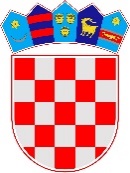 PRIJEDLOG IZVJEŠĆA O PROVEDBI GODIŠNJEG PLANA UPRAVLJANJA DRŽAVNOM IMOVINOM ZA 2021. GODINUZagreb, listopad 2022.PRIJEDLOG IZVJEŠĆA O PROVEDBI GODIŠNJEG PLANA UPRAVLJANJA
DRŽAVNOM IMOVINOM ZA 2021. GODINUUvodTri su dokumenta upravljanja državnom imovinom iz nadležnosti Ministarstva prostornoga uređenja, graditeljstva i državne imovine (dalje u tekstu kao: MPGI) normirana Zakonom o upravljanju državnom imovinom („Narodne novine“, broj 52/18.): Strategija upravljanja državnom imovinom, Godišnji plan upravljanja državnom imovinom i Izvješće o provedbi Godišnjeg plana upravljanja državnom imovinom.U smislu Zakona o upravljanju državnom imovinom, imovina u vlasništvu RH u Strategiji upravljanja državnom imovinom za razdoblje 2019.-2025. („Narodne novine“, broj 96/19., dalje u tekstu i kao: Strategija) definira se kao državna imovina kojom upravljaju MPGI i Centar za restrukturiranje i prodaju, a u skladu s odredbama istog Zakona, ministar nadležan za poslove državne imovine može odlukom povjeriti nekretnine u vlasništvu RH iz članka 3. stavka 1. podstavka 3. Zakona, na upravljanje trgovačkom društvu Državne nekretnine d.o.o. S tim u skladu godišnji planovi upravljanja državnom imovinom i izvješća o provedbi godišnjih planova trebaju biti usklađeni sa Strategijom kojom se određuju dugoročni ciljevi i smjernice upravljanja državnom imovinom uvažavajući gospodarske i razvojne prioritete RH. Obzirom da godišnji planovi operacionaliziraju elemente strateškog planiranja definirane u Strategiji isti sadrže razrađene planirane mjere, projekte i aktivnosti u upravljanju pojedinim oblicima državne imovine u vlasništvu RH. Slijedom navedenog, izvješća o provedbi godišnjih planova sadrže podatke o realizaciji planiranih mjera, aktivnosti i projekata.Sukladno članku 20. Zakona o upravljanju državnom imovinom, MPGI izrađuje Prijedlog izvješća o provedbi Godišnjeg plana upravljanja državnom imovinom, a Vlada RH jednom godišnje podnosi Hrvatskome saboru Izvješće o provedbi Godišnjeg plana upravljanja državnom imovinom do 30. rujna tekuće godine za prethodnu godinu. Prijedlog izvješća o provedbi Godišnjeg plana upravljanja državnom imovinom za 2021. godinu (dalje u tekstu kao: Prijedlog izvješća) predstavlja dokument u kojem se putem mjera, projekata i aktivnosti opisuje realizacija elemenata strateškog planiranja postavljenih u Strategiji i u Godišnjem planu upravljanja državnom imovinom za 2021. godinu („Narodne novine“, broj 43/21., dalje u tekstu kao: GPUDI 2021). Također, u ovom Prijedlogu izvješća opisuje se provedba realizacije svih predloženih aktivnosti iz GPUDI 2021 kroz realizaciju definiranih pokazatelja rezultata, postavljenih mjernih jedinica za pokazatelje rezultata, kao i kroz poredbu polaznih i ciljanih vrijednosti mjernih jedinica, a sve u skladu s definiranim posebnim ciljevima i pojavnim oblicima imovine na upravljanju MPGI-a. Isto tako, slijedom okolnosti potresa i pandemije COVID 19, opisane su i aktivnosti i projekti koji su, iako nisu bili predviđeni u GPUDI 2021, pridonijeli realizaciji mjera.Institucionalni okvir za realizaciju mjera i aktivnosti Godišnjeg plana upravljanja državnom imovinom za 2021. godinuDjelokrug MPGI-a propisan je u članku 18. Zakona o ustrojstvu i djelokrugu tijela državne uprave („Narodne novine“, broj 85/20). Navedenim člankom propisano je da pored upravnih i drugih poslova koji se odnose na prostorno uređenje, graditeljstvo i stanovanje MPGI obavlja i upravne i druge poslove koji se odnose na upravljanje državnom imovinom koja mu je posebnim zakonom dana na upravljanje. Između ostalog, MPGI izvršava vlasničke ovlasti u ime RH u skladu s posebnim zakonom kojim se uređuje upravljanje državnom imovinom; izrađuje nacrt prijedloga Strategije upravljanja državnom imovinom, prijedlog Godišnjeg plana upravljanja državnom imovinom i prijedlog Izvješća o provedbi Godišnjeg plana upravljanja državnom imovinom.U realizaciji mjera i aktivnosti iz GPUDI 2021, uz ustrojstvene jedinice MPGI -a, sudjeluju i institucije pod upravnom nadležnošću MPGI-a i to:Centar za restrukturiranje i prodaju (dalje u tekstu kao: CERP) kao pravna osoba s javnim ovlastima, upisana u sudski registar Trgovačkog suda u Zagrebu, koja obavlja stručne poslove u okviru djelokruga i nadležnosti propisanih Zakonom o upravljanju državnom imovinom i drugim propisima. Djelatnost CERP-a je upravljanje dionicama i poslovnim udjelima u trgovačkim društvima čiji je imatelj RH, a koja nisu utvrđena kao društva od strateškog i posebnog interesa za RH te dionicama i poslovnim udjelima u trgovačkim društvima čiji su imatelji Hrvatski zavod za mirovinsko osiguranje i Hrvatska agencija za osiguranje depozita za dionice i poslovne udjele u trgovačkim društvima koje je stekla u postupku sanacije i privatizacije banaka, osim onih trgovačkih društava čije je upravljanje i raspolaganje uređeno posebnim zakonom kao i restrukturiranje trgovačkih društava i drugih pravnih osoba koje nisu od strateškog i posebnog interesa za RH.trgovačko društvo Državne nekretnine d.o.o. (dalje u tekstu kao: DN d.o.o.) kao pravna osoba od posebnog interesa za RH, u 100% vlasništvu RH, usmjerena na postizanje strateških razvojnih ciljeva i zaštitu nacionalnih interesa te na što efikasnije upravljanje državnom imovinom. DN d.o.o. upravlja stanovima i poslovnim prostorima od komercijalne vrijednosti, rezidencijalnim objektima i ostalim nekretninama u vlasništvu RH koje su im prenesene na upravljanje od strane MPGI-a i njegovih pravnih prednika te je ovlašteno sklapati sve poslove vezane uz svoj djelokrug poslovanja.Strateški cilj i posebni ciljevi upravljanja državnom imovinomU Strategiji upravljanja državnom imovinom za razdoblje 2019.-2025. postavljen je strateški cilj upravljanja državnom imovinom koji glasi: održivo, ekonomično i transparentno upravljanje i raspolaganje imovinom u vlasništvu RH.Poseban cilj je, prema članku 2. Zakona o sustavu strateškog planiranja i upravljanja razvojem RH srednjoročni cilj definiran u nacionalnim planovima i planovima razvoja jedinica lokalne i područne (regionalne) samouprave kojim se ostvaruje strateški cilj iz strategije i poveznica s programom u državnom proračunu ili proračunu jedinice lokalne i područne (regionalne) samouprave.Strateški cilj upravljanja državnom imovinom se ostvaruje putem sedam posebnih ciljeva upravljanja državnom imovinom koji su prikazani na Slici 1.Slika 1. Strateški cilj i posebni ciljevi upravljanja državnom imovinom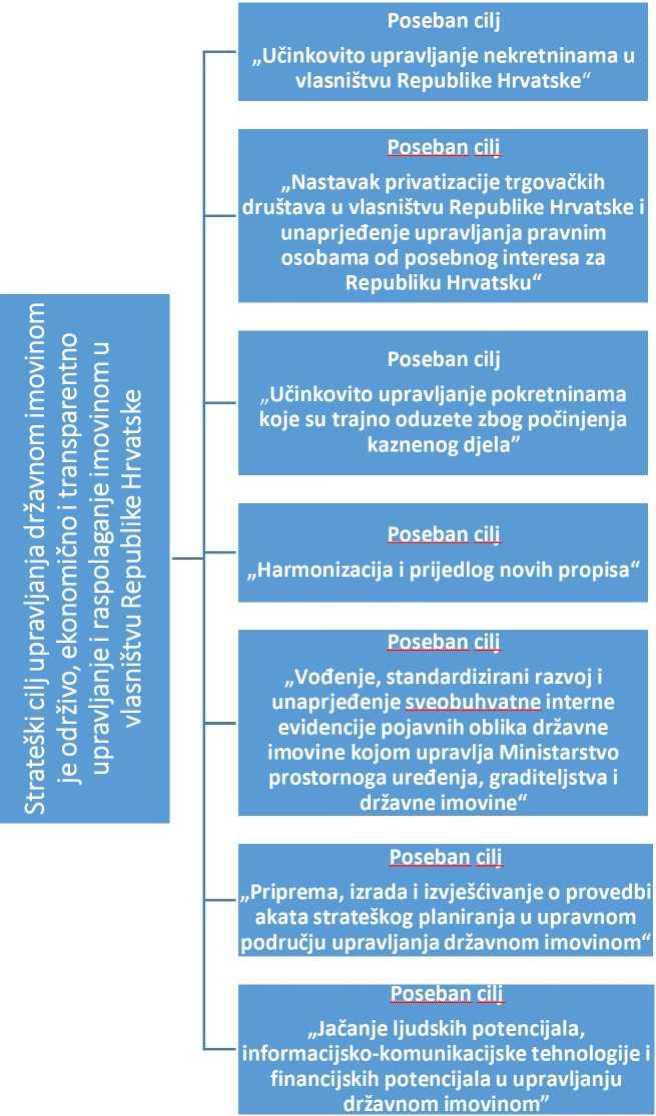 Sistematizirani prikaz posebnih ciljeva i mjera u upravljanju državnom imovinomPosebni ciljevi impliciraju programiranje pripadajućih mjera, projekata i aktivnosti koji predstavljaju operacionalizaciju posebnog cilja kao i indirektnu operacionalizaciju strateškog cilja. Slijedom navedenog, posebni ciljevi upravljanja državnom imovinom kao i programiranje pripadajućih mjera, projekata i aktivnosti predstavljaju operacionalizaciju Strategije upravljanja državnom imovinom za razdoblje 2019.-2025.U nastavku se u tablici 1 daje pregled posebnih ciljeva i mjera koji su definirani u Strategiji i sastavni su dio GPUDI 2021 kao i ovog Prijedloga izvješća.U ovom Prijedlogu izvješća se u tabličnim prikazima ostvarenja mjera i aktivnosti definiranih u GPUDI 2021 detaljno opisuje provedba realizacije istih i to kroz realizaciju definiranih pokazatelja rezultata, postavljenih mjernih jedinica za pokazatelje rezultata, kao i kroz poredbu polaznih i ciljanih vrijednosti mjernih jedinica, a sve prema definiranim posebnim ciljevima i pojavnim oblicima imovine na upravljanju MPGI-a. Provedba posebnog cilja 1: Učinkovito upravljanje nekretninama u vlasništvu RH u ovom je Prijedlogu izvješća razrađena tablično za svaki od pojavnih oblika nekretnina na upravljanju MPGI-a i to zasebno za: građevinska zemljišta, poslovne prostore, stanove, planinarske domove, kampove kao i za stanove, poslovne prostore i rezidencijalne objekte u vlasništvu RH prenesene na upravljanje društvu DN d.o.o. Dodatno, tablično su prikazane i aktivnosti s jedinicama lokalne i područne (regionalne) samouprave.Tablica 1. Pregled posebnih ciljeva i mjeraOstvareni prihodi od upravljanja nefinancijskom i financijskom imovinomU 2021. godini ostvareni su ukupni prihodi od upravljanja nefinancijskom i financijskom imovinom u iznosu od 1.704.857.859,50 kuna, od čega 1.546.588.666,98 kuna predstavljaju prihode državnog proračuna.Ukupan iznos ostvarenih prihoda čine ostvareni prihodi od upravljanja i raspolaganja nekretninama u nadležnosti MPGI-a u iznosu od 151,48 milijuna kuna, prihodi od prodaje pokretnina koje su trajno oduzete zbog počinjenja kaznenog djela u iznosu od 203.825,55 kuna, prihodi od upravljanja nekretninama prenesenih na upravljanje trgovačkom društvu DN d.o.o. u iznosu od 113,39 milijuna kuna, prihodi od dobiti trgovačkih društava s liste pravnih osoba od posebnog interesa za RH u iznosu od 1.311,12 milijuna kuna, prihodi od dobiti trgovačkih društava kojima upravlja CERP u iznosu od 54,13 milijuna kuna, prihodi od prodaje dionica i udjela trgovačkih društava kojima upravlja CERP u iznosu od 70,26 milijuna kuna i prihode od pruženih usluga za ostvarenu i isplaćenu dividendu za dionice i poslovne udjele trgovačkih društava i realiziranu prodaju dionica i poslovnih udjela trgovačkih društava kojima u svojstvu zakonskog zastupnika upravlja CERP u ukupnom iznosu od 4,28 milijuna kuna.Prihodi od dobiti trgovačkih društava s liste pravnih osoba od posebnog interesa za RH u cijelosti predstavljaju prihode državnog proračuna, dok prihodi od dobiti trgovačkih društava kojima upravlja CERP predstavljaju i prihode državnog proračuna (po osnovi ostvarene dobiti od dionica/poslovnih udjela u vlasništvu RH ili HZMO-a) i prihode koji nisu prihodi državnog proračuna i to: prihodi CERP-a (po osnovi ostvarene dobiti od dionica/poslovnih udjela u vlasništvu CERP-a)  i prihode od pruženih usluga za ostvarenu i isplaćenu dividendu za dionice i poslovne udjele trgovačkih društava kojima upravlja CERP, a koji se odnose na naknadu CERP-a u visini od 3 % (prema Uredbi o visini naknade za upravljanje i raspolaganje dionicama i udjelima kojima upravlja CERP „Narodne novine“, broj 39/19). Isto tako prihodi od prodaje dionica i udjela trgovačkih društava kojima upravlja CERP predstavljaju prihode državnog proračuna (ovisno o osnovi u vlasništvu RH ili HZMO-a)  i prihode koji nisu prihodi državnog proračuna, a odnose se na: prihode CERP-a po osnovi u vlasništvu CERP-a i prihode od pruženih usluga za realiziranu prodaju dionica i poslovnih udjela trgovačkih društava kojima upravlja CERP, a odnose se na naknadu CERP-a u visini od 6% (prema Uredbi o visini naknade za upravljanje i raspolaganje dionicama i udjelima kojima upravlja CERP „Narodne novine“, broj 39/19).U nastavku slijedi tablica 2 s prikazom ostvarenih prihoda od upravljanja nefinancijskom i financijskom imovinom u 2021. godini.Tablica 2. Ostvareni prihodi od upravljanja nefinancijskom i financijskom imovinomIzvor: Evidencije MPGI-a (Sektora za trgovačka društva, Sektora za financije i Službe za EU poslove, državne potpore i izvještavanje), evidencije DN d.o.o. i evidencije CERP-a.Ključne aktivnosti u upravljanju državnom imovinomU 2021. godini su se unatoč nepovoljnim okolnostima potresa i pandemije COVID-19 provodile ključne aktivnosti u upravljanju državnom imovinom i to: smanjenje portfelja nekretnina i aktivacija neiskorištene državne imovine, poboljšanje upravljanja pravnim osobama od posebnog interesa za RH i nastavak privatizacije trgovačkih društava u vlasništvu RH. Navedene ključne aktivnosti su se provodile u cilju: kontinuiranog, učinkovitog i transparentnog upravljanja državnom imovinom, generiranja prihoda u Državnom proračunu te daljnjeg poticanja investicija, važnih gospodarskih projekata i ciljeva, ali i projekata od općeg javnog ili socijalnog interesa.Navedene aktivnosti u srednjoročnom razdoblju pridonose postizanju dvaju ključnih posebnih ciljeva:Učinkovito upravljanje nekretninama u vlasništvu RH iNastavak privatizacije trgovačkih društava u vlasništvu RH i unaprjeđenje upravljanja pravnim osobama od posebnog interesa za RH.U nastavku se u dijelu 6.1. i 6.2. daje pregled ključnih aktivnosti vezanih uz prethodno u tekstu navedena dva posebna cilja u upravljanju državnom imovinom, dok poglavlje 10 ovog Izvješća sadrži tablične prikaze ostvarenja mjera i aktivnosti iz GPUDI 2021 kroz realizaciju definiranih pokazatelja rezultata, postavljenih mjernih jedinica za pokazatelje rezultata, kao i kroz poredbu polaznih i ciljanih vrijednosti mjernih jedinica, a sve u skladu sa definiranim posebnim ciljevima i pojavnim oblicima imovine na upravljanju MPGI-a.Učinkovito upravljanje nekretninama u vlasništvu RH u 2021. godiniU svrhu realizacije posebnog cilja Učinkovito upravljanje nekretninama u vlasništvu RH provodile su se mjere:smanjenja portfelja nekretnina kojima upravlja MPGI i CERP putem prodaje, razvrgnuća suvlasničkih zajednica i darovanjem u korist jedinica lokalne i područne (regionalne) samouprave;rast investicijskih projekata za aktivaciju neiskorištene državne imovine putem osnivanja prava građenja, prava služnosti, darovanja, zakupa i dodjele na uporabustavljanja u funkciju nekretnina prenesenih na upravljanje društvu DN d.o.o.Smanjenje državnog portfelja nekretnina i aktivacija neiskorištene državne imovineSmanjenje državnog portfelja nekretnina provodilo se: prodajom (građevinskih zemljišta, stanova, poslovnih prostora), razvrgnućem suvlasničkih zajednica te darovanjem dok se aktivacija neiskorištene državne imovine provodila osnivanjem prava građenja i prava služnosti, zakupom, dodjelom na uporabu te darovanjem.Slijedom navedenog, u 2021. godini sklopljeno je ukupno 400 ugovora za upravljanje i raspolaganje nekretninama od kojih je:262 ugovora ukupne vrijednosti 113,87 milijuna kuna bilo vezano uz mjerusmanjenja državnog portfelja,109 ugovora kojima je aktivirana neiskorištena državna imovina i29 ugovora o darovanju nekretnina procijenjene tržišne vrijednosti 284,02 milijunakuna.U tablicama u nastavku daje se pregled sklopljenih ugovora za upravljanje i raspolaganje nekretninama u 2021. godini prema kategoriji ugovora, pojavnim oblicima nekretnina na upravljanju MPGI-a i prema načinu raspolaganja istima. Također, predstavljeni su i podaci o aktivaciji pojavnih oblika nekretnina i sklopljenim ugovorima o darovanju prema kategoriji svrhe darovanja. Tablica 3. Sklopljeni ugovori za upravljanje i raspolaganje nekretninama u 2021. godini* Odnosi se na ugovore s naknadom i procijenjenu vrijednost imovine koja je predmet ugovora bez naknade Izvor: Evidencije (izvještaji) Službe za EU poslove, državne potpore i izvještavanje, MPGI.Tablica 4. Sklopljeni ugovori vezani uz smanjenje državnog portfelja u 2021. godiniIzvor: Evidencije (izvještaji) Službe za EU poslove, državne potpore i izvještavanje, MPGI.Tablica 5. Sklopljeni ugovori kojima je aktivirana neiskorištena državna imovina u 2021. godiniIzvor: Evidencije (izvještaji) Službe za EU poslove, državne potpore i izvještavanje, MPGI.Ugovori o darovanju predstavljali su važnu kategoriju ugovora, iz razloga što darovanja nekretnina uključuju istovremeno i smanjenje državnog portfelja i aktivaciju neiskorištene državne imovine, čime se potiču i ostvaruju važni gospodarski projekti i ciljevi, ali i projekti od općeg javnog ili socijalnog interesa. Riječ je o ugovorima sklopljenim u najvećem broju s jedinicama lokalne i područne (regionalne) samouprave te tvrtkama u 100% vlasništvu RH i tvrtkama čiji su osnivač JLP(R)S.Tablica 6. Sklopljeni ugovori o darovanju prema kategoriji svrhe darovanja u 2021. godiniIzvor: Evidencije (izvještaji) Službe za EU poslove, državne potpore i izvještavanje, MPGI.Stavljanje u funkciju nekretnina prenesenih na upravljanje društvu DN d.o.o.Aktivacija državne imovine provodila se i kroz mjeru stavljanja u funkciju nekretnina prenesenih na upravljanje društvu DN d.o.o. Riječ je o stanovima i poslovnim prostorima od komercijalne vrijednosti, rezidencijalnim objektima i ostalim nekretninama u vlasništvu RH koje su u skladu s odredbama Zakona o upravljanju državnom imovinom od strane MPGI-a prenesene na upravljanje društvu DN d.o.o.Na dan 31.12.2021. godine društvo DN d.o.o. je upravljalo sa 7082 nekretnine i u 2021. godini objavilo je 6 javnih natječaja za zakup te sklopilo ukupno 166 ugovora o zakupu poslovnih prostora (87 temeljem natječaja i 79 s neposrednim posjednicima) i 66 ugovora o najmu stanova.Reformska mjera učinkovitog upravljanja nekretninama u vlasništvu RH u Nacionalnom planu oporavka i otpornosti RH 2021.-2026.U okviru učinkovitog upravljanja nekretnina u vlasništvu RH u Nacionalnom planu oporavka i otpornosti RH 2021.-2026. u okviru podkomponente C2.4. Unaprjeđenje upravljanja državnom imovinom definirana je reforma pod nazivom „Optimizacija upravljanja nekretninama u državnom vlasništvu“. Cilj ove reforme je stvaranje preduvjeta za sustavno i učinkovito upravljanje nekretninama kroz povećanje komercijalizacije nekretnina, smanjenja portfelja, poticanja investicija i aktivaciju neiskorištenih nekretnina u razvojne projekte RH.Reformskom mjerom planirano je razvijanje IT sustava na osnovi razvijene metodologije za smanjenje portfelja nekretnina i bržu i učinkovitu aktivaciju neiskorištene državne imovine kao i za upravljanje učincima od upravljanja i raspolaganja državnim nekretninama na upravljanju MPGI-a. Procijenjeni trošak provedbe ove reforme iznosi 2.500.000,00 kuna.Također, u sklopu ove reforme planira se do kraja drugog kvartala 2026. godine sklapanje ukupno 4500 ugovora o raspolaganju nekretninama u državnom vlasništvu i to 3000 ugovora s naknadom u korist državnog proračuna i 1500 ugovora bez naknade u svrhu povećanja fiskalnog učinka, smanjenja javnog duga i realizacije razvojnih projekata RH i to dinamikom kako slijedi:do kraja	2022.	godine	sklopljeno	ukupno	1200 ugovora o	raspolaganjunekretninamado kraja	2024.	godine	sklopljeno	ukupno	3000 ugovora o	raspolaganjunekretninamado 30. lipnja 2026. godine sklopljeno ukupno 4500 ugovora o raspolaganju nekretninamaSklapanje ugovora o raspolaganju nekretninama odvija se prema planiranoj dinamici te je nastavno na u 2020. godini sklopljenih 656 ugovora o raspolaganju nekretninama, u 2021. godini dodatno sklopljeno 400 ugovora što čini ukupno 1056 sklopljenih ugovora i predstavlja 88% od planiranih 1200 sklopljenih ugovora o raspolaganju nekretninama do kraja 2022. godine.Dodatno, uz ovu reformsku mjeru potrebno je naglasiti da je MPGI-u odobren projekt pod nazivom: „Program optimizacije upravljanja nekretninama“ (in Engl. State-owned Property Management Optimisation Program) u okviru Instrumenta tehničke potpore Europske komisije („TSI”) s ciljem komercijalizacije i povećanja prinosa od nekretnina kojima upravlja MPGI i DN d.o.o. te uvođenja proaktivnog pristupa upravljanju nekretninama. Predviđeno trajanje ovog projekta je 24 mjeseca te su aktivnosti na provedbi započele u rujnu 2021. godine te se u sklopu istog predviđaju realizirati određene aktivnosti prethodno spomenute reformske mjere (poput razvijene metodologije za smanjenje portfelja nekretnina, definiranje strateškog i ne strateškog dijela portfelja nekretnina i drugo).6.2. Nastavak privatizacije trgovačkih društava u vlasništvu RH i unaprjeđenje upravljanja pravnim osobama od posebnog interesa za RHU okviru posebnog cilja „Nastavak privatizacije trgovačkih društava u vlasništvu RH i unaprjeđenje upravljanja pravnim osobama od posebnog interesa za RH“ provodile su se slijedeće mjere:Učinkovito smanjenje portfelja državne imovine kojom upravljaju MPGI i CERPJačanje efikasnosti poslovanja i praćenje poslovanja trgovačkih društava u državnom vlasništvuOsiguranje daljnjeg razvoja i jačanje konkurentske pozicije pravnih osoba od posebnog interesa za RHUtvrđivanje kriterija za definiranje pravnih osoba od posebnog interesa za RHNastavak privatizacije trgovačkih društava u vlasništvu RHU pogledu ostvarenja cilja Nastavak privatizacije trgovačkih društava u vlasništvu RH kao i mjere pod nazivom „Učinkovito smanjenje portfelja državne imovine kojom upravlja MPGI i CERP“ situacija prouzrokovana pandemijom COVID-19 utjecala je na prihode od prodaje dionica/poslovnih udjela, na način da su ostvarene vrijednosti niže od planiranih. U 2021. godini su prodane/i dionice/poslovni udjeli u 62 društva kojima upravlja CERP i to: u 37 društava dionice/poslovni udjeli prodani su javnim nadmetanjem, u 8 društava su poslovni udjeli prodani po pravu prvokupa, 2 trgovačka društva su prodana javnim prikupljanjem ponuda, dionice 6 trgovačkih društava su prodane na tržištu kapitala, 5 trgovačkih društava prodano je u postupku preuzimanja i 4 trgovačka društva u postupku istiskivanja (u postupku istiskivanja prodane su dionice jednog društva čije su dionice prodane i u postupku preuzimanja jer u trenutku prihvata ponude za preuzimanje dio dionica je bio rezerviran za bivše vlasnike te iste nisu mogle biti prodane ovim načinom prodaje). Ostvarena vrijednost prodaje dionica/udjela u 2021. godini iznosila je 73,53 milijuna kuna. Također, u pogledu pokretanja aktivnosti za osiguranje preduvjeta za raspolaganje za prodaju neraspoloživog dijela portfelja CERP-a u 2021. godini podneseno je ukupno 92 zahtjeva nadležnim tijelima radi utvrđivanja ispunjenja pravnih pretpostavki za donošenje rješenja o ukidanju rezervacije dionica/poslovnih udjela i doneseno je 15 rješenja o ukidanju rezervacija dionica/poslovnih udjela.U tablici 7 u nastavku dan je pregled donesenih odluka i realiziranih prodaja CERP-a u 2021. godini dok je u tablicama 8 i 9 prikazano stanje i struktura portfelja CERP-a na dan 31.12. 2021. i pregled manjinskog portfelja CERP-a prema udjelu u vlasništvu.Tablica 7. Pregled donesenih odluka i realiziranih prodaja CERP-a u 2021. godiniIzvor: Evidencije CERP-a.Tablica 8. Stanje i struktura portfelja CERP-a na dan 31.12.2021.Izvor: Evidencije CERP-a.Tablica 9. Pregled manjinskog portfelja CERP-a prema udjelu u vlasništvu u 2021. godiniIzvor: Evidencije CERP-a.U portfelju CERP-a nalaze se i neatraktivna poduzeća i ona s vrlo malim vlasničkim udjelom države u kojima privatni suvlasnik gotovo u potpunosti definira poslovnu politiku društva.Reformska mjera Nastavak privatizacije poduzeća u državnom vlasništvu u Nacionalnom planu oporavka i otpornosti RH 2021.-2026.Nastavak privatizacije poduzeća u državnom vlasništvu jedna je od pet reformi Nacionalnog plana oporavka i otpornosti RH 2021.-2026., podkomponente C2.4. Unaprjeđenje upravljanja državnom imovinom te jedna od četiri reformi korporativnog upravljanja, a kojom je u periodu od početka 2021. godine do 30. lipnja 2026. godine predviđena/o:objava prodaje za 185 poduzeća koja nisu od posebnog interesa za RH i kojima upravlja CERP te realizirana prodaja za njih 90 (ciljna vrijednost) i to dinamikom kako slijedi:do kraja 2023. godine na prodaju ponuditi 150 poduzeća koja nisu od posebnog interesa za RH, a raspoloživa su za prodaju te zaključiti prodaju za njih 45 (međufazni korak u postizanju ciljne vrijednosti)u razdoblju od početka 2024. godine do 30. lipnja 2026. godine na prodaju ponuditi dodatnih 35 poduzeća koja nisu od posebnog interesa za RH, a raspoloživa su za prodaju te zaključiti prodaju za dodatnih 45 poduzeća (međufazni korak u postizanju ciljne vrijednosti)donošenje plana aktivnosti CERP-a u svrhu pokretanja aktivnosti za osiguranje preduvjeta za raspolaganje trenutno za prodaju neraspoloživog dijela portfelja CERP-a te je do kraja 2025. godine predviđena objavljena prodaja svih poduzeća u portfelju CERP-a koja nisu trenutno raspoloživa za prodaju, a s kojih će biti ukinute rezervacije, prema dinamici ukidanja rezervacija i ukoliko ista ne budu dodijeljena prijašnjim vlasnicima.dovršetak prodaje 20 poduzeća u državnom vlasništvu iz portfelja CERP-a, koja trenutačno nisu raspoloživa za prodaju i za koje predstoji ukidanje rezervacija.Proces prodaje u 2021. godini odvijao se u skladu s usvojenim Planom rada CERP-a za 2021. godinu i navedenim međufaznim koracima provedbe ciljnih vrijednosti ove reformske mjere. U pogledu realizacije planiranih vrijednosti, a kako je to opisano u točki 5.2.1. Nastavak privatizacije trgovačkih društava u vlasništvu RH planirani broj prodanih poduzeća do kraja 2023. godine već je realiziran u 2021. godini (planirani broj je 45 prodanih poduzeća, a u 2021. godini prodana su 62 poduzeća). Također, kontinuirano su se provodile i aktivnosti za osiguranje preduvjeta za raspolaganje trenutno za prodaju neraspoloživog dijela portfelja CERP-a te je podneseno ukupno 92 zahtjeva nadležnim tijelima radi utvrđivanja ispunjenja pravnih pretpostavki za donošenje rješenja o ukidanju rezervacije dionica/poslovnih udjela i doneseno je 15 rješenja o ukidanju rezervacija dionica/poslovnih udjela.Unaprjeđenje upravljanja pravnim osobama od posebnog interesa za RHU pogledu unaprjeđenja upravljanja pravnim osobama od posebnog interesa za RH u okviru mjere pod nazivom „Jačanje efikasnosti poslovanja i praćenja trgovačkih društava u državnom vlasništvu“ u 2021. godini nastavljene su aktivnosti na SRSS projektima započetim u 2020. godini i to:„Unaprjeđenje korporativnog upravljanja u poduzećima u vlasništvu države revidiranjem i usklađivanjem zakonske regulative s OECD-ovim smjernicama za korporativno upravljanje“U 2021. godini provodile su se aktivnosti na pripremi i izradi Nacrta prijedloga Zakona o trgovačkim društvima u državnom vlasništvu u koji su ugrađene preporuke OECD-a. Donesena je Odluka o donošenju Akcijskog plana za implementaciju preporuka OECD-a za unaprjeđenje korporativnog upravljanja u pravnim osobama u vlasništvu RH i osnivanju Upravljačkog odbora za njegovu provedbu. Zbog pružanja potrebne tehničke pomoći od strane OECD-a na izradi navedenog Nacrta prijedloga Zakona o trgovačkim društvima u državnom vlasništvu rok za ovaj SRSS projekt je produljen do 30. lipnja 2022.„Aktiviranje neoperativne imovine u društvima u većinskom državnom vlasništvu“U 2021. godini provodile su se aktivnosti na finalizaciji projekta i izradi završnih dokumenata u suradnji s konzultantima i to: Strategiji za komercijalizaciju neoperativne imovine u društvima u državnom vlasništvu i Smjernice za definiciju, klasifikaciju i procjenu vrijednosti imovine društva u državnom vlasništvu koji će biti osnova za implementaciju projekta u 2022. godini.Također, u okviru ove mjere u tijeku je i projekt pod nazivom „Digitalizacija izvještavanja - APIS BI sustav“ te se u 2021. godini radilo na izradi prvog modula sustava „Praćenja poslovanja“ koji je dovršen u prosincu 2021. godine i koji će se testirati u 2022. godini.Nadalje, u pogledu realizacije mjere pod nazivom „Osiguranje daljnjeg razvoja i jačanje konkurentske pozicije pravnih osoba od posebnog interesa za RH“ provodile su se aktivnosti na provedbi projekta naziva „Jačanje kompetencija nadzornih i revizijskih odbora u trgovačkim društvima u državnom vlasništvu“. Na temelju Odluke Vlade RH o izradi Smjernica za rad nadzornih i revizijskih odbora u pravnim osobama od posebnog interesa za RH te pravnim osobama kojima upravlja CERP („Narodne novine“, broj 46/21) i Odluke ministra o objavi smjernica za rad nadzornih i revizijskih odbora u pravnim osobama od posebnog interesa za RH te pravnim osobama kojima upravlja CERP od 22. srpnja 2021. objavljene su Smjernice za rad nadzornih odbora u pravnim osobama od posebnog interesa za RH, kao i drugim pravnim osobama čijim dionicama, poslovnim udjelima i osnivačkim pravima, u svojstvu zakonskog zastupnika, upravlja CERP i Smjernice za rad revizijskih odbora u pravnim osobama od posebnog interesa za RH, kao i drugim pravnim osobama čijim dionicama, poslovnim udjelima i osnivačkim pravima, u svojstvu zakonskog zastupnika, upravlja CERP. Također, u okviru ove mjere izrađena je i Metodologija za izbor kandidata za članove nadzornih odbora koji su u procesu implementacije.U okviru mjere pod nazivom „Utvrđivanje kriterija za definiranje pravnih osoba od posebnog interesa za RH“ u 2021. godini provodile su se aktivnosti na revidiranju popisa pravnih osoba od posebnog interesa za RH u okviru kojih je Vlada RH dana 30. prosinca 2021. godine na temelju Odluke o kriterijima za utvrđivanje pravnih osoba od posebnog interesa za RH („Narodne novine“, broj 22/20) donijela novu Odluku o pravnim osobama od posebnog interesa za RH („Narodne novine“, broj 147/21)6. Stupanjem na snagu navedene Odluke prestala je važiti Odluka o pravnim osobama od posebnog interesa za RH („Narodne novine“ br. 71/18). Novom Odlukom definirano je 36 pravnih osoba od posebnog interesa za RH, u odnosu na njih 39 koliko ih je bilo obuhvaćeno Odlukom iz 2018. godine.U nastavku je u tablici 10 predstavljen portfelj pravnih osoba od posebnog interesa za RH prema Odluci o pravnim osobama od posebnog interesa za RH koju je Vlada RH donijela 30. prosinca 2021. godine, njihov temeljeni kapital i vlasnička struktura. Također, u tablici 11 dan je pregled pravnih osoba od posebnog interesa za RH po resornim ministarstvima.Tablica 10. Pregled portfelja pravnih osoba od posebnog interesa za RH - temeljni kapital i vlasnička struktura na dan 30.12.2021.6 https://vlada.gov.hr/sjednice/93-sjednica-vlade-republike-hrvatske-33650/33650; Odluka o pravnim osobama od posebnog interesa za Republiku Hrvatsku (nn.hr)Tablica 11. Pregled pravnih osoba od posebnog interesa za RH po resornim ministarstvima prema Odluci o pravnim osobama od posebnog interesa za RH, na dan 30.12.2021.Izvor: Evidencije Sektora za trgovačka društva, MPGI.Reformske mjere poboljšanja korporativnog upravljanja državnim poduzećima u Nacionalnom planu oporavka i otpornosti RH 2021.-2026.U okviru poboljšanja korporativnog upravljanja u državnim poduzećima u Nacionalnom planu oporavka i otpornosti RH 2021.-2026., u okviru podkomponente C2.4. Unaprjeđenje upravljanja državnom imovinom definirane su tri reforme, kako slijedi:Revidiranje popisa pravnih osoba od posebnog državnog interesaPoboljšanje korporativnog upravljanja u državnim poduzećima od posebnog interesa za RH i poduzećima u većinskom vlasništvu središnje državeJačanje ljudskih kapaciteta za praćenje korporativnog upravljanja u državnim poduzećimaU nastavku teksta ukratko su opisani ciljevi navedenih reformi kao i aktivnosti koje su se odvijale u okviru provedbe istih u 2021. godini:Revidiranje popisa pravnih osoba od posebnog državnog interesaProvedba ove reforme imala je postavljen cilj: preciziranje vlasničke politike te preispitivanje razloga za državno vlasništvo temeljeno na u 2020. godini definiranim kriterijima za određivanje poduzeća od posebnog državnog interesa. Ovom reformom bilo je predviđeno da će Vlada RH do kraja 2021. godine donijeti novu Odluku o pravnim osobama od posebnog interesa za RH. Dana 30. prosinca 2021. godine na temelju Odluke o kriterijima za utvrđivanje pravnih osoba od posebnog interesa za RH („Narodne novine“, broj 22/20) Vlada RH je donijela novu Odluku o pravnim osobama od posebnog interesa za RH („Narodne novine“, broj 147/21) čime je kvalitativni pokazatelj za ovu reformu ispunjen. Stupanjem na snagu navedene Odluke prestala je važiti Odluka o pravnim osobama od posebnog interesa za RH („Narodne novine“ br. 71/18). Novom Odlukom definirano je 36 pravnih osoba od posebnog interesa za RH, u odnosu na njih 39 koliko ih je bilo obuhvaćeno Odlukom iz 2018. godine.Poboljšanje korporativnog upravljanja u državnim poduzećima od posebnog interesa za RH i poduzećima u većinskom vlasništvu središnje državeCilj ove reforme je usklađenje nacionalnog regulatornog okvira za korporativno upravljanje s najboljom praksom kroz implementaciju OECD preporuka te stvaranje preduvjeta za aktivniju ulogu države kao vlasnika. Do kraja prvog kvartala 2024. godine predviđeno je stupanje na snagu Zakona o trgovačkim društvima u državnom vlasništvu u koji su ugrađene preporuke OECD-a: harmonizacija regulatornog okvira za korporativno upravljanje, ustroj središnje koordinacijske jedinice, definiranje vlasničke politike i jačanje autonomije i neovisnosti odbora.U 2021. godini Vlada RH donijela je Odluku o donošenju Akcijskog plana za implementaciju preporuka OECD-a za unaprjeđenje korporativnog upravljanja u pravnim osobama u vlasništvu RH i osnivanju Upravljačkog odbora za njegovu provedbu. Također, u suradnji s pravnim stručnjacima OECD-a provodile su se i aktivnosti na izradi Nacrta prijedloga Zakona o trgovačkim društvima u državnom vlasništvu. Jačanje ljudskih kapaciteta za praćenje korporativnog upravljanja u državnim poduzećimaCilj ove reforme je jačanje kapaciteta vlasničkih tijela kroz subspecijalizirano osposobljavanje službenika u korporativnom upravljanju državnim poduzećima kako bi se osigurala implementacija novog regulatornog okvira korporativnog upravljanja i aktivnija uloga vlasničkih tijela i bolja koordinacija nadležnih resora. Procijenjeni trošak provedbe ove reforme iznosi 2.000.000,00 kuna te se reforma predviđa provoditi u razdoblju od 2022. do 2026. godine. U okviru ove reforme u 2021. godini izrađen je plan edukacije koji je upućen resornim ministarstvima na mišljenje te je proces prikupljanja mišljenja resora s popisom polaznika edukacije dovršen. Aktivnosti na ublažavanju posljedica potresa i pandemije COVID-19Nastavno na u 2020. godini započete aktivnosti kojima je pristupio MPGI na ublažavanju posljedica pandemije COVID-19 i potresa koji je u ožujku 2020. godine pogodio Grad Zagreb, Zagrebačku županiju i Krapinsko-zagorsku županiju te potresa koji je i krajem 2020. godine pogodio i Sisačko-moslavačku i Karlovačku županiju, MPGI je i u 2021. godini u okviru svojih nadležnosti u upravnom području upravljanja državnom imovinom nastavio provoditi aktivnosti koje su uključivale:financiranje najamnina za stambeno zbrinjavanje osoba čije su nekretnine stradale u potresu;provođenje mjera za zakupnike koji su imali problema u poslovanju uslijed potresa;provođenje mjera za zakupnike koji su imali problema u poslovanju uslijed epidemije bolesti COVID-19.Financiranje najamnina za stambeno zbrinjavanje osoba čije su nekretnine stradale u potresima na području grada Zagreba, Zagrebačke županije, Krapinsko-zagorske županije, Sisačko-moslavačke županije i Karlovačke županijeU 2021. godini Vlada RH je donijela Odluku o financiranju najamnine za stambeno zbrinjavanje osoba čije su nekretnine stradale u potresima na području Grada Zagreba, Krapinsko-zagorske županije, Zagrebačke županije, Sisačko-moslavačke županije i Karlovačke županije („Narodne novine“, broj 17/21) i Odluku o izmjeni Odluke o financiranju najamnine za stambeno zbrinjavanje osoba čije su nekretnine stradale u potresima na području Grada Zagreba, Krapinsko-zagorske županije, Zagrebačke županije, Sisačko-moslavačke županije i Karlovačke županije („Narodne novine“, broj 65/21).Temeljem navedenih Odluka MPGI je u 2021. godini objavilo 3 Javna poziva za financiranje najamnina za stambeno zbrinjavanje osoba čije su nekretnine stradale u potresu na području Grada Zagreba, Zagrebačke županije, Krapinsko-zagorske županije, Sisačko-moslavačke županije i Karlovačke županije. Temeljem Javnih poziva doneseno je 249 pozitivnih rješenja (kojima je obuhvaćeno 572 osobe) kojima se temeljem rješenja o utvrđivanju prava na financiranje najamnine i sklopljenih ugovora o najmu određuje mjesečna isplata najamnine za zamjenski stan.MPGI je za sufinanciranje najma građanima i kućanstvima u 2021. godini isplatilo ukupno 27,94 milijuna kuna, od čega 13,84 milijuna kuna za sufinanciranje najma građanima i kućanstvima te 14,1 milijuna kuna za financiranje troškova smještaja u Hostelu Arena.Mjere za zakupnike koji su imali problema u poslovanju uslijed potresaMjere za zakupnike koji su imali problema u poslovanju uslijed potresa koje su se provodile u 2020. godini nastavljene su i u 2021. godini te su zbog potresa, koji je krajem 2020. godine pogodio i Sisačko-moslavačku i Karlovačku županiju, proširene i na navedene županije. U ožujku 2021. godine Vlada RH je donijela Odluku o oslobođenju od obveze plaćanja zakupnine, najamnine i naknade za korištenje stanova i poslovnih prostora u vlasništvu RH zbog potresa koji je pogodio područje Sisačko-moslavačke županije, Karlovačke županije, Zagrebačke županije, Krapinsko-zagorske županije i grada Zagreba. Navedenom Odlukom najmoprimci i korisnici poslovnih prostora i stanova u vlasništvu RH kojima upravlja MPGI, a koji su nakon pregleda zgrada označeni kao neuporabljivi, oslobođeni su obveze plaćanja zakupnine, najamnine i naknade za korištenje, počevši od siječnja 2021. godine do ponovne mogućnosti korištenja. Na osnovu navedene Odluke Vlade RH u 2021. godini izvršeno je oslobođenje od obveze plaćanja za 40 zakupnika u ukupnom iznosu od 2.222.592,54 kuna.Mjere za zakupnike koji su imali problema uslijed epidemije bolesti COVID-19Nastavno na u 2020. godini donesene mjere i Odluke s ciljem pomoći zakupnicima i korisnicima poslovnih prostora u vlasništvu RH te najmoprimcima i korisnicima stanova u vlasništvu RH u borbi s posljedicama epidemije bolesti COVID - 19 i u 2021. godini donesene su dvije Odluke i to:U prosincu 2020. Vlada RH donijela je Odluku o oslobađanju obveze plaćanja zakupnine i naknade za korištenje poslovnih prostora u vlasništvu RH za zakupnike i korisnike kojima je obustavljen rad temeljem odluka Stožera civilne zaštite RH. Na temelju iste omogućeno je oslobođenje od obveze plaćanja zakupnine i naknade za korištenje poslovnih prostora u vlasništvu RH za razdoblje u kojem je zakupnicima bio obustavljen rad i obavljanje djelatnosti temeljem Odluka stožera civilne zaštite RH donesenih nakon 1. studenog 2020. godine i zakupnike koji su imali pad prihoda poslovanja (60% i više) i to razmjerno padu prihoda ostvarenog u istom mjesecu prethodne godine.U svibnju 2021. MPGI je donijelo Odluku o mjeri pomoći zakupnicima nekretnina uslijed pandemije COVID-19 prema kojoj će se zakupnike koji zakupninu plaćaju u godišnjem iznosu, a imali su pad prihoda veći od 90% u 2020. godini u odnosu na 2019. godinu, u cijelosti osloboditi obveze plaćanja zakupnine za 2020. godinu, a zakupnicima koji su imali pad prihoda manji od 60% umanjit će se iznos zakupnine za 2020. godinu razmjerno padu prihoda u 2020. godinu u odnosu na 2019. godinu.Temeljem navedenih Odluka u 2021. godini izvršeni su otpisi potraživanja za 285 zakupnika u ukupnom iznosu od 5.466.373,76 kuna.Zaključno, u 2021. godini nastavljene su sve aktivnosti na ublažavanju posljedica potresa i pandemije COVID-19 koje je MPGI započeo provoditi u 2020. godini te je u 2021. godini za sufinanciranje najma građanima i kućanstvima isplaćeno ukupno 27,94 milijuna kuna, izvršeno je oslobođenje od obveze plaćanja zakupnine, najamnine i naknade za korištenje stanova i poslovnih prostora u vlasništvu RH uslijed potresa u ukupnom iznosu od 2.222.592,54 kuna te su izvršeni otpisi potraživanja za zakupnike koji su imali problema u poslovanju uslijed epidemije bolesti COVID-19 u ukupnom iznosu od 5.466.373,76 kuna kako je prikazano u tablici broj 12.Tablica 12. Aktivnosti na ublažavanju posljedica potresa i epidemije COVID-19 za razdobljeIzvor: Interne evidencije DN d.o.o, Službe za EU poslove, državne potpore i izvještavanje i Sektora za financije MPGI.Obnova nekretnina oštećenih u potresu u vlasništvu Republike HrvatskeNakon potresa koji je u ožujku 2020. godine pogodio Grad Zagreb, Krapinsko-zagorsku županiju i Zagrebačku županiju te potresa koji je krajem 2020. godine pogodio područje Sisačko-moslavačke i Karlovačke županije, kao i svih naknadnih potresa manjeg intenziteta, MPGI je u okviru svojih nadležnosti u upravnom području upravljanja državnom imovinom nastavio započete aktivnosti u 2020. godini, koje su vezane za provođenje obnove nekretnina oštećenih u potresu u vlasništvu RH, a koje su na upravljanju MPGI-a i to aktivnosti kako slijedi:Obnova i uklanjanje oštećenih nekretnina u kojima RH ima suvlasničke udjeleObnova zgrada javne namjene, odnosno nekretnina u vlasništvu RHObnova i uklanjanje oštećenih nekretnina u kojima RH ima suvlasničke udjeleMPGI upravlja znatnim brojem posebnih dijelova nekretnina koje su oštećene u potresu (stanova i/ili poslovnih prostora) na potresom pogođenom području, stoga je tijekom 2021. godine za sve nekretnine koje su bile znatno oštećene i čiji ostaci su prijetili ljudima i drugoj imovini pokrenulo postupke nabave usluge izrade elaborata ocjene postojećeg stanja građevinske konstrukcije za uklanjanje oštećene građevine (40-ak lokacija na području Sisačko-moslavačke županije i Karlovačke županije) i usluga stručnog nadzora nad uklanjanjem zgrade i koordinatora zaštite na radu pri izvođenju radova ukoliko je prema zaključku elaborata zgradu bilo potrebno hitno ukloniti zbog opasnosti za ljude i drugu imovinu.Za zgrade koje su pojedinačno zaštićena kulturna dobra, odnosno koje se nalaze u zaštićenoj kulturno-povijesnoj cjelini trebalo je prethodno ishoditi suglasnost nadležnih tijela za zaštitu kulturne baštine na zaključak elaborata, a kako bi se moglo pristupiti uklanjanju cijele ili dijela građevine.MPGI je za sve lokacije za koje je zaključak elaborata bio da je zgradu u cijelosti ili djelomično potrebno ukloniti, izdao suglasnost za uklanjanje u svojstvu vlasnika zgrade te imenovao stručni nadzor i koordinatora zaštite na radu pri izvođenju radova, a ukoliko se radilo o građevinama mješovitog vlasništva, MPGI je izdao suglasnost za suvlasnički udio u vlasništvu RH.Osim navedenog, MPGI je izdavao suglasnosti za pokretanje postupaka obnove višestambenih, stambeno-poslovnih i poslovnih zgrada preko upravitelja zgrade ili predstavnika suvlasnika kao i izdavanje suglasnosti za podizanje zajmova, povećanje pričuve, suglasnosti za podnošenje zahtjeva za privremenu pomoć, za usvajanje godišnjeg plana upravljanja zgradom te za izbor predstavnika zgrade, a sve s ciljem brže i učinkovitije obnove zgrada na potresom pogođenom području koja se provodi sukladno odredbama Zakona o obnovi zgrada oštećenih potresom na području Grada Zagreba, Krapinsko-zagorske županije, Zagrebačke županije, Sisačko- moslavačke županije i Karlovačke županije („Narodne novine“, broj 102/20, 10/21, 117/21).Obnova zgrada javne namjene, odnosno nekretnina u vlasništvu Republike HrvatskeU 2021. godini provodile su sve aktivnosti vezane za cjelovitu obnovu zgrada javne namjene koje su u vlasništvu RH, odnosno u suvlasništvu RH, a na upravljanju su MPGI-a. Sve zgrade čiju obnovu provodi MPGI kao vlasnik/suvlasnik istih zgrada pojedinačno su zaštićena kulturna dobra ili se nalaze u zaštićenoj kulturno-povijesnoj cjelini.Aktivnosti na obnovi obuhvaćaju: donošenje odluka o cjelovitoj obnovi zgrada javne namjene, provođenje nabave usluga izrade projektne dokumentacije za cjelovitu obnovu zgrada javne namjene, provođenje nabava usluga izrade izvješća o kontroli glavnog projekta vezano za mehaničku otpornost i stabilnost konstrukcije, nabavu zaštitnih tunelskih skela, osiguranje hitnih mjera zaštite građevina do početka izvođenja radova cjelovite obnove, koordinaciju između sudionika u gradnji, provođenje nabave za izvođenje radova sukladno prethodno izrađenoj dokumentaciji i sve druge potrebne radnje.MPGI se kao prihvatljivi Prijavitelj prijavio na Javni poziv Ministarstva kulture i medija - Provedba mjera zaštite kulturne baštine oštećene u potresu 22. ožujka 2020. godine na području Grada Zagreba, Krapinsko-zagorske i Zagrebačke županije, koji se financiraju iz Fonda solidarnosti EU za četiri nekretnine za čije lokacije su potpisani ugovori s Ministarstvom kulture i medija. Za dvije nekretnine na području Grada Zagreba je u 2021. godini u potpunosti izrađena dokumentacija za cjelovitu obnovu. Normativni okvir za realizaciju mjera i aktivnosti Godišnjeg plana upravljanja državnom imovinom za 2021. godinuPropisi koji uređuju djelokrug, ovlasti i poslove MPGI-a u upravnom području upravljanja državnom imovinom, CERP-a i trgovačkog društva DN d.o.o. i koji se najčešće koriste u radu spomenutih institucija te čine normativni okvir za realizaciju mjera i aktivnosti akata strateškog planiranja iz područja upravljanja državnom imovinom, su, kako slijedi:Zakon o upravljanju državnom imovinom („Narodne novine“, br. 52/18)Zakon o ustrojstvu i djelokrugu tijela državne uprave ("Narodne novine", br. 85/20)Zakon o zakupu i kupoprodaji poslovnoga prostora („Narodne novine“, br. 125/11, 64/15 i 112/18)Zakon o najmu stanova ("Narodne novine", br. 91/96, 68/18, 48/98 - odluka Ustavnog suda RH, 66/98 - ispravak odluke Ustavnog suda, 105/20 - Odluka USRH i 22/06 - Zakon o prodaji stanova namijenjenih za nadstojnika stambene zgrade)Zakon o zaštiti i očuvanju kulturnih dobara („Narodne novine“, br. 69/99, 151/03, 157/03, 100/04 - Odluka Ustavnog suda RH, 87/09, 88/10, 61/11, 25/12, 136/12, 157/13, 152/14 , 98/15, 44/17, 90/18, 32/20, 62/20, 117/21)Zakon o vlasništvu i drugim stvarnim pravima ( „Narodne novine“, br. 91/96, 68/98 - Odluka Ustavnog suda RH, 137/99 - Odluka Ustavnog suda RH, 73/00, 114/01, 79/06, 141/06, 146/08, 38/09, 153/09, 143/12, 152/14, 81/15 - proč. tekst i 94/17 - ispravak)Zakon o prostornom uređenju („Narodne novine“, br. 153/13, 65/17, 114/18, 39/19, 98/19)Zakon o gradnji („Narodne novine“, br. 153/13, 20/17, 39/19, 125/19)Zakon o energetskoj učinkovitosti („Narodne novine“, br. 127/14, 116/18, 25/20, 41/21)Zakon o zaštiti okoliša („Narodne novine“, br. 80/13, 78/15, 12/18, 118/18)Zakon o energiji („Narodne novine“, br. 120/12, 14/14, 95/15, 102/15)Zakon o uređivanju imovinskopravnih odnosa u svrhu izgradnje infrastrukturnih građevina („Narodne novine“, br. 80/11)Zakon o neprocijenjenom građevinskom zemljištu („Narodne novine“, br. 50/20)Zakon o unapređenju poduzetničke infrastrukture („Narodne novine“, br. 93/13, 114/13, 41/14, 57/18, 138/21)Zakon o procjeni vrijednosti nekretnina („Narodne novine“, br.78/15)Zakon o poticanju ulaganja („Narodne novine“, br. 102/15, 25/18, 114/18, 32/20, 20/21)Zakon o strateškim investicijskim projektima Republike Hrvatske („Narodne novine“, br. 29/18,114/18)Zakon o rudarstvu („Narodne novine“, br. 56/13, 14/14, 52/18, 115/18, 98/19)Zakon o obnovljivim izvorima energije i visokoučinkovitoj kogeneraciji („Narodne novine“, br.138/21)Zakon o otocima („Narodne novine“, br. 116/18, 73/20, 70/21)Zakon o zaštiti prirode („Narodne novine“, br. 80/13, 15/18, 14/19, 127/19)Zakon o željeznici („Narodne novine“, br. 32/19, 20/21)Zakon o šumama („Narodne novine“, br. 68/18, 115/18, 98/19, 32/20, 145/20)Zakon o poljoprivrednom zemljištu („Narodne novine“, br. 20/18, 115/18, 98/19)Zakon o cestama („Narodne novine“, br. 84/11, 22/13, 54/13, 148/13, 92/14, 110/19, 144/21)Zakon o naknadi za imovinu oduzetu za vrijeme jugoslavenske komunističke vladavine(„Narodne novine“, br. 92/96,39/99, 42/99, 92/99, 43/00, 131/00, 27/01, 34/01, 65/01, 118/01, 80/02, 81/02, 98/19)Zakon o procjeni učinaka propisa („Narodne novine“, broj 44/17)Zakon o pravu na pristup informacijama („Narodne novine“, br. 25/13, 85/15)Zakon o Središnjem registru državne imovine („Narodne novine“, br. 112/18)Zakon o proračunu („Narodne novine“, br. 144/21)Zakon o sustavu strateškog planiranja i upravljanja razvojem Republike Hrvatske („Narodne novine“, br. 123/17)Zakon o sustavu unutarnjih kontrola u javnom sektoru („Narodne novine“, br. 78/15, 102/19)Uredba o unutarnjem ustrojstvu Ministarstva prostornoga uređenja, graditeljstva i državne imovine ("Narodne novine", br. 131/21)Uredba o postupcima koji prethode sklapanju pravnih poslova raspolaganja nekretninama u vlasništvu Republike Hrvatske u svrhu dodjele na uporabu nekretnina za potrebe tijela državne uprave ili drugih tijela korisnika državnog proračuna te drugih osoba („Narodne novine“, br. 95/18)Uredba o određivanju štićenih osoba, objekata i prostora te provođenju njihove zaštite i osiguranja („Narodne novine“, br. 46/13, 151/14, 10/16, 99/16, 131/20)Uredba o postupcima koji prethode sklapanju pravnih poslova raspolaganja nekretninama u vlasništvu Republike Hrvatske u svrhu prodaje, razvrgnuća suvlasničke zajednice, zamjene, davanja u zakup ili najam te o postupcima u vezi sa stjecanjem nekretnina i drugih stvarnih prava u korist Republike Hrvatske („Narodne novine“, br. 95/18)Uredba o postupcima koji prethode sklapanju pravnih poslova raspolaganja nekretninama u vlasništvu RH u svrhu osnivanja prava građenja i prava služnosti („Narodne novine“, br. 95/18)Uredba o osnivanju prava građenja i prava služnosti na šumi i šumskom zemljištu u vlasništvu Republike Hrvatske („Narodne novine“, br. 87/19)Uredba o darovanju nekretnina u vlasništvu RH („Narodne novine“, br. 95/18)Uredba o načinima raspolaganja dionicama i udjelima („Narodne novine“, br. 95/18)Uredba o uvjetima za izbor i imenovanje članova nadzornih odbora i uprava pravnih osoba od posebnog interesa za Republiku Hrvatsku i načinu njihovih izbora („Narodne novine“, br. 12/19)Uredba o Središnjem registru državne imovine („Narodne novine“, br. 3/2020)Uredba o smjernicama za izradu akata strateškog planiranja od nacionalnog značaja i od značaja za jedinice lokalne i područne (regionalne) samouprave („Narodne novine“, br. 89/18)Uredba o kupoprodaji poslovnog prostora u vlasništvu Republike Hrvatske („Narodne novine“, broj 137/12,78/15)Uredba o uvjetima i načinima upravljanja privremeno oduzetom imovinom u kaznenom postupku („Narodne novine“, broj 103/18)10.	Tablični prikazi ostvarenja mjera i aktivnosti Godišnjeg planaupravljanja državnom imovinom za 2021. godinu         * Polaznu vrijednost pokazatelja rezultata predstavlja ostvarena vrijednost na dan 31.8.2020. godine, ciljanu vrijednost predstavlja planirana vrijednost na dan 31.12.2021. godine.         ** Za više informacija o uspostavi internih evidencija imovine na upravljanju MPGI-a molimo pogledati na stranicama 76-82 ovog Izvještaja.         *** Mjerna jedinica predstavlja zbroj ugovora sa i bez naknade.               * Vrijednosti dodijeljene projektima nisu uključene u iskaz vrijednosti mjerne jedinice pokazatelja rezultata.    * Polaznu vrijednost pokazatelja rezultata predstavlja ostvarena vrijednost na dan 31.08.2020.godine, ciljanu vrijednost predstavlja planirana vrijednost na dan 31.12.2021. godine.    ** Za više informacija o uspostavi internih evidencija imovine na upravljanju MPGI-a molimo pogledati na stranicama 76-82 ovog Izvještaja.      * Polaznu vrijednost pokazatelja rezultata predstavlja ostvarena vrijednost na dan 31.08.2020. godine, ciljanu vrijednost predstavlja planirana vrijednost na dan 31.12.2021. godine.      ** Za više informacija o uspostavi internih evidencija imovine na upravljanju MPGI-a molimo pogledati na stranicama 76-82 ovog Izvještaja.      * Polaznu vrijednost pokazatelja rezultata predstavlja ostvarena vrijednost na dan 31.08.2020., ciljanu vrijednost predstavlja planirana vrijednost na dan 31.12.2021.     ** Riječ je o ugovorima o zakupu na 3 godine, vrijednost predstavlja ukupnu vrijednost za ugovoreno razdoblje.     *** S obzirom na epidemiju COVID -19, MPGI je odgodilo dospijeće stalnog dijela zakupnine na 30.11.2020.     * Polaznu vrijednost pokazatelja rezultata predstavlja ostvarena vrijednost na dan 31.8.2020. godine, ciljanu vrijednost predstavlja planirana vrijednost na dan 31.12.2021. godine.     ** Ostvarena vrijednost za broj sklopljenih ugovora o zakupu odnosi se na planinarske domove: Ravni dabar (Karlobag, k.o. Cesarica) i Schlosserov dom (Risnjak, k.o. Kukuljanovo).   * Polaznu vrijednost pokazatelja rezultata predstavlja ostvarena vrijednost na dan 31.8. 2020. , ciljanu vrijednost predstavlja planirana vrijednost na dan 31.12.2021.   ** Za više informacija o uspostavi internih evidencija imovine na upravljanju MPGI-a molimo pogledati na stranicama 76-82 ovog Izvještaja.   *** U pogledu pokazatelja rezultata naziva Tržišna vrijednost nekretnina koje su predmet sklopljenih ugovora, postavljene su niže ciljane vrijednosti za 2021. godinu u odnosu na realizaciju iz 2020. godine, a obzirom na smanjen broj zahtjeva za sklapanje ugovora.* Polaznu vrijednost pokazatelja rezultata predstavlja ciljana vrijednost za 2020. godinu iz Godišnjeg plana upravljanja državnom imovinom za 2020. godinu, ciljanu vrijednost predstavlja planirana vrijednost na dan 31.12.2021.** Vrijednost je izražena u kumulativu*** DKP je skraćenica za diplomatsko konzularna predstavništva**** Ažuriranjem interne evidencije nekretnina smatra se svaka izmjena podataka i ista se provodi na kontinuiranoj osnovi. Prikazana vrijednost pretpostavlja ažuriranje evidencije jednom mjesečno.    * Polaznu vrijednost pokazatelja rezultata predstavlja ciljana vrijednost za 2020. godinu iz Godišnjeg plana upravljanja državnom imovinom za 2020. godinu, ciljanu vrijednost predstavlja planirana vrijednost na dan 31.12.2021.** Skrećemo pozornost da je iskazana polazna vrijednost od 870 milijuna kuna ujedno i ciljana vrijednost za 2020. godinu iz dokumenta Strateškog plana Ministarstva državne imovine za razdoblje 2020.-2022. (https://imovina.gov.hr/UserDocsImages//dokumenti/Izvjesca//Strateski_plan_Ministarstva_drzavne_imovine_2020-2022.pdf) te ciljana vrijednost za 2020. godinu iz Godišnjeg plana upravljanja državnom imovinom za 2020. godinu (https://imovina.gov.hr/UserDocsImages/dokumenti/Izvjesca/Prijedlog%20godišnjeg%20plana%20upravljanja%20državnom%20imovinom%20za%202020.%20godinu.pdf). Strateški planovi prvi su korak u procesu izrade proračuna te su osnova za izradu nacionalnog programa reformi (NPR) i programa konvergencije, odnosno nacionalnih dokumenata koje je Republika Hrvatska, kao država članica Europske unije, dužna donositi na godišnjoj razini. Napominjemo da je u travnju 2020. godine  prilikom izrade NPR 2020, a koji se odnosi na razdoblje svibanj 2020. - travanj 2021. kao ciljana vrijednost pokazatelja rezultata naziva Vrijednost ostvarene prodaje dionica i poslovnih udjela nestrateških trgovačkih društava, utvrđen iznos od 150 milijuna kuna (https://vlada.gov.hr/UserDocsImages/2016/Sjednice/2020/Travanj/227%20sjednica%20VRH/Novi%20direktorij/227%20-%201.pdf).  *** Skrećemo pozornost da je iskazana polazna vrijednost od 1.104,02 mil HRK ujedno i ciljana vrijednost za 2020. godinu iz dokumenta Strateškog plana Ministarstva državne imovine za razdoblje 2020.-2022. (https://imovina.gov.hr/UserDocsImages//dokumenti/Izvjesca//Strateski_plan_Ministarstva_drzavne_imovine_2020-2022.pdf) te ciljana vrijednost za 2020. godinu iz Godišnjeg plana upravljanja državnom imovinom za 2020. godinu (https://imovina.gov.hr/UserDocsImages/dokumenti/Izvjesca/Prijedlog%20godišnjeg%20plana%20upravljanja%20državnom%20imovinom%20za%202020.%20godinu.pdf). Slijedom Odluke o visini, načinu i rokovima uplate sredstava trgovačkih društava u državnom vlasništvu u državni proračun RH za 2020. godinu (https://narodne-novine.nn.hr/clanci/sluzbeni/2020_07_88_1672.html) planirani iznos u 2020. godini iznosi 1.204 mil kuna. Ciljani iznos pokazatelja rezultata Prihodi od dobiti trgovačkih društava sa liste pravnih osoba od posebnog interesa predstavlja projekciju uplate dobiti temeljenu na Kriznim planovima koje su društva izradila i dostavila sukladno Smjernicama za racionalizaciju poslovanja uslijed bolesti COVID 19. Projekcije ne uključuju i INA d.d.**** Iznos od 1.311 milijuna HRK odnosi se na uplatu dobiti u Državni proračun RH u 2021. godini neovisno  o razdoblju u kojem je dobit ostvarena.* Društva koja nisu prodana na natječajima objavljenima u veljači i lipnju 2020. godine, a CERP je u GPUDI 2021 najavio i u 2021. godini nastaviti s objavom natječaja kao nastavak projekta uvođenja EUR-a su:INOVINE d.d. Zagreb, KAMP ŠIMUNI d.o.o. Zagreb, TEHNOMONT d.o.o. Zagreb, TEHNOPUBLIC d.o.o. Zagreb, UNION d.d. Zagreb, VETERINARSKA AMBULANTA CRIKVENICA d.o.o. Crikvenica, HOTELI NJIVICE d.o.o. Njivice, ĐURO ĐAKOVIĆ ALATNICA d.o.o., Slavonski Brod, GRAĐAPROMET d.o.o., Našice, HOTEL IMPERIAL VODICE d.d., Šibenik, LAVČEVIĆ d.d., Split, PGM RAGUSA d.d., Dubrovnik, POGREBNO PODUZEĆE ZAGREB d.o.o., Zagreb, KLAS d.o.o. Ivanić Grad, AUTOTRANS LIKA d.d., Otočac, VETERINARSKA STANICA KOPRIVNICA d.o.o., Koprivnica, GALA d.o.o. Bjelovar, INTERMOD d.o.o. Zagreb, ČILAŠ d.d. Sinj, GEM d.o.o. Vinkovci, HRB DUNAVSKI LLOYD-SISAK d.o.o. Sisak, HOTEL MEDENA d.d. Seget Donji, HRVATSKI DUHANI d.d. Virovitica, PISMORAD d.d. Zagreb, LUKA ZADAR d.d. Zadar,  POLJOPRIVREDA LIPIK d.d. Lipik, TEHNOMONT d.d. Pula, UTD RAGUSA d.d. Dubrovnik, VETERINARSKA AMBULANTA d.o.o. Klanjec, ETZ  d.d. Osijek, HOTELI KOLOČEP d.d. Koločep, MERCATOR - H d.o.o. Sesvete. CERP je u 2021. godini nastavio s objavama, a javnim nadmetanjem su prodane dionice i udjeli sljedećih društava: VETERINARSKA AMBULANTA CRIKVENICA d.o.o. Crikvenica, ĐURO ĐAKOVIĆ ALATNICA d.o.o., Slavonski Brod, GRAĐAPROMET d.o.o., Našice, HOTEL IMPERIAL VODICE d.d., Šibenik, LAVČEVIĆ d.d., Split, HOTEL MEDENA d.d. Seget Donji, HRVATSKI DUHANI d.d. Virovitica, ETZ  d.d. Osijek koji su prodani u 2021. godini, dok su još u 2020. godini prodana društva HOTELI KOLOČEP d.d. Koločep, VETERINARSKA STANICA KOPRIVNICA d.o.o., Koprivnica, GALA d.o.o. Bjelovar,  GEM d.o.o. Vinkovci,  PISMORAD d.d. Zagreb, LUKA ZADAR d.d. Zadar,  POLJOPRIVREDA LIPIK d.d. Lipik, UTD RAGUSA d.d. Dubrovnik i MERCATOR - H d.o.o. Sesvete. Također, u 2021. godini pravom prvokupa prodani su udjeli društava KLAS d.o.o. Ivanić Grad i  INTERMOD d.o.o. Zagreb, a dionice društva INOVINE d.d., Zagreb imatelja RH su Odlukom Upravnog vijeća CERP-a dodijeljene HRVI, a dionice društva ČILAŠ d.d., Sinj imatelja RH prenesene su ovlaštenicima naknade za oduzetu imovinu.** Društva koja nisu prodana na natječaju objavljenom u lipnju 2020. godine, a CERP je u GPUDI 2021 najavio i u 2021. godini nastaviti s objavom kao dio projekta smanjenja manjinskog portfelja u državnom vlasništvu: VETERINARSKA STANICA KOPRIVINICA d.o.o. Koprivnica i RESTORAN GRAND d.o.o. Osijek. Udjeli društva VETERINARSKA STANICA KOPRIVNICA d.o.o., Koprivnica prodani su u 2020. godini, a udjeli društva RESTORAN GRAND d.o.o., Osijek su Odlukom Upravnog vijeća CERP-a  u 2022. godini predviđeni za prijenos ovlaštenicima naknade za oduzetu imovinu.*** Sukladno članku 3. Uredbe o načinima raspolaganja dionicama i udjelima propisani su sljedeći načini prodaje:  javna ponuda,  javno nadmetanje,  javno prikupljanje ponuda,  ponuda dionica na uređenom tržištu kapitala, prihvat ponude u postupku preuzimanja dioničkih društava, istiskivanje manjinskih dioničara, prijenos dionica u postupku povlačenja dionica s uvrštenja na uređenom tržištu kapitala, neposredna prodaja. U tom smislu ne mogu se zanemariti postupci prodaje istiskivanjem i prihvatom ponude za preuzimanje dioničkih društava jer se istima ostvaruju prihodi te smanjuje portfelj kojim CERP upravlja, iako nisu navedeni u opisu projekta jer isto ne ovisi o CERP-u, odnosno CERP ne inicira navedene aktivnosti, kao što inicira objavu natječaja ili zadavanje naloga ovlaštenom investicijskom društvu.* Polaznu vrijednost pokazatelja rezultata predstavlja ciljana vrijednost za 2020. godinu iz Godišnjeg plana upravljanja državnom imovinom za 2020. godinu, ciljanu vrijednost predstavlja planirana vrijednost na dan 31.12.2021.** Polaznu vrijednost predstavlja broj donesenih odluka o davanju pokretnina na uporabu u razdoblju od 1.1.2020.-12.8.2020. godine.* Polaznu vrijednost pokazatelja rezultata predstavlja ciljana vrijednost za 2020. iz Godišnjeg plana upravljanja državnom imovinom za 2020. godinu, ciljanu vrijednost predstavlja planirana vrijednost na dan 31.12.2021.**Odnosi se na Zakon o neprocijenjenom građevinskom zemljištu i izmjene i dopune Zakona o upravljanju državnom imovinom. Zakon o neprocijenjenom građevinskom zemljištu stupio je na snagu 2. svibnja 2020. godine i objavljen je u Narodnim novinama broj 50/20. Obrazac prethodne procjene učinaka propisa za izmjene i dopune Zakona o upravljanju državnom imovinom bio je objavljen na javnom savjetovanju od 31. listopada do 15. studenoga 2019. godine. Nacrt prijedloga Zakona planira se uputiti na javno savjetovanje odmah po dobivanju suglasnosti Vlade RH sukladno Modelu usuglašavanja nacrta prijedloga zakona ili drugih akata prije upućivanja u postupak savjetovanja s javnošću. Nakon donošenja Zakona o ustrojstvu i djelokrugu tijela državne uprave ("Narodne novine", broj 85/20), kojim je formiran MPGI, pojavila se potreba revidiranja Prijedloga zakona sukladno djelokrugu i nadležnosti novoga ministarstva. Slijedom navedenog, provode se dodatne analize Prijedloga Zakona.*** Odnosi se na Zakon o izmjenama i dopunama Zakona o upravljanju državnom imovinom, Uredbu o načinu određivanja početnog iznosa zakupnine za turističko zemljište na kojemu su izgrađeni hoteli i turistička naselja, načinu obračuna zakupnine i drugih naknada te obveznom sadržaju ugovora o zakupu, Uredbu o određivanju početnog iznosa zakupnine za turističko zemljište u kampu, načinu obračuna zakupnine i drugih naknada te obveznom sadržaju ugovora o zakupu i Uredbu o zakupu i kupoprodaji poslovnog prostora.* Polaznu vrijednost pokazatelja rezultata predstavlja ciljana vrijednost za 2020. godinu iz Godišnjeg plana upravljanja državnom imovinom za 2020. godinu, ciljanu vrijednost predstavlja planirana vrijednost na dan 31.12.2021.** Danom stupanja na snagu Zakona o Središnjem registru državne imovine, 22.12.2018. ("Narodne Novine", broj 112/18) Središnji državni ured za razvoj digitalnog društva (SDURDD) postalo je nadležno tijelo za vođenje Središnjeg registra, odnosno preuzelo je od tadašnjeg Ministarstva državne imovine poslove vođenja Središnjeg registra, opremu, pismohranu i drugu dokumentaciju vezanu za vođenje Središnjeg registra, sredstva za rad, financijska sredstva te prava i obveze tadašnjeg Ministarstva državne imovine vezane za vođenje Središnjeg registra, kao i državne službenike koji su obavljali preuzete poslove vezane za Središnji registar. Slijedom odredbi Zakona, Sporazum o preuzimanju opreme, pismohrane i druge dokumentacije za vođenje Središnjeg registra državne imovine, sredstava za rad, financijskih sredstava te prava i obveza za vođenje Središnjeg registra, potpisan je u veljači 2019., a potom je potpisan i Zapisnik o primopredaji Središnjeg registra državne imovine. Više o Središnjem registru državne imovine vidjeti na: https://rdd.gov.hr/sredisnji-registar-drzavne-imovine/349 Uredba o Središnjem registru državne imovine ("Narodne Novine", broj 3/20) donesena je u siječnju 2020. godine. Sukladno članku 5. Uredbe, očekuje se i donošenje Pravilnika o tehničkoj strukturi podataka i načinu upravljanja Središnjim registrom, kojeg donosi čelnik tijela državne uprave nadležnog za razvoj digitalnog društva.  Aktivnost "Jednom mjesečno dostava i unos podataka o imovini kojom upravlja MPGI u Središnji registar državne imovine" ovisi o puštanju u rad ISUDIO od strane SDURDD-a. Slijedom navedenog i ovisno o aktivnostima SDURDD-a u pogledu dogradnje Središnjeg registra državne imovine, opis aktivnosti će se mijenjati u "Dostava i unos podataka o imovini kojom upravlja MPGI u Središnji registar državne imovine (web aplikaciju ISUDIO)" obzirom da će se dostava podataka vršiti po svakoj izvršenoj promjeni. Promjena naziva aktivnosti iziskivati će i redefiniranje pokazatelja rezultata. MPGI jedan je od većeg broja obveznika dostave podataka u Središnji registar državne imovine, u skladu sa člankom 4. Zakona o Središnjem registru državne imovine kojim se definiraju obveznici.*** Ove polazne i ciljane vrijednosti (izražene u kumulativu) su sveoubuhvatne za sve pojavne oblike imovine kojima upravlja MPGI obzirom da se podaci u Središnji registar državne imovine dostavljaju na razini institucije kojoj je povjereno pravo upravljanja kao obveznika dostave podataka, a ne njenih pojedinih ustrojstvenih jedinica.  Upravo se iz tog razloga informacije navedene i razrađene u sklopu ovog posebnog cilja odnose i na pojedine aktivnosti navedene u okviru tablica koje se odnose na posebni cilj 1 -  Učinkovito upravljanje nekretninama u vlasništvu RH kao i tablice koja s odnosi na posebni cilj 2 - Nastavak privatizacije trgovačkih društava u vlasništvu RH i unaprjeđenje upravljanja pravnim osobama od posebnog interesa za RH. **** Odnosi se na izradu prijedloga Pravilnika za pojavne oblike nekretnina i Pravilnika za pojavne oblike financijske imovine, odnosno redefiniranja postojećeg Pravilnika, a slijedom obveze dostavljanja i unosa podataka o pojavnim oblicima državne imovine kojom upravljaju nadležne ustrojstvene jedinice MPGI-a u Središnji registar državne imovine, sukladno klasifikaciji imovine i podatkovnoj strukturi iste u Središnjem registru prema propisima koji uređuju vođenje Središnjeg registra.***** Ove polazne i ciljane vrijednosti nisu sveoubuhvatne za sve pojavne oblike imovine kojima upravlja MPGI obzirom da je riječ o objedinjavanju podataka u internoj evidenciji MPGI-a prethodno slanju podataka u Središnji registar državne imovine.******Člankom 5. Zakona određeni su ciljevi vođenja Središnjeg registra i između ostalih i cilj "praćenje koristi i učinaka upravljanja pojavnim oblicima imovine iz članka 2. stavka 2. Zakona." Obzirom da je riječ o višemjesečnim aktivnostima, pretpostavlja se da će se dio ovih aktivnosti odvijati i u 2022. godini. *U skladu s prijelaznim i završnim odredbama Zakona o sustavu strateškog planiranja i upravljanja razvojem RH ("Narodne Novine", broj 123/17.) - Članak 50., stavak 2. Akti strateškog planiranja iz članaka 18., 19., 23. i 25. Zakona, a koji imaju rok važenja nakon 31. prosinca 2020. morati će se uskladiti s odredbama istoga Zakona i to do 31. prosinca 2020. godine, potrebno je izvršiti izmjene posebnog zakona na kojem se predmetna Strategija temelji, odnosno izvršiti izmjenu odredbe članka 18. Zakona o upravljanju državnom imovinom na način da se ista u pogledu ročnosti Strategije uskladi s odredbama Zakona o sustavu strateškog planiranja i upravljanja razvojem RH i Uredbom o smjernicama za izradu akata strateškog planiranja od nacionalnog značaja i od značaja za jedinice lokalne i područne (regionalne) samouprave te će biti potrebno provesti i sadržajnu uskladbu Strategije s navedenim propisima iz područja strateškog planiranja. Ministarstvo državne imovine pokrenulo je početkom 2020. godine postupak izrade i donošenja Nacrta prijedloga Zakona o izmjenama i dopunama Zakona o upravljanju državnom imovinom kojim će se mijenjati i odredba članka 18. toga Zakona.** U skladu sa Zakonom o sustavu strateškog planiranja i upravljanja razvojem, akti strateškog planiranja od nacionalnog značaja su i provedbeni programi središnjih tijela državne uprave (članak 16.), a čelnik središnjeg tijela državne uprave ih donosi najkasnije 120 dana od dana stupanja na dužnost Vlade (članak 21.), te su tijela zadužena za izradu akata planiranja iz članka 21. Zakona dužna primjenjivati odredbe Zakona od 1. siječnja 2020., odnosno na kratkoročne akte strateškog planiranja koji se pripremaju za razdoblje važenja od 1. siječnja 2021. Također, sukladno članku 23. Uredbe o smjernicama za izradu akata strateškog planiranja od nacionalnog značaja i od značaja za jedinice lokalne i područne (regionalne) samouprave ("Narodne novine", broj 89/18), provedbeni programi ažuriraju se jednom godišnje ili prema potrebi, u cilju prilagođavanja promjenama u politici ili fiskalnom okruženju te nepredviđenim okolnostima. Rad na revidiranju važećeg Provedbenog programa MPGI 2021.-2024 u dijelu u kojem se isti tiče upravnog područja upravljanja državnom imovinom., započeo je u prosincu 2021. godine. Konačnim Izmjenama i dopunama Provedbenog programa MPGI 2021.-2024. u odnosu na Provedbeni program MPGI 2021.-2024. donesen u 2020. godini (a koji se u cijelosti odnosi na oba upravna područja MPGI) izvršiti će se uskladba s dokumentima koji su usvojeni u 2021. godini, odnosno s NRS RH 2030 i NPOO RH 2021.-2026. u upravnim područjima u nadležnosti MPGI, kao i s organizacijskim promjenama slijedom nove Uredbe o unutarnjem ustrojstvu MPGI-a ("Narodne novine" broj 131/21).* Polaznu vrijednost pokazatelja rezultata predstavlja ciljana vrijednost za 2020. godinu iz Godišnjeg plana upravljanja državnom imovinom za 2020. godinu, ciljanu vrijednost predstavlja planirana vrijednost na dan 31.12.2021.** U skladu sa Strategijom upravljanja državnom imovinom za razdoblje 2019.-2025., unaprjeđenje informatizacije i digitalizacije odnosi se na unaprjeđenje postojećih informacijsko-komunikacijskih sustava (automatizacija i virtualizacija radnih mjesta) te uvođenje novih informacijsko- komunikacijskih rješenja u području upravljanja državnom imovinom kao i cjelokupnog rada MPGI-a (nove aplikacije, nova informacijsko-komunikacijska infrastruktura). Također ova mjera uključuje kontinuirano poboljšanje sigurnosti informacijsko-komunikacijskog sustava kroz ulaganja u potrebnu infrastrukturu i u prilagodbu pravnim okvirima vezanim uz sigurnosnu problematiku te školovanje i obuku državnih dužnosnika, službenika i namještenika. Sve navedeno nameće se kao nužno, a obzirom na to da je Unaprjeđenje poslovnog okruženja jedan od reformskih prioriteta u Nacionalnom programu reformi 2020. Također, sukladno Uredbi o unutarnjem ustrojstvu MPGI-a obavljaju se stručni poslovi u svrhu informatizacije poslovanja MPGI-a, brine se oko planiranja, nabave, izgradnje i održavanja informatičke infrastrukture i aplikativnih rješenja, provodi se nadogradnja informatičkog sustava u skladu sa zakonskim promjenama i potrebama korisnika, sudjeluje se na odgovarajući način u projektima koji sadrže informatičku komponentu i dr.Zaključna razmatranjaStrategijom upravljanja državnom imovinom za razdoblje 2019.-2025. utvrđen je strateški cilj koji glasi: održivo, ekonomično i transparentno upravljanje i raspolaganje imovinom u vlasništvu RH. Ovim Prijedlogom izvješća se putem mjera, projekata i aktivnosti opisuje provedba elemenata strateškog planiranja postavljenih u sektorskoj Strategiji. Realizacija mjera i aktivnosti utvrđenih u Godišnjem planu upravljanja državnom imovinom za 2021. godinu predstavljena je prema posebnim ciljevima iz sektorske Strategije i pojavnim oblicima imovine na upravljanju MPGI-a te u skladu sa zahtjevima sustava strateškog planiranja u Republici Hrvatskoj.Predmetnu 2021. godinu obilježila je predanost smanjenju portfelja nekretnina te aktivaciji neiskorištene državne imovine, boljem upravljanju pravnim osobama od posebnog interesa za Republiku Hrvatsku i nastavku privatizacije trgovačkih društava u vlasništvu Republike Hrvatske te aktivnostima na ublažavanju od posljedica potresa i pandemije COVID-19. U 2021. godini ostvareni su ukupni prihodi od upravljanja nefinancijskom i financijskom imovinom u iznosu od 1.704.857.859,50 kuna, od kojih 265.071.221,61 kuna predstavljaju prihodi od upravljanja nefinancijskom imovinom i 1.439.786.637,89 kuna predstavljaju prihodi od upravljanja financijskom imovinom.Unatoč nepovoljnim okolnostima potresa i pandemije COVID -19, u izvještajnom razdoblju provodila se mjera smanjenja portfelja nekretnina te aktivacija neiskorištene državne imovine u cilju dugoročnog i kontinuirano učinkovitog upravljanja nekretninama u vlasništvu RH, generiranja prihoda u Državnom proračunu te daljnjeg poticanja investicija, važnih gospodarskih projekata i ciljeva, ali i projekata od općeg javnog ili socijalnog interesa. S tim u skladu sklopljeno je ukupno 400 ugovora o raspolaganju nekretninama od kojih je 262 ugovora ukupne vrijednosti 113,87 milijuna kuna bilo vezano uz mjeru smanjenja državnog portfelja, 109 ugovora kojima je aktivirana neiskorištena državna imovina i 29 ugovora o darovanju nekretnina procijenjene tržišne vrijednosti u iznosu od 284,02 milijuna kuna. Aktivacija državne imovine podrazumijevala je i stavljanje u funkciju nekretnina prenesenih na upravljanje društvu DN d.o.o. te je ukupna vrijednost ugovora o najmu/zakupu nekretnina na upravljanju društvu DN d.o.o. iznosila 101,07 milijuna kuna.Predmetno Izvješće sadrži i poglavlje o nastavljenim aktivnostima na ublažavanju posljedica potresa i pandemije COVID-19 i aktivnostima obnove oštećenih nekretnina u vlasništvu RH kojima je pristupio MPGI u okviru svojih nadležnosti u upravnom području upravljanja državnom imovinom. U 2021. godini za sufinanciranje najma građanima i kućanstvima isplaćeno je ukupno 27,94 milijuna kuna, izvršeno je oslobođenje od obveze plaćanja zakupnine, najamnine i naknade za korištenje stanova i poslovnih prostora u vlasništvu RH uslijed potresa u ukupnom iznosu od 2.222.592,54 kuna te su izvršeni otpisi potraživanja za zakupnike koji su imali problema u poslovanju uslijed epidemije bolesti COVID-19 u ukupnom iznosu od 5.466.373,76 kuna. Također, MPGI je potpisao ugovore o dodjeli bespovratnih sredstava Fonda solidarnosti Europske unije za provedbu mjera zaštite kulturne baštine oštećene u potresu 22. ožujka 2020. godine na području Grada Zagreba, Krapinsko- zagorske i Zagrebačke županije.Iako je situacija prouzrokovana pandemijom COVID-19 utjecala i na prihode od prodaje dionica/poslovnih udjela, u 2021. godini su prodane/i su dionice/poslovni udjeli u 62 društva kojima upravlja CERP u vrijednosti od 73,53 milijuna kuna. U pogledu osiguranja preduvjeta za raspolaganje za prodaju neraspoloživog dijela portfelja CERP-a podneseno je 92 zahtjeva nadležnim tijelima radi utvrđivanja ispunjenja pravnih pretpostavki za donošenje rješenja o ukidanju rezervacije dionica/poslovnih udjela i doneseno je 15 rješenja o ukidanju rezervacija dionica/poslovnih udjela.U strukturi prihoda od upravljanja financijskom imovinom, u 2021. godini iskazani su prihodi od dobiti trgovačkih društava kojima upravlja CERP u iznosu od 55,13 milijuna kuna, dok su prihodi od dobiti trgovačkih društava s liste pravnih osoba od posebnog interesa za RH iznosili 1.311,12 milijuna kuna.U pogledu unaprjeđenja upravljanja pravnim osobama od posebnog interesa za RH Vlada RH je u prosincu 2021. godine na temelju Odluke o kriterijima za utvrđivanje pravnih osoba od posebnog interesa za RH donijela novu Odluku o pravnim osobama od posebnog interesa za RH čime je ispunjen kvalitativni pokazatelj reforme pod nazivom Revidiranje popisa pravnih osoba od posebnog državnog interesa u okviru podkomponente C2.4. Unaprjeđenje upravljanja državnom imovinom u Nacionalnom planu oporavka i otpornosti RH 2021.-2026. Usvojena je i Odluka o donošenju Akcijskog plana za implementaciju preporuka OECD-a za unaprjeđenje korporativnog upravljanja u pravnim osobama u vlasništvu Republike Hrvatske i osnivanju Upravljačkog odbora za njegovu provedbu. Također, u 2021. godini odvijale su se i aktivnosti na izradi prvog Nacrta prijedloga Zakona o trgovačkim društvima u državnom vlasništvu, kako bi se konačan Nacrt uputio u proceduru Vlade RH u četvrtom kvartalu 2022. godine i kako bi se isti usvojio u Saboru do ožujka 2024. Nadalje, objavljene su Smjernice za rad nadzornih odbora u pravnim osobama od posebnog interesa za RH, kao i drugim pravnim osobama čijim dionicama, poslovnim udjelima i osnivačkim pravima, u svojstvu zakonskog zastupnika, upravlja CERP i Smjernice za rad revizijskih odbora u pravnim osobama od posebnog interesa za RH, kao i drugim pravnim osobama čijim dionicama, poslovnim udjelima i osnivačkim pravima, u svojstvu zakonskog zastupnika, upravlja CERP. Izrađena je i Metodologija za izbor kandidata za članove nadzornih odbora koji su u procesu implementacije.Predanost smanjenju portfelja nekretnina te aktivaciji neiskorištene državne imovine, boljem upravljanju pravnim osobama od posebnog interesa za RH i nastavku privatizacije trgovačkih društava u vlasništvu RH te aktivnostima na ublažavanju od posljedica potresa i pandemije COVID-19 i obnove u potresima oštećenih nekretnina u vlasništvu RH, nastavit će se i u narednim razdobljima.STRATEŠKI CILJ UPRAVLJANJA DRŽAVNOM IMOVINOM: ODRŽIVO, EKONOMIČNO I TRANSPARENTNO UPRAVLJANJE I RASPOLAGANJE IMOVINOM U VLASNIŠTVU REPUBLIKE HRVATSKESTRATEŠKI CILJ UPRAVLJANJA DRŽAVNOM IMOVINOM: ODRŽIVO, EKONOMIČNO I TRANSPARENTNO UPRAVLJANJE I RASPOLAGANJE IMOVINOM U VLASNIŠTVU REPUBLIKE HRVATSKEPOSEBNI CILJEVIMJEREPoseban cilj 1Učinkovito upravljanje nekretninama u vlasništvu Republike HrvatskeSmanjenje portfelja nekretnina kojim upravlja Ministarstvo prostornoga uređenja, graditeljstva i državne imovine i CERP putem prodaje, razvrgnuća suvlasničkih zajednica i darovanjem u korist jedinica lokalne i područne (regionalne) samoupravePoseban cilj 1Učinkovito upravljanje nekretninama u vlasništvu Republike HrvatskeRast investicijskih projekata za aktivaciju neiskorištene državne imovine putem osnivanja prava građenja, prava služnosti, darovanja, zakupa i dodjele na uporabuPoseban cilj 1Učinkovito upravljanje nekretninama u vlasništvu Republike HrvatskeStavljanje u funkciju nekretnina prenesenih na upravljanje DN d.o.o.Poseban cilj 2Nastavak privatizacije trgovačkih društava u vlasništvu RH i unaprjeđenje upravljanja pravnim osobama od posebnog interesa za RHUčinkovito smanjenje portfelja državne imovine kojom upravljaju Ministarstvo prostornoga uređenja, graditeljstva i državne imovine i CERPPoseban cilj 2Nastavak privatizacije trgovačkih društava u vlasništvu RH i unaprjeđenje upravljanja pravnim osobama od posebnog interesa za RHJačanje efikasnosti poslovanja i praćenje poslovanja trgovačkih društava u državnom vlasništvuPoseban cilj 2Nastavak privatizacije trgovačkih društava u vlasništvu RH i unaprjeđenje upravljanja pravnim osobama od posebnog interesa za RHOsiguranje daljnjeg razvoja i jačanje konkurentske pozicije pravnih osoba od posebnog interesa za Republiku HrvatskuPoseban cilj 2Nastavak privatizacije trgovačkih društava u vlasništvu RH i unaprjeđenje upravljanja pravnim osobama od posebnog interesa za RHUtvrđivanje kriterija za definiranje pravnih osoba od posebnog interesa za Republiku HrvatskuPoseban cilj 3Učinkovito upravljanje pokretninama koje su trajno oduzete zbog počinjenja kaznenog djelaSmanjenje portfelja pokretnina putem prodajePoseban cilj 3Učinkovito upravljanje pokretninama koje su trajno oduzete zbog počinjenja kaznenog djelaAktivacija pokretnina putem predaje na uporabu, najma ili zakupa u skladu s namjenom trajno oduzete imovinePoseban cilj 4Harmonizacija i prijedlog novih propisaPredlaganje izmjena i dopuna važećih propisa te izrada prijedloga novih propisa za poboljšanje upravljanja državnom imovinomPoseban cilj 5Vođenje, standardizirani razvoj i unaprjeđenje sveobuhvatne interne evidencije pojavnih oblika državne imovine kojom upravlja Ministarstvo prostornoga uređenja, graditeljstva i državne imovineFunkcionalna uspostava Informacijskog sustava za upravljanje državnom imovinom (ISUDIO)Poseban cilj 5Vođenje, standardizirani razvoj i unaprjeđenje sveobuhvatne interne evidencije pojavnih oblika državne imovine kojom upravlja Ministarstvo prostornoga uređenja, graditeljstva i državne imovineUspostava sveobuhvatne interne evidencije pojavnih oblika državne imovine kojom upravlja Ministarstvo prostornoga uređenja, graditeljstva i državne imovinePoseban cilj 5Vođenje, standardizirani razvoj i unaprjeđenje sveobuhvatne interne evidencije pojavnih oblika državne imovine kojom upravlja Ministarstvo prostornoga uređenja, graditeljstva i državne imovineUspostava modela za upravljanje učincima od upravljanja i raspolaganja državnom imovinomPoseban cilj 6Priprema, izrada i izvješćivanje o provedbi akata strateškog planiranja u upravnom području upravljanja državnom imovinomPoboljšanje upravljanja državnom imovinom putem akata strateškog planiranja u upravnom području upravljanja državnom imovinomPoseban cilj 7Jačanje ljudskih potencijala, informacijsko- komunikacijske tehnologije i financijskih potencijala u upravljanju državnom imovinomStrateško upravljanje ljudskim potencijalimaPoseban cilj 7Jačanje ljudskih potencijala, informacijsko- komunikacijske tehnologije i financijskih potencijala u upravljanju državnom imovinomUnaprjeđenje informatizacije i digitalizacijePoseban cilj 7Jačanje ljudskih potencijala, informacijsko- komunikacijske tehnologije i financijskih potencijala u upravljanju državnom imovinomUnaprjeđenje financijskog upravljanjaVRSTA PRIHODA:VRIJEDNOST NA DAN 31.12.2021. (HRK)1. Prihodi državnog proračuna1.546.588.666,981.1. Prihodi od upravljanja i raspolaganja nekretninama u nadležnosti MPGI-a                     151.481.272,061.2. Prihod od prodaje pokretnina koje su trajno oduzete zbog počinjena kaznenog djela         203.825,551.3. Prihodi od dobiti trgovačkih društava s liste pravnih osoba od posebnog interesa za RH  1.311.118.556,231.4. Prihodi od dobiti trgovačkih društava čiji je imatelj RH  i kojima u svojstvu zakonskog zastupnika upravlja CERP26.078.822,841.5. Prihodi od dobiti trgovačkih društava čiji je imatelj HZMO kojima u svojstvu zakonskog zastupnika upravlja CERP6.352.847,191.6. Prihodi od prodaje dionica i udjela trgovačkih društava čiji je imatelj RH, a kojima u svojstvu zakonskog zastupnika upravlja CERP50.841.898,911.7. Prihodi od prodaje dionica i udjela trgovačkih društava čiji je imatelj HZMO, a kojima u svojstvu zakonskog zastupnika upravlja CERP511.444,202. Ostali prihodi158.269.192,522.1. Prihodi od upravljanja nekretninama prenesenih na upravljanje trgovačkom društvu Državne nekretnine d.o.o.  113.386.124,002.2. Prihodi od dobiti trgovačkih društava čiji je imatelj CERP, a koji nisu prihodi državnog proračuna21.696.796,492.3. Prihodi od pruženih usluga za ostvarenu i isplaćenu dividendu za dionice i poslovne udjele trgovačkih društava kojima u svojstvu zakonskog zastupnika upravlja CERP, a koji nisu prihodi državnog proračuna1.003.041,342.4. Prihodi od prodaje dionica i udjela trgovačkih društava čiji je imatelj  CERP, a koji nisu prihodi državnog proračuna18.905.357,752.5. Prihodi od pruženih usluga za realiziranu prodaju dionica i poslovnih udjela trgovačkih društava kojima u svojstvu zakonskog zastupnika upravlja CERP, a koji nisu prihodi državnog proračuna3.277.872,94Ukupni prihodi (1. + 2.)1.704.857.859,50SKLOPLJENI UGOVORI ZA UPRAVLJANJE I RASPOLAGANJE NEKRETNINAMASKLOPLJENI UGOVORI ZA UPRAVLJANJE I RASPOLAGANJE NEKRETNINAMASKLOPLJENI UGOVORI ZA UPRAVLJANJE I RASPOLAGANJE NEKRETNINAMAKATEGORIJA SKLOPLJENIH UGOVORA:BROJUGOVORAVRIJEDNOSTUGOVORA (HRK)A. UGOVORI VEZANI UZ SMANJENJE DRŽAVNOG PORTFELJA262113.872.989,68B. UGOVORI KOJIMA JE AKTIVIRANA NEISKORIŠTENA DRŽAVNA IMOVINA10927.014.792,28*C. UGOVORI O DAROVANJU (predstavljaju istovremeno smanjenje državnog portfelja i aktivaciju neiskorištene državne imovine)29284.022.800,00UKUPNO:400411.250.581,96A. UGOVORI VEZANI UZ SMANJENJE DRŽAVNOG PORTFELJAA. UGOVORI VEZANI UZ SMANJENJE DRŽAVNOG PORTFELJAA. UGOVORI VEZANI UZ SMANJENJE DRŽAVNOG PORTFELJA1. KUPOPRODAJNI UGOVORI1. KUPOPRODAJNI UGOVORI1. KUPOPRODAJNI UGOVORIPOJAVNI OBLICI IMOVINE:BROJ UGOVORAVRIJEDNOST UGOVORA (HRK)GRAĐEVINSKA ZEMLJIŠTA12469.871.362,47POSLOVNI PROSTORI3814.569.374,00STANOVI6115.779.546,59UKUPNO KUPOPRODAJNI UGOVORI:223100.220.283,062. SPORAZUMI O RAZVRGNUĆU SUVLASNIČKE ZAJEDNICE2. SPORAZUMI O RAZVRGNUĆU SUVLASNIČKE ZAJEDNICE2. SPORAZUMI O RAZVRGNUĆU SUVLASNIČKE ZAJEDNICEPOJAVNI OBLICI IMOVINE:BROJ UGOVORAVRIJEDNOST UGOVORA (HRK)GRAĐEVINSKA ZEMLJIŠTA74.150.763,48POSLOVNI PROSTORI197.787.271,72STANOVI131.714.671,42UKUPNO SPORAZUMI O RAZVRGNUĆU SUVLASNIČKE ZAJEDNICE:3913.652.706,62SVEUKUPNO (1+2):262113.872.989,68B. UGOVORI KOJIMA JE AKTIVIRANA NEISKORIŠTENA DRŽAVNA IMOVINAB. UGOVORI KOJIMA JE AKTIVIRANA NEISKORIŠTENA DRŽAVNA IMOVINAB. UGOVORI KOJIMA JE AKTIVIRANA NEISKORIŠTENA DRŽAVNA IMOVINA1. UGOVORI S NAKNADOMBROJ UGOVORAVRIJEDNOST UGOVORA (HRK)UGOVORI O OSNIVANJU PRAVA SLUŽNOSTI477.570,31UGOVORI O DODJELI NA UPORABU8477.998,72UGOVORI O ZAKUPU POSLOVNOG PROSTORA251.365.927,36UGOVORI O ZAKUPU NEKRETNINA24.565.970,00UKUPNO UGOVORI S NAKNADOM:396.487.466,392. UGOVORI BEZ NAKNADEBROJ UGOVORAPROCIJENJENA VRIJEDNOST IMOVINE (HRK)UGOVORI O OSNIVANJU PRAVA SLUŽNOSTI270,00UGOVORI O OSNIVANJU PRAVA GRAĐENJA56.867.325,89UGOVORI O DODJELI NA UPORABU260,00SPORAZUMI O PRIJENOSU PRAVA UPRAVLJANJA NEKRETNINAMA50,00SPORAZUMI O PRIJENOSU PRAVA UPRAVLJANJA NEKRETNINAMA - MPGI UPRAVITELJ20,00UGOVORI O PRIJENOSU PRAVA VLASNIŠTVA NEKRETNINA213.660.000,00UGOVORI O PRIJENOSU PRAVA VLASNIŠTVA NEKRETNINA - MPGI STJECATELJ10,00ZAKUP NEKRETNINA20,00UKUPNO BEZ NAKNADE7020.527.325,89SVEUKUPNO (1+2):10927.014.792,28C. UGOVORI O DAROVANJU PO KATEGORIJI SVRHE DAROVANJABROJ UGOVORAVRIJEDNOST UGOVORA (HRK)PODUZETNIČKA INFRASTRUKTURA7223.750.000,00JAVNI I SOCIJALNI INTERESI1154.761.900,00STAMBENO ZBRINJAVANJE I DEMOGRAFSKA OBNOVA12.660.000,00GOSPODARENJE OTPADOM41.816.300,00IZGRADNJA INFRASTRUKTURE61.034.600,00UKUPNO:29284.022.800,00Način prodajeProdaja 2021.Prodaja 2021.Prodaja 2021.Način prodajeOdlukeProdanoPrihod (milijun HRK)Prodaja dionica i poslovnih udjela javnim nadmetanjem107379,18Neposredna prodaja dionica i poslovnih udjela300Prodaja dionica na uređenom tržištu kapitala0618,19Prodaja dionica i poslovnih udjela javnim prikupljanjem ponuda2216,12Preuzimanje dioničkih društava5527,94Istiskivanje manjinskih dioničara440,80Povlačenje dionica s uvrštenja na uređenom tržištu kapitala000Pravo prvokupa2581,29Ukupno1466273,53PortfeljBroj društava na dan 31.12.2021.Ukupna nominalna vrijednost temeljnog kapitala (HRK)Ukupna nominalna vrijednost državnog portfelja kojim upravlja CERP (HRK)I. Ukupno manjinski portfelj do 49,99%24644.028.767.7592.552.968.589- od toga društva u cijelosti slobodna za prodaju1419.945.637.7751.243.959.470- od toga društva "pod rezervacijom"6014.869.384.085144.955.419- od toga društva djelomično slobodna za prodaju a djelomično "pod rezervacijom"4519.213.745.8991.164.053.700II. Ukupno većinski portfelj iznad 50,00%141.832.856.8601.774.107.020- od toga društva u cijelosti slobodna za prodaju111.405.738.8401.397.142.040- od toga društva "pod rezervacijom"0--- od toga društva djelomično slobodna za prodaju a djelomično "pod rezervacijom"3427.118.020376.964.980UKUPNO (I + II)26045.861.624.6194.327.075.609- društva bez poslovnih aktivnosti516.583.3501.689.703SVEUKUPNO(I +II + društva bez poslovnih aktivnosti)26545.878.207.9694.328.765.312Postotak vlasništva: manjinski portfeljBroj društavaNominalna vrijednost (HRK)<10%186555.505.94110% - 24,99%42655.807.98825% - 49,99%181.341.654.660UKUPNO:2462.552.968.589PRAVNE OSOBE OD POSEBNOG INTERESA ZA RHTEMELJNI KAPITAL (HRK)% RH% OSTALI DRŽAVNI IMATELJI KOJE ZASTUPA MPGI% OSTALI DRŽAVNI IMATELJI1.ACI d.d., Rijeka399.816.00078,580,332.Agencija Alan d.o.o., Zagreb1.305.000100,003.Agencija za komercijalnu djelatnost d.o.o.,232.000.000100,004.APIS IT d.o.o., Zagreb238.800.00051,0049,005.Centar za restrukturiranje i prodaju (CERP), ZagrebZakon o upravljanju državnom imovinom („Narodne novine“, broj 52/18.)100,006.Croatia Airlines d.d., Zagreb627.879.53099,04PRAVNE OSOBE OD POSEBNOG INTERESA ZA RHTEMELJNI KAPITAL (HRK)% RH% OSTALI DRŽAVNI IMATELJI KOJE ZASTUPA MPGI% OSTALI DRŽAVNI IMATELJI7.Državne nekretnine d.o.o., Zagreb20.000100,008.Financijska agencija (FINA), ZagrebZakon o Financijskoj agenciji („Narodne novine“, broj 117/01., 60/04. i 42/05.)100,009.HP - Hrvatska pošta d.d., Zagreb952.636.100100,0010.Hrvatska agencija za osiguranje depozita, ZagrebZakon o sustavu osiguranja depozita („Narodne novine“, broj 146/20.)100,0011.Hrvatska banka za obnovu i razvitak (HBOR), Zagreb7.000.000.000100,0012.Hrvatska elektroprivreda d.d., Zagreb19.792.159.200100,0013.Hrvatska kontrola zračne plovidbe d.o.o., Zagreb450.000.000100,0014.Hrvatska Lutrija d.o.o., Zagreb50.000.000100,0015.Hrvatska poštanska banka d.d., Zagreb1.214.775.00042,438,7616.Hrvatske autoceste d.o.o., Zagreb131.140.100100,0017.Hrvatske ceste d.o.o., Zagreb107.384.800100,0018.Hrvatske šume d.o.o., Zagreb1.171.670.000100,00PRAVNE OSOBE OD POSEBNOG INTERESA ZA RHTEMELJNI KAPITAL (HRK)% RH% OSTALI DRŽAVNI IMATELJI KOJE ZASTUPA MPGI% OSTALI DRŽAVNI IMATELJI19.Hrvatske vode, ZagrebZakon o vodama („Narodne novine“, broj 66/19. i 84/21)100,0020.Hrvatski operator tržišta energije d.o.o., Zagreb9.300.000100,0021.HŽ Cargo d.o.o., Zagreb171.758.000100,0022.HŽ Infrastruktura d.o.o., Zagreb224.188.000100,0023.HŽ Putnički prijevoz d.o.o., Zagreb872.367.300100,0024.INA - Industrija nafte d.d., Zagreb9.000.000.00044,8425.Jadrolinija, Rijeka209.054.147,81100,0026.Janaf d.d., Zagreb2.952.437.94014,9737,2626,2827.Narodne novine d.d., Zagreb281.547.860100,0028.Odašiljači i veze d.o.o., Zagreb138.568.200100,0029.Plovput d.o.o., Split111.546.200100,0030.Zračna luka Dubrovnik d.o.o., Čilipi547.050.00055,0020+15+1031.Zračna luka Osijek d.o.o., Klisa26.208.00055,0020+2532.Zračna luka Pula d.o.o., Ližnjan81.400.00055,0015+15+8+3+2+1+1PRAVNE OSOBE OD POSEBNOG INTERESA ZA RHTEMELJNI KAPITAL (HRK)% RH% OSTALI DRŽAVNI IMATELJI KOJE ZASTUPA MPGI% OSTALI DRŽAVNI IMATELJI33.Zračna luka Rijeka d.o.o., Omišalj144.203.10055,0020+10+4+4+4+ 334.Zračna luka Split d.o.o., Kaštel Štafilić385.300.00055,0015+15+10+535.Zračna luka Zadar d.o.o., Zemunik Donji106.820.00055,0020+20+536.Zračna luka Zagreb d.o.o., Velika Gorica804.429.60055,0035+5+5Ministarstvo mora, prometa i infrastruktureMinistarstvo gospodarstva i održivog razvojaMinistarstvo financijaMinistarstvo prostornoga uređenja, graditeljstva i državne imovineMinistarstvo obraneMinistarstvo unutarnjih poslovaMinistarstvo poljoprivredeACI d.d.Hrvatska elektroprivreda d.d.APIS IT d.o.o.Centar za restrukturiranje i prodajuAgencijaAlan d.o.o.Agencija za komercijalnu djelatnost d.o.o.Hrvatske šume d.o.o.CroatiaAirlines d.d.Hrvatska elektroprivreda d.d.APIS IT d.o.o.Centar za restrukturiranje i prodajuAgencijaAlan d.o.o.Agencija za komercijalnu djelatnost d.o.o.Hrvatske šume d.o.o.HP - Hrvatska pošta d.d.Hrvatske vode pravna osoba za upravljanje vodamaHrvatska agencija za osiguranje depozitaDržavne nekretnine d.o.o.Hrvatska kontrola zračne plovidbe d.o.o.Hrvatske vode pravna osoba za upravljanje vodamaHrvatska agencija za osiguranje depozitaDržavne nekretnine d.o.o.Hrvatske autoceste d.o.o.Hrvatski operator tržišta energije d.o.o.Financijska agencijaHrvatske ceste d.o.o.Hrvatski operator tržišta energije d.o.o.Financijska agencijaHŽInfrastruktura d.o.o.INA - Industrija nafte d.d.Hrvatska banka za obnovu i razvitakHŽ Cargo d.o.o.Janaf d.d.Hrvatska banka za obnovu i razvitakHŽ Putnički prijevoz d.o.o.Narodne novine d.d.Hrvatska lutrija d.o.o.JadrolinijaHrvatska poštanska banka d.d.Odašiljači i veze d.o.o.Hrvatska poštanska banka d.d.Plovput d.o.o.Zračna luka Dubrovnik d.o.o.Zračna lukaOsijek d.o.o.Zračna luka Pula d.o.o.Zračna luka Rijeka d.o.o.Zračna luka Split d.o.o.Zračna luka Zadar d.o.o.Zračna lukaZagreb d.o.o.AKTIVNOSTI NA UBLAŽAVANJU POSLJEDICA POTRESA I EPIDEMIJE COVID-19:IZNOS: (HRK)Sufinanciranje najma građanima i kućanstvima čije su nekretnine stradale u potresima27.940.000,00Oslobođenje od obveze plaćanja zakupnine, najamnine i naknade za korištenje stanova i poslovnih prostora u vlasništvu RH uslijed potresa2.222.592,54Izvršeni otpisi potraživanja za zakupnike koji su imali problema u poslovanju uslijed epidemije bolesti COVID-195.466.373,76UKUPNO:35.628.966,30POSEBAN CILJ 1. Učinkovito upravljanje nekretninama u vlasništvu Republike HrvatskeGRAĐEVINSKO ZEMLJIŠTERealizacija aktivnosti za razdoblje: siječanj - prosinac 2021.MJERA 1. Smanjenje portfelja nekretnina kojim upravlja Ministarstvo prostornoga uređenja, graditeljstva i državne imovine i CERP putem prodaje, razvrgnuća suvlasničkih zajednica
i darovanjem u korist jedinica lokalne i područne (regionalne) samoupravePOSEBAN CILJ 1. Učinkovito upravljanje nekretninama u vlasništvu Republike HrvatskeGRAĐEVINSKO ZEMLJIŠTERealizacija aktivnosti za razdoblje: siječanj - prosinac 2021.MJERA 1. Smanjenje portfelja nekretnina kojim upravlja Ministarstvo prostornoga uređenja, graditeljstva i državne imovine i CERP putem prodaje, razvrgnuća suvlasničkih zajednica
i darovanjem u korist jedinica lokalne i područne (regionalne) samoupravePOSEBAN CILJ 1. Učinkovito upravljanje nekretninama u vlasništvu Republike HrvatskeGRAĐEVINSKO ZEMLJIŠTERealizacija aktivnosti za razdoblje: siječanj - prosinac 2021.MJERA 1. Smanjenje portfelja nekretnina kojim upravlja Ministarstvo prostornoga uređenja, graditeljstva i državne imovine i CERP putem prodaje, razvrgnuća suvlasničkih zajednica
i darovanjem u korist jedinica lokalne i područne (regionalne) samoupravePOSEBAN CILJ 1. Učinkovito upravljanje nekretninama u vlasništvu Republike HrvatskeGRAĐEVINSKO ZEMLJIŠTERealizacija aktivnosti za razdoblje: siječanj - prosinac 2021.MJERA 1. Smanjenje portfelja nekretnina kojim upravlja Ministarstvo prostornoga uređenja, graditeljstva i državne imovine i CERP putem prodaje, razvrgnuća suvlasničkih zajednica
i darovanjem u korist jedinica lokalne i područne (regionalne) samoupravePOSEBAN CILJ 1. Učinkovito upravljanje nekretninama u vlasništvu Republike HrvatskeGRAĐEVINSKO ZEMLJIŠTERealizacija aktivnosti za razdoblje: siječanj - prosinac 2021.MJERA 1. Smanjenje portfelja nekretnina kojim upravlja Ministarstvo prostornoga uređenja, graditeljstva i državne imovine i CERP putem prodaje, razvrgnuća suvlasničkih zajednica
i darovanjem u korist jedinica lokalne i područne (regionalne) samoupravePOSEBAN CILJ 1. Učinkovito upravljanje nekretninama u vlasništvu Republike HrvatskeGRAĐEVINSKO ZEMLJIŠTERealizacija aktivnosti za razdoblje: siječanj - prosinac 2021.MJERA 1. Smanjenje portfelja nekretnina kojim upravlja Ministarstvo prostornoga uređenja, graditeljstva i državne imovine i CERP putem prodaje, razvrgnuća suvlasničkih zajednica
i darovanjem u korist jedinica lokalne i područne (regionalne) samoupravePOSEBAN CILJ 1. Učinkovito upravljanje nekretninama u vlasništvu Republike HrvatskeGRAĐEVINSKO ZEMLJIŠTERealizacija aktivnosti za razdoblje: siječanj - prosinac 2021.MJERA 1. Smanjenje portfelja nekretnina kojim upravlja Ministarstvo prostornoga uređenja, graditeljstva i državne imovine i CERP putem prodaje, razvrgnuća suvlasničkih zajednica
i darovanjem u korist jedinica lokalne i područne (regionalne) samoupraveAKTIVNOSTI/ NAČIN OSTVARENJAOPIS AKTIVNOSTIOPIS REALIZACIJE AKTIVNOSTIPOKAZATELJI REZULTATAMJERNA JEDINICA ZA POKAZATELJ REZULTATAPOLAZNA I CILJANA VRIJEDNOST MJERNE JEDINICE*OSTVARENA VRIJEDNOST NA DAN 31.12.2021.1. Sklapanje ugovora o kupoprodaji temeljem provedenog javnog natječaja (javno nadmetanje ili javno prikupljanje ponuda) odnosno neposrednom pogodbomPoduzimanje radnji (prikupljanje dokumentacije, obrada zahtjeva, procjena vrijednosti nekretnine) u svrhu donošenja odluka o pokretanju postupka prodaje temeljem provedenog javnog natječaja (javnim nadmetanjem ili javnim prikupljanjem ponuda) odnosno neposrednom pogodbom te nastavno, po zaprimanju pozitivnog mišljenja Službe za pravne poslove i nadležnog općinskog državnog odvjetništva - sklapanje ugovora o kupoprodaji i izdavanje tabularne ispraveOstvarena vrijednost za broj i vrijednost sklopljenih ugovora o kupoprodaji je veća od ciljane vrijednosti.U 2021. godini objavljeno je 7 javnih poziva za podnošenje ponuda za kupnju nekretnina na kojima je ponuđeno 84 nekretnine.Putem javnog natječaja sklopljeno je 55 ugovora vrijednosti 46,84 milijuna kuna, a neposrednom pogodbom sklopljeno je 69 ugovora vrijednosti 23,03 milijuna kuna.Broj sklopljenih ugovora o kupoprodaji temeljem provedenog javnog natječaja (javnim nadmetanjem ili javnim prikupljanjem ponuda), odnosno neposrednom pogodbomBrojPolazna: 93Ciljana: 1001241. Sklapanje ugovora o kupoprodaji temeljem provedenog javnog natječaja (javno nadmetanje ili javno prikupljanje ponuda) odnosno neposrednom pogodbomPoduzimanje radnji (prikupljanje dokumentacije, obrada zahtjeva, procjena vrijednosti nekretnine) u svrhu donošenja odluka o pokretanju postupka prodaje temeljem provedenog javnog natječaja (javnim nadmetanjem ili javnim prikupljanjem ponuda) odnosno neposrednom pogodbom te nastavno, po zaprimanju pozitivnog mišljenja Službe za pravne poslove i nadležnog općinskog državnog odvjetništva - sklapanje ugovora o kupoprodaji i izdavanje tabularne ispraveOstvarena vrijednost za broj i vrijednost sklopljenih ugovora o kupoprodaji je veća od ciljane vrijednosti.U 2021. godini objavljeno je 7 javnih poziva za podnošenje ponuda za kupnju nekretnina na kojima je ponuđeno 84 nekretnine.Putem javnog natječaja sklopljeno je 55 ugovora vrijednosti 46,84 milijuna kuna, a neposrednom pogodbom sklopljeno je 69 ugovora vrijednosti 23,03 milijuna kuna.Vrijednost prodane imovine prema sklopljenim ugovorima o kupoprodaji temeljem provedenog javnog natječaja (javnim nadmetanjem ili javnim prikupljanjem ponuda), odnosno neposrednom pogodbomVrijednostHRKPolazna: 22.263.087,00Ciljana: 31.000.000,0069.871.362,472. Sklapanje sporazuma o razvrgnuću suvlasničke zajednice isplatomPoduzimanje radnji (prikupljanje dokumentacije, obrada zahtjeva, procjena vrijednosti nekretnine) u svrhu donošenja odluka o pokretanju postupka razvrgnuća suvlasničke zajednice isplatom te nastavno, po zaprimanju pozitivnog mišljenja Službe za pravne poslove i nadležnog općinskog državnog odvjetništva - sklapanje sporazuma o razvrgnuću suvlasničke zajednice i izdavanje tabularne ispraveU izvještajnom razdoblju ostvaren je manji broj sklopljenih ugovora, ali je ostvarena vrijednost razvrgnute imovine puno veća od ciljane vrijednosti.Broj sklopljenih sporazuma o razvrgnuću suvlasničke zajednice isplatomBrojPolazna: 10Ciljana: 1272. Sklapanje sporazuma o razvrgnuću suvlasničke zajednice isplatomPoduzimanje radnji (prikupljanje dokumentacije, obrada zahtjeva, procjena vrijednosti nekretnine) u svrhu donošenja odluka o pokretanju postupka razvrgnuća suvlasničke zajednice isplatom te nastavno, po zaprimanju pozitivnog mišljenja Službe za pravne poslove i nadležnog općinskog državnog odvjetništva - sklapanje sporazuma o razvrgnuću suvlasničke zajednice i izdavanje tabularne ispraveU izvještajnom razdoblju ostvaren je manji broj sklopljenih ugovora, ali je ostvarena vrijednost razvrgnute imovine puno veća od ciljane vrijednosti.Vrijednost razvrgnute imovine prema sklopljenim sporazumima o razvrgnuću suvlasničke zajednice isplatomVrijednostHRKPolazna: 1.183.550,00Ciljana: 2.000.000,004.150.763,48POSEBAN CILJ 1. Učinkovito upravljanje nekretninama u vlasništvu Republike Hrvatske GRAĐEVINSKO ZEMLJIŠTERealizacija aktivnosti za razdoblje: siječanj - prosinac 2021.MJERA 1. Smanjenje portfelja nekretnina kojim upravlja Ministarstvo prostornoga uređenja, graditeljstva i državne imovine i CERP putem prodaje, razvrgnuća suvlasničkih zajednica i darovanjem u korist jedinica lokalne i područne (regionalne) samouprave - nastavakPOSEBAN CILJ 1. Učinkovito upravljanje nekretninama u vlasništvu Republike Hrvatske GRAĐEVINSKO ZEMLJIŠTERealizacija aktivnosti za razdoblje: siječanj - prosinac 2021.MJERA 1. Smanjenje portfelja nekretnina kojim upravlja Ministarstvo prostornoga uređenja, graditeljstva i državne imovine i CERP putem prodaje, razvrgnuća suvlasničkih zajednica i darovanjem u korist jedinica lokalne i područne (regionalne) samouprave - nastavakPOSEBAN CILJ 1. Učinkovito upravljanje nekretninama u vlasništvu Republike Hrvatske GRAĐEVINSKO ZEMLJIŠTERealizacija aktivnosti za razdoblje: siječanj - prosinac 2021.MJERA 1. Smanjenje portfelja nekretnina kojim upravlja Ministarstvo prostornoga uređenja, graditeljstva i državne imovine i CERP putem prodaje, razvrgnuća suvlasničkih zajednica i darovanjem u korist jedinica lokalne i područne (regionalne) samouprave - nastavakPOSEBAN CILJ 1. Učinkovito upravljanje nekretninama u vlasništvu Republike Hrvatske GRAĐEVINSKO ZEMLJIŠTERealizacija aktivnosti za razdoblje: siječanj - prosinac 2021.MJERA 1. Smanjenje portfelja nekretnina kojim upravlja Ministarstvo prostornoga uređenja, graditeljstva i državne imovine i CERP putem prodaje, razvrgnuća suvlasničkih zajednica i darovanjem u korist jedinica lokalne i područne (regionalne) samouprave - nastavakPOSEBAN CILJ 1. Učinkovito upravljanje nekretninama u vlasništvu Republike Hrvatske GRAĐEVINSKO ZEMLJIŠTERealizacija aktivnosti za razdoblje: siječanj - prosinac 2021.MJERA 1. Smanjenje portfelja nekretnina kojim upravlja Ministarstvo prostornoga uređenja, graditeljstva i državne imovine i CERP putem prodaje, razvrgnuća suvlasničkih zajednica i darovanjem u korist jedinica lokalne i područne (regionalne) samouprave - nastavakPOSEBAN CILJ 1. Učinkovito upravljanje nekretninama u vlasništvu Republike Hrvatske GRAĐEVINSKO ZEMLJIŠTERealizacija aktivnosti za razdoblje: siječanj - prosinac 2021.MJERA 1. Smanjenje portfelja nekretnina kojim upravlja Ministarstvo prostornoga uređenja, graditeljstva i državne imovine i CERP putem prodaje, razvrgnuća suvlasničkih zajednica i darovanjem u korist jedinica lokalne i područne (regionalne) samouprave - nastavakPOSEBAN CILJ 1. Učinkovito upravljanje nekretninama u vlasništvu Republike Hrvatske GRAĐEVINSKO ZEMLJIŠTERealizacija aktivnosti za razdoblje: siječanj - prosinac 2021.MJERA 1. Smanjenje portfelja nekretnina kojim upravlja Ministarstvo prostornoga uređenja, graditeljstva i državne imovine i CERP putem prodaje, razvrgnuća suvlasničkih zajednica i darovanjem u korist jedinica lokalne i područne (regionalne) samouprave - nastavakAKTIVNOSTI/ NAČIN OSTVARENJAOPIS AKTIVNOSTIOPIS REALIZACIJE AKTIVNOSTIPOKAZATELJI REZULTATAMJERNA JEDINICA ZA POKAZATELJ REZULTATAPOLAZNA I CILJANA VRIJEDNOST MJERNE JEDINICE*OSTVARENA VRIJEDNOST NA DAN 31.12.2021.3. Izdavanje tabularnih isprava trećim osobama za nekretnine stečene do 01. siječnja 2011. godine temeljem provedenog javnog natječaja od JLS-a - čl. 69. Zakona o upravljanju državnom imovinomPoduzimanje radnji (prikupljanje dokumentacije, obrada zahtjeva) u svrhu donošenja odluka o izdavanju tabularne ispraveAktivnost je realizirana u skladu sa ciljanim vrijednostima.Broj nekretnina za koji je smanjen portfelj uslijed ispisa iz vlasništva RH prema izdanim tabularnim ispravamaBrojPolazna: 19Ciljana: 15134. Vođenje redovite cjelovite i sistematizirane evidencije nekretnina u vlasništvu RH kojima upravlja MPGIPoduzimanje svih radnji u svrhu vođenja evidencije pojavnih oblika nekretnina u vlasništvu RH kojima upravlja MPGI u skladu sa člankom 55. Zakona o upravljanju državnom imovinom i Pravilnikom o načinu vođenja evidencije državne imovine ("Narodne Novine", broj 101/18).U izvještajnom razdoblju kontinuirano se provodilo evidentiranje zaprimljenih podataka o novostečenim nekretninama koje su u nadležnosti MPGI te su iste unesene u Interni registar nekretnina.Uspostava sveobuhvatne i točne evidencije nekretnina u vlasništvu RH kojima upravlja MPGIBroj nekretnina sa upisanim cjelovitim i točnim podacima u evidenciji nekretninaVrijednosti ovise o projektu ZIS (Zajednički informacijski sustav) koji je osnova za uskladbu zemljišnih knjiga i katastra i u nadležnosti je Državne geodetske uprave te o osiguranim poveznicama internog registra MPGI na web servise ZIS-a.**Vrijednosti ovise o projektu ZIS (Zajednički informacijski sustav) koji je osnova za uskladbu zemljišnih knjiga i katastra i u nadležnosti je Državne geodetske uprave te o osiguranim poveznicama internog registra MPGI na web servise ZIS-a.**POSEBAN CILJ 1. Učinkovito upravljanje nekretninama u vlasništvu Republike HrvatskeGRAĐEVINSKO ZEMLJIŠTERealizacija aktivnosti za razdoblje: siječanj - prosinac 2021.MJERA 2. Rast investicijskih projekata za aktivaciju neiskorištene državne imovine putem osnivanja prava građenja, prava služnosti, darovanja, zakupa i dodjele na uporabuPOSEBAN CILJ 1. Učinkovito upravljanje nekretninama u vlasništvu Republike HrvatskeGRAĐEVINSKO ZEMLJIŠTERealizacija aktivnosti za razdoblje: siječanj - prosinac 2021.MJERA 2. Rast investicijskih projekata za aktivaciju neiskorištene državne imovine putem osnivanja prava građenja, prava služnosti, darovanja, zakupa i dodjele na uporabuPOSEBAN CILJ 1. Učinkovito upravljanje nekretninama u vlasništvu Republike HrvatskeGRAĐEVINSKO ZEMLJIŠTERealizacija aktivnosti za razdoblje: siječanj - prosinac 2021.MJERA 2. Rast investicijskih projekata za aktivaciju neiskorištene državne imovine putem osnivanja prava građenja, prava služnosti, darovanja, zakupa i dodjele na uporabuPOSEBAN CILJ 1. Učinkovito upravljanje nekretninama u vlasništvu Republike HrvatskeGRAĐEVINSKO ZEMLJIŠTERealizacija aktivnosti za razdoblje: siječanj - prosinac 2021.MJERA 2. Rast investicijskih projekata za aktivaciju neiskorištene državne imovine putem osnivanja prava građenja, prava služnosti, darovanja, zakupa i dodjele na uporabuPOSEBAN CILJ 1. Učinkovito upravljanje nekretninama u vlasništvu Republike HrvatskeGRAĐEVINSKO ZEMLJIŠTERealizacija aktivnosti za razdoblje: siječanj - prosinac 2021.MJERA 2. Rast investicijskih projekata za aktivaciju neiskorištene državne imovine putem osnivanja prava građenja, prava služnosti, darovanja, zakupa i dodjele na uporabuPOSEBAN CILJ 1. Učinkovito upravljanje nekretninama u vlasništvu Republike HrvatskeGRAĐEVINSKO ZEMLJIŠTERealizacija aktivnosti za razdoblje: siječanj - prosinac 2021.MJERA 2. Rast investicijskih projekata za aktivaciju neiskorištene državne imovine putem osnivanja prava građenja, prava služnosti, darovanja, zakupa i dodjele na uporabuPOSEBAN CILJ 1. Učinkovito upravljanje nekretninama u vlasništvu Republike HrvatskeGRAĐEVINSKO ZEMLJIŠTERealizacija aktivnosti za razdoblje: siječanj - prosinac 2021.MJERA 2. Rast investicijskih projekata za aktivaciju neiskorištene državne imovine putem osnivanja prava građenja, prava služnosti, darovanja, zakupa i dodjele na uporabuAKTIVNOSTI/ NAČIN OSTVARENJAOPIS AKTIVNOSTIOPIS REALIZACIJE AKTIVNOSTIPOKAZATELJI REZULTATAMJERNA JEDINICA ZA POKAZATELJ REZULTATAPOLAZNA I CILJANA VRIJEDNOST MJERNEOSTVARENA VRIJEDNOST NA DAN 31.12.2021.1. Sklapanje ugovora o osnivanju prava služnostiPoduzimanje radnji (prikupljanje dokumentacije, obrada zahtjeva, procjena vrijednosti nekretnine i naknade za umanjenje te vrijednosti uslijed osnivanja prava služnosti) u svrhu donošenja odluka o pokretanju postupka osnivanja prava služnosti te nastavno, sklapanje ugovora o osnivanju prava služnosti i izdavanje tabularne isprave u svrhu upisa tereta u zemljišne knjigeOstvarena vrijednost ugovorenih naknada niža je od ciljane vrijednosti zbog nešto manjeg broja sklopljenih ugovora i zbog razloga što vrijednost ugovorenih naknada ovisi o tomu da li je za određenu vrstu služnosti predviđeno plaćanje naknade. U 2021. godini sklopljeno je 27 ugovora o osnivanju prava služnosti bez naknade i 4 ugovora o osnivanju prava služnosti s naknadom.Najveći broj ugovora o osnivanju prava služnosti sklopljen je s komunalnim tvrtkama u vlasništvu JLPRS-a u svrhu ostvarenja infrastrukturnih projekata (izgradnje sustava odvodnje i pročišćavanja otpadnih voda, vodovoda i kanalizacijske mreže) koji se najvećim dijelom financiraju iz bespovratnih sredstava fondova EUBroj sklopljenih ugovora o osnivanju prava služnosti temeljem provedenog javnog natječaja, odnosno neposrednom pogodbomBroj**Polazna: 36Ciljana: 40311. Sklapanje ugovora o osnivanju prava služnostiPoduzimanje radnji (prikupljanje dokumentacije, obrada zahtjeva, procjena vrijednosti nekretnine i naknade za umanjenje te vrijednosti uslijed osnivanja prava služnosti) u svrhu donošenja odluka o pokretanju postupka osnivanja prava služnosti te nastavno, sklapanje ugovora o osnivanju prava služnosti i izdavanje tabularne isprave u svrhu upisa tereta u zemljišne knjigeOstvarena vrijednost ugovorenih naknada niža je od ciljane vrijednosti zbog nešto manjeg broja sklopljenih ugovora i zbog razloga što vrijednost ugovorenih naknada ovisi o tomu da li je za određenu vrstu služnosti predviđeno plaćanje naknade. U 2021. godini sklopljeno je 27 ugovora o osnivanju prava služnosti bez naknade i 4 ugovora o osnivanju prava služnosti s naknadom.Najveći broj ugovora o osnivanju prava služnosti sklopljen je s komunalnim tvrtkama u vlasništvu JLPRS-a u svrhu ostvarenja infrastrukturnih projekata (izgradnje sustava odvodnje i pročišćavanja otpadnih voda, vodovoda i kanalizacijske mreže) koji se najvećim dijelom financiraju iz bespovratnih sredstava fondova EUVrijednost ugovorenih naknada uslijed osnivanja prava služnostiVrijednost HRKPolazna:392.883,00Ciljana:500.000,0077.570,312. Sklapanje ugovora o osnivanju prava građenjaPoduzimanje radnji (prikupljanje dokumentacije, obrada zahtjeva, procjena vrijednosti nekretnine i naknade za osnovano pravo građenja) u svrhu donošenja odluka o pokretanju postupka osnivanja prava građenja te nastavno, sklapanje ugovora o osnivanju prava građenja i izdavanje tabularne isprave u svrhu upisa tereta u zemljišne knjigeDo odstupanja od ciljanog broja ugovora u promatranom razdoblju došlo je zbog posljedica izvanrednih okolnosti uzrokovanih pandemijom virusa COVID-19 i slabljenja gospodarske snage svih društvenih dionika. Ciljana vrijednost ugovorenih naknada nije ostvarena zbog smanjenog broja sklopljenih ugovora i zbog razloga što vrijednost ugovorenih naknada ovisi o tome da li je za osnivanje prava građenja predviđeno plaćanje naknade. U 2021. godini sklopljena su 4 ugovora o osnivanju prava građenja bez naknade.Broj sklopljenih ugovora o osnivanju prava građenja temeljem provedenog javnog natječaja odnosno neposrednom pogodbomBroj***Polazna: 5Ciljana: 942. Sklapanje ugovora o osnivanju prava građenjaPoduzimanje radnji (prikupljanje dokumentacije, obrada zahtjeva, procjena vrijednosti nekretnine i naknade za osnovano pravo građenja) u svrhu donošenja odluka o pokretanju postupka osnivanja prava građenja te nastavno, sklapanje ugovora o osnivanju prava građenja i izdavanje tabularne isprave u svrhu upisa tereta u zemljišne knjigeDo odstupanja od ciljanog broja ugovora u promatranom razdoblju došlo je zbog posljedica izvanrednih okolnosti uzrokovanih pandemijom virusa COVID-19 i slabljenja gospodarske snage svih društvenih dionika. Ciljana vrijednost ugovorenih naknada nije ostvarena zbog smanjenog broja sklopljenih ugovora i zbog razloga što vrijednost ugovorenih naknada ovisi o tome da li je za osnivanje prava građenja predviđeno plaćanje naknade. U 2021. godini sklopljena su 4 ugovora o osnivanju prava građenja bez naknade.Vrijednost ugovorenih naknada uslijed osnivanja prava građenjaVrijednostHRKPolazna:40.980,00Ciljana: 500.000,000,00POSEBAN CILJ 1. Učinkovito upravljanje nekretninama u vlasništvu Republike Hrvatske GRAĐEVINSKO ZEMLJIŠTERealizacija aktivnosti za razdoblje: siječanj - prosinac 2021.MJERA 2. Rast investicijskih projekata za aktivaciju neiskorištene državne imovine putem osnivanja prava građenja, prava služnosti, darovanja, zakupa i dodjele na uporabu – nastavakPOSEBAN CILJ 1. Učinkovito upravljanje nekretninama u vlasništvu Republike Hrvatske GRAĐEVINSKO ZEMLJIŠTERealizacija aktivnosti za razdoblje: siječanj - prosinac 2021.MJERA 2. Rast investicijskih projekata za aktivaciju neiskorištene državne imovine putem osnivanja prava građenja, prava služnosti, darovanja, zakupa i dodjele na uporabu – nastavakPOSEBAN CILJ 1. Učinkovito upravljanje nekretninama u vlasništvu Republike Hrvatske GRAĐEVINSKO ZEMLJIŠTERealizacija aktivnosti za razdoblje: siječanj - prosinac 2021.MJERA 2. Rast investicijskih projekata za aktivaciju neiskorištene državne imovine putem osnivanja prava građenja, prava služnosti, darovanja, zakupa i dodjele na uporabu – nastavakPOSEBAN CILJ 1. Učinkovito upravljanje nekretninama u vlasništvu Republike Hrvatske GRAĐEVINSKO ZEMLJIŠTERealizacija aktivnosti za razdoblje: siječanj - prosinac 2021.MJERA 2. Rast investicijskih projekata za aktivaciju neiskorištene državne imovine putem osnivanja prava građenja, prava služnosti, darovanja, zakupa i dodjele na uporabu – nastavakPOSEBAN CILJ 1. Učinkovito upravljanje nekretninama u vlasništvu Republike Hrvatske GRAĐEVINSKO ZEMLJIŠTERealizacija aktivnosti za razdoblje: siječanj - prosinac 2021.MJERA 2. Rast investicijskih projekata za aktivaciju neiskorištene državne imovine putem osnivanja prava građenja, prava služnosti, darovanja, zakupa i dodjele na uporabu – nastavakPOSEBAN CILJ 1. Učinkovito upravljanje nekretninama u vlasništvu Republike Hrvatske GRAĐEVINSKO ZEMLJIŠTERealizacija aktivnosti za razdoblje: siječanj - prosinac 2021.MJERA 2. Rast investicijskih projekata za aktivaciju neiskorištene državne imovine putem osnivanja prava građenja, prava služnosti, darovanja, zakupa i dodjele na uporabu – nastavakPOSEBAN CILJ 1. Učinkovito upravljanje nekretninama u vlasništvu Republike Hrvatske GRAĐEVINSKO ZEMLJIŠTERealizacija aktivnosti za razdoblje: siječanj - prosinac 2021.MJERA 2. Rast investicijskih projekata za aktivaciju neiskorištene državne imovine putem osnivanja prava građenja, prava služnosti, darovanja, zakupa i dodjele na uporabu – nastavakAKTIVNOSTI/ NAČIN OSTVARENJAOPIS AKTIVNOSTIOPIS REALIZACIJE AKTIVNOSTIPOKAZATELJI REZULTATAMJERNA JEDINICA ZA POKAZATELJ REZULTATAPOLAZNA I CILJANA VRIJEDNOST MJERNE JEDINICE*OSTVARENA VRIJEDNOST NA DAN 31.12.2021.3. Sklapanje ugovora o darovanjuPoduzimanje radnji (prikupljanje dokumentacije, obrada zahtjeva, procjena vrijednosti nekretnine) u svrhu donošenja odluka o darovanju, po zaprimanju pozitivnog mišljenja Službe za pravne poslove i nadležnog općinskog državnog odvjetništva, mišljenja Ministarstva financija, odnosno ostalih resornih tijela u određenim slučajevima - sklapanje ugovora o darovanju i izdavanje tabularne ispraveDo odstupanja od ciljane vrijednosti broja ugovora i vrijednosti darovane imovine u promatranom razdoblju došlo je zbog posljedica izvanrednih okolnosti uzrokovanih pandemijom virusa COVID-19 i slabljenja gospodarske snage svih društvenih dionika. U 2021. godini sklopljen je jedan ugovor o darovanju sa komunalnom tvrtkom VARKOM d.o.o. Varaždin u svrhu zahvata u prostoru infrastrukturne namjene - vodno gospodarskog sustava za pročišćavanje otpadnih voda.Broj sklopljenih ugovora o darovanjuBrojPolazna: 4Ciljana: 513. Sklapanje ugovora o darovanjuPoduzimanje radnji (prikupljanje dokumentacije, obrada zahtjeva, procjena vrijednosti nekretnine) u svrhu donošenja odluka o darovanju, po zaprimanju pozitivnog mišljenja Službe za pravne poslove i nadležnog općinskog državnog odvjetništva, mišljenja Ministarstva financija, odnosno ostalih resornih tijela u određenim slučajevima - sklapanje ugovora o darovanju i izdavanje tabularne ispraveDo odstupanja od ciljane vrijednosti broja ugovora i vrijednosti darovane imovine u promatranom razdoblju došlo je zbog posljedica izvanrednih okolnosti uzrokovanih pandemijom virusa COVID-19 i slabljenja gospodarske snage svih društvenih dionika. U 2021. godini sklopljen je jedan ugovor o darovanju sa komunalnom tvrtkom VARKOM d.o.o. Varaždin u svrhu zahvata u prostoru infrastrukturne namjene - vodno gospodarskog sustava za pročišćavanje otpadnih voda.Vrijednost darovane imovineVrijednost HRKPolazna:401.710,00Ciljana: 500.000,00386.000,00POSEBAN CILJ 1. Učinkovito upravljanje nekretninama u vlasništvu Republike HrvatskeGRAĐEVINSKO ZEMLJIŠTERealizacija projekata za razdoblje: siječanj - prosinac 2021.MJERA 1. Smanjenje portfelja nekretnina kojim upravlja Ministarstvo prostornoga uređenja, graditeljstva i državne imovine i CERP putem prodaje, razvrgnuća suvlasničkih zajednica i darovanjem
u korist jedinica lokalne i područne (regionalne) samoupravePOSEBAN CILJ 1. Učinkovito upravljanje nekretninama u vlasništvu Republike HrvatskeGRAĐEVINSKO ZEMLJIŠTERealizacija projekata za razdoblje: siječanj - prosinac 2021.MJERA 1. Smanjenje portfelja nekretnina kojim upravlja Ministarstvo prostornoga uređenja, graditeljstva i državne imovine i CERP putem prodaje, razvrgnuća suvlasničkih zajednica i darovanjem
u korist jedinica lokalne i područne (regionalne) samoupravePOSEBAN CILJ 1. Učinkovito upravljanje nekretninama u vlasništvu Republike HrvatskeGRAĐEVINSKO ZEMLJIŠTERealizacija projekata za razdoblje: siječanj - prosinac 2021.MJERA 1. Smanjenje portfelja nekretnina kojim upravlja Ministarstvo prostornoga uređenja, graditeljstva i državne imovine i CERP putem prodaje, razvrgnuća suvlasničkih zajednica i darovanjem
u korist jedinica lokalne i područne (regionalne) samoupravePOSEBAN CILJ 1. Učinkovito upravljanje nekretninama u vlasništvu Republike HrvatskeGRAĐEVINSKO ZEMLJIŠTERealizacija projekata za razdoblje: siječanj - prosinac 2021.MJERA 1. Smanjenje portfelja nekretnina kojim upravlja Ministarstvo prostornoga uređenja, graditeljstva i državne imovine i CERP putem prodaje, razvrgnuća suvlasničkih zajednica i darovanjem
u korist jedinica lokalne i područne (regionalne) samoupravePOSEBAN CILJ 1. Učinkovito upravljanje nekretninama u vlasništvu Republike HrvatskeGRAĐEVINSKO ZEMLJIŠTERealizacija projekata za razdoblje: siječanj - prosinac 2021.MJERA 1. Smanjenje portfelja nekretnina kojim upravlja Ministarstvo prostornoga uređenja, graditeljstva i državne imovine i CERP putem prodaje, razvrgnuća suvlasničkih zajednica i darovanjem
u korist jedinica lokalne i područne (regionalne) samoupraveAKTIVNOSTI/ NAČIN OSTVARENJAPROJEKTOPIS PROJEKTA*OPIS REALIZACIJE PROJEKTAAKTIVNOSTI I PROJEKTI KOJI NISU PLANIRANI U GODIŠNJEM PLANU UPRAVLJANJA DRŽAVNOM IMOVINOM ZA 2021. GODINU, A PRIDONIJELI SU REALIZACIJI MJERE1. Sklapanje ugovora o kupoprodaji temeljem provedenog javnog natječaja (javno nadmetanje ili javno prikupljanje ponuda) odnosno neposrednom pogodbom1.1. Promajna - prodaja nekretnine u k.o. Bast - Baška voda temeljem javnog natječaja (javno prikupljanje ponuda)1.1. Prodaja nekretnine u vlasništvu RH u k.o. Bast - Baška Voda, označene kao z.k.č.br. 2988/77, šuma površine 68.273 m2, upisane u z.k.ul. 3598, na kojoj u naravi postoje devastirani smještajni objekti bivšeg dječjeg lječilišta za respiratorne bolesti „Dječje selo“ - početna cijena 124.750.000,00 HRK.Realizacija projekta je u tijeku. Prijedlog odluke o pokretanju postupka prodaje nekretnine u k.o. Bast - Baška Voda je pripremljen za slanje na mišljenje nadležnim tijelima.Prethodno je u ljeto 2021. godine objavljen međunarodni javni poziv za podnošenje ponuda za kupnju navedene nekretnine na kojem nije bilo pristiglih ponuda.U izvještajnom razdoblju nije bilo aktivnosti i projekata koji nisu planirani u Godišnjem planu upravljanja državnom imovinom za 2021. godinu.1. Sklapanje ugovora o kupoprodaji temeljem provedenog javnog natječaja (javno nadmetanje ili javno prikupljanje ponuda) odnosno neposrednom pogodbom1.2. Mačjak - Šumljak - prodaja nekretnine u k.o. Lukoran temeljem javnog natječaja (javno prikupljanje ponuda)1.2. Prodaja nekretnine u vlasništvu RH u k.o. Lukoran - projekt je u poodmakloj fazi pripremljenosti za objavu natječaja - početna cijena 79.820.000,00 HRK.Realizacija projekta je u tijeku. U ljeto 2021. godine objavljen j e međunarodni javni poziv za podnošenje ponuda za kupnju navedene nekretnine na kojem nije bilo pristiglih ponuda. Zbog predstavki grupe općinskih vijećnika Općine Preko, pristupilo se preispitivanju procjembenog elaborata, tj. visine početne kupoprodajne cijene. Po dobivanju očitovanja odlučit će se o daljnjim koracima.U izvještajnom razdoblju nije bilo aktivnosti i projekata koji nisu planirani u Godišnjem planu upravljanja državnom imovinom za 2021. godinu.1. Sklapanje ugovora o kupoprodaji temeljem provedenog javnog natječaja (javno nadmetanje ili javno prikupljanje ponuda) odnosno neposrednom pogodbom1.3. Građevinsko zemljište u k.o. Jakuševec Novi- prodaja nekretnine temeljem javnog natječaja (javno prikupljanje ponuda)1.3. Prodaja nekretnine u vlasništvu RH u k.o. Jakuševec Novi - projekt je u poodmakloj fazi pripremljenosti za objavu natječaja - početna cijena 19.880.000,00 HRK.Realizacija projekta je u tijeku. Prijedlog odluke o prodaji nekretnine u k.o. Jakuševec Novi spreman je za slanje na mišljenje nadležnim tijelima. Radi se o prvoj odluci o raspolaganju, a bitno je za napomenuti da je u 2021. provedena nova izmjera u k.o. Jakuševec Novi, te se nije moglo postupati do njenog okončanja.U izvještajnom razdoblju nije bilo aktivnosti i projekata koji nisu planirani u Godišnjem planu upravljanja državnom imovinom za 2021. godinu.1. Sklapanje ugovora o kupoprodaji temeljem provedenog javnog natječaja (javno nadmetanje ili javno prikupljanje ponuda) odnosno neposrednom pogodbom1.4. Diklo - prodaja nekretnine u k.o. Diklo temeljem javnog natječaja (javno prikupljanje ponuda)1.4. Prodaja nekretnine u vlasništvu RH u k.o. Diklo - projekt je u poodmakloj fazi pripremljenosti za objavu natječaja - početna cijena 60.140.000,00 HRK.Realizacija projekta je u tijeku. Zbog primjedbi Visokog procjeniteljskog povjerenstva, odabrani vještak otklanja uočene smetnje u elaboratu. Po potvrdi elaborata od strane Službe za tehničke poslove, izradit će se prijedlog odluke o prodaji nekretnina u k.o. Diklo i uputiti na mišljenje nadležnim tijelima.U izvještajnom razdoblju nije bilo aktivnosti i projekata koji nisu planirani u Godišnjem planu upravljanja državnom imovinom za 2021. godinu.1. Sklapanje ugovora o kupoprodaji temeljem provedenog javnog natječaja (javno nadmetanje ili javno prikupljanje ponuda) odnosno neposrednom pogodbom1.5. Privlaka - prodaja nekretnine u k.o. Privlaka temeljem javnog natječaja (javno prikupljanje ponuda)1.5. Prodaja nekretnine u vlasništvu RH u k.o. Privlaka - projekt je u poodmakloj fazi pripremljenosti za objavu natječaja - početna cijena 63.250.000,00 HRK.Realizacija projekta je u tijeku. Prijedlog odluke o pokretanju postupka prodaje nekretnina u k.o. Privlaka je upućen na mišljenja. U izvještajnom razdoblju nije bilo aktivnosti i projekata koji nisu planirani u Godišnjem planu upravljanja državnom imovinom za 2021. godinu.POSEBAN CILJ 1. Učinkovito upravljanje nekretninama u vlasništvu Republike HrvatskeGRAĐEVINSKO ZEMLJIŠTERealizacija projekata za razdoblje: siječanj - prosinac 2021.MJERA 2. Rast investicijskih projekata za aktivaciju neiskorištene državne imovine putem osnivanja prava građenja, prava služnosti, darovanja, zakupa i dodjele na uporabuPOSEBAN CILJ 1. Učinkovito upravljanje nekretninama u vlasništvu Republike HrvatskeGRAĐEVINSKO ZEMLJIŠTERealizacija projekata za razdoblje: siječanj - prosinac 2021.MJERA 2. Rast investicijskih projekata za aktivaciju neiskorištene državne imovine putem osnivanja prava građenja, prava služnosti, darovanja, zakupa i dodjele na uporabuPOSEBAN CILJ 1. Učinkovito upravljanje nekretninama u vlasništvu Republike HrvatskeGRAĐEVINSKO ZEMLJIŠTERealizacija projekata za razdoblje: siječanj - prosinac 2021.MJERA 2. Rast investicijskih projekata za aktivaciju neiskorištene državne imovine putem osnivanja prava građenja, prava služnosti, darovanja, zakupa i dodjele na uporabuPOSEBAN CILJ 1. Učinkovito upravljanje nekretninama u vlasništvu Republike HrvatskeGRAĐEVINSKO ZEMLJIŠTERealizacija projekata za razdoblje: siječanj - prosinac 2021.MJERA 2. Rast investicijskih projekata za aktivaciju neiskorištene državne imovine putem osnivanja prava građenja, prava služnosti, darovanja, zakupa i dodjele na uporabuPOSEBAN CILJ 1. Učinkovito upravljanje nekretninama u vlasništvu Republike HrvatskeGRAĐEVINSKO ZEMLJIŠTERealizacija projekata za razdoblje: siječanj - prosinac 2021.MJERA 2. Rast investicijskih projekata za aktivaciju neiskorištene državne imovine putem osnivanja prava građenja, prava služnosti, darovanja, zakupa i dodjele na uporabuAKTIVNOSTI/ NAČIN OSTVARENJAPROJEKTOPIS PROJEKTA*OPIS REALIZACIJE PROJEKTAAKTIVNOSTI I PROJEKTI KOJI NISU BILI PLANIRANI U GODIŠNJEM PLANU UPRAVLJANJA DRŽAVNOM IMOVINOM ZA 2021. GODINU, A PRIDONIJELI SU REALIZACIJI MJERE2. Sklapanje ugovora o osnivanju prava građenja2.1. Jurjeva luka - osnivanje prava građenja na zemljištu u vlasništvu RH na otoku Lastovu temeljem javnog natječaja (javno prikupljanje ponuda)2.1. Osnivanje prava građenja na zemljištu u vlasništvu RH radi izgradnje hotela i vila s 5 zvjezdica, ukupno 500 kreveta u Jurjevoj Luci i za dodjelu koncesije na pomorskom dobru u svrhu izgradnje i gospodarskog korištenja plaže i 2 luke nautičkog turizma, s 400 vezova na otoku Lastovu na rok od 50 g. - početni iznos naknade 2.980.000,00 HRK godišnje (u projekt uključeno davanje koncesije na pomorskom dobru za marinu).Postupanje u tijeku. U međuvremenu je došlo do promjene zakonske regulative te se otočić Prežba, inače spojen mostom s Lastovom, više ne nalazi na popisu malih nenastanjenih otoka što znači da se predmetno zemljište može prodavati. U tijeku je izrada novog procjembenog elaborata te će se potom odlučiti o daljnjem postupanju.U izvještajnom razdoblju nije bilo aktivnosti i projekata koji nisu planirani u Godišnjem planu upravljanja državnom imovinom za 2021. godinu.2. Sklapanje ugovora o osnivanju prava građenja2.2. Kamp Jarun - osnivanje prava građenja na zemljištu u vlasništvu RH u svrhu realizacije izgradnje ugostiteljsko turističkog projekta Autokamp "Jarun" temeljem javnog natječaja (javno prikupljanje ponuda)2.2. Osnivanje prava građenja na zemljištu u vlasništvu RH u svrhu realizacije izgradnje ugostiteljsko turističkog projekta Autokamp "Jarun" temeljem javnog natječaja (javno prikupljanje ponuda) na rok od 50 godina, početni iznos naknade 6.800.500,00 HRK godišnje.Projekt Kamp Jarun nije realiziran jer nisu bile ispunjene sve pretpostavke za njegovu realizaciju. U izvještajnom razdoblju nije bilo aktivnosti i projekata koji nisu planirani u Godišnjem planu upravljanja državnom imovinom za 2021. godinu.POSEBAN CILJ 1. Učinkovito upravljanje nekretninama u vlasništvu Republike Hrvatske POSLOVNI PROSTORI Realizacija aktivnosti za razdoblje: siječanj - prosinac 2021.MJERA 1. Smanjenje portfelja nekretnina kojima upravlja Ministarstvo prostornoga uređenja, graditeljstva i državne imovine i CERP putem prodaje razvrgnuća suvlasničkih zajednica i i darovanjem u korist jedinica lokalne i područne (regionalne) samoupravePOSEBAN CILJ 1. Učinkovito upravljanje nekretninama u vlasništvu Republike Hrvatske POSLOVNI PROSTORI Realizacija aktivnosti za razdoblje: siječanj - prosinac 2021.MJERA 1. Smanjenje portfelja nekretnina kojima upravlja Ministarstvo prostornoga uređenja, graditeljstva i državne imovine i CERP putem prodaje razvrgnuća suvlasničkih zajednica i i darovanjem u korist jedinica lokalne i područne (regionalne) samoupravePOSEBAN CILJ 1. Učinkovito upravljanje nekretninama u vlasništvu Republike Hrvatske POSLOVNI PROSTORI Realizacija aktivnosti za razdoblje: siječanj - prosinac 2021.MJERA 1. Smanjenje portfelja nekretnina kojima upravlja Ministarstvo prostornoga uređenja, graditeljstva i državne imovine i CERP putem prodaje razvrgnuća suvlasničkih zajednica i i darovanjem u korist jedinica lokalne i područne (regionalne) samoupravePOSEBAN CILJ 1. Učinkovito upravljanje nekretninama u vlasništvu Republike Hrvatske POSLOVNI PROSTORI Realizacija aktivnosti za razdoblje: siječanj - prosinac 2021.MJERA 1. Smanjenje portfelja nekretnina kojima upravlja Ministarstvo prostornoga uređenja, graditeljstva i državne imovine i CERP putem prodaje razvrgnuća suvlasničkih zajednica i i darovanjem u korist jedinica lokalne i područne (regionalne) samoupravePOSEBAN CILJ 1. Učinkovito upravljanje nekretninama u vlasništvu Republike Hrvatske POSLOVNI PROSTORI Realizacija aktivnosti za razdoblje: siječanj - prosinac 2021.MJERA 1. Smanjenje portfelja nekretnina kojima upravlja Ministarstvo prostornoga uređenja, graditeljstva i državne imovine i CERP putem prodaje razvrgnuća suvlasničkih zajednica i i darovanjem u korist jedinica lokalne i područne (regionalne) samoupravePOSEBAN CILJ 1. Učinkovito upravljanje nekretninama u vlasništvu Republike Hrvatske POSLOVNI PROSTORI Realizacija aktivnosti za razdoblje: siječanj - prosinac 2021.MJERA 1. Smanjenje portfelja nekretnina kojima upravlja Ministarstvo prostornoga uređenja, graditeljstva i državne imovine i CERP putem prodaje razvrgnuća suvlasničkih zajednica i i darovanjem u korist jedinica lokalne i područne (regionalne) samoupravePOSEBAN CILJ 1. Učinkovito upravljanje nekretninama u vlasništvu Republike Hrvatske POSLOVNI PROSTORI Realizacija aktivnosti za razdoblje: siječanj - prosinac 2021.MJERA 1. Smanjenje portfelja nekretnina kojima upravlja Ministarstvo prostornoga uređenja, graditeljstva i državne imovine i CERP putem prodaje razvrgnuća suvlasničkih zajednica i i darovanjem u korist jedinica lokalne i područne (regionalne) samoupravePOSEBAN CILJ 1. Učinkovito upravljanje nekretninama u vlasništvu Republike Hrvatske POSLOVNI PROSTORI Realizacija aktivnosti za razdoblje: siječanj - prosinac 2021.MJERA 1. Smanjenje portfelja nekretnina kojima upravlja Ministarstvo prostornoga uređenja, graditeljstva i državne imovine i CERP putem prodaje razvrgnuća suvlasničkih zajednica i i darovanjem u korist jedinica lokalne i područne (regionalne) samoupraveAKTIVNOSTI/ NAČIN OSTVARENJAOPIS AKTIVNOSTIOPIS REALIZACIJE AKTIVNOSTIPOKAZATELJI REZULTATAMJERNA JEDINICA ZA POKAZATELJ REZULTATAPOLAZNA I CILJANA VRIJEDNOST MJERNE JEDINICE*OSTVARENA VRIJEDNOST NA DAN 31.12.2021.AKTIVNOSTI I PROJEKTI KOJI NISU PLANIRANI U GODIŠNJEM PLANU UPRAVLJANJA DRŽAVNOM IMOVINOM ZA 2021. GODINU, A PRIDONIJELI SU REALIZACJI MJERE1. Sklapanje ugovora o kupoprodaji temeljem provedenog javnog natječaja (javno nadmetanje ili javno prikupljanje ponuda) ili neposrednom pogodbomPoduzimanje radnji (sastavljanje popisa poslovnih prostora za prodaju, prikupljanje i obradu dokumentacije, procjenu i potvrdu procjene vrijednosti nekretnine, donošenje Odluke o prodaji poslovnih prostora temeljem provedenog javnog prikupljanja ponuda, provedbu javnog natječaja, donošenje Odluke o prodaji poslovnog prostora najpovoljnijem ponuditelju, sastavljanje kupoprodajnog ugovora po zaprimanju pozitivnog mišljenja Službe za pravne poslove i nadležnog Općinskog državnog odvjetništva, izdavanje tabularne isprave, primopredaju poslovnog prostora kupcu i usklađivanje interne evidencije).U izvještajnom razdoblju provedeno je 5 javnih poziva za podnošenje ponuda za kupnju poslovnih prostora na kojima su ponuđena 44 prostora. Putem javnog natječaja sklopljeno je 14 ugovora vrijednosti 7,68 milijuna kuna, a neposrednom pogodbom sklopljena su 24 ugovora vrijednosti 6,89 milijuna kuna.U izvještajnom razdoblju u potpunosti je realizirana ciljana vrijednost.Broj sklopljenih ugovora o kupoprodajiBrojPolazna: 22Ciljana: 3038U izvještajnom razdoblju nije bilo aktivnosti i projekata koji nisu planirani u Godišnjem planu upravljanja državnom imovinom za 2021. godinu.1. Sklapanje ugovora o kupoprodaji temeljem provedenog javnog natječaja (javno nadmetanje ili javno prikupljanje ponuda) ili neposrednom pogodbomPoduzimanje radnji (provjera zakonskih uvjeta, prikupljanje i obrada dokumentacije, procjena i potvrda procjene vrijednosti nekretnine, donošenje Odluke o popisu poslovnih prostora koji će biti predmetom prodaje te objava iste u javnom glasilu, primanje zahtjeva, sastavljanje Ugovora o kupoprodaji poslovnog prostora po zaprimanju mišljenja Službe za pravne poslove i nadležnog Općinskog državnog odvjetništva, izdavanje tabularne isprave i primopredaju poslovnog prostora kupcu).U izvještajnom razdoblju provedeno je 5 javnih poziva za podnošenje ponuda za kupnju poslovnih prostora na kojima su ponuđena 44 prostora. Putem javnog natječaja sklopljeno je 14 ugovora vrijednosti 7,68 milijuna kuna, a neposrednom pogodbom sklopljena su 24 ugovora vrijednosti 6,89 milijuna kuna.U izvještajnom razdoblju u potpunosti je realizirana ciljana vrijednost.Vrijednost poslovnih prostora prodanih prema sklopljenim ugovorima o kupoprodajiVrijednost HRKPolazna: 13.614.659,00 Ciljana: 15.000.000,0014.569.374,00U izvještajnom razdoblju nije bilo aktivnosti i projekata koji nisu planirani u Godišnjem planu upravljanja državnom imovinom za 2021. godinu.POSEBAN CILJ 1. Učinkovito upravljanje nekretninama u vlasništvu Republike Hrvatske
POSLOVNI PROSTORI
Realizacija aktivnosti za razdoblje: siječanj - prosinac 2021.MJERA 1. Smanjenje portfelja nekretnina kojima upravlja Ministarstvo prostornoga uređenja, graditeljstva i državne imovine i CERP putem prodaje razvrgnuća suvlasničkih zajednica i i darovanjem u korist jedinica lokalne i područne (regionalne) samoupravePOSEBAN CILJ 1. Učinkovito upravljanje nekretninama u vlasništvu Republike Hrvatske
POSLOVNI PROSTORI
Realizacija aktivnosti za razdoblje: siječanj - prosinac 2021.MJERA 1. Smanjenje portfelja nekretnina kojima upravlja Ministarstvo prostornoga uređenja, graditeljstva i državne imovine i CERP putem prodaje razvrgnuća suvlasničkih zajednica i i darovanjem u korist jedinica lokalne i područne (regionalne) samoupravePOSEBAN CILJ 1. Učinkovito upravljanje nekretninama u vlasništvu Republike Hrvatske
POSLOVNI PROSTORI
Realizacija aktivnosti za razdoblje: siječanj - prosinac 2021.MJERA 1. Smanjenje portfelja nekretnina kojima upravlja Ministarstvo prostornoga uređenja, graditeljstva i državne imovine i CERP putem prodaje razvrgnuća suvlasničkih zajednica i i darovanjem u korist jedinica lokalne i područne (regionalne) samoupravePOSEBAN CILJ 1. Učinkovito upravljanje nekretninama u vlasništvu Republike Hrvatske
POSLOVNI PROSTORI
Realizacija aktivnosti za razdoblje: siječanj - prosinac 2021.MJERA 1. Smanjenje portfelja nekretnina kojima upravlja Ministarstvo prostornoga uređenja, graditeljstva i državne imovine i CERP putem prodaje razvrgnuća suvlasničkih zajednica i i darovanjem u korist jedinica lokalne i područne (regionalne) samoupravePOSEBAN CILJ 1. Učinkovito upravljanje nekretninama u vlasništvu Republike Hrvatske
POSLOVNI PROSTORI
Realizacija aktivnosti za razdoblje: siječanj - prosinac 2021.MJERA 1. Smanjenje portfelja nekretnina kojima upravlja Ministarstvo prostornoga uređenja, graditeljstva i državne imovine i CERP putem prodaje razvrgnuća suvlasničkih zajednica i i darovanjem u korist jedinica lokalne i područne (regionalne) samoupravePOSEBAN CILJ 1. Učinkovito upravljanje nekretninama u vlasništvu Republike Hrvatske
POSLOVNI PROSTORI
Realizacija aktivnosti za razdoblje: siječanj - prosinac 2021.MJERA 1. Smanjenje portfelja nekretnina kojima upravlja Ministarstvo prostornoga uređenja, graditeljstva i državne imovine i CERP putem prodaje razvrgnuća suvlasničkih zajednica i i darovanjem u korist jedinica lokalne i područne (regionalne) samoupravePOSEBAN CILJ 1. Učinkovito upravljanje nekretninama u vlasništvu Republike Hrvatske
POSLOVNI PROSTORI
Realizacija aktivnosti za razdoblje: siječanj - prosinac 2021.MJERA 1. Smanjenje portfelja nekretnina kojima upravlja Ministarstvo prostornoga uređenja, graditeljstva i državne imovine i CERP putem prodaje razvrgnuća suvlasničkih zajednica i i darovanjem u korist jedinica lokalne i područne (regionalne) samoupravePOSEBAN CILJ 1. Učinkovito upravljanje nekretninama u vlasništvu Republike Hrvatske
POSLOVNI PROSTORI
Realizacija aktivnosti za razdoblje: siječanj - prosinac 2021.MJERA 1. Smanjenje portfelja nekretnina kojima upravlja Ministarstvo prostornoga uređenja, graditeljstva i državne imovine i CERP putem prodaje razvrgnuća suvlasničkih zajednica i i darovanjem u korist jedinica lokalne i područne (regionalne) samoupraveAKTIVNOSTI/ NAČIN OSTVARENJAOPIS AKTIVNOSTIOPIS REALIZACIJE AKTIVNOSTIPOKAZATELJI REZULTATAMJERNA JEDINICA ZA POKAZATELJ REZULTATAPOLAZNA I CILJANA VRIJEDNOST MJERNE JEDINICE*OSTVARENA VRIJEDNOST NA DAN 31.12.2021.AKTIVNOSTI I PROJEKTI KOJI NISU PLANIRANI U GODIŠNJEM PLANU UPRAVLJANJA DRŽAVNOM IMOVINOM ZA 2021. GODINU, A PRIDONIJELI SU REALIZACJI MJERE2. Sklapanje sporazuma o razvrgnuću suvlasničke zajednicePoduzimanje radnji (provjera imovinskopravne dokumentacije, očevid, reguliranje korištenja, procjenu i potvrdu procjene vrijednosti nekretnine, sastavljanje Sporazuma o razvrgnuću, izdavanje tabularne isprave i primopredaja).Do odstupanja od ciljanog broja ugovora kao i vrijednosti razvrgnute imovine u promatranom razdoblju došlo je zbog posljedica izvanrednih okolnosti uzrokovanih pandemijom virusa COVID-19 i slabljenja gospodarske snage svih društvenih dionika.Broj sklopljenih sporazumaBrojPolazna: 29Ciljana: 4019U izvještajnom razdoblju nije bilo aktivnosti i projekata koji nisu planirani u Godišnjem planu upravljanja državnom imovinom za 2021. godinu.2. Sklapanje sporazuma o razvrgnuću suvlasničke zajednicePoduzimanje radnji (provjera imovinskopravne dokumentacije, očevid, reguliranje korištenja, procjenu i potvrdu procjene vrijednosti nekretnine, sastavljanje Sporazuma o razvrgnuću, izdavanje tabularne isprave i primopredaja).Do odstupanja od ciljanog broja ugovora kao i vrijednosti razvrgnute imovine u promatranom razdoblju došlo je zbog posljedica izvanrednih okolnosti uzrokovanih pandemijom virusa COVID-19 i slabljenja gospodarske snage svih društvenih dionika.Vrijednost razvrgnute imovine prema sklopljenim sporazumimaVrijednostHRKPolazna: 13.856.901,00 Ciljana: 20.000.000,007.787.271,72U izvještajnom razdoblju nije bilo aktivnosti i projekata koji nisu planirani u Godišnjem planu upravljanja državnom imovinom za 2021. godinu.3. Sklapanje ugovora o zamjeni nekretninaMPGI provodi postupak zamjene nekretnina koje su u vlasništvu RH s nekretninama koje su u vlasništvu jedinica lokalne i područne (regionalne) samouprave te iznimno i s nekretninama koje su u vlasništvu trećih osoba, ukoliko predložena zamjena predstavlja gospodarski interes RH. Odluku o zamjeni nekretnina donosi ministar ili Vlada RH ovisno o vrijednosti nekretnina koje su predmetom zamjene. Aktivnost sklapanja ugovora o zamjeni nekretnina obuhvaća provjeru imovinskopravne dokumentacije, očevid, reguliranje korištenja, procjenu i potvrdu procjene vrijednosti nekretnine, sastavljanje Ugovora o zamjeni, izdavanje tabularne isprave i primopredaju nekretnina.U izvještajnom razdoblju nije bilo provedenih postupaka zamjene nekretnina, budući da su navedeni postupci dugotrajni te zahtijevaju prethodno kumulativno ispunjenje više zakonskih uvjeta.Broj sklopljenih ugovora o zamjeniBroj  Polazna: 1Ciljana: 10U izvještajnom razdoblju nije bilo aktivnosti i projekata koji nisu planirani u Godišnjem planu upravljanja državnom imovinom za 2021. godinu.4. Vođenje redovite cjelovite i sistematizirane evidencije nekretnina u vlasništvu RH kojima upravlja MPGIPoduzimanje svih radnji u svrhu vođenja evidencije pojavnih oblika nekretnina u vlasništvu RH kojima upravlja MPGI u skladu sa člankom 55. Zakona o upravljanju državnom imovinom i Pravilnika o načinu vođenja evidencije državne imovine ("Narodne novine", broj 101/18).U izvještajnom razdoblju kontinuirano se provodilo evidentiranje zaprimljenih podataka o novostečenim nekretninama koje su u nadležnosti MPGI-a te su iste unesene u Interni registar nekretnina.Uspostava sveobuhvatne i točne evidencije nekretnina u vlasništvu RH kojima upravljaMPGIBroj nekretnina sa upisanim cjelovitim i točnim podacima u evidenciji nekretninaVrijednosti ovise o projektu ZIS (Zajednički informacijski sustav) odnosno o provedbi cjelovite uskladbe zemljišnih knjiga i katastra i u nadležnosti je Državne geodetske uprave te o osiguranim poveznicama internog registra MPGI na web servise ZIS-a**Vrijednosti ovise o projektu ZIS (Zajednički informacijski sustav) odnosno o provedbi cjelovite uskladbe zemljišnih knjiga i katastra i u nadležnosti je Državne geodetske uprave te o osiguranim poveznicama internog registra MPGI na web servise ZIS-a**U izvještajnom razdoblju nije bilo aktivnosti i projekata koji nisu planirani u Godišnjem planu upravljanja državnom imovinom za 2021. godinu.POSEBAN CILJ 1. Učinkovito upravljanje nekretninama u vlasništvu Republike HrvatskePOSLOVNI PROSTORIRealizacija aktivnosti za razdoblje: siječanj - prosinac 2021.MJERA 2. Rast investicijskih projekata za aktivaciju neiskorištene državne imovine putem osnivanja prava građenja, prava služnosti, darovanja, zakupa i dodjele na uporabuPOSEBAN CILJ 1. Učinkovito upravljanje nekretninama u vlasništvu Republike HrvatskePOSLOVNI PROSTORIRealizacija aktivnosti za razdoblje: siječanj - prosinac 2021.MJERA 2. Rast investicijskih projekata za aktivaciju neiskorištene državne imovine putem osnivanja prava građenja, prava služnosti, darovanja, zakupa i dodjele na uporabuPOSEBAN CILJ 1. Učinkovito upravljanje nekretninama u vlasništvu Republike HrvatskePOSLOVNI PROSTORIRealizacija aktivnosti za razdoblje: siječanj - prosinac 2021.MJERA 2. Rast investicijskih projekata za aktivaciju neiskorištene državne imovine putem osnivanja prava građenja, prava služnosti, darovanja, zakupa i dodjele na uporabuPOSEBAN CILJ 1. Učinkovito upravljanje nekretninama u vlasništvu Republike HrvatskePOSLOVNI PROSTORIRealizacija aktivnosti za razdoblje: siječanj - prosinac 2021.MJERA 2. Rast investicijskih projekata za aktivaciju neiskorištene državne imovine putem osnivanja prava građenja, prava služnosti, darovanja, zakupa i dodjele na uporabuPOSEBAN CILJ 1. Učinkovito upravljanje nekretninama u vlasništvu Republike HrvatskePOSLOVNI PROSTORIRealizacija aktivnosti za razdoblje: siječanj - prosinac 2021.MJERA 2. Rast investicijskih projekata za aktivaciju neiskorištene državne imovine putem osnivanja prava građenja, prava služnosti, darovanja, zakupa i dodjele na uporabuPOSEBAN CILJ 1. Učinkovito upravljanje nekretninama u vlasništvu Republike HrvatskePOSLOVNI PROSTORIRealizacija aktivnosti za razdoblje: siječanj - prosinac 2021.MJERA 2. Rast investicijskih projekata za aktivaciju neiskorištene državne imovine putem osnivanja prava građenja, prava služnosti, darovanja, zakupa i dodjele na uporabuPOSEBAN CILJ 1. Učinkovito upravljanje nekretninama u vlasništvu Republike HrvatskePOSLOVNI PROSTORIRealizacija aktivnosti za razdoblje: siječanj - prosinac 2021.MJERA 2. Rast investicijskih projekata za aktivaciju neiskorištene državne imovine putem osnivanja prava građenja, prava služnosti, darovanja, zakupa i dodjele na uporabuPOSEBAN CILJ 1. Učinkovito upravljanje nekretninama u vlasništvu Republike HrvatskePOSLOVNI PROSTORIRealizacija aktivnosti za razdoblje: siječanj - prosinac 2021.MJERA 2. Rast investicijskih projekata za aktivaciju neiskorištene državne imovine putem osnivanja prava građenja, prava služnosti, darovanja, zakupa i dodjele na uporabuAKTIVNOSTI/ NAČIN OSTVARENJAOPIS AKTIVNOSTIOPIS REALIZACIJE AKTIVNOSTIPOKAZATELJI REZULTATAMJERNA JEDINICA ZA POKAZATELJ REZULTATAPOLAZNA I CILJANA VRIJEDNOST MJERNE JEDINICE*OSTVARENA VRIJEDNOST NA DAN 31.12.2021.AKTIVNOSTI I PROJEKTI KOJI NISU PLANIRANI U GODIŠNJEM PLANU UPRAVLJANJA DRŽAVNOM IMOVINOM ZA 2021. GODINU, A PRIDONIJELI SU REALIZACJI MJERE1. Zamjena nekretninaMPGI provodi postupak zamjene nekretnina koje su u vlasništvu RH s nekretninama koje su u vlasništvu jedinica lokalne i područne (regionalne) samouprave te iznimno i s nekretninama koje su u vlasništvu trećih osoba, ukoliko predložena zamjena predstavlja gospodarski interes RH. Odluku o zamjeni nekretnina donosi ministar ili Vlada RH ovisno o vrijednosti nekretnina koje su predmetom zamjene. Aktivnost sklapanja ugovora o zamjeni nekretnina obuhvaća provjeru imovinskopravne dokumentacije, očevid, reguliranje korištenja, procjenu i potvrdu procjene vrijednosti nekretnine, sastavljanje Ugovora o zamjeni, izdavanje tabularne isprave i primopredaju nekretnina.U izvještajnom razdoblju nije bilo provedenih postupaka zamjene nekretnina, budući da su navedeni postupci dugotrajni te zahtijevaju prethodno kumulativno ispunjenje više zakonskih uvjeta.Broj sklopljenih ugovora o zamjeniBrojPolazna: 1Ciljana: 10U izvještajnom razdoblju nije bilo aktivnosti i projekata koji nisu planirani u Godišnjem planu upravljanja državnom imovinom za 2021. godinu.2. Razvrgnuće suvlasničke zajednice geometrijskom diobomPoduzimanje radnji (utvrđenje interesa RH i pregovori sa vlasnikom, ishođenje suglasnosti, prikupljanje i obrada dokumentacije, izrada sporazuma nakon očitovanja Službe za pravne poslove i nadležnog Općinskog državnog odvjetništva, izdavanje tabularne isprave i primopredaja).U izvještajnom razdoblju nije došlo do sklapanja sporazuma o razvrgnuću suvlasništva geometrijskom diobom, budući da su isti postupci dugotrajniji i složeniji od razvrgnuća suvlasništva isplatom.Broj sklopljenih sporazumaBrojPolazna: 2Ciljana: 20U izvještajnom razdoblju nije bilo aktivnosti i projekata koji nisu planirani u Godišnjem planu upravljanja državnom imovinom za 2021. godinu.3. Sklapanje ugovora o zakupu sa organizacijama civilnog društvaU pogledu zakupa s organizacijama civilnog društva MPGI po utvrđenju da se u poslovnom prostoru nalazi udruga civilnog društva, sukladno donesenoj Odluci s istom regulira odnos.U izvještajnom razdoblju u potpunosti je realizirana ciljana vrijednost.Broj sklopljenih ugovora o zakupuBrojPolazna: 9Ciljana: 2024U izvještajnom razdoblju nije bilo aktivnosti i projekata koji nisu planirani u Godišnjem planu upravljanja državnom imovinom za 2021. godinu.4. Dodjela nekretnina u vlasništvu RH kojima upravlja MPGI na uporabu tijelima državne uprave i drugim korisnicima državnog proračunaMPGI zaprima zahtjeve tijela državne uprave i drugih korisnika državnog proračuna za dodjelom nekretnina u vlasništvu RH kojima upravlja MPGI na uporabu. Po utvrđenju da MPGI upravlja nekretninom koja udovoljava potrebama korisnika s istim se sklapa Ugovor o uporabi bez naknade.Do odstupanja od ciljanog broja ugovora došlo je zbog posljedica izvanrednih okolnosti uzrokovanih oštećenjem velikog broja prostora u vlasništvu RH na upravljanju MPGI-a kao posljedica potresa u 2020. godiniBroj sklopljenih ugovora o uporabi bez naknadeBrojPolazna: 27Ciljana: 3017U izvještajnom razdoblju nije bilo aktivnosti i projekata koji nisu planirani u Godišnjem planu upravljanja državnom imovinom za 2021. godinu.POSEBAN CILJ 1. Učinkovito upravljanje nekretninama u vlasništvu Republike Hrvatske POSLOVNI PROSTORI Realizacija aktivnosti za razdoblje: siječanj - prosinac 2021. MJERA 2. Rast investicijskih projekata za aktivaciju neiskorištene državne imovine putem osnivanja prava građenja, prava služnosti, darovanja, zakupa i dodjele na uporabuPOSEBAN CILJ 1. Učinkovito upravljanje nekretninama u vlasništvu Republike Hrvatske POSLOVNI PROSTORI Realizacija aktivnosti za razdoblje: siječanj - prosinac 2021. MJERA 2. Rast investicijskih projekata za aktivaciju neiskorištene državne imovine putem osnivanja prava građenja, prava služnosti, darovanja, zakupa i dodjele na uporabuPOSEBAN CILJ 1. Učinkovito upravljanje nekretninama u vlasništvu Republike Hrvatske POSLOVNI PROSTORI Realizacija aktivnosti za razdoblje: siječanj - prosinac 2021. MJERA 2. Rast investicijskih projekata za aktivaciju neiskorištene državne imovine putem osnivanja prava građenja, prava služnosti, darovanja, zakupa i dodjele na uporabuPOSEBAN CILJ 1. Učinkovito upravljanje nekretninama u vlasništvu Republike Hrvatske POSLOVNI PROSTORI Realizacija aktivnosti za razdoblje: siječanj - prosinac 2021. MJERA 2. Rast investicijskih projekata za aktivaciju neiskorištene državne imovine putem osnivanja prava građenja, prava služnosti, darovanja, zakupa i dodjele na uporabuPOSEBAN CILJ 1. Učinkovito upravljanje nekretninama u vlasništvu Republike Hrvatske POSLOVNI PROSTORI Realizacija aktivnosti za razdoblje: siječanj - prosinac 2021. MJERA 2. Rast investicijskih projekata za aktivaciju neiskorištene državne imovine putem osnivanja prava građenja, prava služnosti, darovanja, zakupa i dodjele na uporabuPOSEBAN CILJ 1. Učinkovito upravljanje nekretninama u vlasništvu Republike Hrvatske POSLOVNI PROSTORI Realizacija aktivnosti za razdoblje: siječanj - prosinac 2021. MJERA 2. Rast investicijskih projekata za aktivaciju neiskorištene državne imovine putem osnivanja prava građenja, prava služnosti, darovanja, zakupa i dodjele na uporabuPOSEBAN CILJ 1. Učinkovito upravljanje nekretninama u vlasništvu Republike Hrvatske POSLOVNI PROSTORI Realizacija aktivnosti za razdoblje: siječanj - prosinac 2021. MJERA 2. Rast investicijskih projekata za aktivaciju neiskorištene državne imovine putem osnivanja prava građenja, prava služnosti, darovanja, zakupa i dodjele na uporabuPOSEBAN CILJ 1. Učinkovito upravljanje nekretninama u vlasništvu Republike Hrvatske POSLOVNI PROSTORI Realizacija aktivnosti za razdoblje: siječanj - prosinac 2021. MJERA 2. Rast investicijskih projekata za aktivaciju neiskorištene državne imovine putem osnivanja prava građenja, prava služnosti, darovanja, zakupa i dodjele na uporabuAKTIVNOSTI/ NAČIN OSTVARENJAOPIS AKTIVNOSTIOPIS REALIZACIJE AKTIVNOSTIPOKAZATELJI REZULTATAMJERNA JEDINICA ZA POKAZATELJ REZULTATAPOLAZNA I CILJANA VRIJEDNOST MJERNE JEDINICE*OSTVARENA VRIJEDNOST NA DAN 31.12.2021.AKTIVNOSTI I PROJEKTI KOJI NISU PLANIRANI U GODIŠNJEM PLANU UPRAVLJANJA DRŽAVNOM IMOVINOM ZA 2021. GODINU, A PRIDONIJELI SU REALIZACJI MJERE5. Dodjela na uporabu nekretnina u vlasništvu RH kojima upravlja MPGI bez provođenja javnog natječaja uz naknadu drugim proračunskim korisnicima koji ne posluju preko jedinstvenog računa državnog proračuna, pravnim osobama s javnim ovlastima, trgovačkim društvima u isključivom vlasništvu RH, parlamentarnim političkim strankama i nezavisnim saborskim zastupnicima za potrebe obavljanja poslova iz njihova djelokrugaMPGI zaprima zahtjeve navedenih korisnika za dodjelom nekretnina u vlasništvu RH kojima upravlja MPGI na uporabu. Ukoliko MPGI upravlja nekretninom koja se može dodijeliti na uporabu navedenim korisnicima uz naknadu s istima se sklapa Ugovor o uporabi uz naknadu.U izvještajnom razdoblju u potpunosti je realizirana ciljana vrijednost.Broj sklopljenih ugovora o uporabi uz naknaduBroj    Polazna: 5Ciljana: 56U izvještajnom razdoblju nije bilo aktivnosti i projekata koji nisu planirani u Godišnjem planu upravljanja državnom imovinom za 2021. godinu.6. Davanje suglasnosti tijelima državne uprave i drugim korisnicima na ugovore o zakupu poslovnih prostora za potrebe smještaja istih ukoliko MPGI ne raspolože odgovarajućim nekretninamaUkoliko MPGI ne upravlja odgovarajućom nekretninom za potrebe smještaja tijela državne uprave o istom se obavještava podnositelj zahtjeva. Podnositelj zahtjeva zajedno sa MPGI-om na tržištu traži odgovarajuću nekretninu koja će biti predmet zakupa. Tijelo državne uprave pregovara s vlasnikom nekretnine te MPGI-u dostavlja nacrt ugovora o zakupu radi davanja suglasnosti na zakup. Ukoliko nacrt ugovora ispunjava kriterije propisane zakonom i uredbom MPGI izdaje traženu suglasnost, a ukoliko zaprimljeni nacrt ugovora nije u skladu sa zakonom i uredbom, MPGI obavještava tijelo državne uprave da ispravi uočene nedostatke. Odluku o davanju suglasnosti donosi ministar i ista se dostavlja tijelu državne uprave te evidentira u internim evidencijama.U izvještajnom razdoblju u potpunosti je realizirana ciljana vrijednost. Do povećanja broja izdanih suglasnosti u izvještajnom razdoblju došlo zbog činjenice da je zbog potresa došlo do oštećenja na velikom broju poslovnih prostora u vlasništvu RH (na upravljanju različitih državnih tijela) na području Grada Zagreba i tri županije (Sisačko-moslavačka, Zagrebačka, Krapinsko-zagorska), te su državna tijela bila primorana ući u zakupni odnos sa trećim osobama na tržištu.Broj danih suglasnostiBrojPolazna: 45    Ciljana: 50137U izvještajnom razdoblju nije bilo aktivnosti i projekata koji nisu planirani u Godišnjem planu upravljanja državnom imovinom za 2021. godinu.POSEBAN CILJ 1. Učinkovito upravljanje nekretninama u vlasništvu Republike Hrvatske POSLOVNI PROSTORI Realizacija aktivnosti za razdoblje: siječanj - prosinac 2021.MJERA 2. Rast investicijskih projekata za aktivaciju neiskorištene državne imovine putem osnivanja prava građenja, prava služnosti, darovanja, zakupa i dodjele na uporabuPOSEBAN CILJ 1. Učinkovito upravljanje nekretninama u vlasništvu Republike Hrvatske POSLOVNI PROSTORI Realizacija aktivnosti za razdoblje: siječanj - prosinac 2021.MJERA 2. Rast investicijskih projekata za aktivaciju neiskorištene državne imovine putem osnivanja prava građenja, prava služnosti, darovanja, zakupa i dodjele na uporabuPOSEBAN CILJ 1. Učinkovito upravljanje nekretninama u vlasništvu Republike Hrvatske POSLOVNI PROSTORI Realizacija aktivnosti za razdoblje: siječanj - prosinac 2021.MJERA 2. Rast investicijskih projekata za aktivaciju neiskorištene državne imovine putem osnivanja prava građenja, prava služnosti, darovanja, zakupa i dodjele na uporabuPOSEBAN CILJ 1. Učinkovito upravljanje nekretninama u vlasništvu Republike Hrvatske POSLOVNI PROSTORI Realizacija aktivnosti za razdoblje: siječanj - prosinac 2021.MJERA 2. Rast investicijskih projekata za aktivaciju neiskorištene državne imovine putem osnivanja prava građenja, prava služnosti, darovanja, zakupa i dodjele na uporabuPOSEBAN CILJ 1. Učinkovito upravljanje nekretninama u vlasništvu Republike Hrvatske POSLOVNI PROSTORI Realizacija aktivnosti za razdoblje: siječanj - prosinac 2021.MJERA 2. Rast investicijskih projekata za aktivaciju neiskorištene državne imovine putem osnivanja prava građenja, prava služnosti, darovanja, zakupa i dodjele na uporabuPOSEBAN CILJ 1. Učinkovito upravljanje nekretninama u vlasništvu Republike Hrvatske POSLOVNI PROSTORI Realizacija aktivnosti za razdoblje: siječanj - prosinac 2021.MJERA 2. Rast investicijskih projekata za aktivaciju neiskorištene državne imovine putem osnivanja prava građenja, prava služnosti, darovanja, zakupa i dodjele na uporabuPOSEBAN CILJ 1. Učinkovito upravljanje nekretninama u vlasništvu Republike Hrvatske POSLOVNI PROSTORI Realizacija aktivnosti za razdoblje: siječanj - prosinac 2021.MJERA 2. Rast investicijskih projekata za aktivaciju neiskorištene državne imovine putem osnivanja prava građenja, prava služnosti, darovanja, zakupa i dodjele na uporabuPOSEBAN CILJ 1. Učinkovito upravljanje nekretninama u vlasništvu Republike Hrvatske POSLOVNI PROSTORI Realizacija aktivnosti za razdoblje: siječanj - prosinac 2021.MJERA 2. Rast investicijskih projekata za aktivaciju neiskorištene državne imovine putem osnivanja prava građenja, prava služnosti, darovanja, zakupa i dodjele na uporabuAKTIVNOSTI/ NAČIN OSTVARENJAOPIS AKTIVNOSTIOPIS REALIZACIJE AKTIVNOSTIPOKAZATELJI REZULTATAMJERNA JEDINICA ZA POKAZATELJ REZULTATAPOLAZNA I CILJANA VRIJEDNOST MJERNE JEDINICE*OSTVARENA VRIJEDNOST NA DAN 31.12.2021.AKTIVNOSTI I PROJEKTI KOJI NISU PLANIRANI U GODIŠNJEM PLANU UPRAVLJANJA DRŽAVNOM IMOVINOM ZA 2021. GODINU, A PRIDONIJELI SU REALIZACJI MJERE7. Vođenje redovite cjelovite i sistematizirane evidencije nekretnina u vlasništvu RH kojima upravlja MPGIPoduzimanje svih radnji u svrhu vođenja evidencije pojavnih oblika nekretnina u vlasništvu RH kojima upravlja MPGI u skladu s člankom 55. Zakona o upravljanju državnom imovinom i Pravilnika o načinu vođenja evidencije državne imovine ("Narodne novine" broj 101/18).U izvještajnom razdoblju kontinuirano se provodilo evidentiranje zaprimljenih podataka o novostečenim nekretninama koje su u nadležnosti MPGI-a te su iste unesene u Interni registar nekretnina.Uspostava sveobuhvatne i točne evidencije nekretnina u vlasništvu RH kojima upravljaMPGIBroj nekretnina s upisanim cjelovitim i točnim podacima u evidenciji nekretninaVrijednosti ovise o projektu ZIS (Zajednički informacijski sustav) odnosno o provedbi cjelovite uskladbe zemljišnih knjiga i katastra i u nadležnosti je Državne geodetske uprave te o osiguranim poveznicama internog registra MPGI na web servise ZIS-a**Vrijednosti ovise o projektu ZIS (Zajednički informacijski sustav) odnosno o provedbi cjelovite uskladbe zemljišnih knjiga i katastra i u nadležnosti je Državne geodetske uprave te o osiguranim poveznicama internog registra MPGI na web servise ZIS-a**U izvještajnom razdoblju nije bilo aktivnosti i projekata koji nisu planirani u Godišnjem planu upravljanja državnom imovinom za 2021. godinu.POSEBAN CILJ 1. Učinkovito upravljanje nekretninama u vlasništvu Republike HrvatskeSTANOVIRealizacija aktivnosti za razdoblje: siječanj - prosinac 2021.MJERA 1. Smanjenje portfelja nekretnina kojim upravlja Ministarstvo prostornoga uređenja, graditeljstva i državne imovine i CERP putem prodaje, razvrgnuća suvlasničkih zajednica i
darovanjem u korist jedinica lokalne i područne (regionalne) samoupravePOSEBAN CILJ 1. Učinkovito upravljanje nekretninama u vlasništvu Republike HrvatskeSTANOVIRealizacija aktivnosti za razdoblje: siječanj - prosinac 2021.MJERA 1. Smanjenje portfelja nekretnina kojim upravlja Ministarstvo prostornoga uređenja, graditeljstva i državne imovine i CERP putem prodaje, razvrgnuća suvlasničkih zajednica i
darovanjem u korist jedinica lokalne i područne (regionalne) samoupravePOSEBAN CILJ 1. Učinkovito upravljanje nekretninama u vlasništvu Republike HrvatskeSTANOVIRealizacija aktivnosti za razdoblje: siječanj - prosinac 2021.MJERA 1. Smanjenje portfelja nekretnina kojim upravlja Ministarstvo prostornoga uređenja, graditeljstva i državne imovine i CERP putem prodaje, razvrgnuća suvlasničkih zajednica i
darovanjem u korist jedinica lokalne i područne (regionalne) samoupravePOSEBAN CILJ 1. Učinkovito upravljanje nekretninama u vlasništvu Republike HrvatskeSTANOVIRealizacija aktivnosti za razdoblje: siječanj - prosinac 2021.MJERA 1. Smanjenje portfelja nekretnina kojim upravlja Ministarstvo prostornoga uređenja, graditeljstva i državne imovine i CERP putem prodaje, razvrgnuća suvlasničkih zajednica i
darovanjem u korist jedinica lokalne i područne (regionalne) samoupravePOSEBAN CILJ 1. Učinkovito upravljanje nekretninama u vlasništvu Republike HrvatskeSTANOVIRealizacija aktivnosti za razdoblje: siječanj - prosinac 2021.MJERA 1. Smanjenje portfelja nekretnina kojim upravlja Ministarstvo prostornoga uređenja, graditeljstva i državne imovine i CERP putem prodaje, razvrgnuća suvlasničkih zajednica i
darovanjem u korist jedinica lokalne i područne (regionalne) samoupravePOSEBAN CILJ 1. Učinkovito upravljanje nekretninama u vlasništvu Republike HrvatskeSTANOVIRealizacija aktivnosti za razdoblje: siječanj - prosinac 2021.MJERA 1. Smanjenje portfelja nekretnina kojim upravlja Ministarstvo prostornoga uređenja, graditeljstva i državne imovine i CERP putem prodaje, razvrgnuća suvlasničkih zajednica i
darovanjem u korist jedinica lokalne i područne (regionalne) samoupravePOSEBAN CILJ 1. Učinkovito upravljanje nekretninama u vlasništvu Republike HrvatskeSTANOVIRealizacija aktivnosti za razdoblje: siječanj - prosinac 2021.MJERA 1. Smanjenje portfelja nekretnina kojim upravlja Ministarstvo prostornoga uređenja, graditeljstva i državne imovine i CERP putem prodaje, razvrgnuća suvlasničkih zajednica i
darovanjem u korist jedinica lokalne i područne (regionalne) samoupravePOSEBAN CILJ 1. Učinkovito upravljanje nekretninama u vlasništvu Republike HrvatskeSTANOVIRealizacija aktivnosti za razdoblje: siječanj - prosinac 2021.MJERA 1. Smanjenje portfelja nekretnina kojim upravlja Ministarstvo prostornoga uređenja, graditeljstva i državne imovine i CERP putem prodaje, razvrgnuća suvlasničkih zajednica i
darovanjem u korist jedinica lokalne i područne (regionalne) samoupraveAKTIVNOSTI/ NAČIN OSTVARENJAOPIS AKTIVNOSTIOPIS REALIZACIJE AKTIVNOSTIPOKAZATELJI REZULTATAMJERNA JEDINICA ZA POKAZATELJ REZULTATAPOLAZNA I CILJANA VRIJEDNOST MJERNE JEDINICE*OSTVARENA VRIJEDNOST NA DAN 31.12.2021.AKTIVNOSTI I PROJEKTI KOJI NISU PLANIRANI U GODIŠNJEM PLANU UPRAVLJANJA DRŽAVNOM IMOVINOM ZA 2021.GODINU, A PRIDONIJELI SU REALIZACIJI MJERE1. Sklapanje ugovora o kupoprodaji temeljem provedenog javnog pozivaPoduzimanje radnji (sastavljanje popisa stanova za prodaju, prikupljanje i obradu dokumentacije, procjenu i potvrdu procjene vrijednosti nekretnine, donošenje Odluke o prodaji stanova putem javnog prikupljanja ponuda, provedbu javnog natječaja, donošenje odluke o prodaji stana najpovoljnijem ponuditelju, sastavljanje kupoprodajnog ugovora po zaprimanju pozitivnog mišljenja Službe za pravne poslove i nadležnog Općinskog državnog odvjetništva, izdavanje tabularne isprave, primopredaju stana kupcu i usklađivanje interne evidencije).U izvještajnom razdoblju provedena su 3 javna poziva za podnošenje ponuda za kupnju stanova na kojima je ponuđeno 50 stanova. Putem javnog natječaja sklopljeno je 37 ugovora vrijednosti 10,2 milijuna kuna. U izvještajnom razdoblju ciljana vrijednost je realizirana uz manja odstupanja za broj sklopljenih ugovora, dok je po vrijednosti sklopljenih ugovora ciljana vrijednost u potpunosti realizirana.Broj sklopljenih ugovora o kupoprodajiBrojPolazna: 40Ciljana: 4537U izvještajnom razdoblju nije bilo aktivnosti i projekata koji nisu planirani u Godišnjem planu upravljanja državnom imovinom za 2021. godinu.1. Sklapanje ugovora o kupoprodaji temeljem provedenog javnog pozivaPoduzimanje radnji (sastavljanje popisa stanova za prodaju, prikupljanje i obradu dokumentacije, procjenu i potvrdu procjene vrijednosti nekretnine, donošenje Odluke o prodaji stanova putem javnog prikupljanja ponuda, provedbu javnog natječaja, donošenje odluke o prodaji stana najpovoljnijem ponuditelju, sastavljanje kupoprodajnog ugovora po zaprimanju pozitivnog mišljenja Službe za pravne poslove i nadležnog Općinskog državnog odvjetništva, izdavanje tabularne isprave, primopredaju stana kupcu i usklađivanje interne evidencije).U izvještajnom razdoblju provedena su 3 javna poziva za podnošenje ponuda za kupnju stanova na kojima je ponuđeno 50 stanova. Putem javnog natječaja sklopljeno je 37 ugovora vrijednosti 10,2 milijuna kuna. U izvještajnom razdoblju ciljana vrijednost je realizirana uz manja odstupanja za broj sklopljenih ugovora, dok je po vrijednosti sklopljenih ugovora ciljana vrijednost u potpunosti realizirana.Vrijednost prodanih stanovaVrijednostHRKPolazna: 9.620.825,00Ciljana: 10.000.000,0010.203.908,32U izvještajnom razdoblju nije bilo aktivnosti i projekata koji nisu planirani u Godišnjem planu upravljanja državnom imovinom za 2021. godinu.2. Sklapanje ugovora o kupoprodaji temeljem Odluke o prodaji stanova u vlasništvu RH ("Narodne novine", broj 144/13)Poduzimanje radnji (provjera zakonskih uvjeta, prikupljanje i obradu dokumentacije, procjena i potvrda procjene vrijednosti nekretnine, donošenje Odluke o prodaji, sastavljanje Ugovora o kupoprodaji stana po zaprimanju mišljenja Službe za pravne poslove i nadležnog Općinskog državnog odvjetništva, izdavanje tabularne isprave i primopredaju stana kupcu).U izvještajnom razdoblju sklopljen je manji broj ugovora u odnosu na ciljanu vrijednost. Ističemo da su rezultati ostvareni u uvjetima pandemije virusa COVID 19 koja je usporila gospodarske aktivnosti što se u velikoj mjeri odrazilo i na smanjenje potražnje za nekretninama.Broj sklopljenih ugovora o kupoprodajiBrojPolazna: 23Ciljana: 3013U izvještajnom razdoblju nije bilo aktivnosti i projekata koji nisu planirani u Godišnjem planu upravljanja državnom imovinom za 2021. godinu.2. Sklapanje ugovora o kupoprodaji temeljem Odluke o prodaji stanova u vlasništvu RH ("Narodne novine", broj 144/13)Poduzimanje radnji (provjera zakonskih uvjeta, prikupljanje i obradu dokumentacije, procjena i potvrda procjene vrijednosti nekretnine, donošenje Odluke o prodaji, sastavljanje Ugovora o kupoprodaji stana po zaprimanju mišljenja Službe za pravne poslove i nadležnog Općinskog državnog odvjetništva, izdavanje tabularne isprave i primopredaju stana kupcu).U izvještajnom razdoblju sklopljen je manji broj ugovora u odnosu na ciljanu vrijednost. Ističemo da su rezultati ostvareni u uvjetima pandemije virusa COVID 19 koja je usporila gospodarske aktivnosti što se u velikoj mjeri odrazilo i na smanjenje potražnje za nekretninama.Vrijednost prodanih stanovaVrijednost HRKPolazna: 4.357.681,00 Ciljana: 6.000.000,002.548.761,24U izvještajnom razdoblju nije bilo aktivnosti i projekata koji nisu planirani u Godišnjem planu upravljanja državnom imovinom za 2021. godinu.3. Sklapanje ugovora o kupoprodaji temeljem čl. 41. alineja 4. Zakona o upravljanju državnom imovinomPoduzimanje radnji (provjera zakonskih uvjeta, prikupljanje i obrada dokumentacije, procjena i potvrda procjene vrijednosti nekretnine, donošenje Odluke o prodaji, sastavljanje Ugovora o kupoprodaji stana po zaprimanju mišljenja Službe za pravne poslove i nadležnog Općinskog državnog odvjetništva, izdavanje tabularne isprave i primopredaju stana kupcu).U izvještajnom razdoblju sklopljen je manji broj ugovora u odnosu na ciljanu vrijednost. Ističemo da su rezultati ostvareni u uvjetima pandemije virusa COVID-19 koja je usporila gospodarske aktivnosti što se u velikoj mjeri odrazilo i na smanjenje potražnje za nekretninama.Broj sklopljenih ugovora o kupoprodajiBrojPolazna: 13Ciljana: 2011U izvještajnom razdoblju nije bilo aktivnosti i projekata koji nisu planirani u Godišnjem planu upravljanja državnom imovinom za 2021. godinu.3. Sklapanje ugovora o kupoprodaji temeljem čl. 41. alineja 4. Zakona o upravljanju državnom imovinomPoduzimanje radnji (provjera zakonskih uvjeta, prikupljanje i obrada dokumentacije, procjena i potvrda procjene vrijednosti nekretnine, donošenje Odluke o prodaji, sastavljanje Ugovora o kupoprodaji stana po zaprimanju mišljenja Službe za pravne poslove i nadležnog Općinskog državnog odvjetništva, izdavanje tabularne isprave i primopredaju stana kupcu).U izvještajnom razdoblju sklopljen je manji broj ugovora u odnosu na ciljanu vrijednost. Ističemo da su rezultati ostvareni u uvjetima pandemije virusa COVID-19 koja je usporila gospodarske aktivnosti što se u velikoj mjeri odrazilo i na smanjenje potražnje za nekretninama.Vrijednost prodanih stanovaVrijednost HRKPolazna: 4.930.350,00 Ciljana: 7.000.000,003.026.877,03U izvještajnom razdoblju nije bilo aktivnosti i projekata koji nisu planirani u Godišnjem planu upravljanja državnom imovinom za 2021. godinu.POSEBAN CILJ 1. Učinkovito upravljanje nekretninama u vlasništvu Republike HrvatskeSTANOVIRealizacija aktivnosti za razdoblje: siječanj - prosinac 2021.MJERA 1. Smanjenje portfelja nekretnina kojim upravlja Ministarstvo prostornoga uređenja, graditeljstva i državne imovine i CERP putem prodaje, razvrgnuća suvlasničkih zajednica i
darovanjem u korist jedinica lokalne i područne (regionalne) samoupravePOSEBAN CILJ 1. Učinkovito upravljanje nekretninama u vlasništvu Republike HrvatskeSTANOVIRealizacija aktivnosti za razdoblje: siječanj - prosinac 2021.MJERA 1. Smanjenje portfelja nekretnina kojim upravlja Ministarstvo prostornoga uređenja, graditeljstva i državne imovine i CERP putem prodaje, razvrgnuća suvlasničkih zajednica i
darovanjem u korist jedinica lokalne i područne (regionalne) samoupravePOSEBAN CILJ 1. Učinkovito upravljanje nekretninama u vlasništvu Republike HrvatskeSTANOVIRealizacija aktivnosti za razdoblje: siječanj - prosinac 2021.MJERA 1. Smanjenje portfelja nekretnina kojim upravlja Ministarstvo prostornoga uređenja, graditeljstva i državne imovine i CERP putem prodaje, razvrgnuća suvlasničkih zajednica i
darovanjem u korist jedinica lokalne i područne (regionalne) samoupravePOSEBAN CILJ 1. Učinkovito upravljanje nekretninama u vlasništvu Republike HrvatskeSTANOVIRealizacija aktivnosti za razdoblje: siječanj - prosinac 2021.MJERA 1. Smanjenje portfelja nekretnina kojim upravlja Ministarstvo prostornoga uređenja, graditeljstva i državne imovine i CERP putem prodaje, razvrgnuća suvlasničkih zajednica i
darovanjem u korist jedinica lokalne i područne (regionalne) samoupravePOSEBAN CILJ 1. Učinkovito upravljanje nekretninama u vlasništvu Republike HrvatskeSTANOVIRealizacija aktivnosti za razdoblje: siječanj - prosinac 2021.MJERA 1. Smanjenje portfelja nekretnina kojim upravlja Ministarstvo prostornoga uređenja, graditeljstva i državne imovine i CERP putem prodaje, razvrgnuća suvlasničkih zajednica i
darovanjem u korist jedinica lokalne i područne (regionalne) samoupravePOSEBAN CILJ 1. Učinkovito upravljanje nekretninama u vlasništvu Republike HrvatskeSTANOVIRealizacija aktivnosti za razdoblje: siječanj - prosinac 2021.MJERA 1. Smanjenje portfelja nekretnina kojim upravlja Ministarstvo prostornoga uređenja, graditeljstva i državne imovine i CERP putem prodaje, razvrgnuća suvlasničkih zajednica i
darovanjem u korist jedinica lokalne i područne (regionalne) samoupravePOSEBAN CILJ 1. Učinkovito upravljanje nekretninama u vlasništvu Republike HrvatskeSTANOVIRealizacija aktivnosti za razdoblje: siječanj - prosinac 2021.MJERA 1. Smanjenje portfelja nekretnina kojim upravlja Ministarstvo prostornoga uređenja, graditeljstva i državne imovine i CERP putem prodaje, razvrgnuća suvlasničkih zajednica i
darovanjem u korist jedinica lokalne i područne (regionalne) samoupravePOSEBAN CILJ 1. Učinkovito upravljanje nekretninama u vlasništvu Republike HrvatskeSTANOVIRealizacija aktivnosti za razdoblje: siječanj - prosinac 2021.MJERA 1. Smanjenje portfelja nekretnina kojim upravlja Ministarstvo prostornoga uređenja, graditeljstva i državne imovine i CERP putem prodaje, razvrgnuća suvlasničkih zajednica i
darovanjem u korist jedinica lokalne i područne (regionalne) samoupraveAKTIVNOSTI/ NAČIN OSTVARENJAOPIS AKTIVNOSTIOPIS REALIZACIJE AKTIVNOSTIPOKAZATELJI REZULTATAMJERNA JEDINICA ZA POKAZATELJ REZULTATAPOLAZNA I CILJANA VRIJEDNOST MJERNE JEDINICE*OSTVARENA VRIJEDNOST NA DAN 31.12.2021.AKTIVNOSTI I PROJEKTI KOJI NISU PLANIRANI U GODIŠNJEM PLANU UPRAVLJANJA DRŽAVNOM IMOVINOM ZA 2021.GODINU, A PRIDONIJELI SU REALIZACIJI MJERE4. Sklapanje sporazuma o razvrgnuću suvlasničke zajednicePoduzimanje radnji (provjera imovinskopravne dokumentacije, očevid, reguliranje korištenja, procjena i potvrda procjene vrijednosti nekretnine, sastavljanje Sporazuma o razvrgnuću suvlasničke zajednice, izdavanje tabularne isprave i primopredaju stana kupcu).Do odstupanja od ciljanog broja sporazuma došlo je zbog posljedica izvanrednih okolnosti uzrokovanih pandemijom virusa COVID-19 i slabljenja gospodarske snage svih društvenih dionika.Broj sklopljenih sporazumaBrojPolazna: 23Ciljana: 1513U izvještajnom razdoblju nije bilo aktivnosti i projekata koji nisu planirani u Godišnjem planu upravljanja državnom imovinom za 2021. godinu.4. Sklapanje sporazuma o razvrgnuću suvlasničke zajednicePoduzimanje radnji (provjera imovinskopravne dokumentacije, očevid, reguliranje korištenja, procjena i potvrda procjene vrijednosti nekretnine, sastavljanje Sporazuma o razvrgnuću suvlasničke zajednice, izdavanje tabularne isprave i primopredaju stana kupcu).Do odstupanja od ciljanog broja sporazuma došlo je zbog posljedica izvanrednih okolnosti uzrokovanih pandemijom virusa COVID-19 i slabljenja gospodarske snage svih društvenih dionika.Vrijednost razvrgnute imovine prema sklopljenim sporazumimaVrijednost HRKPolazna: 4.144.300,00 Ciljana: 3.000.000,001.714.671,42U izvještajnom razdoblju nije bilo aktivnosti i projekata koji nisu planirani u Godišnjem planu upravljanja državnom imovinom za 2021. godinu.5. Vođenje redovite cjelovite i sistematizirane evidencije nekretnina u vlasništvu RH kojima upravlja MPGIPoduzimanje svih radnji u svrhu vođenja evidencije pojavnih oblika nekretnina u vlasništvu RH kojima upravlja MPGI u skladu s člankom 55. Zakona o upravljanju državnom imovinom i Pravilnikom o načinu vođenja evidencije državne imovine ("Narodne novine", broj 101/18).U izvještajnom razdoblju kontinuirano se provodilo evidentiranje zaprimljenih podataka o novostečenim nekretninama koje su u nadležnosti MPGI-a te su iste unesene u Interni registar nekretnina.Uspostava sveobuhvatne i točne evidencije nekretnina u vlasništvu RH kojima upravljaMPGIBroj nekretnina s upisanim cjelovitim i točnim podacima u evidenciji nekretninaVrijednosti ovise o projektu ZIS (Zajednički informacijski sustav) odnosno o provedbi cjelovite uskladbe zemljišnih knjiga i katastra i u nadležnosti je Državne geodetske uprave te o osiguranim poveznicama internog registra MPGI na web servise ZIS-a.Vrijednosti ovise o projektu ZIS (Zajednički informacijski sustav) odnosno o provedbi cjelovite uskladbe zemljišnih knjiga i katastra i u nadležnosti je Državne geodetske uprave te o osiguranim poveznicama internog registra MPGI na web servise ZIS-a.U izvještajnom razdoblju nije bilo aktivnosti i projekata koji nisu planirani u Godišnjem planu upravljanja državnom imovinom za 2021. godinu.POSEBAN CILJ 1. Učinkovito upravljanje nekretninama u vlasništvu Republike Hrvatske STANOVIRealizacija aktivnosti za razdoblje: siječanj - prosinac 2021.MJERA 2. Rast investicijskih projekata za aktivaciju neiskorištene državne imovine putem osnivanja prava građenja, prava služnosti, darovanja, zakupa i dodjele na uporabuPOSEBAN CILJ 1. Učinkovito upravljanje nekretninama u vlasništvu Republike Hrvatske STANOVIRealizacija aktivnosti za razdoblje: siječanj - prosinac 2021.MJERA 2. Rast investicijskih projekata za aktivaciju neiskorištene državne imovine putem osnivanja prava građenja, prava služnosti, darovanja, zakupa i dodjele na uporabuPOSEBAN CILJ 1. Učinkovito upravljanje nekretninama u vlasništvu Republike Hrvatske STANOVIRealizacija aktivnosti za razdoblje: siječanj - prosinac 2021.MJERA 2. Rast investicijskih projekata za aktivaciju neiskorištene državne imovine putem osnivanja prava građenja, prava služnosti, darovanja, zakupa i dodjele na uporabuPOSEBAN CILJ 1. Učinkovito upravljanje nekretninama u vlasništvu Republike Hrvatske STANOVIRealizacija aktivnosti za razdoblje: siječanj - prosinac 2021.MJERA 2. Rast investicijskih projekata za aktivaciju neiskorištene državne imovine putem osnivanja prava građenja, prava služnosti, darovanja, zakupa i dodjele na uporabuPOSEBAN CILJ 1. Učinkovito upravljanje nekretninama u vlasništvu Republike Hrvatske STANOVIRealizacija aktivnosti za razdoblje: siječanj - prosinac 2021.MJERA 2. Rast investicijskih projekata za aktivaciju neiskorištene državne imovine putem osnivanja prava građenja, prava služnosti, darovanja, zakupa i dodjele na uporabuPOSEBAN CILJ 1. Učinkovito upravljanje nekretninama u vlasništvu Republike Hrvatske STANOVIRealizacija aktivnosti za razdoblje: siječanj - prosinac 2021.MJERA 2. Rast investicijskih projekata za aktivaciju neiskorištene državne imovine putem osnivanja prava građenja, prava služnosti, darovanja, zakupa i dodjele na uporabuPOSEBAN CILJ 1. Učinkovito upravljanje nekretninama u vlasništvu Republike Hrvatske STANOVIRealizacija aktivnosti za razdoblje: siječanj - prosinac 2021.MJERA 2. Rast investicijskih projekata za aktivaciju neiskorištene državne imovine putem osnivanja prava građenja, prava služnosti, darovanja, zakupa i dodjele na uporabuPOSEBAN CILJ 1. Učinkovito upravljanje nekretninama u vlasništvu Republike Hrvatske STANOVIRealizacija aktivnosti za razdoblje: siječanj - prosinac 2021.MJERA 2. Rast investicijskih projekata za aktivaciju neiskorištene državne imovine putem osnivanja prava građenja, prava služnosti, darovanja, zakupa i dodjele na uporabuAKTIVNOSTI/ NAČIN OSTVARENJAOPIS AKTIVNOSTIOPIS REALIZACIJE AKTIVNOSTIPOKAZATELJI REZULTATAMJERNA JEDINICA ZA POKAZATELJ REZULTATAPOLAZNA I CILJANA VRIJEDNOST MJERNE JEDINICE*OSTVARENA VRIJEDNOST NA DAN 31.12.2021.AKTIVNOSTI I PROJEKTI KOJI NISU PLANIRANI U GODIŠNJEM PLANU UPRAVLJANJA DRŽAVNOM IMOVINOM ZA 2021.GODINU, A PRIDONIJELI SU REALIZACIJI MJERE1. Dodjela na uporabuPoduzimanje radnji (zaprimanje zahtjeva za dodjelu na uporabu, obradu zahtjeva, donošenje odluke i izradu ugovora, primopredaju korisniku i kontrolu korištenja).U izvještajnom razdoblju ciljana vrijednost nije ostvarena zbog velikog broja stanova koji su oštećeni u potresima te isti nisu mogli biti dodijeljeni na uporabu.Broj donesenih Odluka o davanju na uporabuBrojPolazna: 3Ciljana: 30U izvještajnom razdoblju nije bilo aktivnosti i projekata koji nisu planirani u Godišnjem planu upravljanja državnom imovinom za 2021. godinu.2. Razvrgnuće suvlasničke zajednice geometrijskom diobomPoduzimanje radnji (utvrđenje interesa, ishođenje suglasnosti, prikupljanje i obradu dokumentacije, izrada sporazuma nakon očitovanja Službe za pravne poslove i nadležnog Općinskog državnog odvjetništva, izdavanje tabularne isprave i primopredaju stana kupcu).U izvještajnom razdoblju nije došlo do sklapanja sporazuma o razvrgnuću suvlasništva geometrijskom diobom, budući da su isti postupci dugotrajniji i složeniji od razvrgnuća suvlasništva isplatom.Broj sklopljenih SporazumaBrojPolazna: 1Ciljana: 10U izvještajnom razdoblju nije bilo aktivnosti i projekata koji nisu planirani u Godišnjem planu upravljanja državnom imovinom za 2021. godinu.POSEBAN CILJ 1. Učinkovito upravljanje nekretninama u vlasništvu Republike HrvatskeKAMPOVIRealizacija aktivnosti za razdoblje: siječanj - prosinac 2021.MJERA 1. Smanjenje portfelja nekretnina kojim upravlja Ministarstvo prostornoga uređenja, graditeljstva i državne imovine i CERP putem prodaje, razvrgnuća suvlasničkih zajednica i
darovanjem u korist jedinica lokalne i područne (regionalne) samoupravePOSEBAN CILJ 1. Učinkovito upravljanje nekretninama u vlasništvu Republike HrvatskeKAMPOVIRealizacija aktivnosti za razdoblje: siječanj - prosinac 2021.MJERA 1. Smanjenje portfelja nekretnina kojim upravlja Ministarstvo prostornoga uređenja, graditeljstva i državne imovine i CERP putem prodaje, razvrgnuća suvlasničkih zajednica i
darovanjem u korist jedinica lokalne i područne (regionalne) samoupravePOSEBAN CILJ 1. Učinkovito upravljanje nekretninama u vlasništvu Republike HrvatskeKAMPOVIRealizacija aktivnosti za razdoblje: siječanj - prosinac 2021.MJERA 1. Smanjenje portfelja nekretnina kojim upravlja Ministarstvo prostornoga uređenja, graditeljstva i državne imovine i CERP putem prodaje, razvrgnuća suvlasničkih zajednica i
darovanjem u korist jedinica lokalne i područne (regionalne) samoupravePOSEBAN CILJ 1. Učinkovito upravljanje nekretninama u vlasništvu Republike HrvatskeKAMPOVIRealizacija aktivnosti za razdoblje: siječanj - prosinac 2021.MJERA 1. Smanjenje portfelja nekretnina kojim upravlja Ministarstvo prostornoga uređenja, graditeljstva i državne imovine i CERP putem prodaje, razvrgnuća suvlasničkih zajednica i
darovanjem u korist jedinica lokalne i područne (regionalne) samoupravePOSEBAN CILJ 1. Učinkovito upravljanje nekretninama u vlasništvu Republike HrvatskeKAMPOVIRealizacija aktivnosti za razdoblje: siječanj - prosinac 2021.MJERA 1. Smanjenje portfelja nekretnina kojim upravlja Ministarstvo prostornoga uređenja, graditeljstva i državne imovine i CERP putem prodaje, razvrgnuća suvlasničkih zajednica i
darovanjem u korist jedinica lokalne i područne (regionalne) samoupravePOSEBAN CILJ 1. Učinkovito upravljanje nekretninama u vlasništvu Republike HrvatskeKAMPOVIRealizacija aktivnosti za razdoblje: siječanj - prosinac 2021.MJERA 1. Smanjenje portfelja nekretnina kojim upravlja Ministarstvo prostornoga uređenja, graditeljstva i državne imovine i CERP putem prodaje, razvrgnuća suvlasničkih zajednica i
darovanjem u korist jedinica lokalne i područne (regionalne) samoupravePOSEBAN CILJ 1. Učinkovito upravljanje nekretninama u vlasništvu Republike HrvatskeKAMPOVIRealizacija aktivnosti za razdoblje: siječanj - prosinac 2021.MJERA 1. Smanjenje portfelja nekretnina kojim upravlja Ministarstvo prostornoga uređenja, graditeljstva i državne imovine i CERP putem prodaje, razvrgnuća suvlasničkih zajednica i
darovanjem u korist jedinica lokalne i područne (regionalne) samoupravePOSEBAN CILJ 1. Učinkovito upravljanje nekretninama u vlasništvu Republike HrvatskeKAMPOVIRealizacija aktivnosti za razdoblje: siječanj - prosinac 2021.MJERA 1. Smanjenje portfelja nekretnina kojim upravlja Ministarstvo prostornoga uređenja, graditeljstva i državne imovine i CERP putem prodaje, razvrgnuća suvlasničkih zajednica i
darovanjem u korist jedinica lokalne i područne (regionalne) samoupraveAKTIVNOSTI/ NAČIN OSTVARENJAOPIS AKTIVNOSTIOPIS REALIZACIJE AKTIVNOSTIPOKAZATELJI REZULTATAMJERNA JEDINICA ZA POKAZATELJ REZULTATAPOLAZNA I CILJANA VRIJEDNOST MJERNE JEDINICE*OSTVARENA VRIJEDNOST NA DAN 31.12.2021.AKTIVNOSTI I PROJEKTI KOJI NISU PLANIRANI U GODIŠNJEM PLANU UPRAVLJANJA DRŽAVNOM IMOVINOM ZA 2021. GODINU, A PRIDONIJELI SU REALIZACIJI MJERE1. Upućivanje u zakonsku proceduru za donošenje nove Uredbe za provedbu Zakona o neprocijenjenom građevinskom zemljištu kojom se uređuje visina naknade koju su trgovačka društva dužna plaćati za korištenje zemljišta u vlasništvu RH u obuhvatu kampaIzrada Prijedloga Uredbe, dostava nadležnim tijelima na mišljenje, dostava prijedloga Vladi radi odobrenja na slanje na e- savjetovanje, slanje na e- savjetovanje, izrada izvještaja o e- savjetovanju, dostava prijedloga Vladi radi donošenja uredbeU tijeku je završno usuglašavanje Prijedloga Uredbe o načinu određivanja početnog iznosa zakupnine za turističko zemljište u kampu, načinu obračuna zakupnine i drugih naknada te obveznom sadržaju ugovora o zakupu nakon čega  će isti biti upućen u prethodni postupak sukladno Modelu usuglašavanja nacrta prijedloga zakona ili drugih akata prije upućivanja u postupak savjetovanja s javnošću.Konačan Prijedlog Uredbe upućen VladiBrojPolazna: 0Ciljana: 10U izvještajnom razdoblju nije bilo aktivnosti i projekata koji nisu planirani u Godišnjem planu upravljanja državnom imovinom za 2021. godinu.2. Iniciranje usklađenja podatka katastra i zemljišnih knjiga za kampove kojima upravlja MPGIZa kampove gdje još nije uknjiženo vlasništvo ili suvlasništvo RH - prikupiti relevantnu dokumentaciju, dostaviti je mjesno nadležnim općinskim državnim odvjetništvima (ODO-ima) i zatražiti provedbu u zemljišnim knjigama i katastru ili zatražiti pokretanje odgovarajućeg postupka za priznanje prava vlasništva RHU okviru svakog pojedinog upravnog postupka koji će se voditi u skladu sa Zakonom o neprocijenjenom građevinskom zemljištu utvrđivat će se ukupna površina svakog kampa i veličina čestice u vlasništvu RH, kao i čestica u vlasništvu društva, što čini podlogu za uređenje imovinskopravnih odnosa u kampu u skladu s navedenim ZakonomPrije stupanja na snagu Zakona o neprocijenjenom zemljištu za određen broj kampova, gdje nije bilo uknjiženo vlasništvo ili suvlasništvo RH, zatražena je provedba upisa prava vlasništva RH u zemljišnim knjigama ili katastru i zatraženo je pokretanje odgovarajućih postupaka radi utvrđivanja prava vlasništva RH. Stupanjem na snagu Zakona o neprocijenjenom građevinskom zemljištu utvrđivanje vlasništva ili suvlasništva RH vrši se kroz upravne postupke tj. temeljem podnesenih zahtjeva trgovačkih društava vode se upravni postupci radi donošenja rješenja o obuhvatu kampa, procijenjenim i neprocijenjenim dijelovima kampa i vlasnicima u kampu. Budući da niti jedan podnositelj zahtjeva nije dostavio geodetski elaborat sa svim potrebnim potvrdama, a što je preduvjet za postupanje i donošenje rješenja, nije moglo biti doneseno nijedno rješenje. Također, na područjima pojedinih kampova granica pomorskog dobra nije pravomoćno utvrđena (što predstavlja prethodno pitanje o kojem MPGI ne može odlučiti) pa se upravni postupci prekidaju rješenjem, do pravomoćnosti rješenja o utvrđenju granice pomorskog dobra.Broj zahtjeva upućenih nadležnim državnim odvjetništvima radi pokretanja postupaka uperenih na upis vlasništva ili suvlasništva RHBrojPolazna: 1Ciljana: 200U izvještajnom razdoblju nije bilo aktivnosti i projekata koji nisu planirani u Godišnjem planu upravljanja državnom imovinom za 2021. godinu.2. Iniciranje usklađenja podatka katastra i zemljišnih knjiga za kampove kojima upravlja MPGIZa kampove gdje još nije uknjiženo vlasništvo ili suvlasništvo RH - prikupiti relevantnu dokumentaciju, dostaviti je mjesno nadležnim općinskim državnim odvjetništvima (ODO-ima) i zatražiti provedbu u zemljišnim knjigama i katastru ili zatražiti pokretanje odgovarajućeg postupka za priznanje prava vlasništva RHU okviru svakog pojedinog upravnog postupka koji će se voditi u skladu sa Zakonom o neprocijenjenom građevinskom zemljištu utvrđivat će se ukupna površina svakog kampa i veličina čestice u vlasništvu RH, kao i čestica u vlasništvu društva, što čini podlogu za uređenje imovinskopravnih odnosa u kampu u skladu s navedenim ZakonomPrije stupanja na snagu Zakona o neprocijenjenom zemljištu za određen broj kampova, gdje nije bilo uknjiženo vlasništvo ili suvlasništvo RH, zatražena je provedba upisa prava vlasništva RH u zemljišnim knjigama ili katastru i zatraženo je pokretanje odgovarajućih postupaka radi utvrđivanja prava vlasništva RH. Stupanjem na snagu Zakona o neprocijenjenom građevinskom zemljištu utvrđivanje vlasništva ili suvlasništva RH vrši se kroz upravne postupke tj. temeljem podnesenih zahtjeva trgovačkih društava vode se upravni postupci radi donošenja rješenja o obuhvatu kampa, procijenjenim i neprocijenjenim dijelovima kampa i vlasnicima u kampu. Budući da niti jedan podnositelj zahtjeva nije dostavio geodetski elaborat sa svim potrebnim potvrdama, a što je preduvjet za postupanje i donošenje rješenja, nije moglo biti doneseno nijedno rješenje. Također, na područjima pojedinih kampova granica pomorskog dobra nije pravomoćno utvrđena (što predstavlja prethodno pitanje o kojem MPGI ne može odlučiti) pa se upravni postupci prekidaju rješenjem, do pravomoćnosti rješenja o utvrđenju granice pomorskog dobra.Broj donesenih rješenjaBrojPolazna: 1Ciljana: 100U izvještajnom razdoblju nije bilo aktivnosti i projekata koji nisu planirani u Godišnjem planu upravljanja državnom imovinom za 2021. godinu.POSEBAN CILJ 1. Učinkovito upravljanje nekretninama u vlasništvu Republike Hrvatske KAMPOVIRealizacija aktivnosti za razdoblje: siječanj - prosinac 2021.MJERA 1. Smanjenje portfelja nekretnina kojim upravlja Ministarstvo prostornoga uređenja, graditeljstva i državne imovine i CERP putem prodaje, razvrgnuća suvlasničkih zajednica i darovanjem u korist jedinica lokalne i područne (regionalne) samouprave - nastavakPOSEBAN CILJ 1. Učinkovito upravljanje nekretninama u vlasništvu Republike Hrvatske KAMPOVIRealizacija aktivnosti za razdoblje: siječanj - prosinac 2021.MJERA 1. Smanjenje portfelja nekretnina kojim upravlja Ministarstvo prostornoga uređenja, graditeljstva i državne imovine i CERP putem prodaje, razvrgnuća suvlasničkih zajednica i darovanjem u korist jedinica lokalne i područne (regionalne) samouprave - nastavakPOSEBAN CILJ 1. Učinkovito upravljanje nekretninama u vlasništvu Republike Hrvatske KAMPOVIRealizacija aktivnosti za razdoblje: siječanj - prosinac 2021.MJERA 1. Smanjenje portfelja nekretnina kojim upravlja Ministarstvo prostornoga uređenja, graditeljstva i državne imovine i CERP putem prodaje, razvrgnuća suvlasničkih zajednica i darovanjem u korist jedinica lokalne i područne (regionalne) samouprave - nastavakPOSEBAN CILJ 1. Učinkovito upravljanje nekretninama u vlasništvu Republike Hrvatske KAMPOVIRealizacija aktivnosti za razdoblje: siječanj - prosinac 2021.MJERA 1. Smanjenje portfelja nekretnina kojim upravlja Ministarstvo prostornoga uređenja, graditeljstva i državne imovine i CERP putem prodaje, razvrgnuća suvlasničkih zajednica i darovanjem u korist jedinica lokalne i područne (regionalne) samouprave - nastavakPOSEBAN CILJ 1. Učinkovito upravljanje nekretninama u vlasništvu Republike Hrvatske KAMPOVIRealizacija aktivnosti za razdoblje: siječanj - prosinac 2021.MJERA 1. Smanjenje portfelja nekretnina kojim upravlja Ministarstvo prostornoga uređenja, graditeljstva i državne imovine i CERP putem prodaje, razvrgnuća suvlasničkih zajednica i darovanjem u korist jedinica lokalne i područne (regionalne) samouprave - nastavakPOSEBAN CILJ 1. Učinkovito upravljanje nekretninama u vlasništvu Republike Hrvatske KAMPOVIRealizacija aktivnosti za razdoblje: siječanj - prosinac 2021.MJERA 1. Smanjenje portfelja nekretnina kojim upravlja Ministarstvo prostornoga uređenja, graditeljstva i državne imovine i CERP putem prodaje, razvrgnuća suvlasničkih zajednica i darovanjem u korist jedinica lokalne i područne (regionalne) samouprave - nastavakPOSEBAN CILJ 1. Učinkovito upravljanje nekretninama u vlasništvu Republike Hrvatske KAMPOVIRealizacija aktivnosti za razdoblje: siječanj - prosinac 2021.MJERA 1. Smanjenje portfelja nekretnina kojim upravlja Ministarstvo prostornoga uređenja, graditeljstva i državne imovine i CERP putem prodaje, razvrgnuća suvlasničkih zajednica i darovanjem u korist jedinica lokalne i područne (regionalne) samouprave - nastavakPOSEBAN CILJ 1. Učinkovito upravljanje nekretninama u vlasništvu Republike Hrvatske KAMPOVIRealizacija aktivnosti za razdoblje: siječanj - prosinac 2021.MJERA 1. Smanjenje portfelja nekretnina kojim upravlja Ministarstvo prostornoga uređenja, graditeljstva i državne imovine i CERP putem prodaje, razvrgnuća suvlasničkih zajednica i darovanjem u korist jedinica lokalne i područne (regionalne) samouprave - nastavakAKTIVNOSTI/ NAČIN OSTVARENJAOPIS AKTIVNOSTIOPIS REALIZACIJE AKTIVNOSTIPOKAZATELJI REZULTATAMJERNA JEDINICA ZA POKAZATELJ REZULTATAPOLAZNA I CILJANA VRIJEDNOST MJERNE JEDINICE*OSTVARENA VRIJEDNOST NA DAN 31.12.2021.AKTIVNOSTI I PROJEKTI KOJI NISU PLANIRANI U GODIŠNJEM PLANU UPRAVLJANJA DRŽAVNOM IMOVINOM ZA 2021. GODINU, A PRIDONIJELI SU REALIZACIJI MJERE3. Nekretnine u vlasništvu RH kojima upravlja MPGI staviti u funkciju razvoja turizmaProvođenje postupaka javnog natječaja za prodaju suvlasničkog udjela RH u kampovima na koje se ne odnosi Zakon o neprocijenjenom građevinskom zemljištuCiljani broj i vrijednost sklopljenih ugovora nije ostvaren, jer nisu stvorene imovinskopravne pretpostavke za raspolaganje nekretninama.Broj sklopljenih ugovora o kupoprodaji temeljem provedenog javnog natječajaBrojPolazna: 0Ciljana: 10U izvještajnom razdoblju nije bilo aktivnosti i projekata koji nisu planirani u Godišnjem planu upravljanja državnom imovinom za 2021. godinu.3. Nekretnine u vlasništvu RH kojima upravlja MPGI staviti u funkciju razvoja turizmaProvođenje postupaka javnog natječaja za prodaju suvlasničkog udjela RH u kampovima na koje se ne odnosi Zakon o neprocijenjenom građevinskom zemljištuCiljani broj i vrijednost sklopljenih ugovora nije ostvaren, jer nisu stvorene imovinskopravne pretpostavke za raspolaganje nekretninama.Vrijednost prodane imovineVrijednostHRKPolazna: 0,00 Ciljana: 10.740.000,000,00U izvještajnom razdoblju nije bilo aktivnosti i projekata koji nisu planirani u Godišnjem planu upravljanja državnom imovinom za 2021. godinu.POSEBAN CILJ 1. Učinkovito upravljanje nekretninama u vlasništvu Republike Hrvatske KAMPOVIRealizacija aktivnosti za razdoblje: siječanj - prosinac 2021.MJERA 2. Rast investicijskih projekata za aktivaciju neiskorištene državne imovine putem osnivanja prava građenja, prava služnosti, darovanja, zakupa i dodjele na uporabuPOSEBAN CILJ 1. Učinkovito upravljanje nekretninama u vlasništvu Republike Hrvatske KAMPOVIRealizacija aktivnosti za razdoblje: siječanj - prosinac 2021.MJERA 2. Rast investicijskih projekata za aktivaciju neiskorištene državne imovine putem osnivanja prava građenja, prava služnosti, darovanja, zakupa i dodjele na uporabuPOSEBAN CILJ 1. Učinkovito upravljanje nekretninama u vlasništvu Republike Hrvatske KAMPOVIRealizacija aktivnosti za razdoblje: siječanj - prosinac 2021.MJERA 2. Rast investicijskih projekata za aktivaciju neiskorištene državne imovine putem osnivanja prava građenja, prava služnosti, darovanja, zakupa i dodjele na uporabuPOSEBAN CILJ 1. Učinkovito upravljanje nekretninama u vlasništvu Republike Hrvatske KAMPOVIRealizacija aktivnosti za razdoblje: siječanj - prosinac 2021.MJERA 2. Rast investicijskih projekata za aktivaciju neiskorištene državne imovine putem osnivanja prava građenja, prava služnosti, darovanja, zakupa i dodjele na uporabuPOSEBAN CILJ 1. Učinkovito upravljanje nekretninama u vlasništvu Republike Hrvatske KAMPOVIRealizacija aktivnosti za razdoblje: siječanj - prosinac 2021.MJERA 2. Rast investicijskih projekata za aktivaciju neiskorištene državne imovine putem osnivanja prava građenja, prava služnosti, darovanja, zakupa i dodjele na uporabuPOSEBAN CILJ 1. Učinkovito upravljanje nekretninama u vlasništvu Republike Hrvatske KAMPOVIRealizacija aktivnosti za razdoblje: siječanj - prosinac 2021.MJERA 2. Rast investicijskih projekata za aktivaciju neiskorištene državne imovine putem osnivanja prava građenja, prava služnosti, darovanja, zakupa i dodjele na uporabuPOSEBAN CILJ 1. Učinkovito upravljanje nekretninama u vlasništvu Republike Hrvatske KAMPOVIRealizacija aktivnosti za razdoblje: siječanj - prosinac 2021.MJERA 2. Rast investicijskih projekata za aktivaciju neiskorištene državne imovine putem osnivanja prava građenja, prava služnosti, darovanja, zakupa i dodjele na uporabuPOSEBAN CILJ 1. Učinkovito upravljanje nekretninama u vlasništvu Republike Hrvatske KAMPOVIRealizacija aktivnosti za razdoblje: siječanj - prosinac 2021.MJERA 2. Rast investicijskih projekata za aktivaciju neiskorištene državne imovine putem osnivanja prava građenja, prava služnosti, darovanja, zakupa i dodjele na uporabuAKTIVNOSTI/ NAČIN OSTVARENJAOPIS AKTIVNOSTIOPIS REALIZACIJE AKTIVNOSTIPOKAZATELJI REZULTATAMJERNA JEDINICA ZA POKAZATELJ REZULTATAPOLAZNA I CILJANA VRIJEDNOST MJERNE JEDINICE*OSTVARENA VRIJEDNOST NA DAN 31.12.2021.AKTIVNOSTI I PROJEKTI KOJI NISU PLANIRANI U GODIŠNJEM PLANU UPRAVLJANJA DRŽAVNOM IMOVINOM ZA 2021. GODINU, A PRIDONIJELI SU REALIZACIJI MJERE1. Iniciranje usklađenja podatka katastra i zemljišnih knjiga za kampove kojima upravlja MPGIZa kampove gdje još nije uknjiženo vlasništvo ili suvlasništvo RH - prikupiti relevantnu dokumentaciju, dostaviti je mjesno nadležnim općinskim državnim odvjetništvima (ODO-ima) i zatražiti provedbu u zemljišnim knjigama i katastruU okviru svakog pojedinog upravnog postupka koji će se voditi u skladu sa Zakonom o neprocijenjenom građevinskom zemljištu, utvrđivat će se ukupna površina svakog kampa i veličina čestice u vlasništvu RH, kao i čestica društva, što čini podlogu za uređenje imovinskopravnih odnosa u kampu u skladu s navedenim ZakonomPrije stupanja na snagu Zakona o neprocijenjenom zemljištu za određen broj kampova, gdje nije bilo uknjiženo vlasništvo ili suvlasništvo RH, zatražena je provedba upisa prava vlasništva RH u zemljišnim knjigama ili katastru i zatraženo je pokretanje odgovarajućih postupaka radi utvrđivanja prava vlasništva RH. Stupanjem na snagu Zakona o neprocijenjenom građevinskom zemljištu utvrđivanje vlasništva ili suvlasništva RH vrši se kroz upravne postupke tj. temeljem podnesenih zahtjeva trgovačkih društava vode se upravni postupci radi donošenja rješenja o obuhvatu kampa, procijenjenim i neprocijenjenim dijelovima kampa i vlasnicima u kampu. Budući da niti jedan podnositelj zahtjeva nije dostavio geodetski elaborat sa svim potrebnim potvrdama, a što je preduvjet za postupanje i donošenje rješenja, nije moglo biti doneseno nijedno rješenje. Također, na područjima pojedinih kampova granica pomorskog dobra nije pravomoćno utvrđena (što predstavlja prethodno pitanje o kojem MPGI ne može odlučiti) pa se upravni postupci prekidaju rješenjem, do pravomoćnosti rješenja o utvrđenju granice pomorskog dobra.Broj zahtjeva upućenih nadležnim državnim odvjetništvima radi pokretanja postupaka uperenih na upis vlasništva ili suvlasništva RHBrojPolazna: 1Ciljana: 200U izvještajnom razdoblju nije bilo aktivnosti i projekata koji nisu planirani u Godišnjem planu upravljanja državnom imovinom za 2021. godinu.1. Iniciranje usklađenja podatka katastra i zemljišnih knjiga za kampove kojima upravlja MPGIZa kampove gdje još nije uknjiženo vlasništvo ili suvlasništvo RH - prikupiti relevantnu dokumentaciju, dostaviti je mjesno nadležnim općinskim državnim odvjetništvima (ODO-ima) i zatražiti provedbu u zemljišnim knjigama i katastruU okviru svakog pojedinog upravnog postupka koji će se voditi u skladu sa Zakonom o neprocijenjenom građevinskom zemljištu, utvrđivat će se ukupna površina svakog kampa i veličina čestice u vlasništvu RH, kao i čestica društva, što čini podlogu za uređenje imovinskopravnih odnosa u kampu u skladu s navedenim ZakonomPrije stupanja na snagu Zakona o neprocijenjenom zemljištu za određen broj kampova, gdje nije bilo uknjiženo vlasništvo ili suvlasništvo RH, zatražena je provedba upisa prava vlasništva RH u zemljišnim knjigama ili katastru i zatraženo je pokretanje odgovarajućih postupaka radi utvrđivanja prava vlasništva RH. Stupanjem na snagu Zakona o neprocijenjenom građevinskom zemljištu utvrđivanje vlasništva ili suvlasništva RH vrši se kroz upravne postupke tj. temeljem podnesenih zahtjeva trgovačkih društava vode se upravni postupci radi donošenja rješenja o obuhvatu kampa, procijenjenim i neprocijenjenim dijelovima kampa i vlasnicima u kampu. Budući da niti jedan podnositelj zahtjeva nije dostavio geodetski elaborat sa svim potrebnim potvrdama, a što je preduvjet za postupanje i donošenje rješenja, nije moglo biti doneseno nijedno rješenje. Također, na područjima pojedinih kampova granica pomorskog dobra nije pravomoćno utvrđena (što predstavlja prethodno pitanje o kojem MPGI ne može odlučiti) pa se upravni postupci prekidaju rješenjem, do pravomoćnosti rješenja o utvrđenju granice pomorskog dobra.Broj donesenih rješenjaBrojPolazna: 0Ciljana: 100U izvještajnom razdoblju nije bilo aktivnosti i projekata koji nisu planirani u Godišnjem planu upravljanja državnom imovinom za 2021. godinu.POSEBAN CILJ 1. Učinkovito upravljanje nekretninama u vlasništvu Republike HrvatskeKAMPOVIRealizacija aktivnosti za razdoblje: siječanj - prosinac 2021.MJERA 2. Rast investicijskih projekata za aktivaciju neiskorištene državne imovine putem osnivanja prava građenja, prava služnosti, darovanja, zakupa i dodjele na uporabuPOSEBAN CILJ 1. Učinkovito upravljanje nekretninama u vlasništvu Republike HrvatskeKAMPOVIRealizacija aktivnosti za razdoblje: siječanj - prosinac 2021.MJERA 2. Rast investicijskih projekata za aktivaciju neiskorištene državne imovine putem osnivanja prava građenja, prava služnosti, darovanja, zakupa i dodjele na uporabuPOSEBAN CILJ 1. Učinkovito upravljanje nekretninama u vlasništvu Republike HrvatskeKAMPOVIRealizacija aktivnosti za razdoblje: siječanj - prosinac 2021.MJERA 2. Rast investicijskih projekata za aktivaciju neiskorištene državne imovine putem osnivanja prava građenja, prava služnosti, darovanja, zakupa i dodjele na uporabuPOSEBAN CILJ 1. Učinkovito upravljanje nekretninama u vlasništvu Republike HrvatskeKAMPOVIRealizacija aktivnosti za razdoblje: siječanj - prosinac 2021.MJERA 2. Rast investicijskih projekata za aktivaciju neiskorištene državne imovine putem osnivanja prava građenja, prava služnosti, darovanja, zakupa i dodjele na uporabuPOSEBAN CILJ 1. Učinkovito upravljanje nekretninama u vlasništvu Republike HrvatskeKAMPOVIRealizacija aktivnosti za razdoblje: siječanj - prosinac 2021.MJERA 2. Rast investicijskih projekata za aktivaciju neiskorištene državne imovine putem osnivanja prava građenja, prava služnosti, darovanja, zakupa i dodjele na uporabuPOSEBAN CILJ 1. Učinkovito upravljanje nekretninama u vlasništvu Republike HrvatskeKAMPOVIRealizacija aktivnosti za razdoblje: siječanj - prosinac 2021.MJERA 2. Rast investicijskih projekata za aktivaciju neiskorištene državne imovine putem osnivanja prava građenja, prava služnosti, darovanja, zakupa i dodjele na uporabuPOSEBAN CILJ 1. Učinkovito upravljanje nekretninama u vlasništvu Republike HrvatskeKAMPOVIRealizacija aktivnosti za razdoblje: siječanj - prosinac 2021.MJERA 2. Rast investicijskih projekata za aktivaciju neiskorištene državne imovine putem osnivanja prava građenja, prava služnosti, darovanja, zakupa i dodjele na uporabuPOSEBAN CILJ 1. Učinkovito upravljanje nekretninama u vlasništvu Republike HrvatskeKAMPOVIRealizacija aktivnosti za razdoblje: siječanj - prosinac 2021.MJERA 2. Rast investicijskih projekata za aktivaciju neiskorištene državne imovine putem osnivanja prava građenja, prava služnosti, darovanja, zakupa i dodjele na uporabuAKTIVNOSTI/ NAČIN OSTVARENJAOPIS AKTIVNOSTIOPIS REALIZACIJE AKTIVNOSTIPOKAZATELJI REZULTATAMJERNA JEDINICA ZA POKAZATELJ REZULTATAPOLAZNA I CILJANA VRIJEDNOST MJERNE JEDINICE*OSTVARENA VRIJEDNOST NA DAN 31.12.2021.AKTIVNOSTI I PROJEKTI KOJI NISU PLANIRANI U GODIŠNJEM PLANU UPRAVLJANJA DRŽAVNOM IMOVINOM ZA 2021. GODINU, A PRIDONIJELI SU REALIZACIJI MJERE2. Nekretnine u vlasništvu RH kojima upravlja MPGI staviti u funkciju gospodarskog napretkaProvođenje postupaka javnog natječaja za davanje u zakup cijelog kampa u kojem ne postoje zatečeni korisniciBroj i vrijednost sklopljenih ugovora o zakupu kampa u kojem ne postoje zatečeni korisnici je ostvaren.Broj sklopljenih ugovora o zakupu temeljem provedenog javnog natječajaBrojPolazna: 1Ciljana: 11U izvještajnom razdoblju nije bilo aktivnosti i projekata koji nisu planirani u Godišnjem planu upravljanja državnom imovinom za 2021. godinu.2. Nekretnine u vlasništvu RH kojima upravlja MPGI staviti u funkciju gospodarskog napretkaProvođenje postupaka javnog natječaja za davanje u zakup cijelog kampa u kojem ne postoje zatečeni korisniciBroj i vrijednost sklopljenih ugovora o zakupu kampa u kojem ne postoje zatečeni korisnici je ostvaren.Vrijednost zakupnine**VrijednostHRKPolazna: 0,00 Ciljana: 1.881.250,004.530.000,00U izvještajnom razdoblju nije bilo aktivnosti i projekata koji nisu planirani u Godišnjem planu upravljanja državnom imovinom za 2021. godinu.2. Nekretnine u vlasništvu RH kojima upravlja MPGI staviti u funkciju gospodarskog napretkaSklapanje dugoročnih ugovora o zakupu kampova s korisnicimaPretpostavka za sklapanje dugoročnih ugovora o zakupu kampova s korisnicima je donošenje rješenja u upravnom postupku radi utvrđivanja vlasništva ili suvlasništva RH. Budući da niti jedan podnositelj zahtjeva nije dostavio geodetski elaborat sa svim potrebnim potvrdama, a što je preduvjet za postupanje i donošenje rješenja u izvještajnom razdoblju niti jedan upravni postupak nije završen.Broj sklopljenih ugovora o zakupuBrojPolazna: 11Ciljana: 120U izvještajnom razdoblju nije bilo aktivnosti i projekata koji nisu planirani u Godišnjem planu upravljanja državnom imovinom za 2021. godinu.2. Nekretnine u vlasništvu RH kojima upravlja MPGI staviti u funkciju gospodarskog napretkaPraćenje naplate naknade za korištenje kampa temeljem do sada sklopljenih ugovora o zakupuPretpostavka za sklapanje dugoročnih ugovora o zakupu kampova s korisnicima je donošenje rješenja u upravnom postupku radi utvrđivanja vlasništva ili suvlasništva RH. Budući da niti jedan podnositelj zahtjeva nije dostavio geodetski elaborat sa svim potrebnim potvrdama, a što je preduvjet za postupanje i donošenje rješenja u izvještajnom razdoblju niti jedan upravni postupak nije završen.Vrijednost godišnje zakupnineVrijednost HRKPolazna: 0,00*** (2.432.408,00) Ciljana: 2.432.420,000,00U izvještajnom razdoblju nije bilo aktivnosti i projekata koji nisu planirani u Godišnjem planu upravljanja državnom imovinom za 2021. godinu.2. Nekretnine u vlasništvu RH kojima upravlja MPGI staviti u funkciju gospodarskog napretkaVođenje i održavanje uspostavljene cjelovite i sistematizirane evidencije kampova u vlasništvu ili suvlasništvu RHPretpostavka za sklapanje dugoročnih ugovora o zakupu kampova s korisnicima je donošenje rješenja u upravnom postupku radi utvrđivanja vlasništva ili suvlasništva RH. Budući da niti jedan podnositelj zahtjeva nije dostavio geodetski elaborat sa svim potrebnim potvrdama, a što je preduvjet za postupanje i donošenje rješenja u izvještajnom razdoblju niti jedan upravni postupak nije završen.Uspostava sveobuhvatne i točne evidencije kampova u vlasništvu RH kojima upravljaMPGIBroj kampova s upisanim cjelovitim i točnim podacima u internoj evidenciji nekretnina kojima upravljaMPGIPolazna: 12Ciljana: 9624U izvještajnom razdoblju nije bilo aktivnosti i projekata koji nisu planirani u Godišnjem planu upravljanja državnom imovinom za 2021. godinu.POSEBAN CILJ 1. Učinkovito upravljanje nekretninama u vlasništvu Republike Hrvatske PLANINARSKI DOMOVIRealizacija aktivnosti za razdoblje: siječanj - prosinac 2021.MJERA 2. Rast investicijskih projekata za aktivaciju neiskorištene državne imovine putem osnivanja prava građenja, prava služnosti, darovanja, zakupa i dodjele na uporabuPOSEBAN CILJ 1. Učinkovito upravljanje nekretninama u vlasništvu Republike Hrvatske PLANINARSKI DOMOVIRealizacija aktivnosti za razdoblje: siječanj - prosinac 2021.MJERA 2. Rast investicijskih projekata za aktivaciju neiskorištene državne imovine putem osnivanja prava građenja, prava služnosti, darovanja, zakupa i dodjele na uporabuPOSEBAN CILJ 1. Učinkovito upravljanje nekretninama u vlasništvu Republike Hrvatske PLANINARSKI DOMOVIRealizacija aktivnosti za razdoblje: siječanj - prosinac 2021.MJERA 2. Rast investicijskih projekata za aktivaciju neiskorištene državne imovine putem osnivanja prava građenja, prava služnosti, darovanja, zakupa i dodjele na uporabuPOSEBAN CILJ 1. Učinkovito upravljanje nekretninama u vlasništvu Republike Hrvatske PLANINARSKI DOMOVIRealizacija aktivnosti za razdoblje: siječanj - prosinac 2021.MJERA 2. Rast investicijskih projekata za aktivaciju neiskorištene državne imovine putem osnivanja prava građenja, prava služnosti, darovanja, zakupa i dodjele na uporabuPOSEBAN CILJ 1. Učinkovito upravljanje nekretninama u vlasništvu Republike Hrvatske PLANINARSKI DOMOVIRealizacija aktivnosti za razdoblje: siječanj - prosinac 2021.MJERA 2. Rast investicijskih projekata za aktivaciju neiskorištene državne imovine putem osnivanja prava građenja, prava služnosti, darovanja, zakupa i dodjele na uporabuPOSEBAN CILJ 1. Učinkovito upravljanje nekretninama u vlasništvu Republike Hrvatske PLANINARSKI DOMOVIRealizacija aktivnosti za razdoblje: siječanj - prosinac 2021.MJERA 2. Rast investicijskih projekata za aktivaciju neiskorištene državne imovine putem osnivanja prava građenja, prava služnosti, darovanja, zakupa i dodjele na uporabuPOSEBAN CILJ 1. Učinkovito upravljanje nekretninama u vlasništvu Republike Hrvatske PLANINARSKI DOMOVIRealizacija aktivnosti za razdoblje: siječanj - prosinac 2021.MJERA 2. Rast investicijskih projekata za aktivaciju neiskorištene državne imovine putem osnivanja prava građenja, prava služnosti, darovanja, zakupa i dodjele na uporabuPOSEBAN CILJ 1. Učinkovito upravljanje nekretninama u vlasništvu Republike Hrvatske PLANINARSKI DOMOVIRealizacija aktivnosti za razdoblje: siječanj - prosinac 2021.MJERA 2. Rast investicijskih projekata za aktivaciju neiskorištene državne imovine putem osnivanja prava građenja, prava služnosti, darovanja, zakupa i dodjele na uporabuAKTIVNOSTI/ NAČIN OSTVARENJAOPIS AKTIVNOSTIOPIS REALIZACIJE AKTIVNOSTIPOKAZATELJI REZULTATAMJERNA JEDINICA ZA POKAZATELJ REZULTATAPOLAZNA I CILJANA VRIJEDNOST MJERNE JEDINICE*OSTVARENA VRIJEDNOST NA DAN 31.12.2021.AKTIVNOSTI I PROJEKTI KOJI NISU PLANIRANI U GODIŠNJEM PLANU UPRAVLJANJA DRŽAVNOM IMOVINOM ZA 2021. GODINU, A PRIDONIJELI SU REALIZACIJI MJEREUspostaviti cjelovitu i sistematiziranu evidenciju nekretnina u vlasništvu RH kojima upravlja MPGIPoduzimanje radnji (popisivanje svih planinarskih domova i kuća u vlasništvu RH kojima upravlja MPGI).U dosadašnjoj primjeni Zakona o upravljanju državnom imovinom pokazalo se da se, zbog smještaja u prostoru, planinarski domovi u pravilu nalaze izvan granica građevinskog područja, u šumskogospodarskim područjima RH i/ili unutar zaštićenih dijelova prirode. Stoga je nadležnost za upravljanje istima propisana i drugim zakonima (Zakonom o zaštiti prirode, Zakonom o šumama i/ili Zakonom o poljoprivrednom zemljištu) odnosno nadležnost za ista imaju druga tijela, a ne MPGI. Zbog nadležnosti većeg broja državnih tijela u upravljanju planinarskim domovima planira se u izmjenama i dopunama Zakona o upravljanju državnom imovinom brisati planinarske domove kao pojavni oblik državne imovine kojom upravlja MPGI.Broj upisanih planinarskih domova i kuća u internom registruBrojPolazna: 34Ciljana: 3636  (kumulativ)U izvještajnom razdoblju nije bilo aktivnosti i projekata koji nisu planirani u Godišnjem planu upravljanja državnom imovinom za 2021. godinu.Nekretnine u vlasništvu RH kojima upravlja MPGI staviti u funkciju gospodarskog napretkaPoduzimanje radnji (popisivanje svih korisnika koji se trenutno nalaze u posjedu planinarskih domova ili kuća, sklapanje ugovora o zakupu s korisnicima te sklapanje ugovora o zakupu putem objave natječaja za davanje nekretnina u vlasništvu RH u zakup).U dosadašnjoj primjeni Zakona o upravljanju državnom imovinom pokazalo se da se, zbog smještaja u prostoru, planinarski domovi u pravilu nalaze izvan granica građevinskog područja, u šumskogospodarskim područjima RH i/ili unutar zaštićenih dijelova prirode. Stoga je nadležnost za upravljanje istima propisana i drugim zakonima (Zakonom o zaštiti prirode, Zakonom o šumama i/ili Zakonom o poljoprivrednom zemljištu) odnosno nadležnost za ista imaju druga tijela, a ne MPGI. Zbog nadležnosti većeg broja državnih tijela u upravljanju planinarskim domovima planira se u izmjenama i dopunama Zakona o upravljanju državnom imovinom brisati planinarske domove kao pojavni oblik državne imovine kojom upravlja MPGI.Broj sklopljenih ugovora o zakupuBrojPolazna: 1Ciljana: 252**U izvještajnom razdoblju nije bilo aktivnosti i projekata koji nisu planirani u Godišnjem planu upravljanja državnom imovinom za 2021. godinu.POSEBAN CILJ 1. Učinkovito upravljanje nekretninama u vlasništvu Republike HrvatskeAKTIVNOSTI S JEDINICAMA LOKALNE I PODRUČNE (REGIONALNE) SAMOUPRAVERealizacija aktivnosti za razdoblje: siječanj - prosinac 2021.MJERA 1. Smanjenje portfelja nekretnina kojim upravlja Ministarstvo prostornoga uređenja, graditeljstva i državne imovine i CERP putem prodaje, razvrgnuća suvlasničkih zajednica i darovanjem
u korist jedinica lokalne i područne (regionalne) samoupravePOSEBAN CILJ 1. Učinkovito upravljanje nekretninama u vlasništvu Republike HrvatskeAKTIVNOSTI S JEDINICAMA LOKALNE I PODRUČNE (REGIONALNE) SAMOUPRAVERealizacija aktivnosti za razdoblje: siječanj - prosinac 2021.MJERA 1. Smanjenje portfelja nekretnina kojim upravlja Ministarstvo prostornoga uređenja, graditeljstva i državne imovine i CERP putem prodaje, razvrgnuća suvlasničkih zajednica i darovanjem
u korist jedinica lokalne i područne (regionalne) samoupravePOSEBAN CILJ 1. Učinkovito upravljanje nekretninama u vlasništvu Republike HrvatskeAKTIVNOSTI S JEDINICAMA LOKALNE I PODRUČNE (REGIONALNE) SAMOUPRAVERealizacija aktivnosti za razdoblje: siječanj - prosinac 2021.MJERA 1. Smanjenje portfelja nekretnina kojim upravlja Ministarstvo prostornoga uređenja, graditeljstva i državne imovine i CERP putem prodaje, razvrgnuća suvlasničkih zajednica i darovanjem
u korist jedinica lokalne i područne (regionalne) samoupravePOSEBAN CILJ 1. Učinkovito upravljanje nekretninama u vlasništvu Republike HrvatskeAKTIVNOSTI S JEDINICAMA LOKALNE I PODRUČNE (REGIONALNE) SAMOUPRAVERealizacija aktivnosti za razdoblje: siječanj - prosinac 2021.MJERA 1. Smanjenje portfelja nekretnina kojim upravlja Ministarstvo prostornoga uređenja, graditeljstva i državne imovine i CERP putem prodaje, razvrgnuća suvlasničkih zajednica i darovanjem
u korist jedinica lokalne i područne (regionalne) samoupravePOSEBAN CILJ 1. Učinkovito upravljanje nekretninama u vlasništvu Republike HrvatskeAKTIVNOSTI S JEDINICAMA LOKALNE I PODRUČNE (REGIONALNE) SAMOUPRAVERealizacija aktivnosti za razdoblje: siječanj - prosinac 2021.MJERA 1. Smanjenje portfelja nekretnina kojim upravlja Ministarstvo prostornoga uređenja, graditeljstva i državne imovine i CERP putem prodaje, razvrgnuća suvlasničkih zajednica i darovanjem
u korist jedinica lokalne i područne (regionalne) samoupravePOSEBAN CILJ 1. Učinkovito upravljanje nekretninama u vlasništvu Republike HrvatskeAKTIVNOSTI S JEDINICAMA LOKALNE I PODRUČNE (REGIONALNE) SAMOUPRAVERealizacija aktivnosti za razdoblje: siječanj - prosinac 2021.MJERA 1. Smanjenje portfelja nekretnina kojim upravlja Ministarstvo prostornoga uređenja, graditeljstva i državne imovine i CERP putem prodaje, razvrgnuća suvlasničkih zajednica i darovanjem
u korist jedinica lokalne i područne (regionalne) samoupravePOSEBAN CILJ 1. Učinkovito upravljanje nekretninama u vlasništvu Republike HrvatskeAKTIVNOSTI S JEDINICAMA LOKALNE I PODRUČNE (REGIONALNE) SAMOUPRAVERealizacija aktivnosti za razdoblje: siječanj - prosinac 2021.MJERA 1. Smanjenje portfelja nekretnina kojim upravlja Ministarstvo prostornoga uređenja, graditeljstva i državne imovine i CERP putem prodaje, razvrgnuća suvlasničkih zajednica i darovanjem
u korist jedinica lokalne i područne (regionalne) samoupravePOSEBAN CILJ 1. Učinkovito upravljanje nekretninama u vlasništvu Republike HrvatskeAKTIVNOSTI S JEDINICAMA LOKALNE I PODRUČNE (REGIONALNE) SAMOUPRAVERealizacija aktivnosti za razdoblje: siječanj - prosinac 2021.MJERA 1. Smanjenje portfelja nekretnina kojim upravlja Ministarstvo prostornoga uređenja, graditeljstva i državne imovine i CERP putem prodaje, razvrgnuća suvlasničkih zajednica i darovanjem
u korist jedinica lokalne i područne (regionalne) samoupraveAKTIVNOSTI/ NAČIN OSTVARENJAOPIS AKTIVNOSTIOPIS REALIZACIJE AKTIVNOSTIPOKAZATELJI REZULTATAMJERNA JEDINICA ZA POKAZATELJ REZULTATAPOLAZNA I CILJANA VRIJEDNOST MJERNE JEDINICE*OSTVARENA VRIJEDNOST NA DAN 31.12.2021.AKTIVNOSTI I PROJEKTI KOJI NISU PLANIRANI U GODIŠNJEM PLANU UPRAVLJANJA DRŽAVNOM IMOVINOM ZA 2021. GODINU, A PRIDONIJELI SU REALIZACIJI MJERE1. Vođenje redovite cjelovite i sistematizirane evidencije nekretnina u vlasništvu RH kojima upravlja MPGIPoduzimanje svih radnji u svrhu vođenja evidencije pojavnih oblika nekretnina u vlasništvu RH kojima upravlja MPGI u skladu s člankom 55. Zakona o upravljanju državnom imovinom i Pravilnikom o načinu vođenja evidencije državne imovine ("Narodne novine", broj 101/18).U izvještajnom razdoblju kontinuirano se provodilo evidentiranje zaprimljenih podataka o novostečenim nekretninama koje su u nadležnosti MPGI-a te su iste unesene u Interni registar nekretnina.Uspostava sveobuhvatne i točne evidencije nekretnina u vlasništvu RH kojima upravljaMPGIBroj nekretnina s upisanim cjelovitim i točnim podacima u evidenciji nekretninaVrijednosti ovise o projektu ZIS (Zajednički informacijski sustav) odnosno o provedbi cjelovite uskladbe zemljišnih knjiga i katastra i u nadležnosti je Državne geodetske uprave te o osiguranim poveznicama internog registra MPGI-a na web servise ZIS-a.**Vrijednosti ovise o projektu ZIS (Zajednički informacijski sustav) odnosno o provedbi cjelovite uskladbe zemljišnih knjiga i katastra i u nadležnosti je Državne geodetske uprave te o osiguranim poveznicama internog registra MPGI-a na web servise ZIS-a.**U izvještajnom razdoblju nije bilo aktivnosti i projekata koji nisu planirani u Godišnjem planu upravljanja državnom imovinom za 2021. godinu.2. Nekretnine u vlasništvu RH kojima upravlja MPGI-a staviti u funkciju općeg javnog, socijalnog, kulturnog i obrazovnog napretka sklapanjem ugovora kojim se rješavaju imovinskopravni odnosi darovanjem ili prodajom neposrednom pogodbomU slučajevima u kojima su ostvarene zakonske pretpostavke za ove načine raspolaganja, poduzet će se sljedeće aktivnosti:prikupljanje podataka o nekretninama potrebnih za rješavanje imovinskopravnih odnosa i evidentiranje nekretnina u internom registru MPGI-aprocjena tržišne vrijednosti nekretninapribavljanje mišljenja nadležnih tijeladonošenje odluke od strane tijela nadležnog u skladu sa Zakonom o upravljanju državnom imovinom - sklapanje ugovoraevidentiranje otuđenja u internom registru MPGI-aOstvarena vrijednost broja ugovora o darovanju je manja od ciljane vrijednosti zbog kompleksnosti postupaka rješavanja imovinskopravnih odnosa u vezi s nekretninama velike vrijednosti, dok je ciljana vrijednost za vrijednost ugovora o darovanju premašena zbog velike vrijednosti darovanih nekretnina. Ugovori o darovanju s najvećom tržišnom vrijednosti nekretnina sklopljeni su s Gradom Makarska u vrijednosti od 42.500.000,00 kuna za održavanje nekretnine gdje se nalaze izgrađene parkovne površine, dječja igrališta, javno prometna površina i spomenik, Gradom Pula u vrijednosti od 4.020.000,00 kuna u svrhu izgradnje sportskih terena s pratećim objektima sportsko rekreacijskog centra Marsovo polje i Općinom Šolta u vrijednosti od 3.340.000,00 kuna za izgradnju Doma za starije i nemoćne osobe. Ciljana vrijednost za broj i vrijednosti ugovora o prodaji neposrednom pogodbom je premašena zbog velikog interesa jedinica lokalne samouprave kao i velike vrijednosti nekretnina. Kupoprodajni ugovor s najvišom vrijednosti potpisan je s Brodsko-posavskom županijom za kupnju poslovnog prostora u iznosu od 1.370.000,00 kuna. Također, potpisani su i ugovori za kupnju zemljišta s Općinom Murter- Kornati u iznosu od 156.000,00 kuna, s Gradom Drnišom u iznosu od 133.000,00 kuna i s Gradom Vrlika u iznosu od 23.000,00 kuna.Broj ugovora o darovanjuBrojPolazna: 40Ciljana: 4212U izvještajnom razdoblju nije bilo aktivnosti i projekata koji nisu planirani u Godišnjem planu upravljanja državnom imovinom za 2021. godinu.2. Nekretnine u vlasništvu RH kojima upravlja MPGI-a staviti u funkciju općeg javnog, socijalnog, kulturnog i obrazovnog napretka sklapanjem ugovora kojim se rješavaju imovinskopravni odnosi darovanjem ili prodajom neposrednom pogodbomU slučajevima u kojima su ostvarene zakonske pretpostavke za ove načine raspolaganja, poduzet će se sljedeće aktivnosti:prikupljanje podataka o nekretninama potrebnih za rješavanje imovinskopravnih odnosa i evidentiranje nekretnina u internom registru MPGI-aprocjena tržišne vrijednosti nekretninapribavljanje mišljenja nadležnih tijeladonošenje odluke od strane tijela nadležnog u skladu sa Zakonom o upravljanju državnom imovinom - sklapanje ugovoraevidentiranje otuđenja u internom registru MPGI-aOstvarena vrijednost broja ugovora o darovanju je manja od ciljane vrijednosti zbog kompleksnosti postupaka rješavanja imovinskopravnih odnosa u vezi s nekretninama velike vrijednosti, dok je ciljana vrijednost za vrijednost ugovora o darovanju premašena zbog velike vrijednosti darovanih nekretnina. Ugovori o darovanju s najvećom tržišnom vrijednosti nekretnina sklopljeni su s Gradom Makarska u vrijednosti od 42.500.000,00 kuna za održavanje nekretnine gdje se nalaze izgrađene parkovne površine, dječja igrališta, javno prometna površina i spomenik, Gradom Pula u vrijednosti od 4.020.000,00 kuna u svrhu izgradnje sportskih terena s pratećim objektima sportsko rekreacijskog centra Marsovo polje i Općinom Šolta u vrijednosti od 3.340.000,00 kuna za izgradnju Doma za starije i nemoćne osobe. Ciljana vrijednost za broj i vrijednosti ugovora o prodaji neposrednom pogodbom je premašena zbog velikog interesa jedinica lokalne samouprave kao i velike vrijednosti nekretnina. Kupoprodajni ugovor s najvišom vrijednosti potpisan je s Brodsko-posavskom županijom za kupnju poslovnog prostora u iznosu od 1.370.000,00 kuna. Također, potpisani su i ugovori za kupnju zemljišta s Općinom Murter- Kornati u iznosu od 156.000,00 kuna, s Gradom Drnišom u iznosu od 133.000,00 kuna i s Gradom Vrlika u iznosu od 23.000,00 kuna.Tržišna vrijednost nekretnina koje su predmet sklopljenih ugovoraVrijednost       HRKPolazna: 176.339.120,00Ciljana: 50.000.000,00***57.421.900,00U izvještajnom razdoblju nije bilo aktivnosti i projekata koji nisu planirani u Godišnjem planu upravljanja državnom imovinom za 2021. godinu.2. Nekretnine u vlasništvu RH kojima upravlja MPGI-a staviti u funkciju općeg javnog, socijalnog, kulturnog i obrazovnog napretka sklapanjem ugovora kojim se rješavaju imovinskopravni odnosi darovanjem ili prodajom neposrednom pogodbomU slučajevima u kojima su ostvarene zakonske pretpostavke za ove načine raspolaganja, poduzet će se sljedeće aktivnosti:prikupljanje podataka o nekretninama potrebnih za rješavanje imovinskopravnih odnosa i evidentiranje nekretnina u internom registru MPGI-aprocjena tržišne vrijednosti nekretninapribavljanje mišljenja nadležnih tijeladonošenje odluke od strane tijela nadležnog u skladu sa Zakonom o upravljanju državnom imovinom - sklapanje ugovoraevidentiranje otuđenja u internom registru MPGI-aOstvarena vrijednost broja ugovora o darovanju je manja od ciljane vrijednosti zbog kompleksnosti postupaka rješavanja imovinskopravnih odnosa u vezi s nekretninama velike vrijednosti, dok je ciljana vrijednost za vrijednost ugovora o darovanju premašena zbog velike vrijednosti darovanih nekretnina. Ugovori o darovanju s najvećom tržišnom vrijednosti nekretnina sklopljeni su s Gradom Makarska u vrijednosti od 42.500.000,00 kuna za održavanje nekretnine gdje se nalaze izgrađene parkovne površine, dječja igrališta, javno prometna površina i spomenik, Gradom Pula u vrijednosti od 4.020.000,00 kuna u svrhu izgradnje sportskih terena s pratećim objektima sportsko rekreacijskog centra Marsovo polje i Općinom Šolta u vrijednosti od 3.340.000,00 kuna za izgradnju Doma za starije i nemoćne osobe. Ciljana vrijednost za broj i vrijednosti ugovora o prodaji neposrednom pogodbom je premašena zbog velikog interesa jedinica lokalne samouprave kao i velike vrijednosti nekretnina. Kupoprodajni ugovor s najvišom vrijednosti potpisan je s Brodsko-posavskom županijom za kupnju poslovnog prostora u iznosu od 1.370.000,00 kuna. Također, potpisani su i ugovori za kupnju zemljišta s Općinom Murter- Kornati u iznosu od 156.000,00 kuna, s Gradom Drnišom u iznosu od 133.000,00 kuna i s Gradom Vrlika u iznosu od 23.000,00 kuna.Broj ugovora o prodaji neposrednom pogodbomBrojPolazna: 1Ciljana: 14U izvještajnom razdoblju nije bilo aktivnosti i projekata koji nisu planirani u Godišnjem planu upravljanja državnom imovinom za 2021. godinu.2. Nekretnine u vlasništvu RH kojima upravlja MPGI-a staviti u funkciju općeg javnog, socijalnog, kulturnog i obrazovnog napretka sklapanjem ugovora kojim se rješavaju imovinskopravni odnosi darovanjem ili prodajom neposrednom pogodbomU slučajevima u kojima su ostvarene zakonske pretpostavke za ove načine raspolaganja, poduzet će se sljedeće aktivnosti:prikupljanje podataka o nekretninama potrebnih za rješavanje imovinskopravnih odnosa i evidentiranje nekretnina u internom registru MPGI-aprocjena tržišne vrijednosti nekretninapribavljanje mišljenja nadležnih tijeladonošenje odluke od strane tijela nadležnog u skladu sa Zakonom o upravljanju državnom imovinom - sklapanje ugovoraevidentiranje otuđenja u internom registru MPGI-aOstvarena vrijednost broja ugovora o darovanju je manja od ciljane vrijednosti zbog kompleksnosti postupaka rješavanja imovinskopravnih odnosa u vezi s nekretninama velike vrijednosti, dok je ciljana vrijednost za vrijednost ugovora o darovanju premašena zbog velike vrijednosti darovanih nekretnina. Ugovori o darovanju s najvećom tržišnom vrijednosti nekretnina sklopljeni su s Gradom Makarska u vrijednosti od 42.500.000,00 kuna za održavanje nekretnine gdje se nalaze izgrađene parkovne površine, dječja igrališta, javno prometna površina i spomenik, Gradom Pula u vrijednosti od 4.020.000,00 kuna u svrhu izgradnje sportskih terena s pratećim objektima sportsko rekreacijskog centra Marsovo polje i Općinom Šolta u vrijednosti od 3.340.000,00 kuna za izgradnju Doma za starije i nemoćne osobe. Ciljana vrijednost za broj i vrijednosti ugovora o prodaji neposrednom pogodbom je premašena zbog velikog interesa jedinica lokalne samouprave kao i velike vrijednosti nekretnina. Kupoprodajni ugovor s najvišom vrijednosti potpisan je s Brodsko-posavskom županijom za kupnju poslovnog prostora u iznosu od 1.370.000,00 kuna. Također, potpisani su i ugovori za kupnju zemljišta s Općinom Murter- Kornati u iznosu od 156.000,00 kuna, s Gradom Drnišom u iznosu od 133.000,00 kuna i s Gradom Vrlika u iznosu od 23.000,00 kuna.Tržišna vrijednost nekretnina koje su predmet sklopljenih ugovora      Vrijednost       HRKPolazna: 99.900,00 Ciljana: 100.000,001.682.000,00U izvještajnom razdoblju nije bilo aktivnosti i projekata koji nisu planirani u Godišnjem planu upravljanja državnom imovinom za 2021. godinu.POSEBAN CILJ 1. Učinkovito upravljanje nekretninama u vlasništvu Republike HrvatskeAKTIVNOSTI S JEDINICAMA LOKALNE I PODRUČNE (REGIONALNE) SAMOUPRAVERealizacija aktivnosti za razdoblje: siječanj - prosinac 2021.MJERA 1. Smanjenje portfelja nekretnina kojim upravlja Ministarstvo prostornoga uređenja, graditeljstva i državne imovine i CERP putem prodaje, razvrgnuća suvlasničkih zajednica i darovanjem
u korist jedinica lokalne i područne (regionalne) samoupravePOSEBAN CILJ 1. Učinkovito upravljanje nekretninama u vlasništvu Republike HrvatskeAKTIVNOSTI S JEDINICAMA LOKALNE I PODRUČNE (REGIONALNE) SAMOUPRAVERealizacija aktivnosti za razdoblje: siječanj - prosinac 2021.MJERA 1. Smanjenje portfelja nekretnina kojim upravlja Ministarstvo prostornoga uređenja, graditeljstva i državne imovine i CERP putem prodaje, razvrgnuća suvlasničkih zajednica i darovanjem
u korist jedinica lokalne i područne (regionalne) samoupravePOSEBAN CILJ 1. Učinkovito upravljanje nekretninama u vlasništvu Republike HrvatskeAKTIVNOSTI S JEDINICAMA LOKALNE I PODRUČNE (REGIONALNE) SAMOUPRAVERealizacija aktivnosti za razdoblje: siječanj - prosinac 2021.MJERA 1. Smanjenje portfelja nekretnina kojim upravlja Ministarstvo prostornoga uređenja, graditeljstva i državne imovine i CERP putem prodaje, razvrgnuća suvlasničkih zajednica i darovanjem
u korist jedinica lokalne i područne (regionalne) samoupravePOSEBAN CILJ 1. Učinkovito upravljanje nekretninama u vlasništvu Republike HrvatskeAKTIVNOSTI S JEDINICAMA LOKALNE I PODRUČNE (REGIONALNE) SAMOUPRAVERealizacija aktivnosti za razdoblje: siječanj - prosinac 2021.MJERA 1. Smanjenje portfelja nekretnina kojim upravlja Ministarstvo prostornoga uređenja, graditeljstva i državne imovine i CERP putem prodaje, razvrgnuća suvlasničkih zajednica i darovanjem
u korist jedinica lokalne i područne (regionalne) samoupravePOSEBAN CILJ 1. Učinkovito upravljanje nekretninama u vlasništvu Republike HrvatskeAKTIVNOSTI S JEDINICAMA LOKALNE I PODRUČNE (REGIONALNE) SAMOUPRAVERealizacija aktivnosti za razdoblje: siječanj - prosinac 2021.MJERA 1. Smanjenje portfelja nekretnina kojim upravlja Ministarstvo prostornoga uređenja, graditeljstva i državne imovine i CERP putem prodaje, razvrgnuća suvlasničkih zajednica i darovanjem
u korist jedinica lokalne i područne (regionalne) samoupravePOSEBAN CILJ 1. Učinkovito upravljanje nekretninama u vlasništvu Republike HrvatskeAKTIVNOSTI S JEDINICAMA LOKALNE I PODRUČNE (REGIONALNE) SAMOUPRAVERealizacija aktivnosti za razdoblje: siječanj - prosinac 2021.MJERA 1. Smanjenje portfelja nekretnina kojim upravlja Ministarstvo prostornoga uređenja, graditeljstva i državne imovine i CERP putem prodaje, razvrgnuća suvlasničkih zajednica i darovanjem
u korist jedinica lokalne i područne (regionalne) samoupravePOSEBAN CILJ 1. Učinkovito upravljanje nekretninama u vlasništvu Republike HrvatskeAKTIVNOSTI S JEDINICAMA LOKALNE I PODRUČNE (REGIONALNE) SAMOUPRAVERealizacija aktivnosti za razdoblje: siječanj - prosinac 2021.MJERA 1. Smanjenje portfelja nekretnina kojim upravlja Ministarstvo prostornoga uređenja, graditeljstva i državne imovine i CERP putem prodaje, razvrgnuća suvlasničkih zajednica i darovanjem
u korist jedinica lokalne i područne (regionalne) samoupravePOSEBAN CILJ 1. Učinkovito upravljanje nekretninama u vlasništvu Republike HrvatskeAKTIVNOSTI S JEDINICAMA LOKALNE I PODRUČNE (REGIONALNE) SAMOUPRAVERealizacija aktivnosti za razdoblje: siječanj - prosinac 2021.MJERA 1. Smanjenje portfelja nekretnina kojim upravlja Ministarstvo prostornoga uređenja, graditeljstva i državne imovine i CERP putem prodaje, razvrgnuća suvlasničkih zajednica i darovanjem
u korist jedinica lokalne i područne (regionalne) samoupraveAKTIVNOSTI/ NAČIN OSTVARENJAOPIS AKTIVNOSTIOPIS REALIZACIJE AKTIVNOSTIPOKAZATELJI REZULTATAMJERNA JEDINICA ZA POKAZATELJ REZULTATAPOLAZNA I CILJANA VRIJEDNOST MJERNE JEDINICE*OSTVARENA VRIJEDNOST NA DAN 31.12.2021.AKTIVNOSTI I PROJEKTI KOJI NISU PLANIRANI U GODIŠNJEM PLANU UPRAVLJANJA DRŽAVNOM IMOVINOM ZA 2021. GODINU, A PRIDONIJELI SU REALIZACIJI MJERE3. Nekretnine u vlasništvu RH kojima upravlja MPGI staviti u funkciju gospodarskog napretka sklapanjem ugovora kojim se rješavaju imovinskopravni odnosi darovanjemU slučajevima u kojima su ostvarene zakonske pretpostavke za ove načine raspolaganja, poduzet će se sljedeće aktivnosti:prikupljanje dokumentacije o nekretninama potrebne za rješavanje imovinskopravnih odnosa i evidentiranje nekretnina u internom registru MPGI-a - procjena tržišne vrijednosti nekretnina - pribavljanje mišljenja nadležnih tijela - donošenje odluke od strane tijela nadležnog u skladu sa Zakonom o upravljanja državnom imovinom - sklapanje ugovoraevidentiranje otuđenja u internom registru MPGI-a.Ciljana vrijednost za broj i vrijednost ugovora o darovanju je premašena zbog velikog interesa jedinica lokalne i područne (regionalne) samouprave za osnivanjem i razvojem poduzetničkih zona i poduzetničkih potpornih institucija. Razlog tome je što se nekretnine darovane jedinicama lokalne i područne (regionalne) samouprave za poduzetničke zone prodaju poduzetnicima i time ostvaruju prihodi, a poduzetničke potporne institucije omogućavaju stvaranje korisnički orijentiranog poduzetničkog okruženja. Ugovor sa najvećom vrijednosti darovanja sklopljen je s Općinom Rugvica u vrijednosti od 97.050.000,00 kuna u svrhu izgradnje radne zone Rugvica sjever. Također, Gradu Sveta Nedjelja darovano je zemljište u vrijednosti od 75.710.000,00 kuna u svrhu poticanja gospodarskog napretka i razvoja poduzetništva izgradnjom gospodarske zone, a Općini Sveti Filip i Jakov darovano je zemljište u svrhu izgradnje nove poduzetničke zone "Zona zanatskih i servisnih djelatnosti Sveti Filip i Jakov", procijenjene vrijednosti 22.740.000,00 kuna.Broj ugovora o darovanjuBrojPolazna: 6       Ciljana: 716U izvještajnom razdoblju nije bilo aktivnosti i projekata koji nisu planirani u Godišnjem planu upravljanja državnom imovinom za 2021. godinu.3. Nekretnine u vlasništvu RH kojima upravlja MPGI staviti u funkciju gospodarskog napretka sklapanjem ugovora kojim se rješavaju imovinskopravni odnosi darovanjemU slučajevima u kojima su ostvarene zakonske pretpostavke za ove načine raspolaganja, poduzet će se sljedeće aktivnosti:prikupljanje dokumentacije o nekretninama potrebne za rješavanje imovinskopravnih odnosa i evidentiranje nekretnina u internom registru MPGI-a - procjena tržišne vrijednosti nekretnina - pribavljanje mišljenja nadležnih tijela - donošenje odluke od strane tijela nadležnog u skladu sa Zakonom o upravljanja državnom imovinom - sklapanje ugovoraevidentiranje otuđenja u internom registru MPGI-a.Ciljana vrijednost za broj i vrijednost ugovora o darovanju je premašena zbog velikog interesa jedinica lokalne i područne (regionalne) samouprave za osnivanjem i razvojem poduzetničkih zona i poduzetničkih potpornih institucija. Razlog tome je što se nekretnine darovane jedinicama lokalne i područne (regionalne) samouprave za poduzetničke zone prodaju poduzetnicima i time ostvaruju prihodi, a poduzetničke potporne institucije omogućavaju stvaranje korisnički orijentiranog poduzetničkog okruženja. Ugovor sa najvećom vrijednosti darovanja sklopljen je s Općinom Rugvica u vrijednosti od 97.050.000,00 kuna u svrhu izgradnje radne zone Rugvica sjever. Također, Gradu Sveta Nedjelja darovano je zemljište u vrijednosti od 75.710.000,00 kuna u svrhu poticanja gospodarskog napretka i razvoja poduzetništva izgradnjom gospodarske zone, a Općini Sveti Filip i Jakov darovano je zemljište u svrhu izgradnje nove poduzetničke zone "Zona zanatskih i servisnih djelatnosti Sveti Filip i Jakov", procijenjene vrijednosti 22.740.000,00 kuna.Tržišna vrijednost nekretnina koje su predmet ugovoraVrijednost HRKPolazna: 144.748.580,00 Ciljana: 20.000.000,00***226.214.900,00U izvještajnom razdoblju nije bilo aktivnosti i projekata koji nisu planirani u Godišnjem planu upravljanja državnom imovinom za 2021. godinu.4. Nekretnine u vlasništvu RH, koje predstavljaju javne površine i izgrađene komunalne i druge objekte, a kojima upravljaju jedinice lokalne samouprave na temelju posebnih zakona, prenijeti u vlasništvo jedinica lokalne samouprave, radi učinkovitijeg upravljanja i poticanja sveukupnog napretkaIzdavanje isprava podobnih za upis prava vlasništva jedinicama lokalne samouprave za nekretnine koje su u zemljišnim knjigama upisane kao vlasništvo RH i koje su se na dan 1. siječnja 2017. godine koristile kao groblja, mrtvačnice, parkovi, spomenici, dječja i sportska igrališta, trgovi, sportsko- rekreacijski objekti, društveni i vatrogasni domovi, spomen-domovi, tržnice i javne stube. S tim ciljem provest će se sljedeće aktivnosti: prikupljanje dokumentacije potrebne za donošenje odluke i evidentiranje nekretnina u internom registru MPGI-a, donošenje odluke, izdavanje tabularne isprave i evidentiranje otuđenja u internom registru.Sukladno članku 70. Zakona o upravljanju državnom imovinom i na temelju dostavljenih zahtjeva za izdavanje isprave podobne za upis prava vlasništva na nekretninama od strane jedinica lokalne i područne (regionalne) samouprave MPGI je u izvještajnom razdoblju izdalo 7 tabularnih isprava.Broj izdanih tabularnih ispravaBroj nekretnina stavljenih u funkciju      Polazna: 22 Ciljana: 237U izvještajnom razdoblju nije bilo aktivnosti i projekata koji nisu planirani u Godišnjem planu upravljanja državnom imovinom za 2021. godinu.POSEBAN CILJ 1. Učinkovito upravljanje nekretninama u vlasništvu Republike HrvatskeAKTIVNOSTI S JEDINICAMA LOKALNE I PODRUČNE (REGIONALNE) SAMOUPRAVERealizacija aktivnosti za razdoblje: siječanj - prosinac 2021.MJERA 2. Rast investicijskih projekata za aktivaciju neiskorištene državne imovine putem osnivanja prava građenja, prava služnosti, darovanja, zakupa i dodjele na uporabuPOSEBAN CILJ 1. Učinkovito upravljanje nekretninama u vlasništvu Republike HrvatskeAKTIVNOSTI S JEDINICAMA LOKALNE I PODRUČNE (REGIONALNE) SAMOUPRAVERealizacija aktivnosti za razdoblje: siječanj - prosinac 2021.MJERA 2. Rast investicijskih projekata za aktivaciju neiskorištene državne imovine putem osnivanja prava građenja, prava služnosti, darovanja, zakupa i dodjele na uporabuPOSEBAN CILJ 1. Učinkovito upravljanje nekretninama u vlasništvu Republike HrvatskeAKTIVNOSTI S JEDINICAMA LOKALNE I PODRUČNE (REGIONALNE) SAMOUPRAVERealizacija aktivnosti za razdoblje: siječanj - prosinac 2021.MJERA 2. Rast investicijskih projekata za aktivaciju neiskorištene državne imovine putem osnivanja prava građenja, prava služnosti, darovanja, zakupa i dodjele na uporabuPOSEBAN CILJ 1. Učinkovito upravljanje nekretninama u vlasništvu Republike HrvatskeAKTIVNOSTI S JEDINICAMA LOKALNE I PODRUČNE (REGIONALNE) SAMOUPRAVERealizacija aktivnosti za razdoblje: siječanj - prosinac 2021.MJERA 2. Rast investicijskih projekata za aktivaciju neiskorištene državne imovine putem osnivanja prava građenja, prava služnosti, darovanja, zakupa i dodjele na uporabuPOSEBAN CILJ 1. Učinkovito upravljanje nekretninama u vlasništvu Republike HrvatskeAKTIVNOSTI S JEDINICAMA LOKALNE I PODRUČNE (REGIONALNE) SAMOUPRAVERealizacija aktivnosti za razdoblje: siječanj - prosinac 2021.MJERA 2. Rast investicijskih projekata za aktivaciju neiskorištene državne imovine putem osnivanja prava građenja, prava služnosti, darovanja, zakupa i dodjele na uporabuPOSEBAN CILJ 1. Učinkovito upravljanje nekretninama u vlasništvu Republike HrvatskeAKTIVNOSTI S JEDINICAMA LOKALNE I PODRUČNE (REGIONALNE) SAMOUPRAVERealizacija aktivnosti za razdoblje: siječanj - prosinac 2021.MJERA 2. Rast investicijskih projekata za aktivaciju neiskorištene državne imovine putem osnivanja prava građenja, prava služnosti, darovanja, zakupa i dodjele na uporabuPOSEBAN CILJ 1. Učinkovito upravljanje nekretninama u vlasništvu Republike HrvatskeAKTIVNOSTI S JEDINICAMA LOKALNE I PODRUČNE (REGIONALNE) SAMOUPRAVERealizacija aktivnosti za razdoblje: siječanj - prosinac 2021.MJERA 2. Rast investicijskih projekata za aktivaciju neiskorištene državne imovine putem osnivanja prava građenja, prava služnosti, darovanja, zakupa i dodjele na uporabuPOSEBAN CILJ 1. Učinkovito upravljanje nekretninama u vlasništvu Republike HrvatskeAKTIVNOSTI S JEDINICAMA LOKALNE I PODRUČNE (REGIONALNE) SAMOUPRAVERealizacija aktivnosti za razdoblje: siječanj - prosinac 2021.MJERA 2. Rast investicijskih projekata za aktivaciju neiskorištene državne imovine putem osnivanja prava građenja, prava služnosti, darovanja, zakupa i dodjele na uporabuAKTIVNOSTI/ NAČIN OSTVARENJAOPIS AKTIVNOSTIOPIS REALIZACIJE AKTIVNOSTIPOKAZATELJI REZULTATAMJERNA JEDINICA ZA POKAZATELJ REZULTATAPOLAZNA I CILJANA VRIJEDNOST MJERNE JEDINICE*OSTVARENA VRIJEDNOST NA DAN 31.12.2021.AKTIVNOSTI I PROJEKTI KOJI NISU PLANIRANI U GODIŠNJEM PLANU UPRAVLJANJA DRŽAVNOM IMOVINOM ZA 2021. GODINU, A PRIDONIJELI SU REALIZACIJI MJERE1. Vođenje redovite cjelovite i sistematizirane evidencije nekretnina u vlasništvu RH kojima upravlja MPGIPoduzimanje svih radnji u svrhu vođenja evidencije pojavnih oblika nekretnina u vlasništvu RH kojima upravlja MPGI u skladu s člankom 55. Zakona o upravljanju državnom imovinom i Pravilnikom o načinu vođenja evidencije državne imovine ("Narodne novine", broj 101/18).U promatranom razdoblju kontinuirano se provodilo evidentiranje zaprimljenih podataka o novostečenim nekretninama koje su u nadležnosti MPGI-a te su iste unesene u Interni registar nekretnina.Uspostava sveobuhvatne i točne evidencije nekretnina u vlasništvu RH kojima upravljaMPGIBroj nekretnina s upisanim cjelovitim i točnim podacima u evidenciji nekretninaVrijednosti ovise o projektu ZIS (Zajednički informacijski sustav) odnosno o provedbi cjelovite uskladbe zemljišnih knjiga i katastra i u nadležnosti je Državne geodetske uprave te o osiguranim poveznicama internog registra MPGI-a na web servise ZIS-a.**Vrijednosti ovise o projektu ZIS (Zajednički informacijski sustav) odnosno o provedbi cjelovite uskladbe zemljišnih knjiga i katastra i u nadležnosti je Državne geodetske uprave te o osiguranim poveznicama internog registra MPGI-a na web servise ZIS-a.**U izvještajnom razdoblju nije bilo aktivnosti i projekata koji nisu planirani u Godišnjem planu upravljanja državnom imovinom za 2021. godinu2. Nekretnine u vlasništvu RH kojima upravlja MPGI staviti u funkciju općeg javnog, socijalnog, kulturnog i obrazovnog napretka sklapanjem ugovora kojim se rješavaju imovinskopravni odnosi:- darovanjem,- prodajom neposrednom pogodbom, - osnivanjem prava građenja bez naknade, - osnivanjem prava služnosti bez naknade i - davanjem na uporabuU slučajevima u kojima su ostvarene zakonske pretpostavke za ove načine raspolaganja, poduzet će se sljedeće aktivnosti:prikupljanje dokumentacije o nekretninama potrebne za rješavanje imovinskopravnih odnosa i evidentiranje nekretnina u internom registru MPGI-a - procjena tržišne vrijednosti nekretnina (osim u slučajevima davanja nekretnina na uporabu)pribavljanje mišljenja nadležnih tijeladonošenje odluke od strane tijela nadležnog u skladu sa Zakonom o upravljanju državnom imovinom - sklapanje ugovoraevidentiranje otuđenja u interni registar MPGI-a, osim u slučaju davanja nekretnina na uporabuOstvarena vrijednost broja ugovora o darovanju je manja od ciljane vrijednosti zbog kompleksnosti postupaka rješavanja imovinskopravnih odnosa nekretnina velike vrijednosti, dok je ciljana vrijednost za vrijednost ugovora o darovanju premašena zbog velike vrijednosti darovanih nekretnina. Ugovori o darovanju s najvećom tržišnom vrijednosti nekretnina sklopljeni su s Gradom Makarska u vrijednosti od 42.500.000,00 kuna za održavanje nekretnine gdje se nalaze izgrađene parkovne površine, dječja igrališta, javno prometna površina i spomenik, Gradom Pula u vrijednosti od 4.020.000,00 kuna u svrhu izgradnje sportskih terena s pratećim objektima sportsko rekreacijskog centra Marsovo polje i Općinom Šolta u vrijednosti od 3.340.000,00 kuna za izgradnju Doma za starije i nemoćne osobe. Ciljana vrijednost za broj i vrijednosti ugovora o prodaji neposrednom pogodbom je premašena zbog velikog interesa jedinica lokalne samouprave kao i velike vrijednosti nekretnina. Kupoprodajni ugovor s najvišom vrijednosti potpisan je s Brodsko-posavskom županijom za kupnju poslovnog prostora u iznosu od 1.370.000,00 kuna. Također, potpisani su i ugovori za kupnju zemljišta s Općinom Murter-Kornati u iznosu od 156.000,00 kuna, s Gradom Drnišom u iznosu od 133.000,00 kuna i s Gradom Vrlika u iznosu od 23.000,00 kuna. Ciljana vrijednost za broj sklopljenih ugovora o osnivanju prava građenja i prava služnosti bez naknade je ostvarena dok je odstupanje ostvarene vrijednosti od ciljane vrijednosti za broj sklopljenih ugovora o uporabi zanemarivo.Broj ugovora o darovanjuBrojPolazna: 40Ciljana: 4212U izvještajnom razdoblju nije bilo aktivnosti i projekata koji nisu planirani u Godišnjem planu upravljanja državnom imovinom za 2021. godinu2. Nekretnine u vlasništvu RH kojima upravlja MPGI staviti u funkciju općeg javnog, socijalnog, kulturnog i obrazovnog napretka sklapanjem ugovora kojim se rješavaju imovinskopravni odnosi:- darovanjem,- prodajom neposrednom pogodbom, - osnivanjem prava građenja bez naknade, - osnivanjem prava služnosti bez naknade i - davanjem na uporabuU slučajevima u kojima su ostvarene zakonske pretpostavke za ove načine raspolaganja, poduzet će se sljedeće aktivnosti:prikupljanje dokumentacije o nekretninama potrebne za rješavanje imovinskopravnih odnosa i evidentiranje nekretnina u internom registru MPGI-a - procjena tržišne vrijednosti nekretnina (osim u slučajevima davanja nekretnina na uporabu)pribavljanje mišljenja nadležnih tijeladonošenje odluke od strane tijela nadležnog u skladu sa Zakonom o upravljanju državnom imovinom - sklapanje ugovoraevidentiranje otuđenja u interni registar MPGI-a, osim u slučaju davanja nekretnina na uporabuOstvarena vrijednost broja ugovora o darovanju je manja od ciljane vrijednosti zbog kompleksnosti postupaka rješavanja imovinskopravnih odnosa nekretnina velike vrijednosti, dok je ciljana vrijednost za vrijednost ugovora o darovanju premašena zbog velike vrijednosti darovanih nekretnina. Ugovori o darovanju s najvećom tržišnom vrijednosti nekretnina sklopljeni su s Gradom Makarska u vrijednosti od 42.500.000,00 kuna za održavanje nekretnine gdje se nalaze izgrađene parkovne površine, dječja igrališta, javno prometna površina i spomenik, Gradom Pula u vrijednosti od 4.020.000,00 kuna u svrhu izgradnje sportskih terena s pratećim objektima sportsko rekreacijskog centra Marsovo polje i Općinom Šolta u vrijednosti od 3.340.000,00 kuna za izgradnju Doma za starije i nemoćne osobe. Ciljana vrijednost za broj i vrijednosti ugovora o prodaji neposrednom pogodbom je premašena zbog velikog interesa jedinica lokalne samouprave kao i velike vrijednosti nekretnina. Kupoprodajni ugovor s najvišom vrijednosti potpisan je s Brodsko-posavskom županijom za kupnju poslovnog prostora u iznosu od 1.370.000,00 kuna. Također, potpisani su i ugovori za kupnju zemljišta s Općinom Murter-Kornati u iznosu od 156.000,00 kuna, s Gradom Drnišom u iznosu od 133.000,00 kuna i s Gradom Vrlika u iznosu od 23.000,00 kuna. Ciljana vrijednost za broj sklopljenih ugovora o osnivanju prava građenja i prava služnosti bez naknade je ostvarena dok je odstupanje ostvarene vrijednosti od ciljane vrijednosti za broj sklopljenih ugovora o uporabi zanemarivo.Tržišna vrijednost nekretnina koje su predmet ugovora o darovanjuVrijednostHRKPolazna: 176.339.120,00 Ciljana: 50.000.000,00***57.421.900,00U izvještajnom razdoblju nije bilo aktivnosti i projekata koji nisu planirani u Godišnjem planu upravljanja državnom imovinom za 2021. godinu2. Nekretnine u vlasništvu RH kojima upravlja MPGI staviti u funkciju općeg javnog, socijalnog, kulturnog i obrazovnog napretka sklapanjem ugovora kojim se rješavaju imovinskopravni odnosi:- darovanjem,- prodajom neposrednom pogodbom, - osnivanjem prava građenja bez naknade, - osnivanjem prava služnosti bez naknade i - davanjem na uporabuU slučajevima u kojima su ostvarene zakonske pretpostavke za ove načine raspolaganja, poduzet će se sljedeće aktivnosti:prikupljanje dokumentacije o nekretninama potrebne za rješavanje imovinskopravnih odnosa i evidentiranje nekretnina u internom registru MPGI-a - procjena tržišne vrijednosti nekretnina (osim u slučajevima davanja nekretnina na uporabu)pribavljanje mišljenja nadležnih tijeladonošenje odluke od strane tijela nadležnog u skladu sa Zakonom o upravljanju državnom imovinom - sklapanje ugovoraevidentiranje otuđenja u interni registar MPGI-a, osim u slučaju davanja nekretnina na uporabuOstvarena vrijednost broja ugovora o darovanju je manja od ciljane vrijednosti zbog kompleksnosti postupaka rješavanja imovinskopravnih odnosa nekretnina velike vrijednosti, dok je ciljana vrijednost za vrijednost ugovora o darovanju premašena zbog velike vrijednosti darovanih nekretnina. Ugovori o darovanju s najvećom tržišnom vrijednosti nekretnina sklopljeni su s Gradom Makarska u vrijednosti od 42.500.000,00 kuna za održavanje nekretnine gdje se nalaze izgrađene parkovne površine, dječja igrališta, javno prometna površina i spomenik, Gradom Pula u vrijednosti od 4.020.000,00 kuna u svrhu izgradnje sportskih terena s pratećim objektima sportsko rekreacijskog centra Marsovo polje i Općinom Šolta u vrijednosti od 3.340.000,00 kuna za izgradnju Doma za starije i nemoćne osobe. Ciljana vrijednost za broj i vrijednosti ugovora o prodaji neposrednom pogodbom je premašena zbog velikog interesa jedinica lokalne samouprave kao i velike vrijednosti nekretnina. Kupoprodajni ugovor s najvišom vrijednosti potpisan je s Brodsko-posavskom županijom za kupnju poslovnog prostora u iznosu od 1.370.000,00 kuna. Također, potpisani su i ugovori za kupnju zemljišta s Općinom Murter-Kornati u iznosu od 156.000,00 kuna, s Gradom Drnišom u iznosu od 133.000,00 kuna i s Gradom Vrlika u iznosu od 23.000,00 kuna. Ciljana vrijednost za broj sklopljenih ugovora o osnivanju prava građenja i prava služnosti bez naknade je ostvarena dok je odstupanje ostvarene vrijednosti od ciljane vrijednosti za broj sklopljenih ugovora o uporabi zanemarivo.Broj ugovora o prodaji neposrednom pogodbomBrojPolazna: 1Ciljana: 14U izvještajnom razdoblju nije bilo aktivnosti i projekata koji nisu planirani u Godišnjem planu upravljanja državnom imovinom za 2021. godinu2. Nekretnine u vlasništvu RH kojima upravlja MPGI staviti u funkciju općeg javnog, socijalnog, kulturnog i obrazovnog napretka sklapanjem ugovora kojim se rješavaju imovinskopravni odnosi:- darovanjem,- prodajom neposrednom pogodbom, - osnivanjem prava građenja bez naknade, - osnivanjem prava služnosti bez naknade i - davanjem na uporabuU slučajevima u kojima su ostvarene zakonske pretpostavke za ove načine raspolaganja, poduzet će se sljedeće aktivnosti:prikupljanje dokumentacije o nekretninama potrebne za rješavanje imovinskopravnih odnosa i evidentiranje nekretnina u internom registru MPGI-a - procjena tržišne vrijednosti nekretnina (osim u slučajevima davanja nekretnina na uporabu)pribavljanje mišljenja nadležnih tijeladonošenje odluke od strane tijela nadležnog u skladu sa Zakonom o upravljanju državnom imovinom - sklapanje ugovoraevidentiranje otuđenja u interni registar MPGI-a, osim u slučaju davanja nekretnina na uporabuOstvarena vrijednost broja ugovora o darovanju je manja od ciljane vrijednosti zbog kompleksnosti postupaka rješavanja imovinskopravnih odnosa nekretnina velike vrijednosti, dok je ciljana vrijednost za vrijednost ugovora o darovanju premašena zbog velike vrijednosti darovanih nekretnina. Ugovori o darovanju s najvećom tržišnom vrijednosti nekretnina sklopljeni su s Gradom Makarska u vrijednosti od 42.500.000,00 kuna za održavanje nekretnine gdje se nalaze izgrađene parkovne površine, dječja igrališta, javno prometna površina i spomenik, Gradom Pula u vrijednosti od 4.020.000,00 kuna u svrhu izgradnje sportskih terena s pratećim objektima sportsko rekreacijskog centra Marsovo polje i Općinom Šolta u vrijednosti od 3.340.000,00 kuna za izgradnju Doma za starije i nemoćne osobe. Ciljana vrijednost za broj i vrijednosti ugovora o prodaji neposrednom pogodbom je premašena zbog velikog interesa jedinica lokalne samouprave kao i velike vrijednosti nekretnina. Kupoprodajni ugovor s najvišom vrijednosti potpisan je s Brodsko-posavskom županijom za kupnju poslovnog prostora u iznosu od 1.370.000,00 kuna. Također, potpisani su i ugovori za kupnju zemljišta s Općinom Murter-Kornati u iznosu od 156.000,00 kuna, s Gradom Drnišom u iznosu od 133.000,00 kuna i s Gradom Vrlika u iznosu od 23.000,00 kuna. Ciljana vrijednost za broj sklopljenih ugovora o osnivanju prava građenja i prava služnosti bez naknade je ostvarena dok je odstupanje ostvarene vrijednosti od ciljane vrijednosti za broj sklopljenih ugovora o uporabi zanemarivo.Tržišna vrijednost nekretnina koje su predmet ugovora o prodajiVrijednostHRKPolazna: 99.000,00 Ciljana: 100.000,001.682.000,00U izvještajnom razdoblju nije bilo aktivnosti i projekata koji nisu planirani u Godišnjem planu upravljanja državnom imovinom za 2021. godinu2. Nekretnine u vlasništvu RH kojima upravlja MPGI staviti u funkciju općeg javnog, socijalnog, kulturnog i obrazovnog napretka sklapanjem ugovora kojim se rješavaju imovinskopravni odnosi:- darovanjem,- prodajom neposrednom pogodbom, - osnivanjem prava građenja bez naknade, - osnivanjem prava služnosti bez naknade i - davanjem na uporabuU slučajevima u kojima su ostvarene zakonske pretpostavke za ove načine raspolaganja, poduzet će se sljedeće aktivnosti:prikupljanje dokumentacije o nekretninama potrebne za rješavanje imovinskopravnih odnosa i evidentiranje nekretnina u internom registru MPGI-a - procjena tržišne vrijednosti nekretnina (osim u slučajevima davanja nekretnina na uporabu)pribavljanje mišljenja nadležnih tijeladonošenje odluke od strane tijela nadležnog u skladu sa Zakonom o upravljanju državnom imovinom - sklapanje ugovoraevidentiranje otuđenja u interni registar MPGI-a, osim u slučaju davanja nekretnina na uporabuOstvarena vrijednost broja ugovora o darovanju je manja od ciljane vrijednosti zbog kompleksnosti postupaka rješavanja imovinskopravnih odnosa nekretnina velike vrijednosti, dok je ciljana vrijednost za vrijednost ugovora o darovanju premašena zbog velike vrijednosti darovanih nekretnina. Ugovori o darovanju s najvećom tržišnom vrijednosti nekretnina sklopljeni su s Gradom Makarska u vrijednosti od 42.500.000,00 kuna za održavanje nekretnine gdje se nalaze izgrađene parkovne površine, dječja igrališta, javno prometna površina i spomenik, Gradom Pula u vrijednosti od 4.020.000,00 kuna u svrhu izgradnje sportskih terena s pratećim objektima sportsko rekreacijskog centra Marsovo polje i Općinom Šolta u vrijednosti od 3.340.000,00 kuna za izgradnju Doma za starije i nemoćne osobe. Ciljana vrijednost za broj i vrijednosti ugovora o prodaji neposrednom pogodbom je premašena zbog velikog interesa jedinica lokalne samouprave kao i velike vrijednosti nekretnina. Kupoprodajni ugovor s najvišom vrijednosti potpisan je s Brodsko-posavskom županijom za kupnju poslovnog prostora u iznosu od 1.370.000,00 kuna. Također, potpisani su i ugovori za kupnju zemljišta s Općinom Murter-Kornati u iznosu od 156.000,00 kuna, s Gradom Drnišom u iznosu od 133.000,00 kuna i s Gradom Vrlika u iznosu od 23.000,00 kuna. Ciljana vrijednost za broj sklopljenih ugovora o osnivanju prava građenja i prava služnosti bez naknade je ostvarena dok je odstupanje ostvarene vrijednosti od ciljane vrijednosti za broj sklopljenih ugovora o uporabi zanemarivo.Broj ugovora o osnivanju prava građenja bez naknadeBrojPolazna: 0 Ciljana: 11U izvještajnom razdoblju nije bilo aktivnosti i projekata koji nisu planirani u Godišnjem planu upravljanja državnom imovinom za 2021. godinu2. Nekretnine u vlasništvu RH kojima upravlja MPGI staviti u funkciju općeg javnog, socijalnog, kulturnog i obrazovnog napretka sklapanjem ugovora kojim se rješavaju imovinskopravni odnosi:- darovanjem,- prodajom neposrednom pogodbom, - osnivanjem prava građenja bez naknade, - osnivanjem prava služnosti bez naknade i - davanjem na uporabuU slučajevima u kojima su ostvarene zakonske pretpostavke za ove načine raspolaganja, poduzet će se sljedeće aktivnosti:prikupljanje dokumentacije o nekretninama potrebne za rješavanje imovinskopravnih odnosa i evidentiranje nekretnina u internom registru MPGI-a - procjena tržišne vrijednosti nekretnina (osim u slučajevima davanja nekretnina na uporabu)pribavljanje mišljenja nadležnih tijeladonošenje odluke od strane tijela nadležnog u skladu sa Zakonom o upravljanju državnom imovinom - sklapanje ugovoraevidentiranje otuđenja u interni registar MPGI-a, osim u slučaju davanja nekretnina na uporabuOstvarena vrijednost broja ugovora o darovanju je manja od ciljane vrijednosti zbog kompleksnosti postupaka rješavanja imovinskopravnih odnosa nekretnina velike vrijednosti, dok je ciljana vrijednost za vrijednost ugovora o darovanju premašena zbog velike vrijednosti darovanih nekretnina. Ugovori o darovanju s najvećom tržišnom vrijednosti nekretnina sklopljeni su s Gradom Makarska u vrijednosti od 42.500.000,00 kuna za održavanje nekretnine gdje se nalaze izgrađene parkovne površine, dječja igrališta, javno prometna površina i spomenik, Gradom Pula u vrijednosti od 4.020.000,00 kuna u svrhu izgradnje sportskih terena s pratećim objektima sportsko rekreacijskog centra Marsovo polje i Općinom Šolta u vrijednosti od 3.340.000,00 kuna za izgradnju Doma za starije i nemoćne osobe. Ciljana vrijednost za broj i vrijednosti ugovora o prodaji neposrednom pogodbom je premašena zbog velikog interesa jedinica lokalne samouprave kao i velike vrijednosti nekretnina. Kupoprodajni ugovor s najvišom vrijednosti potpisan je s Brodsko-posavskom županijom za kupnju poslovnog prostora u iznosu od 1.370.000,00 kuna. Također, potpisani su i ugovori za kupnju zemljišta s Općinom Murter-Kornati u iznosu od 156.000,00 kuna, s Gradom Drnišom u iznosu od 133.000,00 kuna i s Gradom Vrlika u iznosu od 23.000,00 kuna. Ciljana vrijednost za broj sklopljenih ugovora o osnivanju prava građenja i prava služnosti bez naknade je ostvarena dok je odstupanje ostvarene vrijednosti od ciljane vrijednosti za broj sklopljenih ugovora o uporabi zanemarivo.Tržišna vrijednost nekretnina koje su predmet ugovora o osnivanju prava građenjaVrijednostHRKPolazna: 0 Ciljana: 100.000,003.500,00U izvještajnom razdoblju nije bilo aktivnosti i projekata koji nisu planirani u Godišnjem planu upravljanja državnom imovinom za 2021. godinu2. Nekretnine u vlasništvu RH kojima upravlja MPGI staviti u funkciju općeg javnog, socijalnog, kulturnog i obrazovnog napretka sklapanjem ugovora kojim se rješavaju imovinskopravni odnosi:- darovanjem,- prodajom neposrednom pogodbom, - osnivanjem prava građenja bez naknade, - osnivanjem prava služnosti bez naknade i - davanjem na uporabuU slučajevima u kojima su ostvarene zakonske pretpostavke za ove načine raspolaganja, poduzet će se sljedeće aktivnosti:prikupljanje dokumentacije o nekretninama potrebne za rješavanje imovinskopravnih odnosa i evidentiranje nekretnina u internom registru MPGI-a - procjena tržišne vrijednosti nekretnina (osim u slučajevima davanja nekretnina na uporabu)pribavljanje mišljenja nadležnih tijeladonošenje odluke od strane tijela nadležnog u skladu sa Zakonom o upravljanju državnom imovinom - sklapanje ugovoraevidentiranje otuđenja u interni registar MPGI-a, osim u slučaju davanja nekretnina na uporabuOstvarena vrijednost broja ugovora o darovanju je manja od ciljane vrijednosti zbog kompleksnosti postupaka rješavanja imovinskopravnih odnosa nekretnina velike vrijednosti, dok je ciljana vrijednost za vrijednost ugovora o darovanju premašena zbog velike vrijednosti darovanih nekretnina. Ugovori o darovanju s najvećom tržišnom vrijednosti nekretnina sklopljeni su s Gradom Makarska u vrijednosti od 42.500.000,00 kuna za održavanje nekretnine gdje se nalaze izgrađene parkovne površine, dječja igrališta, javno prometna površina i spomenik, Gradom Pula u vrijednosti od 4.020.000,00 kuna u svrhu izgradnje sportskih terena s pratećim objektima sportsko rekreacijskog centra Marsovo polje i Općinom Šolta u vrijednosti od 3.340.000,00 kuna za izgradnju Doma za starije i nemoćne osobe. Ciljana vrijednost za broj i vrijednosti ugovora o prodaji neposrednom pogodbom je premašena zbog velikog interesa jedinica lokalne samouprave kao i velike vrijednosti nekretnina. Kupoprodajni ugovor s najvišom vrijednosti potpisan je s Brodsko-posavskom županijom za kupnju poslovnog prostora u iznosu od 1.370.000,00 kuna. Također, potpisani su i ugovori za kupnju zemljišta s Općinom Murter-Kornati u iznosu od 156.000,00 kuna, s Gradom Drnišom u iznosu od 133.000,00 kuna i s Gradom Vrlika u iznosu od 23.000,00 kuna. Ciljana vrijednost za broj sklopljenih ugovora o osnivanju prava građenja i prava služnosti bez naknade je ostvarena dok je odstupanje ostvarene vrijednosti od ciljane vrijednosti za broj sklopljenih ugovora o uporabi zanemarivo.Broj ugovora o osnivanju prava služnosti bez naknadeBrojPolazna: 0Ciljana: 00U izvještajnom razdoblju nije bilo aktivnosti i projekata koji nisu planirani u Godišnjem planu upravljanja državnom imovinom za 2021. godinu2. Nekretnine u vlasništvu RH kojima upravlja MPGI staviti u funkciju općeg javnog, socijalnog, kulturnog i obrazovnog napretka sklapanjem ugovora kojim se rješavaju imovinskopravni odnosi:- darovanjem,- prodajom neposrednom pogodbom, - osnivanjem prava građenja bez naknade, - osnivanjem prava služnosti bez naknade i - davanjem na uporabuU slučajevima u kojima su ostvarene zakonske pretpostavke za ove načine raspolaganja, poduzet će se sljedeće aktivnosti:prikupljanje dokumentacije o nekretninama potrebne za rješavanje imovinskopravnih odnosa i evidentiranje nekretnina u internom registru MPGI-a - procjena tržišne vrijednosti nekretnina (osim u slučajevima davanja nekretnina na uporabu)pribavljanje mišljenja nadležnih tijeladonošenje odluke od strane tijela nadležnog u skladu sa Zakonom o upravljanju državnom imovinom - sklapanje ugovoraevidentiranje otuđenja u interni registar MPGI-a, osim u slučaju davanja nekretnina na uporabuOstvarena vrijednost broja ugovora o darovanju je manja od ciljane vrijednosti zbog kompleksnosti postupaka rješavanja imovinskopravnih odnosa nekretnina velike vrijednosti, dok je ciljana vrijednost za vrijednost ugovora o darovanju premašena zbog velike vrijednosti darovanih nekretnina. Ugovori o darovanju s najvećom tržišnom vrijednosti nekretnina sklopljeni su s Gradom Makarska u vrijednosti od 42.500.000,00 kuna za održavanje nekretnine gdje se nalaze izgrađene parkovne površine, dječja igrališta, javno prometna površina i spomenik, Gradom Pula u vrijednosti od 4.020.000,00 kuna u svrhu izgradnje sportskih terena s pratećim objektima sportsko rekreacijskog centra Marsovo polje i Općinom Šolta u vrijednosti od 3.340.000,00 kuna za izgradnju Doma za starije i nemoćne osobe. Ciljana vrijednost za broj i vrijednosti ugovora o prodaji neposrednom pogodbom je premašena zbog velikog interesa jedinica lokalne samouprave kao i velike vrijednosti nekretnina. Kupoprodajni ugovor s najvišom vrijednosti potpisan je s Brodsko-posavskom županijom za kupnju poslovnog prostora u iznosu od 1.370.000,00 kuna. Također, potpisani su i ugovori za kupnju zemljišta s Općinom Murter-Kornati u iznosu od 156.000,00 kuna, s Gradom Drnišom u iznosu od 133.000,00 kuna i s Gradom Vrlika u iznosu od 23.000,00 kuna. Ciljana vrijednost za broj sklopljenih ugovora o osnivanju prava građenja i prava služnosti bez naknade je ostvarena dok je odstupanje ostvarene vrijednosti od ciljane vrijednosti za broj sklopljenih ugovora o uporabi zanemarivo.Broj ugovora o uporabiBrojPolazna: 9Ciljana: 109U izvještajnom razdoblju nije bilo aktivnosti i projekata koji nisu planirani u Godišnjem planu upravljanja državnom imovinom za 2021. godinuPOSEBAN CILJ 1. Učinkovito upravljanje nekretninama u vlasništvu Republike HrvatskeAKTIVNOSTI S JEDINICAMA LOKALNE I PODRUČNE (REGIONALNE) SAMOUPRAVERealizacija aktivnosti za razdoblje: siječanj - prosinac 2021.MJERA 2. Rast investicijskih projekata za aktivaciju neiskorištene državne imovine putem osnivanja prava građenja, prava služnosti, darovanja, zakupa i dodjele na uporabuPOSEBAN CILJ 1. Učinkovito upravljanje nekretninama u vlasništvu Republike HrvatskeAKTIVNOSTI S JEDINICAMA LOKALNE I PODRUČNE (REGIONALNE) SAMOUPRAVERealizacija aktivnosti za razdoblje: siječanj - prosinac 2021.MJERA 2. Rast investicijskih projekata za aktivaciju neiskorištene državne imovine putem osnivanja prava građenja, prava služnosti, darovanja, zakupa i dodjele na uporabuPOSEBAN CILJ 1. Učinkovito upravljanje nekretninama u vlasništvu Republike HrvatskeAKTIVNOSTI S JEDINICAMA LOKALNE I PODRUČNE (REGIONALNE) SAMOUPRAVERealizacija aktivnosti za razdoblje: siječanj - prosinac 2021.MJERA 2. Rast investicijskih projekata za aktivaciju neiskorištene državne imovine putem osnivanja prava građenja, prava služnosti, darovanja, zakupa i dodjele na uporabuPOSEBAN CILJ 1. Učinkovito upravljanje nekretninama u vlasništvu Republike HrvatskeAKTIVNOSTI S JEDINICAMA LOKALNE I PODRUČNE (REGIONALNE) SAMOUPRAVERealizacija aktivnosti za razdoblje: siječanj - prosinac 2021.MJERA 2. Rast investicijskih projekata za aktivaciju neiskorištene državne imovine putem osnivanja prava građenja, prava služnosti, darovanja, zakupa i dodjele na uporabuPOSEBAN CILJ 1. Učinkovito upravljanje nekretninama u vlasništvu Republike HrvatskeAKTIVNOSTI S JEDINICAMA LOKALNE I PODRUČNE (REGIONALNE) SAMOUPRAVERealizacija aktivnosti za razdoblje: siječanj - prosinac 2021.MJERA 2. Rast investicijskih projekata za aktivaciju neiskorištene državne imovine putem osnivanja prava građenja, prava služnosti, darovanja, zakupa i dodjele na uporabuPOSEBAN CILJ 1. Učinkovito upravljanje nekretninama u vlasništvu Republike HrvatskeAKTIVNOSTI S JEDINICAMA LOKALNE I PODRUČNE (REGIONALNE) SAMOUPRAVERealizacija aktivnosti za razdoblje: siječanj - prosinac 2021.MJERA 2. Rast investicijskih projekata za aktivaciju neiskorištene državne imovine putem osnivanja prava građenja, prava služnosti, darovanja, zakupa i dodjele na uporabuPOSEBAN CILJ 1. Učinkovito upravljanje nekretninama u vlasništvu Republike HrvatskeAKTIVNOSTI S JEDINICAMA LOKALNE I PODRUČNE (REGIONALNE) SAMOUPRAVERealizacija aktivnosti za razdoblje: siječanj - prosinac 2021.MJERA 2. Rast investicijskih projekata za aktivaciju neiskorištene državne imovine putem osnivanja prava građenja, prava služnosti, darovanja, zakupa i dodjele na uporabuPOSEBAN CILJ 1. Učinkovito upravljanje nekretninama u vlasništvu Republike HrvatskeAKTIVNOSTI S JEDINICAMA LOKALNE I PODRUČNE (REGIONALNE) SAMOUPRAVERealizacija aktivnosti za razdoblje: siječanj - prosinac 2021.MJERA 2. Rast investicijskih projekata za aktivaciju neiskorištene državne imovine putem osnivanja prava građenja, prava služnosti, darovanja, zakupa i dodjele na uporabuAKTIVNOSTI/ NAČIN OSTVARENJAOPIS AKTIVNOSTIOPIS REALIZACIJE AKTIVNOSTIPOKAZATELJI REZULTATAMJERNA JEDINICA ZA POKAZATELJ REZULTATAPOLAZNA I CILJANA VRIJEDNOST MJERNE JEDINICE*OSTVARENA VRIJEDNOST NA DAN 31.12.2021.AKTIVNOSTI I PROJEKTI KOJI NISU PLANIRANI U GODIŠNJEM PLANU UPRAVLJANJA DRŽAVNOM IMOVINOM ZA 2021. GODINU, A PRIDONIJELI SU REALIZACIJI MJERE3. Nekretnine u vlasništvu RH kojima upravlja MPGI staviti u funkciju gospodarskog napretka sklapanjem ugovora kojim se rješavaju imovinskopravni odnosi darovanjemU slučajevima u kojima su ostvarene zakonske pretpostavke za ove načine raspolaganja, poduzet će se slijedeće aktivnosti:prikupljanje dokumentacije o nekretninama potrebne za rješavanje imovinskopravnih odnosa i evidentiranje nekretnina u internom registru MPGI-a - procjena tržišne vrijednosti nekretnina - pribavljanje mišljenja nadležnih tijela - donošenje odluke od strane tijela nadležnog u skladu sa Zakonom o upravljanju državnom imovinom - sklapanje ugovoraevidentiranje otuđenja u internom registru MPGI-aCiljana vrijednost za broj i vrijednost ugovora o darovanju je premašena zbog velikog interesa jedinica lokalne i područne (regionalne) samouprave za osnivanjem i razvojem poduzetničkih zona i poduzetničkih potpornih institucija. Razlog tome je što se nekretnine darovane jedinicama lokalne i područne (regionalne) samouprave za poduzetničke zone prodaju poduzetnicima i time ostvaruju prihodi, a poduzetničke potporne institucije omogućavaju stvaranje korisnički orijentiranog poduzetničkog okruženja.Ugovor s najvećom vrijednosti darovanja sklopljen je s Općinom Rugvica u vrijednosti od 97.050.000,00 kuna u svrhu izgradnje radne zone Rugvica sjever. Također i Gradu Sveta Nedjelja darovano je zemljište u vrijednosti od 75.710.000,00 kuna u svrhu poticanja gospodarskog napretka i razvoja poduzetništva izgradnjom gospodarske zone, a Općini Sveti Filip i Jakov darovano je zemljište u svrhu izgradnje nove poduzetničke zone "Zona zanatskih i servisnih djelatnosti Sveti Filip i Jakov", procijenjene vrijednosti 22.740.000,00 kuna.Broj sklopljenih ugovora o darovanjuBroj   Polazna: 6Ciljana: 716U izvještajnom razdoblju nije bilo aktivnosti i projekata koji nisu planirani u Godišnjem planu upravljanja državnom imovinom za 2021. godinu3. Nekretnine u vlasništvu RH kojima upravlja MPGI staviti u funkciju gospodarskog napretka sklapanjem ugovora kojim se rješavaju imovinskopravni odnosi darovanjemU slučajevima u kojima su ostvarene zakonske pretpostavke za ove načine raspolaganja, poduzet će se slijedeće aktivnosti:prikupljanje dokumentacije o nekretninama potrebne za rješavanje imovinskopravnih odnosa i evidentiranje nekretnina u internom registru MPGI-a - procjena tržišne vrijednosti nekretnina - pribavljanje mišljenja nadležnih tijela - donošenje odluke od strane tijela nadležnog u skladu sa Zakonom o upravljanju državnom imovinom - sklapanje ugovoraevidentiranje otuđenja u internom registru MPGI-aCiljana vrijednost za broj i vrijednost ugovora o darovanju je premašena zbog velikog interesa jedinica lokalne i područne (regionalne) samouprave za osnivanjem i razvojem poduzetničkih zona i poduzetničkih potpornih institucija. Razlog tome je što se nekretnine darovane jedinicama lokalne i područne (regionalne) samouprave za poduzetničke zone prodaju poduzetnicima i time ostvaruju prihodi, a poduzetničke potporne institucije omogućavaju stvaranje korisnički orijentiranog poduzetničkog okruženja.Ugovor s najvećom vrijednosti darovanja sklopljen je s Općinom Rugvica u vrijednosti od 97.050.000,00 kuna u svrhu izgradnje radne zone Rugvica sjever. Također i Gradu Sveta Nedjelja darovano je zemljište u vrijednosti od 75.710.000,00 kuna u svrhu poticanja gospodarskog napretka i razvoja poduzetništva izgradnjom gospodarske zone, a Općini Sveti Filip i Jakov darovano je zemljište u svrhu izgradnje nove poduzetničke zone "Zona zanatskih i servisnih djelatnosti Sveti Filip i Jakov", procijenjene vrijednosti 22.740.000,00 kuna.Tržišna vrijednost nekretnina koje su predmet sklopljenih ugovoraVrijednost HRKPolazna: 144.748.580,00 Ciljana: 20.000.000,00***226.214.900,00U izvještajnom razdoblju nije bilo aktivnosti i projekata koji nisu planirani u Godišnjem planu upravljanja državnom imovinom za 2021. godinu4. Nekretnine u vlasništvu RH kojima upravlja MPGI staviti u funkciju gospodarskog, socijalnog, kulturnog i obrazovnog napretka povećanjem njihove vrijednosti ulaganjem sredstava iz fondova EU, na temelju suglasnosti MPGI-a za prijavu na natječaje projekata koji se financiraju iz fondova EUDavanje suglasnosti jedinicama lokalne i područne (regionalne) samouprave za prijavu na natječaje projekata koji se financiraju iz fondova EU, a koji se planiraju na nekretninama u vlasništvu ili suvlasništvu RH i vođenje evidencije o izdanim suglasnostima.Svi zaprimljeni zahtjevi za davanje suglasnosti jedinicama lokalne i područne (regionalne) samouprave za prijavu na natječaje projekata koji se financiraju iz fondova EU, a koji se planiraju na nekretninama u vlasništvu ili suvlasništvu RH su ujedno i riješeni te je MPGI u izvještajnom razdoblju izdalo 9 suglasnosti.Broj izdanih/ evidentiranih suglasnostiBroj   Polazna: 3Ciljana: 49U izvještajnom razdoblju nije bilo aktivnosti i projekata koji nisu planirani u Godišnjem planu upravljanja državnom imovinom za 2021. godinuPOSEBAN CILJ 1. Učinkovito upravljanje nekretninama u vlasništvu Republike Hrvatske AKTIVNOSTI S JEDINICAMA LOKALNE I PODRUČNE (REGIONALNE) SAMOUPRAVE Realizacija aktivnosti za razdoblje: siječanj - prosinac 2021.MJERA 2. Rast investicijskih projekata za aktivaciju neiskorištene državne imovine putem osnivanja prava građenja, prava služnosti, darovanja, zakupa i dodjele na uporabuPOSEBAN CILJ 1. Učinkovito upravljanje nekretninama u vlasništvu Republike Hrvatske AKTIVNOSTI S JEDINICAMA LOKALNE I PODRUČNE (REGIONALNE) SAMOUPRAVE Realizacija aktivnosti za razdoblje: siječanj - prosinac 2021.MJERA 2. Rast investicijskih projekata za aktivaciju neiskorištene državne imovine putem osnivanja prava građenja, prava služnosti, darovanja, zakupa i dodjele na uporabuPOSEBAN CILJ 1. Učinkovito upravljanje nekretninama u vlasništvu Republike Hrvatske AKTIVNOSTI S JEDINICAMA LOKALNE I PODRUČNE (REGIONALNE) SAMOUPRAVE Realizacija aktivnosti za razdoblje: siječanj - prosinac 2021.MJERA 2. Rast investicijskih projekata za aktivaciju neiskorištene državne imovine putem osnivanja prava građenja, prava služnosti, darovanja, zakupa i dodjele na uporabuPOSEBAN CILJ 1. Učinkovito upravljanje nekretninama u vlasništvu Republike Hrvatske AKTIVNOSTI S JEDINICAMA LOKALNE I PODRUČNE (REGIONALNE) SAMOUPRAVE Realizacija aktivnosti za razdoblje: siječanj - prosinac 2021.MJERA 2. Rast investicijskih projekata za aktivaciju neiskorištene državne imovine putem osnivanja prava građenja, prava služnosti, darovanja, zakupa i dodjele na uporabuPOSEBAN CILJ 1. Učinkovito upravljanje nekretninama u vlasništvu Republike Hrvatske AKTIVNOSTI S JEDINICAMA LOKALNE I PODRUČNE (REGIONALNE) SAMOUPRAVE Realizacija aktivnosti za razdoblje: siječanj - prosinac 2021.MJERA 2. Rast investicijskih projekata za aktivaciju neiskorištene državne imovine putem osnivanja prava građenja, prava služnosti, darovanja, zakupa i dodjele na uporabuPOSEBAN CILJ 1. Učinkovito upravljanje nekretninama u vlasništvu Republike Hrvatske AKTIVNOSTI S JEDINICAMA LOKALNE I PODRUČNE (REGIONALNE) SAMOUPRAVE Realizacija aktivnosti za razdoblje: siječanj - prosinac 2021.MJERA 2. Rast investicijskih projekata za aktivaciju neiskorištene državne imovine putem osnivanja prava građenja, prava služnosti, darovanja, zakupa i dodjele na uporabuPOSEBAN CILJ 1. Učinkovito upravljanje nekretninama u vlasništvu Republike Hrvatske AKTIVNOSTI S JEDINICAMA LOKALNE I PODRUČNE (REGIONALNE) SAMOUPRAVE Realizacija aktivnosti za razdoblje: siječanj - prosinac 2021.MJERA 2. Rast investicijskih projekata za aktivaciju neiskorištene državne imovine putem osnivanja prava građenja, prava služnosti, darovanja, zakupa i dodjele na uporabuPOSEBAN CILJ 1. Učinkovito upravljanje nekretninama u vlasništvu Republike Hrvatske AKTIVNOSTI S JEDINICAMA LOKALNE I PODRUČNE (REGIONALNE) SAMOUPRAVE Realizacija aktivnosti za razdoblje: siječanj - prosinac 2021.MJERA 2. Rast investicijskih projekata za aktivaciju neiskorištene državne imovine putem osnivanja prava građenja, prava služnosti, darovanja, zakupa i dodjele na uporabuAKTIVNOSTI/ NAČIN OSTVARENJAOPIS AKTIVNOSTIOPIS REALIZACIJE AKTIVNOSTIPOKAZATELJI REZULTATAMJERNA JEDINICA ZA POKAZATELJ REZULTATAPOLAZNA I CILJANA VRIJEDNOST MJERNE JEDINICE*OSTVARENA VRIJEDNOST NA DAN 31.12.2021.AKTIVNOSTI I PROJEKTI KOJI NISU PLANIRANI U GODIŠNJEM PLANU UPRAVLJANJA DRŽAVNOM IMOVINOM ZA 2021. GODINU, A PRIDONIJELI SU REALIZACIJI MJERE5. Vođenje redovite cjelovite i sistematizirane evidencije izdanih suglasnosti za prijavu na natječaje projekata koji se financiraju iz fondova EU na nekretninama u vlasništvu ili suvlasništvu RHPoduzimanje svih radnji u svrhu vođenja evidencije izdanih suglasnosti za prijavu na natječaje projekata koji se financiraju iz fondova EU na nekretninama u vlasništvu ili suvlasništvu RH iz čl. 50. st. 3. Zakona o upravljanju državnom imovinom.Ciljana vrijednost broja izdanih suglasnosti je ostvarena i premašena zbog većeg broja prijava na javne pozive projekata koji se financiraju iz sredstava EU.Broj izdanih/ evidentiranih suglasnostiBroj nekretnina za koje je izdana suglasnostPolazna: 3Ciljana: 49U izvještajnom razdoblju nije bilo aktivnosti i projekata koji nisu planirani u Godišnjem planu upravljanja državnom imovinom za 2021. godinuPOSEBAN CILJ 1. Učinkovito upravljanje nekretninama u vlasništvu Republike HrvatskeStanovi, poslovni prostori i rezidencijalni objekti u vlasništvu RH preneseni na upravljanje društvu Državne nekretnine d.o.o. (DN d.o.o.)Realizacija aktivnosti za razdoblje: siječanj - prosinac 2021.MJERA 3. Stavljanje u funkciju nekretnina prenesenih na upravljanje Državnim nekretninama d.o.o.POSEBAN CILJ 1. Učinkovito upravljanje nekretninama u vlasništvu Republike HrvatskeStanovi, poslovni prostori i rezidencijalni objekti u vlasništvu RH preneseni na upravljanje društvu Državne nekretnine d.o.o. (DN d.o.o.)Realizacija aktivnosti za razdoblje: siječanj - prosinac 2021.MJERA 3. Stavljanje u funkciju nekretnina prenesenih na upravljanje Državnim nekretninama d.o.o.POSEBAN CILJ 1. Učinkovito upravljanje nekretninama u vlasništvu Republike HrvatskeStanovi, poslovni prostori i rezidencijalni objekti u vlasništvu RH preneseni na upravljanje društvu Državne nekretnine d.o.o. (DN d.o.o.)Realizacija aktivnosti za razdoblje: siječanj - prosinac 2021.MJERA 3. Stavljanje u funkciju nekretnina prenesenih na upravljanje Državnim nekretninama d.o.o.POSEBAN CILJ 1. Učinkovito upravljanje nekretninama u vlasništvu Republike HrvatskeStanovi, poslovni prostori i rezidencijalni objekti u vlasništvu RH preneseni na upravljanje društvu Državne nekretnine d.o.o. (DN d.o.o.)Realizacija aktivnosti za razdoblje: siječanj - prosinac 2021.MJERA 3. Stavljanje u funkciju nekretnina prenesenih na upravljanje Državnim nekretninama d.o.o.POSEBAN CILJ 1. Učinkovito upravljanje nekretninama u vlasništvu Republike HrvatskeStanovi, poslovni prostori i rezidencijalni objekti u vlasništvu RH preneseni na upravljanje društvu Državne nekretnine d.o.o. (DN d.o.o.)Realizacija aktivnosti za razdoblje: siječanj - prosinac 2021.MJERA 3. Stavljanje u funkciju nekretnina prenesenih na upravljanje Državnim nekretninama d.o.o.POSEBAN CILJ 1. Učinkovito upravljanje nekretninama u vlasništvu Republike HrvatskeStanovi, poslovni prostori i rezidencijalni objekti u vlasništvu RH preneseni na upravljanje društvu Državne nekretnine d.o.o. (DN d.o.o.)Realizacija aktivnosti za razdoblje: siječanj - prosinac 2021.MJERA 3. Stavljanje u funkciju nekretnina prenesenih na upravljanje Državnim nekretninama d.o.o.POSEBAN CILJ 1. Učinkovito upravljanje nekretninama u vlasništvu Republike HrvatskeStanovi, poslovni prostori i rezidencijalni objekti u vlasništvu RH preneseni na upravljanje društvu Državne nekretnine d.o.o. (DN d.o.o.)Realizacija aktivnosti za razdoblje: siječanj - prosinac 2021.MJERA 3. Stavljanje u funkciju nekretnina prenesenih na upravljanje Državnim nekretninama d.o.o.AKTIVNOSTI/ NAČIN OSTVARENJAOPIS AKTIVNOSTIOPIS REALIZACIJE AKTIVNOSTIPOKAZATELJI REZULTATAMJERNA JEDINICA ZA POKAZATELJ REZULTATAPOLAZNA I CILJANA VRIJEDNOST MJERNE JEDINICE*OSTVARENA VRIJEDNOST NA DAN 31.12.2021.1. Komercijalizacija stanova, poslovnih prostora i rezidencijalnih objekataAžuriranje internih evidencija nekretninaPo preuzimanju nekretnina na upravljanje Odlukama MPGI-a, Društvo kontinuirano ažurira interne evidencije nekretnina.Nešto veći broj praznih stanova u odnosu na postavljenu ciljanu vrijednost rezultat je izostanka odluke o provedbi javnog poziva za najam stanova, COVID-19 implikacija kao i potresa koji su pogodili Zagreb i Sisačko-moslavačku županiju. Također, veći broj praznih poslovnih prostora rezultat je preuzimanja na upravljanje nekretnina koje nisu od komercijalne vrijednosti.Broj nekretnina na upravljanjuBroj**Polazna: 6.207Ciljana: 7.4997.0821. Komercijalizacija stanova, poslovnih prostora i rezidencijalnih objekataAžuriranje internih evidencija nekretninaPo preuzimanju nekretnina na upravljanje Odlukama MPGI-a, Društvo kontinuirano ažurira interne evidencije nekretnina.Nešto veći broj praznih stanova u odnosu na postavljenu ciljanu vrijednost rezultat je izostanka odluke o provedbi javnog poziva za najam stanova, COVID-19 implikacija kao i potresa koji su pogodili Zagreb i Sisačko-moslavačku županiju. Također, veći broj praznih poslovnih prostora rezultat je preuzimanja na upravljanje nekretnina koje nisu od komercijalne vrijednosti.Broj nekretnina u najmu/zakupuBroj**Polazna: 5.678Ciljana: 7.1136.1171. Komercijalizacija stanova, poslovnih prostora i rezidencijalnih objekataAžuriranje internih evidencija nekretninaPo preuzimanju nekretnina na upravljanje Odlukama MPGI-a, Društvo kontinuirano ažurira interne evidencije nekretnina.Nešto veći broj praznih stanova u odnosu na postavljenu ciljanu vrijednost rezultat je izostanka odluke o provedbi javnog poziva za najam stanova, COVID-19 implikacija kao i potresa koji su pogodili Zagreb i Sisačko-moslavačku županiju. Također, veći broj praznih poslovnih prostora rezultat je preuzimanja na upravljanje nekretnina koje nisu od komercijalne vrijednosti.Broj praznih nekretnina po kategorijamaBroj**Polazna:Stanovi 250 Poslovni prostori 271 Ciljana:Stanovi 120 Poslovni prostori 258Stanovi 562Poslovni prostori 3661. Komercijalizacija stanova, poslovnih prostora i rezidencijalnih objekataAžuriranje internih evidencija nekretninaPo preuzimanju nekretnina na upravljanje Odlukama MPGI-a, Društvo kontinuirano ažurira interne evidencije nekretnina.Nešto veći broj praznih stanova u odnosu na postavljenu ciljanu vrijednost rezultat je izostanka odluke o provedbi javnog poziva za najam stanova, COVID-19 implikacija kao i potresa koji su pogodili Zagreb i Sisačko-moslavačku županiju. Također, veći broj praznih poslovnih prostora rezultat je preuzimanja na upravljanje nekretnina koje nisu od komercijalne vrijednosti.Postotak nekretnina u najmu/zakupu u odnosu na ukupan broj nekretnina kojima se upravlja%Polazna: 91Ciljana: 95861. Komercijalizacija stanova, poslovnih prostora i rezidencijalnih objekataSvakodnevni izvidi i obilasci nekretnina s namjerom utvrđivanja trenutačnih korisnikaOčevidima nekretnina Društvo prikuplja podatke o nekretninama te stvarnim podacima o korisnicima istih. U 2021. ostvarene su ciljane vrijednosti unatoč ograničavajućim okolnostima uzrokovanim pandemijom COVID-19 i potresima.Broj obavljenih očevida, utvrđivanje korisnika i drugih aktivnosti po kategorijama nekretninaBroj**Polazna:Stanovi 2.934 Poslovni prostori 4.023 Ciljana:Stanovi 4.434 Poslovni prostori 5.623Stanovi 5.005 Poslovni prostori 5.719POSEBAN CILJ 1. Učinkovito upravljanje nekretninama u vlasništvu Republike HrvatskeStanovi, poslovni prostori i rezidencijalni objekti u vlasništvu RH preneseni na upravljanje društvu Državne nekretnine d.o.o. (DN d.o.o.)Realizacija aktivnosti za razdoblje: siječanj - prosinac 2021.MJERA 3. Stavljanje u funkciju nekretnina prenesenih na upravljanje Državnim nekretninama d.o.o.POSEBAN CILJ 1. Učinkovito upravljanje nekretninama u vlasništvu Republike HrvatskeStanovi, poslovni prostori i rezidencijalni objekti u vlasništvu RH preneseni na upravljanje društvu Državne nekretnine d.o.o. (DN d.o.o.)Realizacija aktivnosti za razdoblje: siječanj - prosinac 2021.MJERA 3. Stavljanje u funkciju nekretnina prenesenih na upravljanje Državnim nekretninama d.o.o.POSEBAN CILJ 1. Učinkovito upravljanje nekretninama u vlasništvu Republike HrvatskeStanovi, poslovni prostori i rezidencijalni objekti u vlasništvu RH preneseni na upravljanje društvu Državne nekretnine d.o.o. (DN d.o.o.)Realizacija aktivnosti za razdoblje: siječanj - prosinac 2021.MJERA 3. Stavljanje u funkciju nekretnina prenesenih na upravljanje Državnim nekretninama d.o.o.POSEBAN CILJ 1. Učinkovito upravljanje nekretninama u vlasništvu Republike HrvatskeStanovi, poslovni prostori i rezidencijalni objekti u vlasništvu RH preneseni na upravljanje društvu Državne nekretnine d.o.o. (DN d.o.o.)Realizacija aktivnosti za razdoblje: siječanj - prosinac 2021.MJERA 3. Stavljanje u funkciju nekretnina prenesenih na upravljanje Državnim nekretninama d.o.o.POSEBAN CILJ 1. Učinkovito upravljanje nekretninama u vlasništvu Republike HrvatskeStanovi, poslovni prostori i rezidencijalni objekti u vlasništvu RH preneseni na upravljanje društvu Državne nekretnine d.o.o. (DN d.o.o.)Realizacija aktivnosti za razdoblje: siječanj - prosinac 2021.MJERA 3. Stavljanje u funkciju nekretnina prenesenih na upravljanje Državnim nekretninama d.o.o.POSEBAN CILJ 1. Učinkovito upravljanje nekretninama u vlasništvu Republike HrvatskeStanovi, poslovni prostori i rezidencijalni objekti u vlasništvu RH preneseni na upravljanje društvu Državne nekretnine d.o.o. (DN d.o.o.)Realizacija aktivnosti za razdoblje: siječanj - prosinac 2021.MJERA 3. Stavljanje u funkciju nekretnina prenesenih na upravljanje Državnim nekretninama d.o.o.POSEBAN CILJ 1. Učinkovito upravljanje nekretninama u vlasništvu Republike HrvatskeStanovi, poslovni prostori i rezidencijalni objekti u vlasništvu RH preneseni na upravljanje društvu Državne nekretnine d.o.o. (DN d.o.o.)Realizacija aktivnosti za razdoblje: siječanj - prosinac 2021.MJERA 3. Stavljanje u funkciju nekretnina prenesenih na upravljanje Državnim nekretninama d.o.o.AKTIVNOSTI/ NAČIN OSTVARENJAOPIS AKTIVNOSTIOPIS REALIZACIJE AKTIVNOSTIPOKAZATELJI REZULTATAMJERNA JEDINICA ZA POKAZATELJ REZULTATAPOLAZNA I CILJANA VRIJEDNOST MJERNE JEDINICE*OSTVARENA VRIJEDNOST NA DAN 31.12.2021.1. Komercijalizacija stanova, poslovnih prostora i rezidencijalnih objekata - nastavakIzrada procjene tržišne vrijednosti i visine zakupa/ najma/ naknadeBroj planiranih procjena za 2021. je realiziran. U sektoru za poslovne prostore realizacija je odraz zahtjeva za otkup prostora na upravljanju Društva.Broj izrađenih procjena po kategorijama nekretninaBroj**Polazna:Stanovi 410 Poslovni prostori 578 Ciljana:Stanovi 530 Poslovni prostori 598Stanovi 568Poslovni prostori 2331. Komercijalizacija stanova, poslovnih prostora i rezidencijalnih objekata - nastavakEnergetsko certificiranjeEnergetsko certificiranje poslovnih prostora u skladu je s ukazanim potrebama, a ovisno o broju novozaprimljenih poslovnih prostora na upravljanje Društva, broju ugovora sa zatečenim korisnicima i provedenim natječajima za zakup.Energetsko certificiranje stanova u skladu je sa ukazanim potrebama, a ovisno o broju novozaprimljenih stanova na upravljanje Društva i pripremi stanova za daljnje upravljanje.Planska vrijednost energetskog certificiranja za poslovne prostore i stanove za 2021. je realizirana.Broj energetski certificiranih nekretnina po kategorijamaBroj**Polazna:Stanovi 700 Poslovni prostori 945 Ciljana:Stanovi 820 Poslovni prostori 1.195Stanovi 686 Poslovni prostori 1.2341. Komercijalizacija stanova, poslovnih prostora i rezidencijalnih objekata - nastavakKontinuirano objavljivanje javnih natječajaTijekom godine objavljeno je 6 natječaja za zakup na kojima je u zakup ponuđeno 156 poslovnih prostora, a prosječna uspješnost natječaja unatoč zdravstvenoj i gospodarskoj krizi zadržana je iznad 70%. Od objavljena 3 javna poziva za kupnju stanova od strane nadležnog tijela, 29 je stanova bilo na upravljanju Društva što je 36% planirane prodaje u 2021.Broj nekretnina po kategorijama koji su pripremljeni za objavu na natječajuBrojPolazna:Stanovi 60 Poslovni prostori 120 Ciljana:Stanovi 80 Poslovni prostori 120Stanovi 80Poslovni prostori 1561. Komercijalizacija stanova, poslovnih prostora i rezidencijalnih objekata - nastavakKontinuirano objavljivanje javnih natječajaTijekom godine objavljeno je 6 natječaja za zakup na kojima je u zakup ponuđeno 156 poslovnih prostora, a prosječna uspješnost natječaja unatoč zdravstvenoj i gospodarskoj krizi zadržana je iznad 70%. Od objavljena 3 javna poziva za kupnju stanova od strane nadležnog tijela, 29 je stanova bilo na upravljanju Društva što je 36% planirane prodaje u 2021.Broj objavljenih natječaja po kategorijama nekretninaBrojPolazna:Stanovi 0 Poslovni prostori 6Ciljana:Stanovi 0 Poslovni prostori 6Stanovi 0Poslovni prostori 61. Komercijalizacija stanova, poslovnih prostora i rezidencijalnih objekata - nastavakOdržavanje nekretninaDruštvo redovito ulaže u povećanje vrijednosti i produžetak vijeka trajanja nekretnina u cilju ostvarivanja uvjeta za popunjavanje kapaciteta. Uloženo je 7,7 mil HRK u izradu projektne dokumentacije, tehničke podrške te investicijskog i tehničkog održavanja nekretninaVrijednost uložena u održavanje po kategorijama nekretninaVrijednost HRKPolazna: Stanovi 946.000,00 Poslovni prostori 1.725.000,00Ciljana: Stanovi 1.365.000,00 Poslovni prostori 1.470.000,00Stanovi 830.913,00 Poslovni prostori 2.004.352,00 Rezidencije 4.890.325,00POSEBAN CILJ 1. Učinkovito upravljanje nekretninama u vlasništvu Republike HrvatskeStanovi, poslovni prostori i rezidencijalni objekti u vlasništvu RH preneseni na upravljanje društvu Državne nekretnine d.o.o. (DN d.o.o.)Realizacija aktivnosti za razdoblje: siječanj - prosinac 2021.MJERA 3. Stavljanje u funkciju nekretnina prenesenih na upravljanje Državnim nekretninama d.o.o.POSEBAN CILJ 1. Učinkovito upravljanje nekretninama u vlasništvu Republike HrvatskeStanovi, poslovni prostori i rezidencijalni objekti u vlasništvu RH preneseni na upravljanje društvu Državne nekretnine d.o.o. (DN d.o.o.)Realizacija aktivnosti za razdoblje: siječanj - prosinac 2021.MJERA 3. Stavljanje u funkciju nekretnina prenesenih na upravljanje Državnim nekretninama d.o.o.POSEBAN CILJ 1. Učinkovito upravljanje nekretninama u vlasništvu Republike HrvatskeStanovi, poslovni prostori i rezidencijalni objekti u vlasništvu RH preneseni na upravljanje društvu Državne nekretnine d.o.o. (DN d.o.o.)Realizacija aktivnosti za razdoblje: siječanj - prosinac 2021.MJERA 3. Stavljanje u funkciju nekretnina prenesenih na upravljanje Državnim nekretninama d.o.o.POSEBAN CILJ 1. Učinkovito upravljanje nekretninama u vlasništvu Republike HrvatskeStanovi, poslovni prostori i rezidencijalni objekti u vlasništvu RH preneseni na upravljanje društvu Državne nekretnine d.o.o. (DN d.o.o.)Realizacija aktivnosti za razdoblje: siječanj - prosinac 2021.MJERA 3. Stavljanje u funkciju nekretnina prenesenih na upravljanje Državnim nekretninama d.o.o.POSEBAN CILJ 1. Učinkovito upravljanje nekretninama u vlasništvu Republike HrvatskeStanovi, poslovni prostori i rezidencijalni objekti u vlasništvu RH preneseni na upravljanje društvu Državne nekretnine d.o.o. (DN d.o.o.)Realizacija aktivnosti za razdoblje: siječanj - prosinac 2021.MJERA 3. Stavljanje u funkciju nekretnina prenesenih na upravljanje Državnim nekretninama d.o.o.POSEBAN CILJ 1. Učinkovito upravljanje nekretninama u vlasništvu Republike HrvatskeStanovi, poslovni prostori i rezidencijalni objekti u vlasništvu RH preneseni na upravljanje društvu Državne nekretnine d.o.o. (DN d.o.o.)Realizacija aktivnosti za razdoblje: siječanj - prosinac 2021.MJERA 3. Stavljanje u funkciju nekretnina prenesenih na upravljanje Državnim nekretninama d.o.o.POSEBAN CILJ 1. Učinkovito upravljanje nekretninama u vlasništvu Republike HrvatskeStanovi, poslovni prostori i rezidencijalni objekti u vlasništvu RH preneseni na upravljanje društvu Državne nekretnine d.o.o. (DN d.o.o.)Realizacija aktivnosti za razdoblje: siječanj - prosinac 2021.MJERA 3. Stavljanje u funkciju nekretnina prenesenih na upravljanje Državnim nekretninama d.o.o.AKTIVNOSTI/ NAČIN OSTVARENJAOPIS AKTIVNOSTIOPIS REALIZACIJE AKTIVNOSTIPOKAZATELJI REZULTATAMJERNA JEDINICA ZA POKAZATELJ REZULTATAPOLAZNA I CILJANA VRIJEDNOST MJERNE JEDINICE*OSTVARENA VRIJEDNOST NA DAN 31.12.2021.2. Reguliranje pravnog odnosa s korisnicimaVođenje interne evidencije nekretninaDruštvo kontinuirano puni i ažurira interne evidencije nekretnina.Broj ažuriranja interne evidencije nekretnina****BrojPolazna: 12Ciljana: 12122. Reguliranje pravnog odnosa s korisnicimaUgovorno reguliranje korištenja svih kategorija nekretninaSukladno zakonskim okvirima i zadovoljenim kriterijima s korisnicima se sklapaju ugovori za zakup/najam nekretnina. Ciljana vrijednost za broj sklopljenih ugovora po kategorijama nekretnina je ostvarena.Broj sklopljenih ugovora po kategorijama nekretninaBroj**Polazna:Stanovi 44 Poslovni prostori 650 Ciljana: Stanovi 110 Poslovni prostori 968Stanovi 121 Poslovni prostori 1.0803. Kontinuirana naplata potraživanja Društva od korisnika nekretninaKontinuirano izdavanje faktura i praćenje naplate potraživanjaNa vrijednost izdanih i naplaćenih faktura u 2021. godini utjecale su implementirane mjere pomoći korisnicima poslovnih prostora i stanova.Tijekom 2021. korisnici poslovnih prostora i stanova oslobođeni su plaćanja 8 mil HRK, od čega 5,5 mil HRK sukladno Odlukama Vlade RH i skupštine Društva o oslobađanju obveze plaćanja zakupnine i naknade za korištenje poslovnih prostora zakupnicima i korisnicima kojima je obustavljen rad temeljem odluka Stožera civilne zaštite, te 2,5 mil HRK sukladno Odlukom Vlade RH i Skupštine Društva o oslobođenju plaćanja zakupnine, najamnine i naknade za korištenje stanova i poslovnih prostora u vlasništvu RH zbog potresa koji je pogodio područje Sisačko-moslavačke županije, Karlovačke županije, Zagrebačke županije, Krapinsko-zagorske županije i Grada Zagreba.Broj izdanih fakturaBrojPolazna: 72.000Ciljana: 77.00091.8393. Kontinuirana naplata potraživanja Društva od korisnika nekretninaKontinuirano izdavanje faktura i praćenje naplate potraživanjaNa vrijednost izdanih i naplaćenih faktura u 2021. godini utjecale su implementirane mjere pomoći korisnicima poslovnih prostora i stanova.Tijekom 2021. korisnici poslovnih prostora i stanova oslobođeni su plaćanja 8 mil HRK, od čega 5,5 mil HRK sukladno Odlukama Vlade RH i skupštine Društva o oslobađanju obveze plaćanja zakupnine i naknade za korištenje poslovnih prostora zakupnicima i korisnicima kojima je obustavljen rad temeljem odluka Stožera civilne zaštite, te 2,5 mil HRK sukladno Odlukom Vlade RH i Skupštine Društva o oslobođenju plaćanja zakupnine, najamnine i naknade za korištenje stanova i poslovnih prostora u vlasništvu RH zbog potresa koji je pogodio područje Sisačko-moslavačke županije, Karlovačke županije, Zagrebačke županije, Krapinsko-zagorske županije i Grada Zagreba.Vrijednost izdanih i naplaćenih fakturaVrijednost HRKPolazna: 85.940.000,00 Ciljana: 99.940.000,00101.074.096,003. Kontinuirana naplata potraživanja Društva od korisnika nekretninaSlanje opomena korisnicima koji redovito ne podmiruju fakture izdane po osnovi korištenja nekretnineDruštvo aktivno upravlja svim potraživanjima te prati naplatu potraživanja i kada se utvrdi neispunjavanje obveza korisnicima se šalju opomene.Broj opomenaBrojPolazna: 300Ciljana: 8008063. Kontinuirana naplata potraživanja Društva od korisnika nekretninaSlanje opomena korisnicima koji redovito ne podmiruju fakture izdane po osnovi korištenja nekretnineDruštvo aktivno upravlja svim potraživanjima te prati naplatu potraživanja i kada se utvrdi neispunjavanje obveza korisnicima se šalju opomene.Iznos za koji su opomene poslaneVrijednost HRKPolazna: 16.200.000,00 Ciljana: 16.200.000,0025.194.180,00POSEBAN CILJ 1. Učinkovito upravljanje nekretninama u vlasništvu Republike HrvatskeStanovi, poslovni prostori i rezidencijalni objekti u vlasništvu RH preneseni na upravljanje društvu Državne nekretnine d.o.o. (DN d.o.o.)Realizacija projekata za razdoblje: siječanj - prosinac 2021.MJERA 3. Stavljanje u funkciju nekretnina prenesenih na upravljanje Državnim nekretninama d.o.o.POSEBAN CILJ 1. Učinkovito upravljanje nekretninama u vlasništvu Republike HrvatskeStanovi, poslovni prostori i rezidencijalni objekti u vlasništvu RH preneseni na upravljanje društvu Državne nekretnine d.o.o. (DN d.o.o.)Realizacija projekata za razdoblje: siječanj - prosinac 2021.MJERA 3. Stavljanje u funkciju nekretnina prenesenih na upravljanje Državnim nekretninama d.o.o.POSEBAN CILJ 1. Učinkovito upravljanje nekretninama u vlasništvu Republike HrvatskeStanovi, poslovni prostori i rezidencijalni objekti u vlasništvu RH preneseni na upravljanje društvu Državne nekretnine d.o.o. (DN d.o.o.)Realizacija projekata za razdoblje: siječanj - prosinac 2021.MJERA 3. Stavljanje u funkciju nekretnina prenesenih na upravljanje Državnim nekretninama d.o.o.POSEBAN CILJ 1. Učinkovito upravljanje nekretninama u vlasništvu Republike HrvatskeStanovi, poslovni prostori i rezidencijalni objekti u vlasništvu RH preneseni na upravljanje društvu Državne nekretnine d.o.o. (DN d.o.o.)Realizacija projekata za razdoblje: siječanj - prosinac 2021.MJERA 3. Stavljanje u funkciju nekretnina prenesenih na upravljanje Državnim nekretninama d.o.o.POSEBAN CILJ 1. Učinkovito upravljanje nekretninama u vlasništvu Republike HrvatskeStanovi, poslovni prostori i rezidencijalni objekti u vlasništvu RH preneseni na upravljanje društvu Državne nekretnine d.o.o. (DN d.o.o.)Realizacija projekata za razdoblje: siječanj - prosinac 2021.MJERA 3. Stavljanje u funkciju nekretnina prenesenih na upravljanje Državnim nekretninama d.o.o.AKTIVNOSTI/ NAČIN OSTVARENJAPROJEKTOPIS PROJEKTAOPIS REALIZACIJE PROJEKTAAKTIVNOSTI I PROJEKTI KOJI NISU PLANIRANI U GODIŠNJEM PLANU UPRAVLJANJA DRŽAVNOM IMOVINOM ZA 2021. GODINU, A PRIDONIJELI SU REALIZACIJI MJERE1. Komercijalizacija stanova, poslovnih prostora i rezidencijalnih objekataIzrada višegodišnjeg programa upravljanja nekretninama - prikupljanje i analiza dokumentacije postojećeg stanja, izrada projekata revitalizacije i sanacijeProjekti revitalizacije / sanacije se odnose uz obnovu nekretnina, kao npr. obnova krova, obnova fasade, obnova vanjske stolarije, sanacije instalacija, sustava grijanja i hlađenja, uređenje interijera i eksterijera.Izvršeno:Palača Pongratz:Izrada programa geoistražnih radova,Izrada energetskog certifikata,Izrada elaborata detaljnog statičkog pregleda,Idejni projekt cjelovite obnove i glavni projekt sanacije konstrukcije,Kontrola revidenta građevinskog projekta konstrukcije,Glavni i izvedbeni projekt grijanja, hlađenja i ventilacije,Projekt postojećeg stanja instalacija,Izrada projektno arhitektonske dokumentacije izrađene iz 3D točaka,Hitna sanacija nakon potresa.Poslovni prostori i stanovi:Izrada projektno tehničke dokumentacije sanacije poslovnih prostora i stanova na pet lokacija u Zagrebu,Izrada projektno tehničke dokumentacije zamjene vanjske stolarije i toplinska izolacija kolnog ulaza na zgradi u cjelovitom vlasništvu RH u Zagrebu,Izrada geodetskog elaborata za zgradu sjedišta Društva,Elaborat ocjene postojećeg stanja konstrukcije nakon potresa za 4 nekretnine u Petrinji, dvije nekretnine u Karlovcu i jedne u Sisku,Elaborat ocjene postojećeg stanja konstrukcije nakon potresa za dva stana u Zagrebu i višestambenu zgradu u cjelovitom vlasništvu RH,Hitna intervencija na sanaciji od potresa zgrade u Sisku i zgrade sjedišta Društva,Izrada idejnog rješenja za izgradnju zamjenske poslovne zgrade u Petrinji,Građevinski radovi na sanaciji od potresa višestambene zgrade u cjelovitom vlasništvu RH, ZagrebRadovi sanacije dva poslovna prostora u Zagrebu te vanjske terase poslovnog prostora u Dubrovniku,Radovi zamjene vanjske drvene stolarije poslovnog prostora u Zagrebu,Popravci vodovodnih instalacija na poslovnim prostorima na tri lokacije u Zagrebu,Adaptacije i nužno opremanje stanova za službene potrebe,Unutarnje i vanjsko uređenje zgrade sjedišta Društva.Sve aktivnosti vezane za sanaciju od potresa su neplanirane te projekti i radovi po nalogu konzervatorskog nadzora prilikom izvođenja radova:Palača Pongratz:Izrada programa geoistražnih radova,Izrada energetskog certifikata,Izrada elaborata detaljnog statičkog pregleda,Idejni projekt cjelovite obnove i glavni projekt sanacije konstrukcije,Kontrola revidenta građevinskog projekta konstrukcije,Projekt postojećeg stanja instalacija,Izrada projektno arhitektonske dokumentacije - izrađene iz 3D točaka,Hitna sanacija nakon potresa,Izrada projektne dokumentacije idejnog, glavnog i izvedbenog projekta cjelovite obnove rezidencije Palače Pongratz,Geoistražni radovi na rezidenciji Palača Pongratz.Poslovni prostori i stanovi:Izrada idejnog rješenja za izgradnju zamjenske poslovne zgrade u Petrinji,Elaborat ocjene postojećeg stanja konstrukcije nakon potresa za 4 nekretnine u Petrinji, dvije nekretnine u Karlovcu i jedne u Sisku, - Elaborat ocjene postojećeg stanja konstrukcije nakon potresa za dva stana u Zagrebu i višestambenoj zgradi u cjelovitom vlasništvu RH u Zagrebu,Izrada projektno tehničke dokumentacije za sanaciju stana od potresa,Hitna intervencija na sanaciji od potresa zgrade u Sisku,Hitna intervencija na sanaciji oštećenih dimnjaka i krova na zgradi sjedišta DruštvaPOSEBAN CILJ 1. Učinkovito upravljanje nekretninama u vlasništvu Republike HrvatskeStanovi, poslovni prostori i rezidencijalni objekti u vlasništvu RH preneseni na upravljanje društvu Državne nekretnine d.o.o. (DN d.o.o.)Realizacija projekata za razdoblje: siječanj - prosinac 2021.MJERA 3. Stavljanje u funkciju nekretnina prenesenih na upravljanje Državnim nekretninama d.o.o. - nastavakPOSEBAN CILJ 1. Učinkovito upravljanje nekretninama u vlasništvu Republike HrvatskeStanovi, poslovni prostori i rezidencijalni objekti u vlasništvu RH preneseni na upravljanje društvu Državne nekretnine d.o.o. (DN d.o.o.)Realizacija projekata za razdoblje: siječanj - prosinac 2021.MJERA 3. Stavljanje u funkciju nekretnina prenesenih na upravljanje Državnim nekretninama d.o.o. - nastavakPOSEBAN CILJ 1. Učinkovito upravljanje nekretninama u vlasništvu Republike HrvatskeStanovi, poslovni prostori i rezidencijalni objekti u vlasništvu RH preneseni na upravljanje društvu Državne nekretnine d.o.o. (DN d.o.o.)Realizacija projekata za razdoblje: siječanj - prosinac 2021.MJERA 3. Stavljanje u funkciju nekretnina prenesenih na upravljanje Državnim nekretninama d.o.o. - nastavakPOSEBAN CILJ 1. Učinkovito upravljanje nekretninama u vlasništvu Republike HrvatskeStanovi, poslovni prostori i rezidencijalni objekti u vlasništvu RH preneseni na upravljanje društvu Državne nekretnine d.o.o. (DN d.o.o.)Realizacija projekata za razdoblje: siječanj - prosinac 2021.MJERA 3. Stavljanje u funkciju nekretnina prenesenih na upravljanje Državnim nekretninama d.o.o. - nastavakPOSEBAN CILJ 1. Učinkovito upravljanje nekretninama u vlasništvu Republike HrvatskeStanovi, poslovni prostori i rezidencijalni objekti u vlasništvu RH preneseni na upravljanje društvu Državne nekretnine d.o.o. (DN d.o.o.)Realizacija projekata za razdoblje: siječanj - prosinac 2021.MJERA 3. Stavljanje u funkciju nekretnina prenesenih na upravljanje Državnim nekretninama d.o.o. - nastavakAKTIVNOSTI/ NAČIN OSTVARENJAPROJEKTOPIS PROJEKTAOPIS REALIZACIJE PROJEKTAAKTIVNOSTI I PROJEKTI KOJI NISU PLANIRANI U GODIŠNJEM PLANU UPRAVLJANJA DRŽAVNOM IMOVINOM ZA 2021. GODINU, A PRIDONIJELI SU REALIZACIJI MJERE1. Komercijalizacija stanova, poslovnih prostora i rezidencijalnih objekata - nastavakIzrada višegodišnjeg programa upravljanja nekretninama - prikupljanje i analiza dokumentacije postojećeg stanja, izrada projekata revitalizacije i sanacijeProjekti revitalizacije/ sanacije se odnose uz obnovu nekretnina, kao npr. obnova krova, obnova fasade, obnova vanjske stolarije, sanacije instalacija, sustava grijanja i hlađenja, uređenje interijera i eksterijera.Izvršeno - nastavak:DKP:Izrada projektno tehničke dokumentacije za sanaciju od potresa na jednom diplomatsko-konzularnom predstavništvu u Zagrebu.Brijuni:Izrada projektno tehničke dokumentacije obnove stolarije na rezidenciji Bijela vila,Izrada izvedbenog projekta opločenja podesta i ograde balkona rezidencije Vile Jadranke,Revizija projekta s davanjem mišljenja na postojeću projektnu dokumentaciju mola za kupače otoka Vanga,Radovi sanacije trajektnog pristana na otoku Vanga - raskinut ugovor od strane izvođača. U tijeku primopredaja objekta,Izvođenje radova na sanaciji vanjskih stubišta i terase rezidencije Vile Jadranke.U tijeku projekti:Poslovni prostori i stanovi - nastavak:Građevinski radovi na sanaciji od potresa višestambene zgrade u cjelovitom vlasništvu RH u Zagrebu.DKP:Izrada projektno tehničke dokumentacije za sanaciju od potresa diplomatsko-konzularnog predstavništva u Zagrebu,Sanacija od potresa DKP-a.Brijuni:Izrada izvedbenog projekta opločenja podesta i ograde balkona rezidencije Vile Jadranke - po nalogu konzervatora1. Komercijalizacija stanova, poslovnih prostora i rezidencijalnih objekata - nastavakIzrada višegodišnjeg programa upravljanja nekretninama - prikupljanje i analiza dokumentacije postojećeg stanja, izrada projekata revitalizacije i sanacijeProjekti revitalizacije/ sanacije se odnose uz obnovu nekretnina, kao npr. obnova krova, obnova fasade, obnova vanjske stolarije, sanacije instalacija, sustava grijanja i hlađenja, uređenje interijera i eksterijera.Izrada projektne dokumentacije glavnog projekta cjelovite obnove rezidencije Palače Pongratz, Visoka 22, Zagreb,Izrada projektne dokumentacije za zaštitu od utjecaja konstruktivno nesigurne zgrade u Splitu,Sanacija vanjske stolarije i uređenje interijera rezidencijalne nekretnine na Hvaru.U tijeku radovi:Poslovni prostori i stanovi - nastavak:Građevinski radovi na sanaciji od potresa višestambene zgrade u cjelovitom vlasništvu RH u Zagrebu.DKP:Izrada projektno tehničke dokumentacije za sanaciju od potresa diplomatsko-konzularnog predstavništva u Zagrebu,Sanacija od potresa DKP-a.Brijuni:Izrada izvedbenog projekta opločenja podesta i ograde balkona rezidencije Vile Jadranke - po nalogu konzervatora1. Komercijalizacija stanova, poslovnih prostora i rezidencijalnih objekata - nastavakIzrada višegodišnjeg programa upravljanja nekretninama - prikupljanje i analiza dokumentacije postojećeg stanja, izrada projekata revitalizacije i sanacijeProjekti revitalizacije/ sanacije se odnose uz obnovu nekretnina, kao npr. obnova krova, obnova fasade, obnova vanjske stolarije, sanacije instalacija, sustava grijanja i hlađenja, uređenje interijera i eksterijera.Obnova stolarije i pročelja rezidencije Vile Jadranka, Brijuni,Geoistražni radovi na rezidenciji Palača Pongratz, Visoka 22, Zagreb,Radovi na adaptaciji podrumskih prostora višestambene zgrade u cjelovitom vlasništvu RH u Zagrebu,Radovi sanacije vanjske stolarije i fasade na dvije višestambene zgrade u cjelovitom vlasništvu RH u Zagrebu,Sanacija od potresa diplomatsko-konzularnog predstavništva u Zagrebu.Poslovni prostori i stanovi - nastavak:Građevinski radovi na sanaciji od potresa višestambene zgrade u cjelovitom vlasništvu RH u Zagrebu.DKP:Izrada projektno tehničke dokumentacije za sanaciju od potresa diplomatsko-konzularnog predstavništva u Zagrebu,Sanacija od potresa DKP-a.Brijuni:Izrada izvedbenog projekta opločenja podesta i ograde balkona rezidencije Vile Jadranke - po nalogu konzervatoraPOSEBAN CILJ 2. Nastavak privatizacije trgovačkih društava u vlasništvu RH i unaprjeđenje upravljanja pravnim osobama od posebnog interesa za RH Realizacija aktivnosti za razdoblje: siječanj - prosinac 2021.MJERA 4. Učinkovito smanjenje portfelja državne imovine kojom upravljaju Ministarstvo prostornoga uređenja, graditeljstva i državne imovine i CERPPOSEBAN CILJ 2. Nastavak privatizacije trgovačkih društava u vlasništvu RH i unaprjeđenje upravljanja pravnim osobama od posebnog interesa za RH Realizacija aktivnosti za razdoblje: siječanj - prosinac 2021.MJERA 4. Učinkovito smanjenje portfelja državne imovine kojom upravljaju Ministarstvo prostornoga uređenja, graditeljstva i državne imovine i CERPPOSEBAN CILJ 2. Nastavak privatizacije trgovačkih društava u vlasništvu RH i unaprjeđenje upravljanja pravnim osobama od posebnog interesa za RH Realizacija aktivnosti za razdoblje: siječanj - prosinac 2021.MJERA 4. Učinkovito smanjenje portfelja državne imovine kojom upravljaju Ministarstvo prostornoga uređenja, graditeljstva i državne imovine i CERPPOSEBAN CILJ 2. Nastavak privatizacije trgovačkih društava u vlasništvu RH i unaprjeđenje upravljanja pravnim osobama od posebnog interesa za RH Realizacija aktivnosti za razdoblje: siječanj - prosinac 2021.MJERA 4. Učinkovito smanjenje portfelja državne imovine kojom upravljaju Ministarstvo prostornoga uređenja, graditeljstva i državne imovine i CERPPOSEBAN CILJ 2. Nastavak privatizacije trgovačkih društava u vlasništvu RH i unaprjeđenje upravljanja pravnim osobama od posebnog interesa za RH Realizacija aktivnosti za razdoblje: siječanj - prosinac 2021.MJERA 4. Učinkovito smanjenje portfelja državne imovine kojom upravljaju Ministarstvo prostornoga uređenja, graditeljstva i državne imovine i CERPPOSEBAN CILJ 2. Nastavak privatizacije trgovačkih društava u vlasništvu RH i unaprjeđenje upravljanja pravnim osobama od posebnog interesa za RH Realizacija aktivnosti za razdoblje: siječanj - prosinac 2021.MJERA 4. Učinkovito smanjenje portfelja državne imovine kojom upravljaju Ministarstvo prostornoga uređenja, graditeljstva i državne imovine i CERPPOSEBAN CILJ 2. Nastavak privatizacije trgovačkih društava u vlasništvu RH i unaprjeđenje upravljanja pravnim osobama od posebnog interesa za RH Realizacija aktivnosti za razdoblje: siječanj - prosinac 2021.MJERA 4. Učinkovito smanjenje portfelja državne imovine kojom upravljaju Ministarstvo prostornoga uređenja, graditeljstva i državne imovine i CERPAKTIVNOSTI/ NAČIN OSTVARENJAOPIS AKTIVNOSTIOPIS REALIZACIJE AKTIVNOSTIPOKAZATELJI REZULTATAMJERNA JEDINICA ZA POKAZATELJ REZULTATAPOLAZNA I CILJANA VRIJEDNOST MJERNE JEDINICE*OSTVARENA VRIJEDNOST NA DAN 31.12.2021.1. Prodaja, prijenos i dodjela dionica /udjela trgovačkih društava u državnom vlasništvuIdentifikacija, priprema i prodaja državnog portfelja po kriteriju udjela države u temeljnom kapitalu, ostvarivanja ekonomske koristi (dobit) te djelatnosti koju obavlja. Prioritetni cilj je prodaja dionica /udjela u trgovačkim društvima u kojima država nema značajnijeg utjecaja na upravljanje, odnosno u kojima država ima manjinski udio, a planira se i smanjenje državnog portfelja i u trgovačkim društvima s većinskim državnim udjelom. Eventualno smanjenje udjela države u vlasništvu pravnih osoba od posebnog interesa za RH provodit će se u suradnji s resornim ministarstvima. Načini prodaje dionica društava su javna ponuda, javno nadmetanje, javno prikupljanje ponuda, ponuda dionica na uređenom tržištu kapitala, prihvat ponude u postupku preuzimanja dioničkih društava, istiskivanje manjinskih dioničara, prijenos dionica u postupku povlačenja dionica s uvrštenja na uređenom tržištu kapitala i neposredna prodaja ili kombinacijom navedenog.Načini prodaje udjela društava su javno nadmetanje, javno prikupljanje ponuda, izravna ponuda za kupnju članovima društva u slučaju postojanja prava prvokupa, neposredna prodaja ili kombinacijom navedenog.Provođenje ove aktivnosti direktno utječe na smanjenje proračunskog manjka i javnog duga te povećavanja kreditnog rejtinga po osnovi učinkovitog smanjenja državnog portfelja.Tijekom 2021. godine objavljena je prodaja dionica/udjela za 102 društva koja nisu od posebnog interesa za RH i kojima upravlja CERP. Za prethodno navedena 102 društva pokrenuta su 124 postupka prodaje dionica i udjela, budući da se postupci prodaje ponekad ponavljaju više puta za isto društvo jer se prodaja ne realizira u prvom postupku te se u portfelju zbog ukidanja rezervacija ili raskida ugovora ponovo pojavljuju dionice nekog društva pa dolazi do nove prodaje dionica/udjela i sl. Preciznije u 2021. godini:pokrenuto je 107 postupaka prodaje dionica/udjela u 86 društava javnim nadmetanjem. Od tih 86 društava, za 21 društvo natječaji (postupci prodaje) su se ponavljali.za 2 trgovačka društva pokrenuta je prodaja javnim prikupljanjem ponuda te su oba društva i prodana;dionice 6 trgovačkih društava su prodane na tržištu kapitala;pokrenute su i realizirane prodaje za 5 trgovačka društva u postupku preuzimanja;pokrenute su i realizirane prodaje za 4 trgovačka društva u postupku istiskivanja, s time da su u postupku istiskivanja prodane i dionice jednog društva čije su dionice prodane i u postupku preuzimanja (u trenutku prihvata ponude za preuzimanje dio dionica bio je rezerviran za bivše vlasnike te iste nisu mogle biti prodane ovim načinom prodaje).Također, u 2021. godini pokrenut je i postupak neposredne prodaje za 3 društva.Tijekom 2021. godine vrijednost ostvarene prodaje iznosila je 73,5 milijuna kuna. Vrijednost realizirane prodaje odstupa od postavljene ciljane vrijednosti iz dokumenta GPUDI 2021, u kojem su bili predviđeni prihodi od prodaje dionica Brodarskog instituta d.o.o. za koji je u međuvremenu donesena Odluka o likvidaciji te prihodi od prodaje dionica Croatia osiguranja d.d., za što se prethodno trebala osigurati potrebna izmjena zakonskih propisa, do čega nije došlo.Prodaja dionica/udjela, odnosno vrijednost ostvarene prodajeVrijednost (milijun HRK)Polazna: a. Prema GPUDI 2020: 870 milijuna HRK**b. Prema NPR 2020: revidirano na 150 milijuna HRKCiljana: 823 milijuna HRK73,5 milijuna HRKPOSEBAN CILJ 2. Nastavak privatizacije trgovačkih društava u vlasništvu RH i unaprjeđenje upravljanja pravnim osobama od posebnog interesa za RHRealizacija aktivnosti za razdoblje: siječanj - prosinac 2021.MJERA 4. Učinkovito smanjenje portfelja državne imovine kojom upravljaju Ministarstvo prostornoga uređenja, graditeljstva i državne imovine i CERP - nastavakPOSEBAN CILJ 2. Nastavak privatizacije trgovačkih društava u vlasništvu RH i unaprjeđenje upravljanja pravnim osobama od posebnog interesa za RHRealizacija aktivnosti za razdoblje: siječanj - prosinac 2021.MJERA 4. Učinkovito smanjenje portfelja državne imovine kojom upravljaju Ministarstvo prostornoga uređenja, graditeljstva i državne imovine i CERP - nastavakPOSEBAN CILJ 2. Nastavak privatizacije trgovačkih društava u vlasništvu RH i unaprjeđenje upravljanja pravnim osobama od posebnog interesa za RHRealizacija aktivnosti za razdoblje: siječanj - prosinac 2021.MJERA 4. Učinkovito smanjenje portfelja državne imovine kojom upravljaju Ministarstvo prostornoga uređenja, graditeljstva i državne imovine i CERP - nastavakPOSEBAN CILJ 2. Nastavak privatizacije trgovačkih društava u vlasništvu RH i unaprjeđenje upravljanja pravnim osobama od posebnog interesa za RHRealizacija aktivnosti za razdoblje: siječanj - prosinac 2021.MJERA 4. Učinkovito smanjenje portfelja državne imovine kojom upravljaju Ministarstvo prostornoga uređenja, graditeljstva i državne imovine i CERP - nastavakPOSEBAN CILJ 2. Nastavak privatizacije trgovačkih društava u vlasništvu RH i unaprjeđenje upravljanja pravnim osobama od posebnog interesa za RHRealizacija aktivnosti za razdoblje: siječanj - prosinac 2021.MJERA 4. Učinkovito smanjenje portfelja državne imovine kojom upravljaju Ministarstvo prostornoga uređenja, graditeljstva i državne imovine i CERP - nastavakPOSEBAN CILJ 2. Nastavak privatizacije trgovačkih društava u vlasništvu RH i unaprjeđenje upravljanja pravnim osobama od posebnog interesa za RHRealizacija aktivnosti za razdoblje: siječanj - prosinac 2021.MJERA 4. Učinkovito smanjenje portfelja državne imovine kojom upravljaju Ministarstvo prostornoga uređenja, graditeljstva i državne imovine i CERP - nastavakPOSEBAN CILJ 2. Nastavak privatizacije trgovačkih društava u vlasništvu RH i unaprjeđenje upravljanja pravnim osobama od posebnog interesa za RHRealizacija aktivnosti za razdoblje: siječanj - prosinac 2021.MJERA 4. Učinkovito smanjenje portfelja državne imovine kojom upravljaju Ministarstvo prostornoga uređenja, graditeljstva i državne imovine i CERP - nastavakAKTIVNOSTI/ NAČIN OSTVARENJAOPIS AKTIVNOSTIOPIS REALIZACIJE AKTIVNOSTIPOKAZATELJI REZULTATAMJERNA JEDINICA ZA POKAZATELJ REZULTATAPOLAZNA I CILJANA VRIJEDNOST MJERNE JEDINICE*OSTVARENA VRIJEDNOST NA DAN 31.12.2021.1. Prodaja, prijenos i dodjela dionica /udjela trgovačkih društava u državnom vlasništvu - nastavakDodjela bez naplate:prijenos dionica bez naknade HRVI iz Domovinskog rata i članovima uže i šire obitelji smrtno stradalih odnosno nestalih hrvatskih branitelja iz Domovinskog rataizvršavanje pravomoćnih rješenja nadležnih službi u županijama odnosno Gradu Zagrebu o utvrđivanju prava na naknaduU izvještajnom razdoblju izrađeno je:911 Rješenja o ustupanju dionica hrvatskim ratnim vojnim invalidima iz Domovinskog rata, članovima obitelji smrtno stradalih odnosno zatočenih i nestalih hrvatskih branitelja iz Domovinskog rata i zakonskim nasljednicima HRVI i članovima obitelji koji su podnijeli zahtjeve, a isti nisu riješeni za njihova života, ukupne nominalne vrijednosti 16.704.982,00 kn;84 Zaključaka kojima se dodjeljuju dionice/poslovni udjeli u izvršenju pravomoćnih rješenja kojima se ovlaštenicima naknade utvrđuje pravo na temelju Zakona o naknadi, ukupne nominalne vrijednosti 43.382.375,00 kn.Navedeno povećanje dodijeljenih dionica bez naplate u odnosu na ciljani iznos, produkt je povećanog priljeva koji se nije mogao predvidjeti, pravomoćnih rješenja u gore navedenim postupcima. Približno jednak iznos dodjele dionica/poslovnih udjela bez naplate CERP očekuje i u narednom periodu.Prijenos/dodjela dionica/udjela (vrijednost Rješenja o prijenosu/dodjeli)Vrijednost (milijuna HRK)Polazna: 38 milijuna HRKCiljana: 24 milijuna HRK60,08 milijuna HRKPOSEBAN CILJ 2. Nastavak privatizacije trgovačkih društava u vlasništvu RH i unaprjeđenje upravljanja pravnim osobama od posebnog interesa za RH Realizacija aktivnosti za razdoblje: siječanj - prosinac 2021.MJERA 5. Jačanje efikasnosti poslovanja i praćenje poslovanja trgovačkih društava u državnom vlasništvuPOSEBAN CILJ 2. Nastavak privatizacije trgovačkih društava u vlasništvu RH i unaprjeđenje upravljanja pravnim osobama od posebnog interesa za RH Realizacija aktivnosti za razdoblje: siječanj - prosinac 2021.MJERA 5. Jačanje efikasnosti poslovanja i praćenje poslovanja trgovačkih društava u državnom vlasništvuPOSEBAN CILJ 2. Nastavak privatizacije trgovačkih društava u vlasništvu RH i unaprjeđenje upravljanja pravnim osobama od posebnog interesa za RH Realizacija aktivnosti za razdoblje: siječanj - prosinac 2021.MJERA 5. Jačanje efikasnosti poslovanja i praćenje poslovanja trgovačkih društava u državnom vlasništvuPOSEBAN CILJ 2. Nastavak privatizacije trgovačkih društava u vlasništvu RH i unaprjeđenje upravljanja pravnim osobama od posebnog interesa za RH Realizacija aktivnosti za razdoblje: siječanj - prosinac 2021.MJERA 5. Jačanje efikasnosti poslovanja i praćenje poslovanja trgovačkih društava u državnom vlasništvuPOSEBAN CILJ 2. Nastavak privatizacije trgovačkih društava u vlasništvu RH i unaprjeđenje upravljanja pravnim osobama od posebnog interesa za RH Realizacija aktivnosti za razdoblje: siječanj - prosinac 2021.MJERA 5. Jačanje efikasnosti poslovanja i praćenje poslovanja trgovačkih društava u državnom vlasništvuPOSEBAN CILJ 2. Nastavak privatizacije trgovačkih društava u vlasništvu RH i unaprjeđenje upravljanja pravnim osobama od posebnog interesa za RH Realizacija aktivnosti za razdoblje: siječanj - prosinac 2021.MJERA 5. Jačanje efikasnosti poslovanja i praćenje poslovanja trgovačkih društava u državnom vlasništvuPOSEBAN CILJ 2. Nastavak privatizacije trgovačkih društava u vlasništvu RH i unaprjeđenje upravljanja pravnim osobama od posebnog interesa za RH Realizacija aktivnosti za razdoblje: siječanj - prosinac 2021.MJERA 5. Jačanje efikasnosti poslovanja i praćenje poslovanja trgovačkih društava u državnom vlasništvuAKTIVNOSTI/ NAČIN OSTVARENJAOPIS AKTIVNOSTIOPIS REALIZACIJE AKTIVNOSTIPOKAZATELJI REZULTATAMJERNA JEDINICA ZA POKAZATELJ REZULTATAPOLAZNA I CILJANA VRIJEDNOST MJERNE JEDINICE*OSTVARENA VRIJEDNOST NA DAN 31.12.2021.1. Definiranje i komuniciranje vlasničkih očekivanja prema predstavnicima državnog portfelja u tijelima društvaAktivna komunikacija s predstavnicima RH u tijelima društava vezano za vlasnička očekivanja, a slijedom analize postojećeg sustava planiranja u trgovačkim društvima i kontinuirano praćenje poslovanja trgovačkih društavaCERP je u svojstvu zakonskog zastupnika imatelja dionica RH i HZMO- a i u svojstvu imatelja dionica sudjelovao i sudjeluje u radu Skupština društava te na istima, ukoliko je to predviđeno Dnevnim redom Skupštine, glasuje o raspodjeli dobiti kroz isplatu dividende dioničarima, članovima društva.Realizacija aktivnosti također obuhvaća i praćenje planova i izvještaja o poslovanju trgovačkih društava kojima CERP upravlja sukladno Odluci VRH-a o praćenju planova i izvještaja o poslovanju trgovačkih društava i pravnih osoba koji čine državnu imovinu, a koje su određene posebnim aktom Ministarstva financija i CERP-a.Prihodi od dobiti trgovačkih društavaPrihodi od dobiti trgovačkih društava kojima upravlja CERPPolazna: 14,15 milijuna HRKCiljana: 15 milijuna HRK55,1 milijuna HRK1. Definiranje i komuniciranje vlasničkih očekivanja prema predstavnicima državnog portfelja u tijelima društvaAktivna komunikacija s predstavnicima RH u tijelima društava vezano za vlasnička očekivanja, a slijedom analize postojećeg sustava planiranja u trgovačkim društvima i kontinuirano praćenje poslovanja trgovačkih društavaOdlukom o visini, načinu i rokovima uplate sredstava trgovačkih društava u državnom vlasništvu u državni proračun Republike Hrvatske za 2021. godinu ("Narodne Novine", broj 86/21) određena su trgovačka društva u državnom vlasništvu na koja se odluka odnosi te koja su u državni proračun u 2021. godini uplatila ukupno 1.311 milijuna kuna na ime dobiti ostvarene u poslovanju 2020. godine. Ostvarena vrijednost je znatno veća od ciljane vrijednosti (360,8 milijuna kuna), zbog toga što je ciljana vrijednost bazirana na projekciji uplate dobiti temeljene na kriznim planovima koja su društva izradila i dostavila sukladno Smjernicama za racionalizaciju poslovanja uslijed bolesti COVID-19.Prihodi od dobiti trgovačkih društavaPrihodi od dobiti trgovačkih društava s liste pravnih osoba od posebnog interesaPolazna: 1.104,02 milijuna HRK***Ciljana: 360,8 milijuna HRK***1.311 milijuna Hrk****2. Praćenje implementacije Kodeksa korporativnog upravljanja trgovačkim društvima u kojima RH ima dionice ili udjeleZaprimanje i praćenje podataka o primjeni Kodeksa korporativnog upravljanja trgovačkim društvima u kojima RH ima dionice ili udjelePrilikom dostavljanja podataka sukladno Uputi za izradu i dostavu planova i izvještaja o poslovanju trgovačkih društava i pravnih osoba koji čine državnu imovinu, pravne osobe očituju se primjenjuju li Kodeks korporativnog upravljanja trgovačkim društvima u kojima RH ima dionice ili udjele.Zaprimljena očitovanja sintetiziraju se u jedan agregirani izvještaj.Broj izvještaja o pravnim osobama koje primjenjuju Kodeks korporativnog upravljanja trgovačkim društvima u kojima RH ima dionice ili udjeleBroj izvještajaPolazna: 1Ciljana: 11POSEBAN CILJ 2. Nastavak privatizacije trgovačkih društava u vlasništvu RH i unaprjeđenje upravljanja pravnim osobama od posebnog interesa za RH Realizacija aktivnosti za razdoblje: siječanj - prosinac 2021.MJERA 5. Jačanje efikasnosti poslovanja i praćenje poslovanja trgovačkih društava u državnom vlasništvu - nastavakPOSEBAN CILJ 2. Nastavak privatizacije trgovačkih društava u vlasništvu RH i unaprjeđenje upravljanja pravnim osobama od posebnog interesa za RH Realizacija aktivnosti za razdoblje: siječanj - prosinac 2021.MJERA 5. Jačanje efikasnosti poslovanja i praćenje poslovanja trgovačkih društava u državnom vlasništvu - nastavakPOSEBAN CILJ 2. Nastavak privatizacije trgovačkih društava u vlasništvu RH i unaprjeđenje upravljanja pravnim osobama od posebnog interesa za RH Realizacija aktivnosti za razdoblje: siječanj - prosinac 2021.MJERA 5. Jačanje efikasnosti poslovanja i praćenje poslovanja trgovačkih društava u državnom vlasništvu - nastavakPOSEBAN CILJ 2. Nastavak privatizacije trgovačkih društava u vlasništvu RH i unaprjeđenje upravljanja pravnim osobama od posebnog interesa za RH Realizacija aktivnosti za razdoblje: siječanj - prosinac 2021.MJERA 5. Jačanje efikasnosti poslovanja i praćenje poslovanja trgovačkih društava u državnom vlasništvu - nastavakPOSEBAN CILJ 2. Nastavak privatizacije trgovačkih društava u vlasništvu RH i unaprjeđenje upravljanja pravnim osobama od posebnog interesa za RH Realizacija aktivnosti za razdoblje: siječanj - prosinac 2021.MJERA 5. Jačanje efikasnosti poslovanja i praćenje poslovanja trgovačkih društava u državnom vlasništvu - nastavakPOSEBAN CILJ 2. Nastavak privatizacije trgovačkih društava u vlasništvu RH i unaprjeđenje upravljanja pravnim osobama od posebnog interesa za RH Realizacija aktivnosti za razdoblje: siječanj - prosinac 2021.MJERA 5. Jačanje efikasnosti poslovanja i praćenje poslovanja trgovačkih društava u državnom vlasništvu - nastavakPOSEBAN CILJ 2. Nastavak privatizacije trgovačkih društava u vlasništvu RH i unaprjeđenje upravljanja pravnim osobama od posebnog interesa za RH Realizacija aktivnosti za razdoblje: siječanj - prosinac 2021.MJERA 5. Jačanje efikasnosti poslovanja i praćenje poslovanja trgovačkih društava u državnom vlasništvu - nastavakAKTIVNOSTI/ NAČIN OSTVARENJAOPIS AKTIVNOSTIOPIS REALIZACIJE AKTIVNOSTIPOKAZATELJI REZULTATAMJERNA JEDINICA ZA POKAZATELJ REZULTATAPOLAZNA I CILJANA VRIJEDNOST MJERNE JEDINICE*OSTVARENA VRIJEDNOST NA DAN 31.12.2021.3. Funkcije usklađenosti u pravnim osobama u većinskom državnom vlasništvuZaprimanje i praćenje izvještaja o funkciji usklađenosti u pravnim osobama u većinskom državnom vlasništvuU skladu s Uputom za izradu i dostavu planova i izvještaja o poslovanju trgovačkih društava i pravnih osoba koji čine državnu imovinu, pravne osobe od posebnog interesa za RH, a koje su u većinskom državnom vlasništvu, u okviru izrade godišnjih planova poslovanja izrađuju i Izvještaj o radu jedinice za usklađenost. Izvještaji se dostavljaju zajedno s godišnjim planom poslovanja društva (u prosincu tekuće godine). Zaprimljeni izvještaji sintetiziraju se u jedan agregirani izvještaj.Broj izvještaja o funkciji usklađenostiBroj izvještajaPolazna: 1Ciljana: 114. Zaprimanje, obrada i analiza godišnjih i srednjoročnih planova te tromjesečnih i godišnjih izvještaja o poslovanju dostavljenih od strane pravnih osoba od posebnog interesa za RHZaprimanje i obrada zaprimljenih planova i izvještaja s ciljem pravodobnog i potpunog informiranja o poslovanju pravnih osoba od posebnog interesaSukladno Uputi za izradu i dostavu planova i izvještaja o poslovanju trgovačkih društava i pravnih osoba koje čine državnu imovinu, pravne osobe dostavljaju tijekom godine planove i izvještaje sukladno dinamici navedenoj u Uputi(godišnji i srednjoročni plan do 20.12.; kvartalna izvješća do 30.04., 31.07. i 31.10; nerevidirani godišnji izvještaj do 30.04, revidirani godišnji izvještaj do 30.08. i konsolidirani godišnji izvještaj do 30.09.)Godišnje i srednjoročno planiranje omogućava vlasniku usporedbu višegodišnjih trendova upravljanja društvom te mu time daje potrebne alate za procjenu uspješnosti vođenja društvaBroj izvještaja i planova po pravnoj osobiPolazna: 8Ciljana: 884. Zaprimanje, obrada i analiza godišnjih i srednjoročnih planova te tromjesečnih i godišnjih izvještaja o poslovanju dostavljenih od strane pravnih osoba od posebnog interesa za RHAnaliza zaprimljenih planova i izvještajaIzrađeno je izvješće o poslovanju pravnih osoba u državnom vlasništvu za 2020. godinu, za javnu objavu (https://mpgi.gov.hr/UserDocsImages//dokumenti/imovina/Izvjestaj i_o_poslovanju_strateskih_trgovackih_drustava//Izvjesce_pravne_o sobe_2020.pdf).Nadalje izrađena su i slijedeća interna izvješća:agregirano izvješće o godišnjem planu poslovanja 2021.tromjesečno, šestomjesečno i devetomjesečno agregirano izvješće o poslovanju pravnih osoba od posebnog interesa za 2021.Godišnje i srednjoročno planiranje omogućava vlasniku usporedbu višegodišnjih trendova upravljanja društvom te mu time daje potrebne alate za procjenu uspješnosti vođenja društvaBroj analiza agregiranih izvještaja i planovaPolazna: 2Ciljana: 25POSEBAN CILJ 2. Nastavak privatizacije trgovačkih društava u vlasništvu RH i unaprjeđenje upravljanja pravnim osobama od posebnog interesa za RH Realizacija aktivnosti za razdoblje: siječanj - prosinac 2021.MJERA 6. Osiguranje daljnjeg razvoja i jačanje konkurentske pozicije pravnih osoba od posebnog interesa za Republiku HrvatskuPOSEBAN CILJ 2. Nastavak privatizacije trgovačkih društava u vlasništvu RH i unaprjeđenje upravljanja pravnim osobama od posebnog interesa za RH Realizacija aktivnosti za razdoblje: siječanj - prosinac 2021.MJERA 6. Osiguranje daljnjeg razvoja i jačanje konkurentske pozicije pravnih osoba od posebnog interesa za Republiku HrvatskuPOSEBAN CILJ 2. Nastavak privatizacije trgovačkih društava u vlasništvu RH i unaprjeđenje upravljanja pravnim osobama od posebnog interesa za RH Realizacija aktivnosti za razdoblje: siječanj - prosinac 2021.MJERA 6. Osiguranje daljnjeg razvoja i jačanje konkurentske pozicije pravnih osoba od posebnog interesa za Republiku HrvatskuPOSEBAN CILJ 2. Nastavak privatizacije trgovačkih društava u vlasništvu RH i unaprjeđenje upravljanja pravnim osobama od posebnog interesa za RH Realizacija aktivnosti za razdoblje: siječanj - prosinac 2021.MJERA 6. Osiguranje daljnjeg razvoja i jačanje konkurentske pozicije pravnih osoba od posebnog interesa za Republiku HrvatskuPOSEBAN CILJ 2. Nastavak privatizacije trgovačkih društava u vlasništvu RH i unaprjeđenje upravljanja pravnim osobama od posebnog interesa za RH Realizacija aktivnosti za razdoblje: siječanj - prosinac 2021.MJERA 6. Osiguranje daljnjeg razvoja i jačanje konkurentske pozicije pravnih osoba od posebnog interesa za Republiku HrvatskuPOSEBAN CILJ 2. Nastavak privatizacije trgovačkih društava u vlasništvu RH i unaprjeđenje upravljanja pravnim osobama od posebnog interesa za RH Realizacija aktivnosti za razdoblje: siječanj - prosinac 2021.MJERA 6. Osiguranje daljnjeg razvoja i jačanje konkurentske pozicije pravnih osoba od posebnog interesa za Republiku HrvatskuPOSEBAN CILJ 2. Nastavak privatizacije trgovačkih društava u vlasništvu RH i unaprjeđenje upravljanja pravnim osobama od posebnog interesa za RH Realizacija aktivnosti za razdoblje: siječanj - prosinac 2021.MJERA 6. Osiguranje daljnjeg razvoja i jačanje konkurentske pozicije pravnih osoba od posebnog interesa za Republiku HrvatskuAKTIVNOSTI/ NAČIN OSTVARENJAOPIS AKTIVNOSTIOPIS REALIZACIJE AKTIVNOSTIPOKAZATELJI REZULTATAMJERNA JEDINICA ZA POKAZATELJ REZULTATAPOLAZNA I CILJANA VRIJEDNOST MJERNE JEDINICE*OSTVARENA VRIJEDNOST NA DAN 31.12.2021.1. Unaprjeđivanje konkurentske pozicije pravnih osoba od posebnog interesa za RHZaprimanje planova (godišnjih, srednjoročnih) i izvještaja o poslovanju (kvartalnih, godišnjih) pravnih osoba od posebnog interesa za RH te analiza zaprimljenih planova i izvještajaIzrađeno je izvješće o poslovanju pravnih osoba u državnom vlasništvu za 2020. godinu, za javnu objavu(https://mpgi.gov.hr/UserDocsImages//dokumenti/imovina/Izvjestaj i_o_poslovanju_strateskih_trgovackih_drustava//Izvjesce_pravne_o sobe_2020.pdf).Nadalje izrađena su i slijedeća interna izvješća:- agregirano izvješće o godišnjem planu poslovanja 2021.-tromjesečno, šestomjesečno i devetomjesečno agregirano izvješće o poslovanju pravnih osoba od posebnog interesa za 2021. godinuSrednjoročno planiranje omogućava vlasniku usporedbu višegodišnjih trendova upravljanja društvom, te mu time daje potrebne alate za utvrđivanje i unaprjeđivanje konkurentske pozicije pravnih osoba od posebnog interesa za RHBroj analiza agregiranih izvještaja i planovaPolazna: 2Ciljana: 251. Unaprjeđivanje konkurentske pozicije pravnih osoba od posebnog interesa za RHIntegracija Sustava ranog upozoravanja u postojeći sustav izvještavanja i planiranja pravnih osoba od posebnog interesa za RHIntegracija Sustava ranog upozoravanja u postojeći sustav izvještavanja i planiranja pravnih osoba od posebnog interesa za RH odvijati će se u produljenom razdoblju provedbe od inicijalno planiranog, odnosno u razdoblju od 2022. do 2024. godine.Uspostava i integracija Sustava ranog upozoravanja omogućava pravovremenu reakciju, uspješnu pripremu i primjenu planova jačanja financijske i operativne efikasnosti (FOPIP) i planova restrukturiranja. Navedenim procesom se postiže jasno definirana i strukturirana reakcija na potencijalne nestabilnosti u poslovanju trgovačkih društava u vlasništvu RHIntegracija Sustava ranog upozoravanjaPolazna: 0Ciljana: 10POSEBAN CILJ 2. Nastavak privatizacije trgovačkih društava u vlasništvu RH i unaprjeđenje upravljanja pravnim osobama od posebnog interesa za RH Realizacija aktivnosti za razdoblje: siječanj - prosinac 2021.MJERA 7. Utvrđivanje kriterija za definiranje pravnih osoba od posebnog interesa za RHPOSEBAN CILJ 2. Nastavak privatizacije trgovačkih društava u vlasništvu RH i unaprjeđenje upravljanja pravnim osobama od posebnog interesa za RH Realizacija aktivnosti za razdoblje: siječanj - prosinac 2021.MJERA 7. Utvrđivanje kriterija za definiranje pravnih osoba od posebnog interesa za RHPOSEBAN CILJ 2. Nastavak privatizacije trgovačkih društava u vlasništvu RH i unaprjeđenje upravljanja pravnim osobama od posebnog interesa za RH Realizacija aktivnosti za razdoblje: siječanj - prosinac 2021.MJERA 7. Utvrđivanje kriterija za definiranje pravnih osoba od posebnog interesa za RHPOSEBAN CILJ 2. Nastavak privatizacije trgovačkih društava u vlasništvu RH i unaprjeđenje upravljanja pravnim osobama od posebnog interesa za RH Realizacija aktivnosti za razdoblje: siječanj - prosinac 2021.MJERA 7. Utvrđivanje kriterija za definiranje pravnih osoba od posebnog interesa za RHPOSEBAN CILJ 2. Nastavak privatizacije trgovačkih društava u vlasništvu RH i unaprjeđenje upravljanja pravnim osobama od posebnog interesa za RH Realizacija aktivnosti za razdoblje: siječanj - prosinac 2021.MJERA 7. Utvrđivanje kriterija za definiranje pravnih osoba od posebnog interesa za RHPOSEBAN CILJ 2. Nastavak privatizacije trgovačkih društava u vlasništvu RH i unaprjeđenje upravljanja pravnim osobama od posebnog interesa za RH Realizacija aktivnosti za razdoblje: siječanj - prosinac 2021.MJERA 7. Utvrđivanje kriterija za definiranje pravnih osoba od posebnog interesa za RHPOSEBAN CILJ 2. Nastavak privatizacije trgovačkih društava u vlasništvu RH i unaprjeđenje upravljanja pravnim osobama od posebnog interesa za RH Realizacija aktivnosti za razdoblje: siječanj - prosinac 2021.MJERA 7. Utvrđivanje kriterija za definiranje pravnih osoba od posebnog interesa za RHAKTIVNOSTI/ NAČIN OSTVARENJAOPIS AKTIVNOSTIOPIS REALIZACIJE AKTIVNOSTIPOKAZATELJI REZULTATAMJERNA JEDINICA ZA POKAZATELJ REZULTATAPOLAZNA I CILJANA VRIJEDNOST MJERNE JEDINICE*OSTVARENA VRIJEDNOST NA DAN 31.12.2021.1. Strateški pristup pri utvrđivanju pravnih osoba od posebnog interesa za RHBazirano na prijedlozima ministarstava u čijoj su nadležnosti djelatnosti kojima se pretežno bave pravne osobe od posebnog interesa za RH, izrada izmjene i dopune liste pravnih osoba od posebnog interesa za RHNa temelju članka 12. stavka 1,. Zakona o upravljanju državnom imovinom, točke VIII. Odluke o kriterijima za utvrđivanje pravnih osoba od posebnog interesa za Republiku Hrvatsku ("Narodne Novine", broj 22/20) i Reformske mjere C2.4. R.1 Revidiranje popisa pravnih osoba od posebnog državnog interesa Nacionalnog plana oporavka i otpornosti 2021.-2026., Vlada RH je na sjednici održanoj 30. prosinca 2021. godine donijela Odluku o pravnim osobama od posebnog interesa za Republiku Hrvatsku ("Narodne Novine", broj 147/22) kojom su utvrđene 36 pravne osobe od posebnog interesa za RH https://narodne-novine.nn.hr/clanci/sluzbeni/2021_12_147_2537.htmlNacrt prijedloga izmjene Odluke Vlade o pravnim osobama od posebnog interesa za RHBroj pripremljenih prijedloga odlukePolazna: 1Ciljana: 11POSEBAN CILJ 2. Nastavak privatizacije trgovačkih društava u vlasništvu RH i unaprjeđenje upravljanja pravnim osobama od posebnog interesa za RH Realizacija projekata za razdoblje: siječanj - prosinac 2021.MJERA 4. Učinkovito smanjenje portfelja državne imovine kojom upravljaju Ministarstvo prostornoga uređenja, graditeljstva i državne imovine i CERPPOSEBAN CILJ 2. Nastavak privatizacije trgovačkih društava u vlasništvu RH i unaprjeđenje upravljanja pravnim osobama od posebnog interesa za RH Realizacija projekata za razdoblje: siječanj - prosinac 2021.MJERA 4. Učinkovito smanjenje portfelja državne imovine kojom upravljaju Ministarstvo prostornoga uređenja, graditeljstva i državne imovine i CERPPOSEBAN CILJ 2. Nastavak privatizacije trgovačkih društava u vlasništvu RH i unaprjeđenje upravljanja pravnim osobama od posebnog interesa za RH Realizacija projekata za razdoblje: siječanj - prosinac 2021.MJERA 4. Učinkovito smanjenje portfelja državne imovine kojom upravljaju Ministarstvo prostornoga uređenja, graditeljstva i državne imovine i CERPPOSEBAN CILJ 2. Nastavak privatizacije trgovačkih društava u vlasništvu RH i unaprjeđenje upravljanja pravnim osobama od posebnog interesa za RH Realizacija projekata za razdoblje: siječanj - prosinac 2021.MJERA 4. Učinkovito smanjenje portfelja državne imovine kojom upravljaju Ministarstvo prostornoga uređenja, graditeljstva i državne imovine i CERPPOSEBAN CILJ 2. Nastavak privatizacije trgovačkih društava u vlasništvu RH i unaprjeđenje upravljanja pravnim osobama od posebnog interesa za RH Realizacija projekata za razdoblje: siječanj - prosinac 2021.MJERA 4. Učinkovito smanjenje portfelja državne imovine kojom upravljaju Ministarstvo prostornoga uređenja, graditeljstva i državne imovine i CERPAKTIVNOSTI/ NAČIN OSTVARENJAPROJEKTOPIS PROJEKTAOPIS REALIZACIJE PROJEKTAAKTIVNOSTI I PROJEKTI KOJI NISU PLANIRANI U GODIŠNJEM PLANU UPRAVLJANJA DRŽAVNOM IMOVINOM ZA 2021. GODINU, A PRIDONIJELI SU REALIZACIJI MJERE1. Prodaja, prijenos i dodjela dionica/udjela trgovačkih društava u državnom vlasništvuNastavak privatizacije trgovačkih društava u manjinskom državnom vlasništvu u okviru pripreme za uvođenje EUR-a kao službene valute u RH*Nastavak privatizacije trgovačkih društava u manjinskom državnom vlasništvu kojima se trguje na uređenom tržištu kapitala**Aktivnosti na projektima uključivale su: - Objavu javnih natječaja za prodaju dionica/udjela trgovačkih društava postupkom javnog nadmetanja i postupkom javnog prikupljanja ponuda, - Upućivanje izravnih ponuda za kupnju članovima društava u slučaju postojanja prava prvokupa,Prodaju dionica na uređenom tržištu kapitala putem ovlaštenog investicijskog društva,Prihvat ponuda u postupku preuzimanja dioničkih društava u slučaju da su iste objavljene u društvima u kojima CERP upravlja dionicamaPlan privatizacije trgovačkih društava u manjinskom državnom vlasništvu u okviru pripreme za uvođenje EUR-a kao službene valute u RH je realiziran.Tijekom 2021. godine objavljena je prodaja dionica/udjela za 102 društva koja nisu od posebnog interesa za RH i kojima upravlja CERP. Ukupno su pokrenuta 124 postupka prodaje dionica i udjela za prethodno navedenih 102 društava, budući da se postupci prodaje ponekad ponavljaju više puta za isto društvo, jer se prodaja ne realizira u prvom postupku te se u portfelju zbog ukidanja rezervacija ili raskida ugovora ponovo pojavljuju dionice nekog društva pa dolazi do nove prodaje dionica/udjela i sl. Preciznije u 2021. godini:pokrenuto je 107 postupaka prodaje dionica/udjela u 86 društava javnim nadmetanjem. Od tih 86 društava, za 21 društvo natječaji (postupci prodaje) su se ponavljali.za 2 trgovačka društva pokrenuta je prodaja javnim prikupljanjem ponuda;prodavane su dionice 6 trgovačkih društava čiji su postupci pokrenuti u ranijim godinama;pokrenute su i realizirane prodaje za 5 trgovačka društva u postupku preuzimanja***;pokrenute su i realizirane prodaje za 4 trgovačka društva u postupku istiskivanja***.Aktivnosti koje nisu bile direktno planirane u okviru donesenog GPUDI 2021 odnosile su se na aktivnosti predviđene u okviru podkomponente C2.4. Unaprjeđenje upravljanja državnom imovinom, NPOO RH 2021.-2026. i to reforme pod nazivom Nastavak privatizacije poduzeća u državnom vlasništvu koja ima za cilj smanjenje financijske imovine putem privatizacije raspoloživog dijela portfelja CERP-a i razrješavanje portfelja trenutno neraspoloživog za prodaju. Reforma se predviđa provoditi kroz sve godine provedbe NPOO RH 2021.2026. U 2021. godini objavljena je prodaja dionica/ udjela za 102 društva koja nisu od posebnog interesa za RH i kojima upravlja CERP te su prodane/i dionice/udjeli u 62 društva. Također, u izvještajnom razdoblju podneseno je ukupno 92 zahtjeva nadležnim tijelima radi utvrđivanja ispunjenja pravnih pretpostavki za donošenje rješenja o ukidanju rezervacije dionica/udjela i doneseno je 15 rješenja o ukidanju rezervacije dionica/udjela.POSEBAN CILJ 2. Nastavak privatizacije trgovačkih društava u vlasništvu RH i unaprjeđenje upravljanja pravnim osobama od posebnog interesa za RH Realizacija projekata za razdoblje: siječanj - prosinac 2021.MJERA 5. Jačanje efikasnosti poslovanja i praćenje poslovanja trgovačkih društava u državnom vlasništvuPOSEBAN CILJ 2. Nastavak privatizacije trgovačkih društava u vlasništvu RH i unaprjeđenje upravljanja pravnim osobama od posebnog interesa za RH Realizacija projekata za razdoblje: siječanj - prosinac 2021.MJERA 5. Jačanje efikasnosti poslovanja i praćenje poslovanja trgovačkih društava u državnom vlasništvuPOSEBAN CILJ 2. Nastavak privatizacije trgovačkih društava u vlasništvu RH i unaprjeđenje upravljanja pravnim osobama od posebnog interesa za RH Realizacija projekata za razdoblje: siječanj - prosinac 2021.MJERA 5. Jačanje efikasnosti poslovanja i praćenje poslovanja trgovačkih društava u državnom vlasništvuPOSEBAN CILJ 2. Nastavak privatizacije trgovačkih društava u vlasništvu RH i unaprjeđenje upravljanja pravnim osobama od posebnog interesa za RH Realizacija projekata za razdoblje: siječanj - prosinac 2021.MJERA 5. Jačanje efikasnosti poslovanja i praćenje poslovanja trgovačkih društava u državnom vlasništvuPOSEBAN CILJ 2. Nastavak privatizacije trgovačkih društava u vlasništvu RH i unaprjeđenje upravljanja pravnim osobama od posebnog interesa za RH Realizacija projekata za razdoblje: siječanj - prosinac 2021.MJERA 5. Jačanje efikasnosti poslovanja i praćenje poslovanja trgovačkih društava u državnom vlasništvuAKTIVNOSTI/ NAČIN OSTVARENJAPROJEKTOPIS PROJEKTAOPIS REALIZACIJE PROJEKTAAKTIVNOSTI I PROJEKTI KOJI NISU PLANIRANI U GODIŠNJEM PLANU UPRAVLJANJA DRŽAVNOM IMOVINOM ZA 2021. GODINU, A PRIDONIJELI SU REALIZACIJI MJERE1. Definiranje i komuniciranje vlasničkih očekivanja prema predstavnicima državnog portfelja u tijelima društvaUnaprjeđenje korporativnog upravljanja u poduzećima u vlasništvu države revidiranjem i usklađivanjem zakonske regulative s OECD-ovim smjernicama za korporativno upravljanjeCilj projekta je utvrđivanje odstupanja postojeće prakse korporativnog upravljanja u državnim poduzećima od najbolje prakse, sastavljanje preporuka za reviziju regulatornog okvira iz domene korporativnog upravljanja te stvaranja preduvjeta za aktivniju ulogu vlasničkih tijela u postavljanju financijskih i operativnih ciljeva i postizanje bolje koordinacije između nadležnih državnih tijela.Izrađen je i u lipnju 2021. godine objavljen Pregled korporativnog upravljanja u državnim poduzećima u RH, u okviru kojeg su sadržani zaključci i preporuke za unaprjeđenje korporativnog upravljanja u državnim poduzećima u RH (OECD Review of the Corporate Governance of State-Owned Enterprises, OECD 2021), link: https://www.oecd.org/corporate/soe-review-croatia.htm i https://www.oecd.org/corporate/Conclusions-and-recommendations- SOE-Review-of-Croatia.pdf .U izvještajnom razdoblju nastavljene su aktivnosti na izradi Nacrta prijedloga Zakona o trgovačkim društvima u državnom vlasništvu u skladu s preporukama OECD-a. Odlukom Vlade RH 7. listopada 2021. godine donesen je Akcijski plan za implementaciju preporuka OECD-a za unaprjeđenje korporativnog upravljanja u pravnim osobama u vlasništvu RH i osnovan je upravljački odbor za njegovu provedbu https://vlada.gov.hr/sjednice/79-sjednica-vlade-republike-hrvatske- 33108/33108. U sklopu projekta održana su tri webinara za jačanje kompetencija državnih službenika i članova nadzornih odbora i uprava i to:Ključni koncepti i alati korporativnog upravljanja u državnim poduzećima,Postavljanje i praćenje ciljeva financijskih i nefinancijskih rezultata za poduzeća u državnom vlasništvu, iUpravljanje rizicima i kontrolno okruženje u poduzećima u državnom vlasništvu.Projekt je produljen do 30. lipnja 2022. godine zbog pružanja potrebne tehničke pomoći od strane OECD-a na izradi Nacrta prijedloga Zakona o trgovačkim društvima u državnom vlasništvu, sve u skladu s reformskom mjerom podkomponente C.2.4. R2 - Poboljšanje korporativnog upravljanja u državnim poduzećima od posebnog interesa za RH i poduzećima u većinskom vlasništvu središnje države, u okviru NPOO RH 2021.-2026.Tijekom 2021. godine provodile su se aktivnosti u vezi nadogradnje projekta Jedinstveni okvir izvještavanja i praćenja poslovanja trgovačkih društava u državnom vlasništvu. Tako je pokrenut projekt digitalizacije izvještavanja - business intelligence (BI) sustav praćenja poslovanja pravnih osoba od posebnog interesa za RH.Tijekom 2021. godine izrađen je prvi modul sustava „Praćenje poslovanja" koji će se testirati u prvom kvartalu 2022. godine.U okviru reformske mjere podkomponente C2.4. R3 Jačanje ljudskih kapaciteta za praćenje korporativnog upravljanja u državnim poduzećima, u NPOO RH 2021.-2026., izrađen je program edukacije državnih službenika resornih ministarstava i CERP-a koji prate korporativno upravljanje u državnim poduzećima u cilju kontinuirane edukacije istih s ciljem uspješnog praćenja korporativnog upravljanja u državnim poduzećima.Odlukom ministra od 20. prosinca 2021. godine pristupilo se provedbi Programa edukacije državnih službenika za 2022. godinu.POSEBAN CILJ 2. Nastavak privatizacije trgovačkih društava u vlasništvu RH i unaprjeđenje upravljanja pravnim osobama od posebnog interesa za RH Realizacija projekata za razdoblje: siječanj - prosinac 2021.MJERA 5. Jačanje efikasnosti poslovanja i praćenje poslovanja trgovačkih društava u državnom vlasništvu - nastavakPOSEBAN CILJ 2. Nastavak privatizacije trgovačkih društava u vlasništvu RH i unaprjeđenje upravljanja pravnim osobama od posebnog interesa za RH Realizacija projekata za razdoblje: siječanj - prosinac 2021.MJERA 5. Jačanje efikasnosti poslovanja i praćenje poslovanja trgovačkih društava u državnom vlasništvu - nastavakPOSEBAN CILJ 2. Nastavak privatizacije trgovačkih društava u vlasništvu RH i unaprjeđenje upravljanja pravnim osobama od posebnog interesa za RH Realizacija projekata za razdoblje: siječanj - prosinac 2021.MJERA 5. Jačanje efikasnosti poslovanja i praćenje poslovanja trgovačkih društava u državnom vlasništvu - nastavakPOSEBAN CILJ 2. Nastavak privatizacije trgovačkih društava u vlasništvu RH i unaprjeđenje upravljanja pravnim osobama od posebnog interesa za RH Realizacija projekata za razdoblje: siječanj - prosinac 2021.MJERA 5. Jačanje efikasnosti poslovanja i praćenje poslovanja trgovačkih društava u državnom vlasništvu - nastavakPOSEBAN CILJ 2. Nastavak privatizacije trgovačkih društava u vlasništvu RH i unaprjeđenje upravljanja pravnim osobama od posebnog interesa za RH Realizacija projekata za razdoblje: siječanj - prosinac 2021.MJERA 5. Jačanje efikasnosti poslovanja i praćenje poslovanja trgovačkih društava u državnom vlasništvu - nastavakAKTIVNOSTI/ NAČIN OSTVARENJAPROJEKTOPIS PROJEKTAOPIS REALIZACIJE PROJEKTAAKTIVNOSTI I PROJEKTI KOJI NISU PLANIRANI U GODIŠNJEM PLANU UPRAVLJANJA DRŽAVNOM IMOVINOM ZA 2021. GODINU, A PRIDONIJELI SU REALIZACIJI MJERE1. Definiranje i komuniciranje vlasničkih očekivanja prema predstavnicima državnog portfelja u tijelima društva - nastavakJačanje stručnosti nadzornih i revizijskih odbora u trgovačkim društvima u državnom vlasništvuCilj projekta je analiza pravnog okvira rada članova nadzornih i revizijskih odbora s preporukama za njegovo poboljšanje te izrada preporuka za usavršavanje znanja i kompetencija članova nadzornih i revizijskih odbora, s posebnim osvrtom na njihove zadaće i odgovornosti.U okviru provođenja projekta izrađeni su sljedeći dokumenti: 1. Izvješće i preporuke na temelju analize pravnog okvira i praksi rada nadzornih i revizijskih odbora u pilot društvima;2. Smjernice za rad nadzornih odbora trgovačkih društava u državnom vlasništvu čija je svrha jasnije definirati i ojačati ulogu i odgovornost nadzornih odbora u trgovačkim društvima u državnom vlasništvu te pridonijeti poboljšanju i podizanju kvalitete njihovog rada, link: https://mpgi.gov.hr/o-ministarstvu/djelokrug/drzavna-imovina- 6188/pravne-osobe-od-posebnog-interesa-za-republiku-hrvatsku/6068; 3. Smjernice za rad revizijskih odbora u trgovačkim društvima u državnom vlasništvu sa svrhom jasnijeg definiranja i jačanja uloge i odgovornosti revizijskih odbora u trgovačkim društvima u državnom vlasništvu, link: https://mpgi.gov.hr/o-ministarstvu/djelokrug/drzavna- imovina-6188/pravne-osobe-od-posebnog-interesa-za-republiku- hrvatsku/6068;4. Metodologija za izbor članova nadzornih odbora u trgovačkim društvima u državnom vlasništvu kao temelj za izmjenu postojeće uredbe koja regulira izbor članova nadzornih odbora i uprava u pravnim osobama od posebnog interesa za RHPrethodno navedene smjernice objavljene su na temelju Odluke Vlade RH o izradi Smjernica za rad nadzornih i revizijskih odbora u pravnim osobama od posebnog interesa za RH te pravnim osobama kojima upravlja CERP ("Narodne Novine", broj 46/21), link: https://narodne- novine.nn.hr/search.aspx?sortiraj=4&kategorija=1&godina=2021&broj =46&rpp=10&qtype=1&pretraga=da te Odluke ministra o objavi smjernica za rad nadzornih i revizijskih odbora u pravnim osobama od posebnog interesa za RH te pravnim osobama kojima upravlja CERP od 22. srpnja 2021., link: https://mpgi.gov.hr/o- ministarstvu/djelokrug/drzavna-imovina-6188/pravne-osobe-od- posebnog-interesa-za-republiku-hrvatsku/6068Tijekom 2021. održane su i radionice za službenike svih nadležnih ministarstava u vezi utvrđivanja uvjeta i postupka izbora kandidata za člana nadzornog i revizijskog odbora, kao i za službenike MPGI-a u vezi održavanja edukacijskih radionica za članove nadzornih i revizijskih odbora.POSEBAN CILJ 2. Nastavak privatizacije trgovačkih društava u vlasništvu RH i unaprjeđenje upravljanja pravnim osobama od posebnog interesa za RH Realizacija projekata za razdoblje: siječanj - prosinac 2021.MJERA 5. Jačanje efikasnosti poslovanja i praćenje poslovanja trgovačkih društava u državnom vlasništvu - nastavakPOSEBAN CILJ 2. Nastavak privatizacije trgovačkih društava u vlasništvu RH i unaprjeđenje upravljanja pravnim osobama od posebnog interesa za RH Realizacija projekata za razdoblje: siječanj - prosinac 2021.MJERA 5. Jačanje efikasnosti poslovanja i praćenje poslovanja trgovačkih društava u državnom vlasništvu - nastavakPOSEBAN CILJ 2. Nastavak privatizacije trgovačkih društava u vlasništvu RH i unaprjeđenje upravljanja pravnim osobama od posebnog interesa za RH Realizacija projekata za razdoblje: siječanj - prosinac 2021.MJERA 5. Jačanje efikasnosti poslovanja i praćenje poslovanja trgovačkih društava u državnom vlasništvu - nastavakPOSEBAN CILJ 2. Nastavak privatizacije trgovačkih društava u vlasništvu RH i unaprjeđenje upravljanja pravnim osobama od posebnog interesa za RH Realizacija projekata za razdoblje: siječanj - prosinac 2021.MJERA 5. Jačanje efikasnosti poslovanja i praćenje poslovanja trgovačkih društava u državnom vlasništvu - nastavakPOSEBAN CILJ 2. Nastavak privatizacije trgovačkih društava u vlasništvu RH i unaprjeđenje upravljanja pravnim osobama od posebnog interesa za RH Realizacija projekata za razdoblje: siječanj - prosinac 2021.MJERA 5. Jačanje efikasnosti poslovanja i praćenje poslovanja trgovačkih društava u državnom vlasništvu - nastavakAKTIVNOSTI/ NAČIN OSTVARENJAPROJEKTOPIS PROJEKTAOPIS REALIZACIJE PROJEKTAAKTIVNOSTI I PROJEKTI KOJI NISU PLANIRANI U GODIŠNJEM PLANU UPRAVLJANJA DRŽAVNOM IMOVINOM ZA 2021. GODINU, A PRIDONIJELI SU REALIZACIJI MJERE1. Definiranje i komuniciranje vlasničkih očekivanja prema predstavnicima državnog portfelja u tijelima društva - nastavakAktiviranje neoperativne imovine u društvima u većinskom državnom vlasništvuCilj projekta je ustanoviti načine i metodologiju aktiviranja neoperativne imovine u trgovačkim društvima u većinskom vlasništvu države primjenjujući najbolju svjetsku praksu te osigurati podršku za razvoj strateškog okvira za jačanje učinkovitosti njihovog poslovanja kroz aktivaciju neaktivne imovine.Finaliziran je projekt aktiviranja neoperativne imovine u društvima u većinskom državnom vlasništvu u okviru kojeg su izrađeni sljedeći dokumenti:Izvješće s preporukama za identifikaciju i registraciju neoperativne imovine u društvima u državnom vlasništvu;Izvješće sa smjernicama za definiciju, klasifikaciju i procjenu vrijednosti imovine društava u državnom vlasništvu;Strategija za komercijalizaciju neoperativne imovine u društvima u državnom vlasništvu;Akcijski plan za provedbu Strategije za komercijalizaciju neoperativne imovine u društvima u državnom vlasništvu;Predložak obrasca za popunjavanje podataka za Registar neoperativne imovine društava u državnom vlasništvu;a koji će biti osnova za implementaciju projekta u 2022. godini.U 2021. godini održane su i 4 radionice kako slijedi:1 radionica o metodologiji procjene vrijednosti2 radionice na kojima je predstavljena strategija i akcijski plan komercijalizacije neoperativne imovine1 radionica na temi "Train the trainer"1. Definiranje i komuniciranje vlasničkih očekivanja prema predstavnicima državnog portfelja u tijelima društva - nastavakRestrukturiranje trgovačkih društava u državnom vlasništvuCilj projekta je potpora MPGI-u i CERP-u pri izradi sveobuhvatnog okvira restrukturiranja trgovačkih društava u državnom vlasništvu i povećanja njihove operativne i financijske učinkovitosti. Upoznavanje s najboljom praksom i znanjem stručnjaka osnažit će kapacitete MPGI-a i CERP-a, ali i drugih ministarstava, da podupiru i nadziru procese restrukturiranja spomenutih trgovačkih društava. Krajnja je svrha uspješnom pripremom i primjenom planova jačanja financijske i operativne efikasnosti (FOPIP) postići veću profitabilnost, osnažiti upravljačku strukturu i unaprijediti poslovne procese trgovačkih društava u vlasništvu RH.Integracija Sustava ranog upozoravanja u postojeći sustav izvještavanja i planiranja pravnih osoba od posebnog interesa za RH odvijati će se u produljenom razdoblju provedbe od inicijalno planiranog, odnosno u razdoblju od 2022. do 2024. godine. POSEBAN CILJ 3. - Učinkovito upravljanje pokretninama koje su trajno oduzete zbog počinjenja kaznenog djelaRealizacija aktivnosti za razdoblje: siječanj - prosinac 2021.MJERA 8. Smanjenje portfelja pokretnina putem prodajePOSEBAN CILJ 3. - Učinkovito upravljanje pokretninama koje su trajno oduzete zbog počinjenja kaznenog djelaRealizacija aktivnosti za razdoblje: siječanj - prosinac 2021.MJERA 8. Smanjenje portfelja pokretnina putem prodajePOSEBAN CILJ 3. - Učinkovito upravljanje pokretninama koje su trajno oduzete zbog počinjenja kaznenog djelaRealizacija aktivnosti za razdoblje: siječanj - prosinac 2021.MJERA 8. Smanjenje portfelja pokretnina putem prodajePOSEBAN CILJ 3. - Učinkovito upravljanje pokretninama koje su trajno oduzete zbog počinjenja kaznenog djelaRealizacija aktivnosti za razdoblje: siječanj - prosinac 2021.MJERA 8. Smanjenje portfelja pokretnina putem prodajePOSEBAN CILJ 3. - Učinkovito upravljanje pokretninama koje su trajno oduzete zbog počinjenja kaznenog djelaRealizacija aktivnosti za razdoblje: siječanj - prosinac 2021.MJERA 8. Smanjenje portfelja pokretnina putem prodajePOSEBAN CILJ 3. - Učinkovito upravljanje pokretninama koje su trajno oduzete zbog počinjenja kaznenog djelaRealizacija aktivnosti za razdoblje: siječanj - prosinac 2021.MJERA 8. Smanjenje portfelja pokretnina putem prodajePOSEBAN CILJ 3. - Učinkovito upravljanje pokretninama koje su trajno oduzete zbog počinjenja kaznenog djelaRealizacija aktivnosti za razdoblje: siječanj - prosinac 2021.MJERA 8. Smanjenje portfelja pokretnina putem prodajePOSEBAN CILJ 3. - Učinkovito upravljanje pokretninama koje su trajno oduzete zbog počinjenja kaznenog djelaRealizacija aktivnosti za razdoblje: siječanj - prosinac 2021.MJERA 8. Smanjenje portfelja pokretnina putem prodajeAKTIVNOSTI/ NAČIN OSTVARENJAOPIS AKTIVNOSTIOPIS REALIZACIJE AKTIVNOSTIPOKAZATELJI REZULTATAMJERNA JEDINICA ZA POKAZATELJ REZULTATAPOLAZNA I CILJANA* VRIJEDNOST MJERNE JEDINICEOSTVARENA VRIJEDNOST NA DAN 31.12.2021.AKTIVNOSTI I PROJEKTI KOJI NISUPLANIRANI U GODIŠNJEM PLANU UPRAVLJANJA DRŽAVNOM IMOVINOM ZA 2021. GODINU, A PRIDONIJELI SU REALIZACIJI MJEREProdaja temeljem provedenog javnog natječajaPriprema odluka i donošenje odluka o prodaji pokretnina prema procjenama ovlaštenih vještakaProvođenje javnog natječaja po kriteriju odabira najviše ponuđene cijeneTijekom 2021. godine donesena je jedna odluka o pokretanju postupka prodaje 23 vozila javnim natječajem putem javnog prikupljanja ponuda. Javni poziv za podnošenje ponuda za kupnju vozila objavljen je u studenom 2021. godine. Odluke o izboru 13 najpovoljnijih ponuditelja za prodaju 11 vozila i 2 skupine vozila donesene su u prosincu 2021. godine.Broj donesenih odluka o izboru najpovoljnijeg ponuditeljaBrojPolazna: 3Ciljana: 4013U izvještajnom razdoblju nije bilo aktivnosti i projekata koji nisu planirani u Godišnjem planu upravljanja državnom imovinom za 2021. godinu.Prodaja temeljem provedenog javnog natječajaPriprema odluka i donošenje odluka o prodaji pokretnina prema procjenama ovlaštenih vještakaProvođenje javnog natječaja po kriteriju odabira najviše ponuđene cijeneTijekom 2021. godine donesena je jedna odluka o pokretanju postupka prodaje 23 vozila javnim natječajem putem javnog prikupljanja ponuda. Javni poziv za podnošenje ponuda za kupnju vozila objavljen je u studenom 2021. godine. Odluke o izboru 13 najpovoljnijih ponuditelja za prodaju 11 vozila i 2 skupine vozila donesene su u prosincu 2021. godine.Vrijednost prodane imovine uplaćena u državni proračun RHVrijednostHRKPolazna: 150.000,00 Ciljana: 280.000,00211.325,55U izvještajnom razdoblju nije bilo aktivnosti i projekata koji nisu planirani u Godišnjem planu upravljanja državnom imovinom za 2021. godinu.POSEBAN CILJ 3. - Učinkovito upravljanje pokretninama koje su trajno oduzete zbog počinjenja kaznenog djelaRealizacija aktivnosti za razdoblje: siječanj - prosinac 2021.MJERA 9. Aktivacija pokretnina putem predaje na uporabu, najma ili zakupa u skladu s namjenom trajno oduzete imovinePOSEBAN CILJ 3. - Učinkovito upravljanje pokretninama koje su trajno oduzete zbog počinjenja kaznenog djelaRealizacija aktivnosti za razdoblje: siječanj - prosinac 2021.MJERA 9. Aktivacija pokretnina putem predaje na uporabu, najma ili zakupa u skladu s namjenom trajno oduzete imovinePOSEBAN CILJ 3. - Učinkovito upravljanje pokretninama koje su trajno oduzete zbog počinjenja kaznenog djelaRealizacija aktivnosti za razdoblje: siječanj - prosinac 2021.MJERA 9. Aktivacija pokretnina putem predaje na uporabu, najma ili zakupa u skladu s namjenom trajno oduzete imovinePOSEBAN CILJ 3. - Učinkovito upravljanje pokretninama koje su trajno oduzete zbog počinjenja kaznenog djelaRealizacija aktivnosti za razdoblje: siječanj - prosinac 2021.MJERA 9. Aktivacija pokretnina putem predaje na uporabu, najma ili zakupa u skladu s namjenom trajno oduzete imovinePOSEBAN CILJ 3. - Učinkovito upravljanje pokretninama koje su trajno oduzete zbog počinjenja kaznenog djelaRealizacija aktivnosti za razdoblje: siječanj - prosinac 2021.MJERA 9. Aktivacija pokretnina putem predaje na uporabu, najma ili zakupa u skladu s namjenom trajno oduzete imovinePOSEBAN CILJ 3. - Učinkovito upravljanje pokretninama koje su trajno oduzete zbog počinjenja kaznenog djelaRealizacija aktivnosti za razdoblje: siječanj - prosinac 2021.MJERA 9. Aktivacija pokretnina putem predaje na uporabu, najma ili zakupa u skladu s namjenom trajno oduzete imovinePOSEBAN CILJ 3. - Učinkovito upravljanje pokretninama koje su trajno oduzete zbog počinjenja kaznenog djelaRealizacija aktivnosti za razdoblje: siječanj - prosinac 2021.MJERA 9. Aktivacija pokretnina putem predaje na uporabu, najma ili zakupa u skladu s namjenom trajno oduzete imovinePOSEBAN CILJ 3. - Učinkovito upravljanje pokretninama koje su trajno oduzete zbog počinjenja kaznenog djelaRealizacija aktivnosti za razdoblje: siječanj - prosinac 2021.MJERA 9. Aktivacija pokretnina putem predaje na uporabu, najma ili zakupa u skladu s namjenom trajno oduzete imovineAKTIVNOSTI/ NAČIN OSTVARENJAOPIS AKTIVNOSTIOPIS REALIZACIJE AKTIVNOSTIPOKAZATELJI REZULTATAMJERNA JEDINICA ZA POKAZATELJ REZULTATAPOLAZNA I CILJANA* VRIJEDNOST MJERNE JEDINICEOSTVARENA VRIJEDNOST NA DAN 31.12.2021.AKTIVNOSTI I PROJEKTI KOJI NISUPLANIRANI U GODIŠNJEM PLANU UPRAVLJANJA DRŽAVNOM IMOVINOM ZA 2021. GODINU, A PRIDONIJELI SU REALIZACIJI MJEREDonošenje odluka o davanju pokretnina na uporabu, najam ili zakup u skladu s namjenom trajno oduzete imovineDavanje ponuda i zaprimanje upita od strane tijela državne uprave i drugih tijela korisnika državnog proračuna u svezi njihovih potreba za korištenjem pokretninaU 2021. godini zaprimljen je zahtjev državnog tijela za dodjelu automobila za potrebe obavljanja poslova iz djelokruga državnog tijela i donesena je Odluka o prijenosu prava upravljanja trajno oduzetim vozilom.Broj donesenih odlukaBrojPolazna: 5**Ciljana: Pri donošenju konačnih odluka o raspolaganju trajno oduzetim pokretninama uzimaju se u obzir i iskazane potrebe državnih tijela te ostalih korisnika državnog proračuna, tako da nije moguće predvidjeti eventualno donošenje odluka o davanju na uporabu, najam ili zakup trajno oduzetih pokretnina1U izvještajnom razdoblju nije bilo aktivnosti i projekata koji nisu planirani u Godišnjem planu upravljanja državnom imovinom za 2021. godinu.POSEBAN CILJ 4. - Harmonizacija i prijedlog novih propisaRealizacija aktivnosti za razdoblje: siječanj - prosinac 2021.MJERA 10. Predlaganje izmjena i dopuna važećih propisa te izrada prijedloga novih propisa za poboljšanje upravljanja državnom imovinomPOSEBAN CILJ 4. - Harmonizacija i prijedlog novih propisaRealizacija aktivnosti za razdoblje: siječanj - prosinac 2021.MJERA 10. Predlaganje izmjena i dopuna važećih propisa te izrada prijedloga novih propisa za poboljšanje upravljanja državnom imovinomPOSEBAN CILJ 4. - Harmonizacija i prijedlog novih propisaRealizacija aktivnosti za razdoblje: siječanj - prosinac 2021.MJERA 10. Predlaganje izmjena i dopuna važećih propisa te izrada prijedloga novih propisa za poboljšanje upravljanja državnom imovinomPOSEBAN CILJ 4. - Harmonizacija i prijedlog novih propisaRealizacija aktivnosti za razdoblje: siječanj - prosinac 2021.MJERA 10. Predlaganje izmjena i dopuna važećih propisa te izrada prijedloga novih propisa za poboljšanje upravljanja državnom imovinomPOSEBAN CILJ 4. - Harmonizacija i prijedlog novih propisaRealizacija aktivnosti za razdoblje: siječanj - prosinac 2021.MJERA 10. Predlaganje izmjena i dopuna važećih propisa te izrada prijedloga novih propisa za poboljšanje upravljanja državnom imovinomPOSEBAN CILJ 4. - Harmonizacija i prijedlog novih propisaRealizacija aktivnosti za razdoblje: siječanj - prosinac 2021.MJERA 10. Predlaganje izmjena i dopuna važećih propisa te izrada prijedloga novih propisa za poboljšanje upravljanja državnom imovinomPOSEBAN CILJ 4. - Harmonizacija i prijedlog novih propisaRealizacija aktivnosti za razdoblje: siječanj - prosinac 2021.MJERA 10. Predlaganje izmjena i dopuna važećih propisa te izrada prijedloga novih propisa za poboljšanje upravljanja državnom imovinomPOSEBAN CILJ 4. - Harmonizacija i prijedlog novih propisaRealizacija aktivnosti za razdoblje: siječanj - prosinac 2021.MJERA 10. Predlaganje izmjena i dopuna važećih propisa te izrada prijedloga novih propisa za poboljšanje upravljanja državnom imovinomAKTIVNOSTI/ NAČIN OSTVARENJAOPIS AKTIVNOSTIOPIS REALIZACIJE AKTIVNOSTIPOKAZATELJI REZULTATAMJERNA JEDINICA ZA POKAZATELJ REZULTATAPOLAZNA I CILJANA VRIJEDNOST MJERNE JEDINICE*OSTVARENA VRIJEDNOST NA DAN 31.12.2021.AKTIVNOSTI I PROJEKTI KOJI NISU PLANIRANI U GODIŠNJEM PLANU UPRAVLJANJA DRŽAVNOM IMOVINOM ZA 2021., A PRIDONIJELI SU REALIZACIJI MJERE1. Analiza postojećih propisa u području upravljanja državnom imovinom i iniciranje izmjena i dopuna istih te predlaganje novih propisa (MPGI nositelj provedbe)Izrada izmjena i dopuna nacrta propisa Provođenje postupka prethodnog savjetovanja s Vladom RHProvedba savjetovanja sa zainteresiranom javnošćuProvedba postupka procjene učinaka propisa Provedba savjetovanja s tijelima državne upraveIzrađen je Nacrt prijedloga Zakona o izmjenama i dopunama Zakona o upravljanju državnom imovinom kako bi isti po odobrenju bio upućen u prethodni postupak sukladno Modelu usuglašavanja nacrta prijedloga zakona ili drugih akata prije upućivanja u postupak savjetovanja s javnošću.Izrađen je Prijedlog uredbe o načinu određivanja početnog iznosa zakupnine za turističko zemljište na kojemu su izgrađeni hoteli i turistička naselja, načinu obračuna zakupnine i drugih naknada te će isti po daljnjem usuglašavanju s drugim tijelima državne uprave biti upućen u prethodni postupak sukladno Modelu usuglašavanja nacrta prijedloga zakona ili drugih akata prije upućivanja u postupak savjetovanja s javnošću.Izrađen je Prijedlog uredbe o načinu određivanja početnog iznosa zakupnine za turističko zemljište u kampu, načinu obračuna zakupnine i drugih naknada te obveznom sadržaju ugovora o zakupu te će isti po daljnjem usuglašavanju s drugim tijelima državne uprave biti upućen u prethodni postupak sukladno Modelu usuglašavanja nacrta prijedloga zakona ili drugih akata prije upućivanja u postupak savjetovanja s javnošću.Izrađen je Prijedlog uredbe o zakupu i kupoprodaji poslovnog prostora te će isti po daljnjem usuglašavanju s drugim tijelima državne uprave biti upućen u prethodni postupak sukladno Modelu usuglašavanja nacrta prijedloga zakona ili drugih akata prije upućivanja u postupak savjetovanja s javnošću.Prijedlog zakonskih promjena i prijedlog novih propisaBroj prijedloga zakonskih promjena i prijedloga novih propisa upućenih u proceduruVRHPolazna: 2**Ciljana: 4***0U izvještajnom razdoblju nije bilo aktivnosti i projekata koji nisu planirani u Godišnjem planu upravljanja državnom imovinom za 2020. godinu.POSEBAN CILJ 4. - Harmonizacija i prijedlog novih propisaRealizacija aktivnosti za razdoblje: siječanj - prosinac 2021.MJERA 10. Predlaganje izmjena i dopuna važećih propisa te izrada prijedloga novih propisa za poboljšanje upravljanja državnom imovinom - nastavakPOSEBAN CILJ 4. - Harmonizacija i prijedlog novih propisaRealizacija aktivnosti za razdoblje: siječanj - prosinac 2021.MJERA 10. Predlaganje izmjena i dopuna važećih propisa te izrada prijedloga novih propisa za poboljšanje upravljanja državnom imovinom - nastavakPOSEBAN CILJ 4. - Harmonizacija i prijedlog novih propisaRealizacija aktivnosti za razdoblje: siječanj - prosinac 2021.MJERA 10. Predlaganje izmjena i dopuna važećih propisa te izrada prijedloga novih propisa za poboljšanje upravljanja državnom imovinom - nastavakPOSEBAN CILJ 4. - Harmonizacija i prijedlog novih propisaRealizacija aktivnosti za razdoblje: siječanj - prosinac 2021.MJERA 10. Predlaganje izmjena i dopuna važećih propisa te izrada prijedloga novih propisa za poboljšanje upravljanja državnom imovinom - nastavakPOSEBAN CILJ 4. - Harmonizacija i prijedlog novih propisaRealizacija aktivnosti za razdoblje: siječanj - prosinac 2021.MJERA 10. Predlaganje izmjena i dopuna važećih propisa te izrada prijedloga novih propisa za poboljšanje upravljanja državnom imovinom - nastavakPOSEBAN CILJ 4. - Harmonizacija i prijedlog novih propisaRealizacija aktivnosti za razdoblje: siječanj - prosinac 2021.MJERA 10. Predlaganje izmjena i dopuna važećih propisa te izrada prijedloga novih propisa za poboljšanje upravljanja državnom imovinom - nastavakPOSEBAN CILJ 4. - Harmonizacija i prijedlog novih propisaRealizacija aktivnosti za razdoblje: siječanj - prosinac 2021.MJERA 10. Predlaganje izmjena i dopuna važećih propisa te izrada prijedloga novih propisa za poboljšanje upravljanja državnom imovinom - nastavakPOSEBAN CILJ 4. - Harmonizacija i prijedlog novih propisaRealizacija aktivnosti za razdoblje: siječanj - prosinac 2021.MJERA 10. Predlaganje izmjena i dopuna važećih propisa te izrada prijedloga novih propisa za poboljšanje upravljanja državnom imovinom - nastavakAKTIVNOSTI/ NAČIN OSTVARENJAOPIS AKTIVNOSTIOPIS REALIZACIJE AKTIVNOSTIPOKAZATELJI REZULTATAMJERNA JEDINICA ZA POKAZATELJ REZULTATAPOLAZNA I CILJANA VRIJEDNOST MJERNE JEDINICE*OSTVARENA VRIJEDNOST NA DAN 31.12.2021.AKTIVNOSTI I PROJEKTI KOJI NISU PLANIRANI U GODIŠNJEM PLANU UPRAVLJANJA DRŽAVNOM IMOVINOM ZA 2021., A PRIDONIJELI SU REALIZACIJI MJERE2. Sudjelovanje u postupku izrade prijedloga novih propisa ili izmjena i dopuna postojećih propisa čiji su stručni nositelji druga tijela državne upraveUsklađenje drugih propisa sa odredbama propisa kojima se uređuje upravljanje državnom imovinom Sudjelovanje u radu radnih skupina za izradu prijedloga propisaKontinuirana izrada stručnih mišljenja na nacrte prijedloga zakona i drugih propisa čiji su stručni nositelji druga tijela državne uprave. Izvršena je izrada i dostava mišljenja na sve zaprimljene akte u 2021. godini. Realizacija planirane ciljane vrijednosti ove aktivnosti prije svega ovisi o aktivnostima drugih tijela državne uprave kao stručnih nositelja zakona i drugih propisa iz njihove nadležnosti.Broj izdanih mišljenja na zaprimljene akteBrojPolazna: 228 Ciljana: 250233POSEBAN CILJ 5. Vođenje, standardizirani razvoj i unaprjeđenje sveobuhvatne interne evidencije pojavnih oblika državne imovine kojom upravlja Ministarstvo prostornoga uređenja, graditeljstva i državne imovine Realizacija aktivnosti za razdoblje: siječanj - prosinac 2021.MJERA 11. Funkcionalna uspostava Informacijskog sustava za upravljanje državnom imovinom (ISUDIO) **POSEBAN CILJ 5. Vođenje, standardizirani razvoj i unaprjeđenje sveobuhvatne interne evidencije pojavnih oblika državne imovine kojom upravlja Ministarstvo prostornoga uređenja, graditeljstva i državne imovine Realizacija aktivnosti za razdoblje: siječanj - prosinac 2021.MJERA 11. Funkcionalna uspostava Informacijskog sustava za upravljanje državnom imovinom (ISUDIO) **POSEBAN CILJ 5. Vođenje, standardizirani razvoj i unaprjeđenje sveobuhvatne interne evidencije pojavnih oblika državne imovine kojom upravlja Ministarstvo prostornoga uređenja, graditeljstva i državne imovine Realizacija aktivnosti za razdoblje: siječanj - prosinac 2021.MJERA 11. Funkcionalna uspostava Informacijskog sustava za upravljanje državnom imovinom (ISUDIO) **POSEBAN CILJ 5. Vođenje, standardizirani razvoj i unaprjeđenje sveobuhvatne interne evidencije pojavnih oblika državne imovine kojom upravlja Ministarstvo prostornoga uređenja, graditeljstva i državne imovine Realizacija aktivnosti za razdoblje: siječanj - prosinac 2021.MJERA 11. Funkcionalna uspostava Informacijskog sustava za upravljanje državnom imovinom (ISUDIO) **POSEBAN CILJ 5. Vođenje, standardizirani razvoj i unaprjeđenje sveobuhvatne interne evidencije pojavnih oblika državne imovine kojom upravlja Ministarstvo prostornoga uređenja, graditeljstva i državne imovine Realizacija aktivnosti za razdoblje: siječanj - prosinac 2021.MJERA 11. Funkcionalna uspostava Informacijskog sustava za upravljanje državnom imovinom (ISUDIO) **POSEBAN CILJ 5. Vođenje, standardizirani razvoj i unaprjeđenje sveobuhvatne interne evidencije pojavnih oblika državne imovine kojom upravlja Ministarstvo prostornoga uređenja, graditeljstva i državne imovine Realizacija aktivnosti za razdoblje: siječanj - prosinac 2021.MJERA 11. Funkcionalna uspostava Informacijskog sustava za upravljanje državnom imovinom (ISUDIO) **POSEBAN CILJ 5. Vođenje, standardizirani razvoj i unaprjeđenje sveobuhvatne interne evidencije pojavnih oblika državne imovine kojom upravlja Ministarstvo prostornoga uređenja, graditeljstva i državne imovine Realizacija aktivnosti za razdoblje: siječanj - prosinac 2021.MJERA 11. Funkcionalna uspostava Informacijskog sustava za upravljanje državnom imovinom (ISUDIO) **POSEBAN CILJ 5. Vođenje, standardizirani razvoj i unaprjeđenje sveobuhvatne interne evidencije pojavnih oblika državne imovine kojom upravlja Ministarstvo prostornoga uređenja, graditeljstva i državne imovine Realizacija aktivnosti za razdoblje: siječanj - prosinac 2021.MJERA 11. Funkcionalna uspostava Informacijskog sustava za upravljanje državnom imovinom (ISUDIO) **AKTIVNOSTI/ NAČIN OSTVARENJAOPIS AKTIVNOSTIOPIS REALIZACIJE AKTIVNOSTIPOKAZATELJI REZULTATAMJERNA JEDINICA ZA POKAZATELJ REZULTATAPOLAZNA I CILJANA VRIJEDNOST MJERNE JEDINICE*OSTVARENA VRIJEDNOST NA DAN 31.12.2021.AKTIVNOSTI I PROJEKTI KOJI NISU PLANIRANI U GODIŠNJEM PLANU UPRAVLJANJA DRŽAVNOM IMOVINOM ZA 2021. GODINU, A PRIDONIJELI SU REALIZACIJI MJERE1. Redovito dopunjavanje i objava podataka o imovini u Središnjem registru državne imovine (dalje u tekstu i kao: Središnji registar)Jednom mjesečno dostava i unos podataka o imovini kojom upravlja MPGI u Središnji registar državne imovine**Dostava i unos podataka o imovini kojom upravlja MPGI u Središnji registar državne imovine nije se odvijala u 2021. godini u skladu s odredbama Zakona o Središnjem registru državne imovine i Uredbe o Središnjem registru državne imovine jer nije usvojen podzakonski akt - Pravilnik o tehničkoj strukturi podataka i načinu upravljanja Središnjim registrom državne imovine  kojeg donosi čelnik tijela državne uprave nadležan za razvoj digitalnog društva i koji za obveznike dostave podataka definira unos podataka iz internih evidencija u Središnji registar..Mjesečno ažuriranje i objava podataka o imovini kojom upravlja MPGI u Središnjem registru državne imovineBroj ažuriranja ***Polazna: 36Ciljana: 4836U izvještajnom razdoblju nije bilo aktivnosti i projekata koji nisu planirani u Godišnjem planu upravljanja državnom imovinom za 2021. godinu.POSEBAN CILJ 5. Vođenje, standardizirani razvoj i unaprjeđenje sveobuhvatne interne evidencije pojavnih oblika državne imovine kojom upravlja Ministarstvo prostornoga uređenja, graditeljstva i državne imovine Realizacija aktivnosti za razdoblje: siječanj - prosinac 2021.MJERA 12. Uspostava sveobuhvatne interne evidencije pojavnih oblika državne imovine kojom upravlja Ministarstvo prostornoga uređenja, graditeljstva i državne imovinePOSEBAN CILJ 5. Vođenje, standardizirani razvoj i unaprjeđenje sveobuhvatne interne evidencije pojavnih oblika državne imovine kojom upravlja Ministarstvo prostornoga uređenja, graditeljstva i državne imovine Realizacija aktivnosti za razdoblje: siječanj - prosinac 2021.MJERA 12. Uspostava sveobuhvatne interne evidencije pojavnih oblika državne imovine kojom upravlja Ministarstvo prostornoga uređenja, graditeljstva i državne imovinePOSEBAN CILJ 5. Vođenje, standardizirani razvoj i unaprjeđenje sveobuhvatne interne evidencije pojavnih oblika državne imovine kojom upravlja Ministarstvo prostornoga uređenja, graditeljstva i državne imovine Realizacija aktivnosti za razdoblje: siječanj - prosinac 2021.MJERA 12. Uspostava sveobuhvatne interne evidencije pojavnih oblika državne imovine kojom upravlja Ministarstvo prostornoga uređenja, graditeljstva i državne imovinePOSEBAN CILJ 5. Vođenje, standardizirani razvoj i unaprjeđenje sveobuhvatne interne evidencije pojavnih oblika državne imovine kojom upravlja Ministarstvo prostornoga uređenja, graditeljstva i državne imovine Realizacija aktivnosti za razdoblje: siječanj - prosinac 2021.MJERA 12. Uspostava sveobuhvatne interne evidencije pojavnih oblika državne imovine kojom upravlja Ministarstvo prostornoga uređenja, graditeljstva i državne imovinePOSEBAN CILJ 5. Vođenje, standardizirani razvoj i unaprjeđenje sveobuhvatne interne evidencije pojavnih oblika državne imovine kojom upravlja Ministarstvo prostornoga uređenja, graditeljstva i državne imovine Realizacija aktivnosti za razdoblje: siječanj - prosinac 2021.MJERA 12. Uspostava sveobuhvatne interne evidencije pojavnih oblika državne imovine kojom upravlja Ministarstvo prostornoga uređenja, graditeljstva i državne imovinePOSEBAN CILJ 5. Vođenje, standardizirani razvoj i unaprjeđenje sveobuhvatne interne evidencije pojavnih oblika državne imovine kojom upravlja Ministarstvo prostornoga uređenja, graditeljstva i državne imovine Realizacija aktivnosti za razdoblje: siječanj - prosinac 2021.MJERA 12. Uspostava sveobuhvatne interne evidencije pojavnih oblika državne imovine kojom upravlja Ministarstvo prostornoga uređenja, graditeljstva i državne imovinePOSEBAN CILJ 5. Vođenje, standardizirani razvoj i unaprjeđenje sveobuhvatne interne evidencije pojavnih oblika državne imovine kojom upravlja Ministarstvo prostornoga uređenja, graditeljstva i državne imovine Realizacija aktivnosti za razdoblje: siječanj - prosinac 2021.MJERA 12. Uspostava sveobuhvatne interne evidencije pojavnih oblika državne imovine kojom upravlja Ministarstvo prostornoga uređenja, graditeljstva i državne imovinePOSEBAN CILJ 5. Vođenje, standardizirani razvoj i unaprjeđenje sveobuhvatne interne evidencije pojavnih oblika državne imovine kojom upravlja Ministarstvo prostornoga uređenja, graditeljstva i državne imovine Realizacija aktivnosti za razdoblje: siječanj - prosinac 2021.MJERA 12. Uspostava sveobuhvatne interne evidencije pojavnih oblika državne imovine kojom upravlja Ministarstvo prostornoga uređenja, graditeljstva i državne imovineAKTIVNOSTI/ NAČIN OSTVARENJAOPIS AKTIVNOSTIOPIS REALIZACIJE AKTIVNOSTIPOKAZATELJI REZULTATAMJERNA JEDINICA ZA POKAZATELJ REZULTATAPOLAZNA I CILJANA VRIJEDNOST MJERNE JEDINICE*OSTVARENA VRIJEDNOST NA DAN 31.12.2021.AKTIVNOSTI I PROJEKTI KOJI NISU PLANIRANI U GODIŠNJEM PLANU UPRAVLJANJA DRŽAVNOM IMOVINOM ZA 2021. GODINU, A PRIDONIJELI SU REALIZACIJI MJERE1. Klasifikacija imovine i standardizacija podataka o imoviniKlasifikacija imovine u internim evidencijama MPGI po utvrđenim odredbama provedbenih propisa i standardimaObzirom da je MPGI jedan od brojnih obveznika dostave podataka u Središnji registar državne imovine, dogradnja sustava evidencije državne imovine kojom je tadašnje Ministarstvo državne imovine, a sadašnji MPGI upravljalo u izvještajnom razdoblju (2021. godini) kretala se u smjeru uspostave pretpostavki, u prvom redu podatkovno, ali i programsko usklađivanje iste sa Središnjim registrom državne imovine (a koji je u nadležnosti SDURDD-a). S tim u svezi je u 2022. godini započela podatkovna nadogradnja modela postojeće interne evidencije imovine na upravljanju MPGI-a (za pojavne oblike nekretnina) kako bi ista bila prilagođena modelu podataka kakvi se zahtijevaju u Središnjem registru, odnosno provedba standardizacije podataka o imovini u internim evidencijama MPGI-a prema utvrđenim odredbama provedbenih propisa (Zakona o upravljanju državnom imovinom; Zakona o Središnjem registru državne imovine; Uredbe o Središnjem registru državne imovine).Pojavni oblici državne imovine u internim evidencijama klasificirani prema odredbama Zakona o upravljanju državnom imovinom, Zakona o Središnjem registru državne imovine i podzakonskih akata te rasporedu računa Računskog plana za proračunsko računovodstvo%Pojavni oblici nekretnina: Polazna: 60Ciljana: 90Pojavni oblici financijske imovine (dionice, poslovni udjeli i vrijednosni papiri):Polazna: 60 Ciljana: 60Pojavni oblici pokretnina: Polazna: 60Ciljana: 60Pojavni oblici nekretnina: 60Pojavni oblici financijske imovine (dionice, poslovni udjeli i vrijednosni papiri): 60Pojavni oblici pokretnina: 60U izvještajnom razdoblju nije bilo aktivnosti i projekata koji nisu planirani u Godišnjem planu upravljanja državnom imovinom za 2021. godinu.1. Klasifikacija imovine i standardizacija podataka o imoviniStandardizacija podataka o imovini u internim evidencijama MPGI prema utvrđenim odredbama provedbenih propisa (Zakona o upravljanju državnom imovinom; Zakona o Središnjem registru državne imovine)Obzirom da je MPGI jedan od brojnih obveznika dostave podataka u Središnji registar državne imovine, dogradnja sustava evidencije državne imovine kojom je tadašnje Ministarstvo državne imovine, a sadašnji MPGI upravljalo u izvještajnom razdoblju (2021. godini) kretala se u smjeru uspostave pretpostavki, u prvom redu podatkovno, ali i programsko usklađivanje iste sa Središnjim registrom državne imovine (a koji je u nadležnosti SDURDD-a). S tim u svezi je u 2022. godini započela podatkovna nadogradnja modela postojeće interne evidencije imovine na upravljanju MPGI-a (za pojavne oblike nekretnina) kako bi ista bila prilagođena modelu podataka kakvi se zahtijevaju u Središnjem registru, odnosno provedba standardizacije podataka o imovini u internim evidencijama MPGI-a prema utvrđenim odredbama provedbenih propisa (Zakona o upravljanju državnom imovinom; Zakona o Središnjem registru državne imovine; Uredbe o Središnjem registru državne imovine).Fizički, pravni i ekonomsko- financijski podaci (značajke) pojavnih oblika državne imovine kojom upravlja MPGI%Pojavni oblici nekretnina: Polazna: 70Ciljana: 90Pojavni oblici financijske imovine (dionice, poslovni udjeli i vrijednosni papiri):Polazna: 70 Ciljana: 70Pojavni oblici pokretnina: Polazna: 70Ciljana: 70Pojavni oblici nekretnina: 70Pojavni oblici financijske imovine (dionice, poslovni udjeli i vrijednosni papiri): 70Pojavni oblici pokretnina: 70U izvještajnom razdoblju nije bilo aktivnosti i projekata koji nisu planirani u Godišnjem planu upravljanja državnom imovinom za 2021. godinu.POSEBAN CILJ 5. Vođenje, standardizirani razvoj i unaprjeđenje sveobuhvatne interne evidencije pojavnih oblika državne imovine kojom upravlja Ministarstvo prostornoga uređenja, graditeljstva i državne imovine Realizacija aktivnosti za razdoblje: siječanj - prosinac 2021.MJERA 12. Uspostava sveobuhvatne interne evidencije pojavnih oblika državne imovine kojom upravlja Ministarstvo prostornoga uređenja, graditeljstva i državne imovine - nastavakPOSEBAN CILJ 5. Vođenje, standardizirani razvoj i unaprjeđenje sveobuhvatne interne evidencije pojavnih oblika državne imovine kojom upravlja Ministarstvo prostornoga uređenja, graditeljstva i državne imovine Realizacija aktivnosti za razdoblje: siječanj - prosinac 2021.MJERA 12. Uspostava sveobuhvatne interne evidencije pojavnih oblika državne imovine kojom upravlja Ministarstvo prostornoga uređenja, graditeljstva i državne imovine - nastavakPOSEBAN CILJ 5. Vođenje, standardizirani razvoj i unaprjeđenje sveobuhvatne interne evidencije pojavnih oblika državne imovine kojom upravlja Ministarstvo prostornoga uređenja, graditeljstva i državne imovine Realizacija aktivnosti za razdoblje: siječanj - prosinac 2021.MJERA 12. Uspostava sveobuhvatne interne evidencije pojavnih oblika državne imovine kojom upravlja Ministarstvo prostornoga uređenja, graditeljstva i državne imovine - nastavakPOSEBAN CILJ 5. Vođenje, standardizirani razvoj i unaprjeđenje sveobuhvatne interne evidencije pojavnih oblika državne imovine kojom upravlja Ministarstvo prostornoga uređenja, graditeljstva i državne imovine Realizacija aktivnosti za razdoblje: siječanj - prosinac 2021.MJERA 12. Uspostava sveobuhvatne interne evidencije pojavnih oblika državne imovine kojom upravlja Ministarstvo prostornoga uređenja, graditeljstva i državne imovine - nastavakPOSEBAN CILJ 5. Vođenje, standardizirani razvoj i unaprjeđenje sveobuhvatne interne evidencije pojavnih oblika državne imovine kojom upravlja Ministarstvo prostornoga uređenja, graditeljstva i državne imovine Realizacija aktivnosti za razdoblje: siječanj - prosinac 2021.MJERA 12. Uspostava sveobuhvatne interne evidencije pojavnih oblika državne imovine kojom upravlja Ministarstvo prostornoga uređenja, graditeljstva i državne imovine - nastavakPOSEBAN CILJ 5. Vođenje, standardizirani razvoj i unaprjeđenje sveobuhvatne interne evidencije pojavnih oblika državne imovine kojom upravlja Ministarstvo prostornoga uređenja, graditeljstva i državne imovine Realizacija aktivnosti za razdoblje: siječanj - prosinac 2021.MJERA 12. Uspostava sveobuhvatne interne evidencije pojavnih oblika državne imovine kojom upravlja Ministarstvo prostornoga uređenja, graditeljstva i državne imovine - nastavakPOSEBAN CILJ 5. Vođenje, standardizirani razvoj i unaprjeđenje sveobuhvatne interne evidencije pojavnih oblika državne imovine kojom upravlja Ministarstvo prostornoga uređenja, graditeljstva i državne imovine Realizacija aktivnosti za razdoblje: siječanj - prosinac 2021.MJERA 12. Uspostava sveobuhvatne interne evidencije pojavnih oblika državne imovine kojom upravlja Ministarstvo prostornoga uređenja, graditeljstva i državne imovine - nastavakPOSEBAN CILJ 5. Vođenje, standardizirani razvoj i unaprjeđenje sveobuhvatne interne evidencije pojavnih oblika državne imovine kojom upravlja Ministarstvo prostornoga uređenja, graditeljstva i državne imovine Realizacija aktivnosti za razdoblje: siječanj - prosinac 2021.MJERA 12. Uspostava sveobuhvatne interne evidencije pojavnih oblika državne imovine kojom upravlja Ministarstvo prostornoga uređenja, graditeljstva i državne imovine - nastavakAKTIVNOSTI/ NAČIN OSTVARENJAOPIS AKTIVNOSTIOPIS REALIZACIJE AKTIVNOSTIPOKAZATELJI REZULTATAMJERNA JEDINICA ZA POKAZATELJ REZULTATAPOLAZNA I CILJANA VRIJEDNOST MJERNE JEDINICE*OSTVARENA VRIJEDNOST NA DAN 31.12.2021.AKTIVNOSTI I PROJEKTI KOJI NISU PLANIRANI U GODIŠNJEM PLANU UPRAVLJANJA DRŽAVNOM IMOVINOM ZA 2021. GODINU, A PRIDONIJELI SU REALIZACIJI MJERE1. Klasifikacija imovine i standardizacija podataka o imovini - nastavakRevidiranje internih akata (Pravilnika i Odluka) koje MPGI primjenjuje u procesu izrade cjelovite interne evidencije državne imovine kojom upravlja, a radi usklađivanja s odredbama Zakona o Središnjem registru državne imovine i njegovih podzakonskih akataKlasifikacija i standardizacija podataka o imovini zahtjeva i revidiranje internih akata koji se primjenjuju u procesu izrade cjelovite interne evidencije državne imovine na upravljanju MPGI-a, a radi usklađivanja s odredbama Zakona o Središnjem registru državne imovine i njegovih podzakonskih akata. Riječ je, između ostalog, o potrebi ažuriranja postojećeg Pravilnika o načinu vođenja evidencije državne imovine kako bi isti pratio zahtjeve podatkovne strukture Informacijskog sustava za upravljanje državnom imovinom (ISUDIO) kao programske i podatkovne nadogradnje postojećeg Središnjeg registra državne imovine te njemu prilagođene podatkovne strukture Internog registra MPGI-a. Donošenje internih akata u ovisnosti je o donošenju prijedloga Pravilnika o tehničkoj strukturi podataka i načinu upravljanja Središnjim registrom državne imovine, a što je u nadležnosti Središnjeg državnog ureda za razvoj digitalnog društva i što se očekuje u 2022. godini.Revidirani interni akti****BrojPolazna: 2    Ciljana: 20U izvještajnom razdoblju nije bilo aktivnosti i projekata koji nisu planirani u Godišnjem planu upravljanja državnom imovinom za 2021. godinu.2. Podatkovna i programska nadogradnja postojećih internih baza podataka/ aplikacijaSveobuhvatna interna evidencija pojavnih oblika državne imovine kojom upravlja MPGI je pretpostavka, odnosno osnova za dostavu podataka o imovini u Središnji registar državne imovine. Dogradnja postojećih internih evidencija u svrhu prilagodbe strukture podataka u istima, podatkovnoj strukturi ISUDIO te zahtjevima procesa upravljanja državnom imovinom MPGI-a.Nastavno na definiran posebni cilj Vođenje, standardizirani razvoj i unaprjeđenje sveobuhvatne interne evidencije pojavnih oblika državne imovine kojom upravlja MPGI, u prvoj polovici 2020. godine u tadašnjem Ministarstvu državne imovine nastavljen je ranije započet rad na dogradnji postojećih internih evidencija  u svrhu veće funkcionalnosti baze podataka i novih tehnologija koje bi trebale omogućiti povezivanje interne baze podataka ministarstva nadležnog za poslove upravljanja državnom imovinom s bazama ostalih tijela državne uprave, matičnim evidencijama i u konačnici dati ažurnije podatke o državnoj imovini na upravljanju MPGI, a u cilju što bolje i brže aktivacije i stavljanja imovine u funkciju. Predmetna aktivnost u izvještajnom se razdoblju odvijala ubrzanom dinamikom kroz rad na projektu uvođenja novih podatkovnih i aplikativnih rješenja te dogradnje postojećih internih evidencija za sve pojavne oblike nekretnina kojima upravlja MPGI, kao jedne od investicija kojom se provodi jedna od mjera iz komponente Digitalna transformacija društva i javne uprave iz NPOO RH 2021.-2026. Standardiziran i metodološki razrađen podatkovni i programski model ažurnih i autentičnih fizičkih, pravnih i ekonomsko-financijskih značajki/atributa za pojavne oblike državne imovine kojima upravlja MPGI očekuje se dovršiti krajem 2022. godine.Standardiziran i metodološki razrađen podatkovni i programski model ažurnih i autentičnih fizičkih, pravnih i ekonomsko- financijskih značajki/atributa za pojavne oblike državne imovine kojima upravljaMPGIBrojPojavni oblici nekretnina:Polazna: 2Ciljana: 2Pojavni oblici financijske imovine (dionice, poslovni udjeli i vrijednosni papiri): Polazna: 2Ciljana: 2Pojavni oblici pokretnina: Polazna: 2Ciljana: 2Pojavni oblici nekretnina: 0Pojavni oblici financijske imovine (dionice, poslovni udjeli i vrijednosni papiri): 0Pojavni oblici pokretnina: 0U izvještajnom razdoblju nije bilo aktivnosti i projekata koji nisu planirani u Godišnjem planu upravljanja državnom imovinom za 2021. godinu.POSEBAN CILJ 5. Vođenje, standardizirani razvoj i unaprjeđenje sveobuhvatne interne evidencije pojavnih oblika državne imovine kojom upravlja Ministarstvo prostornoga uređenja, graditeljstva i državne imovine Realizacija aktivnosti za razdoblje: siječanj - prosinac 2021.MJERA 12. Uspostava sveobuhvatne interne evidencije pojavnih oblika državne imovine kojom upravlja Ministarstvo prostornoga uređenja, graditeljstva i državne imovine - nastavakPOSEBAN CILJ 5. Vođenje, standardizirani razvoj i unaprjeđenje sveobuhvatne interne evidencije pojavnih oblika državne imovine kojom upravlja Ministarstvo prostornoga uređenja, graditeljstva i državne imovine Realizacija aktivnosti za razdoblje: siječanj - prosinac 2021.MJERA 12. Uspostava sveobuhvatne interne evidencije pojavnih oblika državne imovine kojom upravlja Ministarstvo prostornoga uređenja, graditeljstva i državne imovine - nastavakPOSEBAN CILJ 5. Vođenje, standardizirani razvoj i unaprjeđenje sveobuhvatne interne evidencije pojavnih oblika državne imovine kojom upravlja Ministarstvo prostornoga uređenja, graditeljstva i državne imovine Realizacija aktivnosti za razdoblje: siječanj - prosinac 2021.MJERA 12. Uspostava sveobuhvatne interne evidencije pojavnih oblika državne imovine kojom upravlja Ministarstvo prostornoga uređenja, graditeljstva i državne imovine - nastavakPOSEBAN CILJ 5. Vođenje, standardizirani razvoj i unaprjeđenje sveobuhvatne interne evidencije pojavnih oblika državne imovine kojom upravlja Ministarstvo prostornoga uređenja, graditeljstva i državne imovine Realizacija aktivnosti za razdoblje: siječanj - prosinac 2021.MJERA 12. Uspostava sveobuhvatne interne evidencije pojavnih oblika državne imovine kojom upravlja Ministarstvo prostornoga uređenja, graditeljstva i državne imovine - nastavakPOSEBAN CILJ 5. Vođenje, standardizirani razvoj i unaprjeđenje sveobuhvatne interne evidencije pojavnih oblika državne imovine kojom upravlja Ministarstvo prostornoga uređenja, graditeljstva i državne imovine Realizacija aktivnosti za razdoblje: siječanj - prosinac 2021.MJERA 12. Uspostava sveobuhvatne interne evidencije pojavnih oblika državne imovine kojom upravlja Ministarstvo prostornoga uređenja, graditeljstva i državne imovine - nastavakPOSEBAN CILJ 5. Vođenje, standardizirani razvoj i unaprjeđenje sveobuhvatne interne evidencije pojavnih oblika državne imovine kojom upravlja Ministarstvo prostornoga uređenja, graditeljstva i državne imovine Realizacija aktivnosti za razdoblje: siječanj - prosinac 2021.MJERA 12. Uspostava sveobuhvatne interne evidencije pojavnih oblika državne imovine kojom upravlja Ministarstvo prostornoga uređenja, graditeljstva i državne imovine - nastavakPOSEBAN CILJ 5. Vođenje, standardizirani razvoj i unaprjeđenje sveobuhvatne interne evidencije pojavnih oblika državne imovine kojom upravlja Ministarstvo prostornoga uređenja, graditeljstva i državne imovine Realizacija aktivnosti za razdoblje: siječanj - prosinac 2021.MJERA 12. Uspostava sveobuhvatne interne evidencije pojavnih oblika državne imovine kojom upravlja Ministarstvo prostornoga uređenja, graditeljstva i državne imovine - nastavakPOSEBAN CILJ 5. Vođenje, standardizirani razvoj i unaprjeđenje sveobuhvatne interne evidencije pojavnih oblika državne imovine kojom upravlja Ministarstvo prostornoga uređenja, graditeljstva i državne imovine Realizacija aktivnosti za razdoblje: siječanj - prosinac 2021.MJERA 12. Uspostava sveobuhvatne interne evidencije pojavnih oblika državne imovine kojom upravlja Ministarstvo prostornoga uređenja, graditeljstva i državne imovine - nastavakAKTIVNOSTI/ NAČIN OSTVARENJAOPIS AKTIVNOSTIOPIS REALIZACIJE AKTIVNOSTIPOKAZATELJI REZULTATAMJERNA JEDINICA ZA POKAZATELJ REZULTATAPOLAZNA I CILJANA VRIJEDNOST MJERNE JEDINICE*OSTVARENA VRIJEDNOST NA DAN 31.12.2021.AKTIVNOSTI I PROJEKTI KOJI NISU PLANIRANI U GODIŠNJEM PLANU UPRAVLJANJA DRŽAVNOM IMOVINOM ZA 2021. GODINU, A PRIDONIJELI SU REALIZACIJI MJERE3. Redovito dopunjavanje i objava podataka o imovini u internim evidencijama MPGI-aVođenje evidencije državne imovine kojom upravlja MPGI sukladno odredbi članak 55. Zakona o upravljanju državnom imovinom, Pravilniku o načinu vođenja evidencije državne imovine ("Narodne Novine", broj 101/18), te Odluci o osnivanju Povjerenstva za kontinuirani popis nekretnina u vlasništvu RH kojima upravlja MPGIVođenje interne evidencije državne imovine kojom upravlja MPGI odvija se kontinuirano te je isto predmet aktivnosti na unaprjeđenju procesa evidentiranja. U NPOO RH 2021.- 2026. predviđena su financijska sredstva za sveobuhvatno unaprjeđenje sustava prostornoga uređenja, graditeljstva i državne imovine kroz digitalizaciju, a što uključuje i projekt modernizacije Internog registra nekretnina u vlasništvu RH. Aktivnosti na projektu započele su u 2022. godini i trajati će cijelu 2022. godinu. Po pitanju izrade modula internog registra nekretnina (IRN), a koji će uključivati i funkcionalnost E-javni natječaj realizirana je izrada nacrta osnovnih procesa MPGI-a/DN-a (dijagram tijeka i opisni dodatak) uz finaliziranje konačnih atributa IRN-a. Provedeno je i utvrđivanje svih elemenata u svrhu ugovaranja izrade projektnog zadatka. Po pitanju izrade modula/dijela registra naziva E-javni natječaj, izrađen je nacrt procesa E-javnog natječaja uz dijagrame tijeka samog procesa. Nakon provedena dva kruga javnog poziva za dostavu ponuda za izradu projektnog zadatka odabran je najpovoljniji ponuditelj te je sklopljen ugovor. Projekt modernizacije Internog registra nekretnina u vlasništvu RH pridonijeti će i provedbi aktivnosti mjera posebnog cilja 1. Učinkovito upravljanje nekretninama u vlasništvu RH.Kontinuirano ažuriranje i objava podataka u internom registru (internim evidencijama i bazama podataka) državne imovine na upravljanju MPGI-aBroj*****Pojavni oblici nekretnina: Polazna: 24Ciljana: 36Pojavni oblici financijske imovine (dionice, poslovni udjeli i vrijednosni papiri):Polazna: 24 Ciljana: 36Pojavni oblici pokretnina: Polazna: 24Ciljana: 36Pojavni oblici nekretnina: 36Pojavni oblici financijske imovine (dionice, poslovni udjeli i vrijednosni papiri): 36Pojavni oblici pokretnina: 36U izvještajnom razdoblju nije bilo aktivnosti i projekata koji nisu planirani u Godišnjem planu upravljanja državnom imovinom za 2021. godinu.4. Redovito dopunjavanje i objava podataka o imovini kojom upravlja MPGI u Središnjem registru državne imovineU skladu s odredbama Zakona o Središnjem registru državne imovine, obveznici dostave podataka dužni su dostaviti i unijeti podatke o pojavnim oblicima državne imovine kojom upravljaju u Središnji registar, sukladno klasifikaciji imovine i podatkovnoj strukturi iste u Središnjem registruU pogledu kontinuiranog ažuriranja i objave podataka u internom registru državne imovine na upravljanju MPGI-a u 2020. godini MPGI je jednom mjesečno elektronskim putem SDURDD-u kao nadležnom tijelu za vođenje Središnjeg registra državne imovine, dostavljalo podatke o evidenciji u Internom registru nekretnina MPGI. Podaci su se dostavljali u Excel tablici na email srdi@rdd.hr. U 2021. godini podaci o imovini na upravljanju MPGI-a nisu se dostavljali u Središnji registar državne imovine u skladu s odredbama Zakona o Središnjem registru državne imovine i Uredbe o Središnjem registru državne imovine, niti je usvojen podzakonski akt (Pravilnik o tehničkoj strukturi podataka i načinu upravljanja Središnjim registrom državne imovine) koji za obveznike dostave podataka definira unos podataka iz internih evidencija u Središnji registar. Mjesečna dostava/unos podataka o pojavnim oblicima imovina kojom upravlja MPGI u Središnjem registru državne imovineBroj***Polazna: 36Ciljana: 4836U izvještajnom razdoblju nije bilo aktivnosti i projekata koji nisu planirani u Godišnjem planu upravljanja državnom imovinom za 2021. godinu.POSEBAN CILJ 5. Vođenje, standardizirani razvoj i unaprjeđenje sveobuhvatne interne evidencije pojavnih oblika državne imovine kojom upravlja Ministarstvo prostornoga uređenja, graditeljstva i državne imovine Realizacija aktivnosti za razdoblje: siječanj - prosinac 2021.MJERA 13. Uspostava modela za upravljanje učincima od upravljanja i raspolaganja državnom imovinomPOSEBAN CILJ 5. Vođenje, standardizirani razvoj i unaprjeđenje sveobuhvatne interne evidencije pojavnih oblika državne imovine kojom upravlja Ministarstvo prostornoga uređenja, graditeljstva i državne imovine Realizacija aktivnosti za razdoblje: siječanj - prosinac 2021.MJERA 13. Uspostava modela za upravljanje učincima od upravljanja i raspolaganja državnom imovinomPOSEBAN CILJ 5. Vođenje, standardizirani razvoj i unaprjeđenje sveobuhvatne interne evidencije pojavnih oblika državne imovine kojom upravlja Ministarstvo prostornoga uređenja, graditeljstva i državne imovine Realizacija aktivnosti za razdoblje: siječanj - prosinac 2021.MJERA 13. Uspostava modela za upravljanje učincima od upravljanja i raspolaganja državnom imovinomPOSEBAN CILJ 5. Vođenje, standardizirani razvoj i unaprjeđenje sveobuhvatne interne evidencije pojavnih oblika državne imovine kojom upravlja Ministarstvo prostornoga uređenja, graditeljstva i državne imovine Realizacija aktivnosti za razdoblje: siječanj - prosinac 2021.MJERA 13. Uspostava modela za upravljanje učincima od upravljanja i raspolaganja državnom imovinomPOSEBAN CILJ 5. Vođenje, standardizirani razvoj i unaprjeđenje sveobuhvatne interne evidencije pojavnih oblika državne imovine kojom upravlja Ministarstvo prostornoga uređenja, graditeljstva i državne imovine Realizacija aktivnosti za razdoblje: siječanj - prosinac 2021.MJERA 13. Uspostava modela za upravljanje učincima od upravljanja i raspolaganja državnom imovinomPOSEBAN CILJ 5. Vođenje, standardizirani razvoj i unaprjeđenje sveobuhvatne interne evidencije pojavnih oblika državne imovine kojom upravlja Ministarstvo prostornoga uređenja, graditeljstva i državne imovine Realizacija aktivnosti za razdoblje: siječanj - prosinac 2021.MJERA 13. Uspostava modela za upravljanje učincima od upravljanja i raspolaganja državnom imovinomPOSEBAN CILJ 5. Vođenje, standardizirani razvoj i unaprjeđenje sveobuhvatne interne evidencije pojavnih oblika državne imovine kojom upravlja Ministarstvo prostornoga uređenja, graditeljstva i državne imovine Realizacija aktivnosti za razdoblje: siječanj - prosinac 2021.MJERA 13. Uspostava modela za upravljanje učincima od upravljanja i raspolaganja državnom imovinomPOSEBAN CILJ 5. Vođenje, standardizirani razvoj i unaprjeđenje sveobuhvatne interne evidencije pojavnih oblika državne imovine kojom upravlja Ministarstvo prostornoga uređenja, graditeljstva i državne imovine Realizacija aktivnosti za razdoblje: siječanj - prosinac 2021.MJERA 13. Uspostava modela za upravljanje učincima od upravljanja i raspolaganja državnom imovinomAKTIVNOSTI/ NAČIN OSTVARENJAOPIS AKTIVNOSTIOPIS REALIZACIJE AKTIVNOSTIPOKAZATELJI REZULTATAMJERNA JEDINICA ZA POKAZATELJ REZULTATAPOLAZNA I CILJANA VRIJEDNOST MJERNE JEDINICE*OSTVARENA VRIJEDNOST NA DAN 31.12.2021.AKTIVNOSTI I PROJEKTI KOJI NISU PLANIRANI U GODIŠNJEM PLANU UPRAVLJANJA DRŽAVNOM IMOVINOM ZA 2021. GODINU, A PRIDONIJELI SU REALIZACIJI MJERE1.Podatkovna i programska nadogradnja postojećih internih baza podataka/ aplikacijaRad na uspostavi modela za upravljanje učincima od upravljanja i upošljavanja učinaka od upravljanja i raspolaganja imovinom u razvojne projekte, u skladu sa zahtjevima podatkovne strukture ISUDIO i odredbi Zakona o Središnjem registru državne imovine i podzakonskih akata koji proizlaze iz Zakona o Središnjem registru državne imovine ******Standardizirani razvoj i unaprjeđenje sveobuhvatne interne evidencije pojavnih oblika državne imovine kojom upravlja MPGI pored uspostave modela za upravljanje državnom imovinom obuhvaća i uspostavu modela za upravljanje učincima od upravljanja i raspolaganja državnom imovinom za usmjeravanje istih u razvojne i investicijske projekte. Riječ je o radu na uspostavi modela za upravljanje učincima od upravljanja i upošljavanja učinaka od upravljanja i raspolaganja imovinom u razvojne projekte, u skladu sa zahtjevima podatkovne strukture ISUDIO i odredbi Zakona o Središnjem registru državne imovine i podzakonskih akata te o revidiranju internih akata (Pravilnika i Odluka) koje MPGI primjenjuje u procesu izrade cjelovite interne evidencije državne imovine kojom upravlja, a zbog usklađivanja s odredbama Zakona o Središnjem registru državne imovine i podzakonskih akata kao i u skladu sa zahtjevima međunarodne dobre prakse.Riječ je o provedbi aktivnosti u srednjem roku te će realizacija ove aktivnosti uslijediti po dovršetku aktivnosti uspostave sveobuhvatne interne evidencije pojavnih oblika državne imovine kojom upravlja MPGI, obzirom da je ista sastavni dio projekta dogradnje funkcionalnosti postojećih internih evidencija. Također, aktivnost će biti obuhvaćena i projektima digitalizacije internog registra nekretnina u vlasništvu RH te digitalizacijom procedura javnog nadmetanja i izvještavanja s ciljem učinkovitijeg upravljanja državnom imovinom, kao i predviđenom uspostavom IT sustava temeljem metodologije za optimizaciju upravljanja nekretninama, u okviru NPOO RH 2021.- 2026., u razdoblju od 2022. do 2024.Po provedenoj analizi modela upravljanja i utvrđenoj metodologiji za smanjenje portfelja nekretnina i bržu i učinkovitu aktivaciju neiskorištene državne imovine, u 2023. godini započeti će proces pripreme dokumentacije za pokretanja procesa javne nabave za izradu IT aplikacije. Provedba javnog natječaja očekuje se u drugoj polovini 2023. godine, a rad na izradi IT sustava očekuje se u 2024. godini.Standardiziran i metodološki razrađen podatkovni i programski model za upravljanje učincima od upravljanja i raspolaganja imovinom u razvojne projekteBrojPojavni oblici nekretnina: Polazna: 1Ciljana: 1Pojavni oblici financijske imovine (dionice, poslovni udjeli i vrijednosni papiri): Polazna: 1Ciljana: 1Pojavni oblici pokretnina: Polazna: 1Ciljana: 1Pojavni oblici nekretnina: 0Pojavni oblici financijske imovine (dionice, poslovni udjeli i vrijednosni papiri): 0Pojavni oblici pokretnina: 0U izvještajnom razdoblju nije bilo aktivnosti i projekata koji nisu planirani u Godišnjem planu upravljanja državnom imovinom za 2021. godinu.POSEBAN CILJ 5. Vođenje, standardizirani razvoj i unaprjeđenje sveobuhvatne interne evidencije pojavnih oblika državne imovine kojom upravlja Ministarstvo prostornoga uređenja, graditeljstva i državne imovine Realizacija aktivnosti za razdoblje: siječanj - prosinac 2021.MJERA 13. Uspostava modela za upravljanje učincima od upravljanja i raspolaganja državnom imovinomPOSEBAN CILJ 5. Vođenje, standardizirani razvoj i unaprjeđenje sveobuhvatne interne evidencije pojavnih oblika državne imovine kojom upravlja Ministarstvo prostornoga uređenja, graditeljstva i državne imovine Realizacija aktivnosti za razdoblje: siječanj - prosinac 2021.MJERA 13. Uspostava modela za upravljanje učincima od upravljanja i raspolaganja državnom imovinomPOSEBAN CILJ 5. Vođenje, standardizirani razvoj i unaprjeđenje sveobuhvatne interne evidencije pojavnih oblika državne imovine kojom upravlja Ministarstvo prostornoga uređenja, graditeljstva i državne imovine Realizacija aktivnosti za razdoblje: siječanj - prosinac 2021.MJERA 13. Uspostava modela za upravljanje učincima od upravljanja i raspolaganja državnom imovinomPOSEBAN CILJ 5. Vođenje, standardizirani razvoj i unaprjeđenje sveobuhvatne interne evidencije pojavnih oblika državne imovine kojom upravlja Ministarstvo prostornoga uređenja, graditeljstva i državne imovine Realizacija aktivnosti za razdoblje: siječanj - prosinac 2021.MJERA 13. Uspostava modela za upravljanje učincima od upravljanja i raspolaganja državnom imovinomPOSEBAN CILJ 5. Vođenje, standardizirani razvoj i unaprjeđenje sveobuhvatne interne evidencije pojavnih oblika državne imovine kojom upravlja Ministarstvo prostornoga uređenja, graditeljstva i državne imovine Realizacija aktivnosti za razdoblje: siječanj - prosinac 2021.MJERA 13. Uspostava modela za upravljanje učincima od upravljanja i raspolaganja državnom imovinomPOSEBAN CILJ 5. Vođenje, standardizirani razvoj i unaprjeđenje sveobuhvatne interne evidencije pojavnih oblika državne imovine kojom upravlja Ministarstvo prostornoga uređenja, graditeljstva i državne imovine Realizacija aktivnosti za razdoblje: siječanj - prosinac 2021.MJERA 13. Uspostava modela za upravljanje učincima od upravljanja i raspolaganja državnom imovinomPOSEBAN CILJ 5. Vođenje, standardizirani razvoj i unaprjeđenje sveobuhvatne interne evidencije pojavnih oblika državne imovine kojom upravlja Ministarstvo prostornoga uređenja, graditeljstva i državne imovine Realizacija aktivnosti za razdoblje: siječanj - prosinac 2021.MJERA 13. Uspostava modela za upravljanje učincima od upravljanja i raspolaganja državnom imovinomPOSEBAN CILJ 5. Vođenje, standardizirani razvoj i unaprjeđenje sveobuhvatne interne evidencije pojavnih oblika državne imovine kojom upravlja Ministarstvo prostornoga uređenja, graditeljstva i državne imovine Realizacija aktivnosti za razdoblje: siječanj - prosinac 2021.MJERA 13. Uspostava modela za upravljanje učincima od upravljanja i raspolaganja državnom imovinomAKTIVNOSTI/ NAČIN OSTVARENJAOPIS AKTIVNOSTIOPIS REALIZACIJE AKTIVNOSTIPOKAZATELJI REZULTATAMJERNA JEDINICA ZA POKAZATELJ REZULTATAPOLAZNA I CILJANA VRIJEDNOST MJERNE JEDINICE*OSTVARENA VRIJEDNOST NA DAN 31.12.2021.AKTIVNOSTI I PROJEKTI KOJI NISU PLANIRANI U GODIŠNJEM PLANU UPRAVLJANJA DRŽAVNOM IMOVINOM ZA 2021. GODINU, A PRIDONIJELI SU REALIZACIJI MJERE2. Revidiranje internih akataRevidiranje internih akata (Pravilnika i Odluka) koje MPGI primjenjuje u procesu izrade cjelovite interne evidencije državne imovine kojom upravlja, a na crti usklađivanja s odredbama Zakona o Središnjem registru državne imovine i podzakonskih akata koji proizlaze iz Zakona o Središnjem registru državne imovineAktivnost obuhvaća revidiranje internih akata (Pravilnika i Odluka) koji se primjenjuju u procesu izrade cjelovite interne evidencije državne imovine na upravljanju MPGI-a, a na crti usklađivanja s odredbama Zakona o Središnjem registru državne imovine i podzakonskih akata koji iz njega proizlaze. Riječ je o potrebi ažuriranja postojećeg Pravilnika o načinu vođenja evidencije državne imovine kako bi isti pratio postojeće, ali i buduće zahtjeve podatkovne strukture Informacijskog sustava za upravljanje državnom imovinom (ISUDIO) kao programske i podatkovne nadogradnje postojećeg Središnjeg registra državne imovine te njemu prilagođene podatkovne strukturne Internog registra MPGI-a u smjeru uspostave upravljačkog, a ne administrativno orijentiranog sustava. Donošenje spomenutih internih akata u ovisnosti je i o donošenju prijedloga Pravilnika o tehničkoj strukturi podataka i načinu upravljanja Središnjim registrom državne imovine, a što je u nadležnosti SDURDD-a.Revidirani interni akti****BrojPolazna: 2Ciljana: 20U izvještajnom razdoblju nije bilo aktivnosti i projekata koji nisu planirani u Godišnjem planu upravljanja državnom imovinom za 2021. godinu.POSEBAN CILJ 5. Vođenje, standardizirani razvoj i unaprjeđenje sveobuhvatne interne evidencije pojavnih oblika državne imovine kojom upravlja Ministarstvo
prostornoga uređenja, graditeljstva i državne imovine
Realizacija projekata za razdoblje: siječanj - prosinac 2021.MJERA 12. Uspostava sveobuhvatne interne evidencije pojavnih oblika državne imovine kojom upravlja Ministarstvo prostornoga uređenja, graditeljstva i državne imovinePOSEBAN CILJ 5. Vođenje, standardizirani razvoj i unaprjeđenje sveobuhvatne interne evidencije pojavnih oblika državne imovine kojom upravlja Ministarstvo
prostornoga uređenja, graditeljstva i državne imovine
Realizacija projekata za razdoblje: siječanj - prosinac 2021.MJERA 12. Uspostava sveobuhvatne interne evidencije pojavnih oblika državne imovine kojom upravlja Ministarstvo prostornoga uređenja, graditeljstva i državne imovinePOSEBAN CILJ 5. Vođenje, standardizirani razvoj i unaprjeđenje sveobuhvatne interne evidencije pojavnih oblika državne imovine kojom upravlja Ministarstvo
prostornoga uređenja, graditeljstva i državne imovine
Realizacija projekata za razdoblje: siječanj - prosinac 2021.MJERA 12. Uspostava sveobuhvatne interne evidencije pojavnih oblika državne imovine kojom upravlja Ministarstvo prostornoga uređenja, graditeljstva i državne imovinePOSEBAN CILJ 5. Vođenje, standardizirani razvoj i unaprjeđenje sveobuhvatne interne evidencije pojavnih oblika državne imovine kojom upravlja Ministarstvo
prostornoga uređenja, graditeljstva i državne imovine
Realizacija projekata za razdoblje: siječanj - prosinac 2021.MJERA 12. Uspostava sveobuhvatne interne evidencije pojavnih oblika državne imovine kojom upravlja Ministarstvo prostornoga uređenja, graditeljstva i državne imovineAKTIVNOSTI/ NAČIN OSTVARENJAPROJEKTOPIS PROJEKTAOPIS REALIZACIJE PROJEKTA2. Podatkovna i programska nadogradnja postojećih internih baza podataka/aplikacijaProjekt uvođenja novih podatkovnih i aplikativnih rješenja te dogradnja postojećih internih evidencija za sve pojavne oblike imovine kojom upravlja MPGI(U skladu sa započetim aktivnostima navedenim u Godišnjem planu upravljanja državnom imovinom za 2020. godinu, a u skladu sa čl. 55 Zakona o upravljanju državnom imovinom)Projekt je u funkciji usklađivanja zahtjeva dokumenata internog upravljanja državnom imovinom od strane MPGI-a sa zahtjevima podatkovne strukture ISUDIO i odredbama Zakona o Središnjem registru državne imovine i s njim povezanih podzakonskih akata, kojima se uvodi obveza dostave/unosa podataka o pojavnim oblicima državne imovine kojom upravljaju ili raspolažu TDU u Središnji registar.U dokumentu NPOO RH 2021.- 2026. (srpanj 2021.) predviđeni su projektni prijedlozi za sveobuhvatno unaprjeđenje sustava prostornoga uređenja, graditeljstva i državne imovine kroz digitalizaciju, a što, između ostaloga, uključuje i projekt modernizacije Internog registra nekretnina u vlasništvu RH. NPOO RH 2021.-2026. (srpanj, 2021.) predstavlja ključan dokument čije je donošenje uvjet za korištenje sredstava iz Europskog mehanizma za oporavak i otpornost, a prethodno navedena investicija, u dijelu koji se tiče državne imovine, uključuje digitalizaciju internog registra nekretnina u vlasništvu RH te digitalizaciju procedura javnog nadmetanja i izvještavanja s ciljem učinkovitijeg upravljanja državnom imovinom.Preciznije kazano:U dokumentu NPOO RH 2021 -2026., u okviru podkomponente C2.3. Digitalna transformacija društva i javne uprave u okviru investicije C.2.3. R3-I7 Unaprjeđenje sustava prostornoga uređenja, graditeljstva i državne imovine kroz digitalizaciju planirana je nadogradnja Informacijskog sustava prostornoga uređenja i državne imovine kroz razvoj i nadogradnju 10 aplikacija od kojih se jedna aplikacija odnosi na interni registar nekretnina. U izvještajnom razdoblju izrađeni su nacrti osnovnih procesa MPGI-a/DN-a uz finaliziranje konačnih atributa internog registra nekretnina. Također, utvrdili su se svi elementi u svrhu ugovaranja izrade projektnog zadatka, čije se dovršenje očekuje u 2022. godini. Također, po pitanju izrade modula/dijela registra naziva E-javni natječaj izrađen je prvi nacrt procesa e-javnog natječaja uz dijagrame tijeka samog procesa. Sam modul E-javni natječaj usko je vezan za atribute i funkcionalnosti internog registra nekretnina.Također, samo usklađivanje podatkovnih i programskih rješenja u ovisnosti je i o donošenju prijedloga Pravilnika o tehničkoj strukturi podataka i načinu upravljanja Središnjim registrom državne imovine te puštanja sustava ISUDIO u produkciju, a što je u nadležnosti Središnjeg državnog ureda za razvoj digitalnog društva.U dokumentu NPOO RH 2021.-2026. u okviru pokomponente C2.4. Unaprjeđenje upravljanja državnom imovinom u sklopu reformske mjere R5 naziva Optimizacija upravljanja nekretninama u državnom vlasništvu predviđena je izrada nove aplikacije kojom bi se postigao razvijen i implementiran upravljački IT sustav za optimizirano upravljanje i praćenje procesa upravljanja nekretninama u državnom vlasništvu (na upravljanju MPGI), a koji će počivati na utvrđenoj (a) metodologiji za smanjenje portfelja nekretnina i bržu i učinkovitiju aktivaciju neiskorištene državne imovine i (b) metodologiji za upravljanje učincima od upravljanja i raspolaganja državnim nekretninama na upravljanju MPGI-a. Metodologije se predviđaju izraditi u 2022. godini i prvoj polovini 2023. godine dok će se sama izrada IT sustava odvijati u drugoj polovini 2023. godine i 2024. godini.3. Redovito dopunjavanje i objava podataka o imovini u internim evidencijama MPGI-aProjekt uvođenja novih podatkovnih i aplikativnih rješenja te dogradnja postojećih internih evidencija za sve pojavne oblike imovine kojom upravlja MPGI(U skladu sa započetim aktivnostima navedenim u Godišnjem planu upravljanja državnom imovinom za 2020. godinu, a u skladu sa čl. 55 Zakona o upravljanju državnom imovinom)Projekt je u funkciji usklađivanja zahtjeva dokumenata internog upravljanja državnom imovinom od strane MPGI-a sa zahtjevima podatkovne strukture ISUDIO i odredbama Zakona o Središnjem registru državne imovine i s njim povezanih podzakonskih akata, kojima se uvodi obveza dostave/unosa podataka o pojavnim oblicima državne imovine kojom upravljaju ili raspolažu TDU u Središnji registar.U dokumentu NPOO RH 2021.- 2026. (srpanj 2021.) predviđeni su projektni prijedlozi za sveobuhvatno unaprjeđenje sustava prostornoga uređenja, graditeljstva i državne imovine kroz digitalizaciju, a što, između ostaloga, uključuje i projekt modernizacije Internog registra nekretnina u vlasništvu RH. NPOO RH 2021.-2026. (srpanj, 2021.) predstavlja ključan dokument čije je donošenje uvjet za korištenje sredstava iz Europskog mehanizma za oporavak i otpornost, a prethodno navedena investicija, u dijelu koji se tiče državne imovine, uključuje digitalizaciju internog registra nekretnina u vlasništvu RH te digitalizaciju procedura javnog nadmetanja i izvještavanja s ciljem učinkovitijeg upravljanja državnom imovinom.Preciznije kazano:U dokumentu NPOO RH 2021 -2026., u okviru podkomponente C2.3. Digitalna transformacija društva i javne uprave u okviru investicije C.2.3. R3-I7 Unaprjeđenje sustava prostornoga uređenja, graditeljstva i državne imovine kroz digitalizaciju planirana je nadogradnja Informacijskog sustava prostornoga uređenja i državne imovine kroz razvoj i nadogradnju 10 aplikacija od kojih se jedna aplikacija odnosi na interni registar nekretnina. U izvještajnom razdoblju izrađeni su nacrti osnovnih procesa MPGI-a/DN-a uz finaliziranje konačnih atributa internog registra nekretnina. Također, utvrdili su se svi elementi u svrhu ugovaranja izrade projektnog zadatka, čije se dovršenje očekuje u 2022. godini. Također, po pitanju izrade modula/dijela registra naziva E-javni natječaj izrađen je prvi nacrt procesa e-javnog natječaja uz dijagrame tijeka samog procesa. Sam modul E-javni natječaj usko je vezan za atribute i funkcionalnosti internog registra nekretnina.Također, samo usklađivanje podatkovnih i programskih rješenja u ovisnosti je i o donošenju prijedloga Pravilnika o tehničkoj strukturi podataka i načinu upravljanja Središnjim registrom državne imovine te puštanja sustava ISUDIO u produkciju, a što je u nadležnosti Središnjeg državnog ureda za razvoj digitalnog društva.U dokumentu NPOO RH 2021.-2026. u okviru pokomponente C2.4. Unaprjeđenje upravljanja državnom imovinom u sklopu reformske mjere R5 naziva Optimizacija upravljanja nekretninama u državnom vlasništvu predviđena je izrada nove aplikacije kojom bi se postigao razvijen i implementiran upravljački IT sustav za optimizirano upravljanje i praćenje procesa upravljanja nekretninama u državnom vlasništvu (na upravljanju MPGI), a koji će počivati na utvrđenoj (a) metodologiji za smanjenje portfelja nekretnina i bržu i učinkovitiju aktivaciju neiskorištene državne imovine i (b) metodologiji za upravljanje učincima od upravljanja i raspolaganja državnim nekretninama na upravljanju MPGI-a. Metodologije se predviđaju izraditi u 2022. godini i prvoj polovini 2023. godine dok će se sama izrada IT sustava odvijati u drugoj polovini 2023. godine i 2024. godini.4. Redovito dopunjavanje i objava podataka o imovini kojom upravlja MPGI u Središnjem registru državne imovineProjekt uvođenja novih podatkovnih i aplikativnih rješenja te dogradnja postojećih internih evidencija za sve pojavne oblike imovine kojom upravlja MPGI(U skladu sa započetim aktivnostima navedenim u Godišnjem planu upravljanja državnom imovinom za 2020. godinu, a u skladu sa čl. 55 Zakona o upravljanju državnom imovinom)Projekt je u funkciji usklađivanja zahtjeva dokumenata internog upravljanja državnom imovinom od strane MPGI-a sa zahtjevima podatkovne strukture ISUDIO i odredbama Zakona o Središnjem registru državne imovine i s njim povezanih podzakonskih akata, kojima se uvodi obveza dostave/unosa podataka o pojavnim oblicima državne imovine kojom upravljaju ili raspolažu TDU u Središnji registar.U dokumentu NPOO RH 2021.- 2026. (srpanj 2021.) predviđeni su projektni prijedlozi za sveobuhvatno unaprjeđenje sustava prostornoga uređenja, graditeljstva i državne imovine kroz digitalizaciju, a što, između ostaloga, uključuje i projekt modernizacije Internog registra nekretnina u vlasništvu RH. NPOO RH 2021.-2026. (srpanj, 2021.) predstavlja ključan dokument čije je donošenje uvjet za korištenje sredstava iz Europskog mehanizma za oporavak i otpornost, a prethodno navedena investicija, u dijelu koji se tiče državne imovine, uključuje digitalizaciju internog registra nekretnina u vlasništvu RH te digitalizaciju procedura javnog nadmetanja i izvještavanja s ciljem učinkovitijeg upravljanja državnom imovinom.Preciznije kazano:U dokumentu NPOO RH 2021 -2026., u okviru podkomponente C2.3. Digitalna transformacija društva i javne uprave u okviru investicije C.2.3. R3-I7 Unaprjeđenje sustava prostornoga uređenja, graditeljstva i državne imovine kroz digitalizaciju planirana je nadogradnja Informacijskog sustava prostornoga uređenja i državne imovine kroz razvoj i nadogradnju 10 aplikacija od kojih se jedna aplikacija odnosi na interni registar nekretnina. U izvještajnom razdoblju izrađeni su nacrti osnovnih procesa MPGI-a/DN-a uz finaliziranje konačnih atributa internog registra nekretnina. Također, utvrdili su se svi elementi u svrhu ugovaranja izrade projektnog zadatka, čije se dovršenje očekuje u 2022. godini. Također, po pitanju izrade modula/dijela registra naziva E-javni natječaj izrađen je prvi nacrt procesa e-javnog natječaja uz dijagrame tijeka samog procesa. Sam modul E-javni natječaj usko je vezan za atribute i funkcionalnosti internog registra nekretnina.Također, samo usklađivanje podatkovnih i programskih rješenja u ovisnosti je i o donošenju prijedloga Pravilnika o tehničkoj strukturi podataka i načinu upravljanja Središnjim registrom državne imovine te puštanja sustava ISUDIO u produkciju, a što je u nadležnosti Središnjeg državnog ureda za razvoj digitalnog društva.U dokumentu NPOO RH 2021.-2026. u okviru pokomponente C2.4. Unaprjeđenje upravljanja državnom imovinom u sklopu reformske mjere R5 naziva Optimizacija upravljanja nekretninama u državnom vlasništvu predviđena je izrada nove aplikacije kojom bi se postigao razvijen i implementiran upravljački IT sustav za optimizirano upravljanje i praćenje procesa upravljanja nekretninama u državnom vlasništvu (na upravljanju MPGI), a koji će počivati na utvrđenoj (a) metodologiji za smanjenje portfelja nekretnina i bržu i učinkovitiju aktivaciju neiskorištene državne imovine i (b) metodologiji za upravljanje učincima od upravljanja i raspolaganja državnim nekretninama na upravljanju MPGI-a. Metodologije se predviđaju izraditi u 2022. godini i prvoj polovini 2023. godine dok će se sama izrada IT sustava odvijati u drugoj polovini 2023. godine i 2024. godini.POSEBAN CILJ 6. Priprema, izrada i izvješćivanje o provedbi akata strateškog planiranja u upravnom području upravljanja državnom imovinomRazdoblje: siječanj - prosinac 2021.MJERA 14. Poboljšanje upravljanja državnom imovinom putem akata strateškog planiranja u upravnom području upravljanja državnom imovinomPOSEBAN CILJ 6. Priprema, izrada i izvješćivanje o provedbi akata strateškog planiranja u upravnom području upravljanja državnom imovinomRazdoblje: siječanj - prosinac 2021.MJERA 14. Poboljšanje upravljanja državnom imovinom putem akata strateškog planiranja u upravnom području upravljanja državnom imovinomPOSEBAN CILJ 6. Priprema, izrada i izvješćivanje o provedbi akata strateškog planiranja u upravnom području upravljanja državnom imovinomRazdoblje: siječanj - prosinac 2021.MJERA 14. Poboljšanje upravljanja državnom imovinom putem akata strateškog planiranja u upravnom području upravljanja državnom imovinomPOSEBAN CILJ 6. Priprema, izrada i izvješćivanje o provedbi akata strateškog planiranja u upravnom području upravljanja državnom imovinomRazdoblje: siječanj - prosinac 2021.MJERA 14. Poboljšanje upravljanja državnom imovinom putem akata strateškog planiranja u upravnom području upravljanja državnom imovinomPOSEBAN CILJ 6. Priprema, izrada i izvješćivanje o provedbi akata strateškog planiranja u upravnom području upravljanja državnom imovinomRazdoblje: siječanj - prosinac 2021.MJERA 14. Poboljšanje upravljanja državnom imovinom putem akata strateškog planiranja u upravnom području upravljanja državnom imovinomPOSEBAN CILJ 6. Priprema, izrada i izvješćivanje o provedbi akata strateškog planiranja u upravnom području upravljanja državnom imovinomRazdoblje: siječanj - prosinac 2021.MJERA 14. Poboljšanje upravljanja državnom imovinom putem akata strateškog planiranja u upravnom području upravljanja državnom imovinomPOSEBAN CILJ 6. Priprema, izrada i izvješćivanje o provedbi akata strateškog planiranja u upravnom području upravljanja državnom imovinomRazdoblje: siječanj - prosinac 2021.MJERA 14. Poboljšanje upravljanja državnom imovinom putem akata strateškog planiranja u upravnom području upravljanja državnom imovinomPOSEBAN CILJ 6. Priprema, izrada i izvješćivanje o provedbi akata strateškog planiranja u upravnom području upravljanja državnom imovinomRazdoblje: siječanj - prosinac 2021.MJERA 14. Poboljšanje upravljanja državnom imovinom putem akata strateškog planiranja u upravnom području upravljanja državnom imovinomAKTIVNOSTI/ NAČIN OSTVARENJAOPIS AKTIVNOSTIOPIS REALIZACIJE AKTIVNOSTIPOKAZATELJI REZULTATAMJERNA JEDINICA ZA POKAZATELJ REZULTATAPOLAZNA I CILJANA VRIJEDNOST MJERNE JEDINICEOSTVARENA VRIJEDNOST NA DAN 31.12.2021.AKTIVNOSTI I PROJEKTI KOJI NISU PLANIRANI U GODIŠNJEM PLANU UPRAVLJANAJ DRŽAVNOMIMOVINOM ZA 2021. GODINU, A PRIDONIJELI SU REALIZACIJIMJERE1. Revidiranje dokumenta Strategije upravljanja državnom imovinom- uskladba dokumenta Strategije upravljanja državnom imovinom s odredbama Zakona o sustavu strateškog planiranja i upravljanja razvojem Republike Hrvatske te podzakonskim aktimaUskladba dokumenta Strategije upravljanja državnom imovinom za razdoblje 2019. -2025. podrazumijeva uskladbu njene ročnosti i sadržaja. Obzirom da je ročnost Strategije definirana Zakonom o upravljanju državnom imovinom, izmjena ročnosti zahtjeva prethodno donošenje Izmjena i dopuna Zakona o upravljanju državnom imovinom koji je u proceduri donošenja. Revidiranje Strategije predviđeno je u roku od 12 mjeseci od donošenja navedene Izmjene i dopune Zakona. No, izrađena je konačna verzija obrasca samoprocjene usklađenosti akata strateškog planiranja s rokom važenja nakon 31.12.2020.Samoprocjena usklađenosti akata strateškog planiranja s rokom važenja nakon 31. prosinca 2020. godine s važećim zakonodavnim okvirom sustava strateškog planiranja i upravljanja razvojem RHIzrađen obrazac samoprocjene Polazna: 0Ciljana: 111. Revidiranje dokumenta Strategije upravljanja državnom imovinom- uskladba dokumenta Strategije upravljanja državnom imovinom s odredbama Zakona o sustavu strateškog planiranja i upravljanja razvojem Republike Hrvatske te podzakonskim aktimaUskladba dokumenta Strategije upravljanja državnom imovinom za razdoblje 2019. -2025. podrazumijeva uskladbu njene ročnosti i sadržaja. Obzirom da je ročnost Strategije definirana Zakonom o upravljanju državnom imovinom, izmjena ročnosti zahtjeva prethodno donošenje Izmjena i dopuna Zakona o upravljanju državnom imovinom koji je u proceduri donošenja. Revidiranje Strategije predviđeno je u roku od 12 mjeseci od donošenja navedene Izmjene i dopune Zakona. No, izrađena je konačna verzija obrasca samoprocjene usklađenosti akata strateškog planiranja s rokom važenja nakon 31.12.2020.Revidirana Strategija upravljanja državnom imovinom za razdoblje 2019.-2025. godine*BrojPolazna: 0Ciljana: 102. Priprema i izrada prijedloga dokumenta Godišnjeg plana upravljanja državnom imovinomformiranje timova koordinatora službenika Službe za koordinaciju poslova strateškog planiranja u sustavu upravljanja državnom imovinom i službenika ostalih ustrojstvenih jedinica Uprave za trgovačka društva, strateško planiranje, regulativu, EU poslove i izvještavanje u sustavu upravljanja državnom imovinom, Uprave za upravljanje i raspolaganje nekretninama i povezanih institucija (CERP i DN d.o.o.)izrada prijedloga dokumenata Godišnjeg plana upravljanja državnom imovinom za 2022. godinuizrada Izvješća o pristiglim mišljenjima nadležnih tijela državne uprave i relevantnih institucija i Izvješća o provedenom savjetovanju sa zainteresiranom javnošću - upućivanje u službenu proceduru donošenja dokumenta za usvajanje istog na Vladi RH te nakon usvajanja i po objavi istog u „Narodnim novinama" objava dokumenta na mrežnim stranicama MPGI-aPrijedlog Godišnjeg plana upravljanja državnom imovinom za 2022. godinu je izrađen i u izvještajnom razdoblju je isti upućen na mišljenja tijela državne uprave sukladno Modelu usuglašavanja nacrta prijedloga zakona ili drugih akata prije upućivanja u postupak savjetovanja sa zainteresiranom javnošću. Po zaprimanju svih mišljenja Prijedlog je upućen Vladi RH na odobrenje za objavu savjetovanja sa zainteresiranom javnostiPrijedlog Godišnjeg plana upravljanja državnom imovinom za 2022. godinuBrojPolazna: 0Ciljana: 11POSEBAN CILJ 6. Priprema, izrada i izvješćivanje o provedbi akata strateškog planiranja u upravnom području upravljanja državnom imovinom Razdoblje: siječanj - prosinac 2021.MJERA 14. Poboljšanje upravljanja državnom imovinom putem akata strateškog planiranja u upravnom području upravljanja državnom imovinomPOSEBAN CILJ 6. Priprema, izrada i izvješćivanje o provedbi akata strateškog planiranja u upravnom području upravljanja državnom imovinom Razdoblje: siječanj - prosinac 2021.MJERA 14. Poboljšanje upravljanja državnom imovinom putem akata strateškog planiranja u upravnom području upravljanja državnom imovinomPOSEBAN CILJ 6. Priprema, izrada i izvješćivanje o provedbi akata strateškog planiranja u upravnom području upravljanja državnom imovinom Razdoblje: siječanj - prosinac 2021.MJERA 14. Poboljšanje upravljanja državnom imovinom putem akata strateškog planiranja u upravnom području upravljanja državnom imovinomPOSEBAN CILJ 6. Priprema, izrada i izvješćivanje o provedbi akata strateškog planiranja u upravnom području upravljanja državnom imovinom Razdoblje: siječanj - prosinac 2021.MJERA 14. Poboljšanje upravljanja državnom imovinom putem akata strateškog planiranja u upravnom području upravljanja državnom imovinomPOSEBAN CILJ 6. Priprema, izrada i izvješćivanje o provedbi akata strateškog planiranja u upravnom području upravljanja državnom imovinom Razdoblje: siječanj - prosinac 2021.MJERA 14. Poboljšanje upravljanja državnom imovinom putem akata strateškog planiranja u upravnom području upravljanja državnom imovinomPOSEBAN CILJ 6. Priprema, izrada i izvješćivanje o provedbi akata strateškog planiranja u upravnom području upravljanja državnom imovinom Razdoblje: siječanj - prosinac 2021.MJERA 14. Poboljšanje upravljanja državnom imovinom putem akata strateškog planiranja u upravnom području upravljanja državnom imovinomPOSEBAN CILJ 6. Priprema, izrada i izvješćivanje o provedbi akata strateškog planiranja u upravnom području upravljanja državnom imovinom Razdoblje: siječanj - prosinac 2021.MJERA 14. Poboljšanje upravljanja državnom imovinom putem akata strateškog planiranja u upravnom području upravljanja državnom imovinomPOSEBAN CILJ 6. Priprema, izrada i izvješćivanje o provedbi akata strateškog planiranja u upravnom području upravljanja državnom imovinom Razdoblje: siječanj - prosinac 2021.MJERA 14. Poboljšanje upravljanja državnom imovinom putem akata strateškog planiranja u upravnom području upravljanja državnom imovinomAKTIVNOSTI/ NAČIN OSTVARENJAOPIS AKTIVNOSTIOPIS REALIZACIJE AKTIVNOSTIPOKAZATELJI REZULTATAMJERNA JEDINICA ZA POKAZATELJ REZULTATAPOLAZNA I CILJANA VRIJEDNOST MJERNE JEDINICEOSTVARENA VRIJEDNOST NA DAN 31.12.2021.AKTIVNOSTI I PROJEKTI KOJI NISU PLANIRANI U GODIŠNJEM PLANU UPRAVLJANJA DRŽAVNOMIMOVINOM ZA 2021. GODINU, A PRIDONIJELI SU REALIZACIJI MJERE3. Priprema i izrada prijedloga dokumenta Izvješća o provedbi Godišnjeg plana upravljanja državnom imovinomformiranje timova koordinatora službenika Službe za koordinaciju poslova strateškog planiranja u sustavu upravljanja državnom imovinom i službenika ostalih ustrojstvenih jedinica Uprave za trgovačka društva, strateško planiranje, regulativu, EU poslove i izvještavanje u sustavu upravljanja državnom imovinom, Uprave za upravljanje i raspolaganje nekretninama i povezanih institucija (CERP i DN d.o.o.)izrada Prijedloga Izvješća o provedbi Godišnjeg plana upravljanja državnom imovinomizrada Izvješća o pristiglim mišljenjima nadležnih tijela državne uprave i upućivanje u službenu proceduru donošenja dokumenta za usvajanje na Vladi RH te nakon usvajanja i po objavi istog u „Narodnim novinama" objava dokumenta na mrežnim stranicama MPGI-aPrijedlog izvješća o provedbi Godišnjeg plana upravljanja državnom imovinom za 2020. godinu je izrađen i u izvještajnom razdoblju je prošao proceduru Vlade RH te ga je Vlada RH u rujnu 2021. godine u zakonskom roku podnijela Hrvatskom saboru na donošenje. Isti je u trenutku pisanja ovog izvještaja na dnevnom redu Hrvatskog sabora.Prijedlog Izvješća o provedbi Godišnjeg plana upravljanja državnom imovinom za 2020. godinuBrojPolazna: 0Ciljana: 114. Priprema i izrada Provedbenog programa MPGI-a i izvještavanjeizrada Prijedloga provedbenih programa u skladu s Priručnikom koje je izradilo Koordinacijsko tijelo: izrada i upućivanje predloška provedbenog programa drugim ustrojstvenim jedinicama radi zaprimanja dodatnih uputa i smjernica svih sadržajnih sastavnica predloška u svrhu izrade konačne verzije prijedloga te upućivanje prijedloga provedbenog programa Koordinacijskom tijelu na mišljenje, a potom i na donošenje čelniku MPGI-aizrada Godišnjeg izvještaja o provedbi posebnih ciljeva, načina ostvarenja i reformskih mjera iz Strateškog plana Ministarstva državne imovine za razdoblje 2020.-2022. prema Uputi Ministarstva financija te dostava istog Ministarstvu financija i Ministarstvu regionalnog razvoja i fondova EU - izrada Polugodišnjeg izvješća o provedbi provedbenog programa i dostava istog Koordinacijskom tijeluobjava Provedbenog programa te Godišnjeg izvještaja o provedbi posebnih ciljeva, načina ostvarenja i reformskih mjera iz Strateškog plana Ministarstva državne imovine za razdoblje 2020.-2022. na službenim web stranicama MPGI-aU izvještajnom razdoblju izrađen je Godišnji izvještaj o provedbi posebnih ciljeva, načina ostvarenja i reformskih mjera iz Strateškog plana Ministarstva državne imovine za razdoblje 2020.-2022. i Polugodišnje izvješće o provedbi Provedbenog programa MPGI-a za razdoblje 1.1.2021.-30.6.2021. Također, dovršen je i rad na Izmjenama i dopunama Provedbenog programa MPGI 2021.2024. u dijelu upravnog područja upravljanja državnom imovinom. Izmjene i dopune Provedbenog programa MPGI-a za razdoblje 2021.2024.**Godišnji izvještaj o provedbi posebnih ciljeva, načina ostvarenja i reformskih mjera iz Strateškog plana Ministarstva državne imovine za razdoblje 2020.-2022.Polugodišnje izvješće o provedbi provedbenog programa MPGI-a**BrojPolazna: 4Ciljana: 32POSEBAN CILJ 6. Priprema, izrada i izvješćivanje o provedbi akata strateškog planiranja u upravnom području upravljanja državnom imovinom Razdoblje: siječanj - prosinac 2021.MJERA 14. Poboljšanje upravljanja državnom imovinom putem akata strateškog planiranja u upravnom području upravljanja državnom imovinomPOSEBAN CILJ 6. Priprema, izrada i izvješćivanje o provedbi akata strateškog planiranja u upravnom području upravljanja državnom imovinom Razdoblje: siječanj - prosinac 2021.MJERA 14. Poboljšanje upravljanja državnom imovinom putem akata strateškog planiranja u upravnom području upravljanja državnom imovinomPOSEBAN CILJ 6. Priprema, izrada i izvješćivanje o provedbi akata strateškog planiranja u upravnom području upravljanja državnom imovinom Razdoblje: siječanj - prosinac 2021.MJERA 14. Poboljšanje upravljanja državnom imovinom putem akata strateškog planiranja u upravnom području upravljanja državnom imovinomPOSEBAN CILJ 6. Priprema, izrada i izvješćivanje o provedbi akata strateškog planiranja u upravnom području upravljanja državnom imovinom Razdoblje: siječanj - prosinac 2021.MJERA 14. Poboljšanje upravljanja državnom imovinom putem akata strateškog planiranja u upravnom području upravljanja državnom imovinomPOSEBAN CILJ 6. Priprema, izrada i izvješćivanje o provedbi akata strateškog planiranja u upravnom području upravljanja državnom imovinom Razdoblje: siječanj - prosinac 2021.MJERA 14. Poboljšanje upravljanja državnom imovinom putem akata strateškog planiranja u upravnom području upravljanja državnom imovinomPOSEBAN CILJ 6. Priprema, izrada i izvješćivanje o provedbi akata strateškog planiranja u upravnom području upravljanja državnom imovinom Razdoblje: siječanj - prosinac 2021.MJERA 14. Poboljšanje upravljanja državnom imovinom putem akata strateškog planiranja u upravnom području upravljanja državnom imovinomPOSEBAN CILJ 6. Priprema, izrada i izvješćivanje o provedbi akata strateškog planiranja u upravnom području upravljanja državnom imovinom Razdoblje: siječanj - prosinac 2021.MJERA 14. Poboljšanje upravljanja državnom imovinom putem akata strateškog planiranja u upravnom području upravljanja državnom imovinomPOSEBAN CILJ 6. Priprema, izrada i izvješćivanje o provedbi akata strateškog planiranja u upravnom području upravljanja državnom imovinom Razdoblje: siječanj - prosinac 2021.MJERA 14. Poboljšanje upravljanja državnom imovinom putem akata strateškog planiranja u upravnom području upravljanja državnom imovinomAKTIVNOSTI/ NAČIN OSTVARENJAOPIS AKTIVNOSTIOPIS REALIZACIJE AKTIVNOSTIPOKAZATELJI REZULTATAMJERNA JEDINICA ZA POKAZATELJ REZULTATAPOLAZNA I CILJANA VRIJEDNOST MJERNE JEDINICEOSTVARENA VRIJEDNOST NA DAN 31.12.2021.AKTIVNOSTI I PROJEKTI KOJI NISU PLANIRANI U GODIŠNJEM PLANU UPRAVLJANJA DRŽAVNOM IMOVINOM ZA 2021. GODINU, A PRIDONIJELI SU REALIZACIJI MJERE5. Priprema sektorskog doprinosa za Nacionalnu razvojnu strategiju RH do 2030. godine (NRS RH 2030.) i predstavljanje MPGI-a u radnim skupinama osnovanim za tu svrhu te ostale aktivnosti koordinatora za strateško planiranje u upravnom području upravljanja državnom imovinompriprema i izrada nacrta dokumenta NRS RH 2030. pretpostavlja međuresornu koordinaciju više tijela državne uprave. Glavni koordinator je MRRFEU, dok MPGI kroz imenovane predstavnike organizacijske jedinice za poslove strateškog planiranja u upravnom području upravljanja državnom imovinom sudjeluje u radu radne skupine (RS) za makroekonomske politike, pravosuđe i dobro upravljanje te u radu međuresorne RS za izradu prijedloga NRS RH 2030.zadaće koordinatora za strateško planiranje kao organizacijske jedinice nadležne za poslove strateškog planiranja u upravnom području upravljanja državnom imovinom uključuju primjerice suradnju s Koordinacijskim tijelom radi primjene metodologije, standarda i postupaka za strateško planiranje, sudjelovanje u procesu programiranja fondova EU-a iz područja sektorske nadležnosti, sudjelovanje u radu Mreže koordinatora za strateško planiranje i specijaliziranim programima izobrazbe, pripremu analitičkih podloga i procjenu učinka u pripremi i provedbi akata strateškog planiranja.Aktivnosti na pripremi i izradi Nacrta NRS RH do 2030 odvijale su se najvećim dijelom tijekom 2020. godine. NRS RH do 2030. donesena ja u veljači 2021. godine.Slijedom tog je i tijekom 2021. godine nastavljena suradnja s Koordinacijskim tijelom radi primjene metodologije, standarda i postupaka za strateško planiranje, sudjelovanje u procesu programiranja fondova EU-a iz područja sektorske nadležnosti, sudjelovanje u radu Mreže koordinatora za strateško planiranje i specijaliziranim programima izobrazbe, pripremi analitičkih podloga i procjenu učinka u pripremi i provedbi akata strateškog planiranja.Održani su i međuresorni sastanci i radionice koordinatora za strateško planiranje.Priprema pisanih radnih podloga za izradu izvještaja o provedbi NRS RH do 2030. iz sektorske nadležnosti započela je početkom 2022. godine sukladno Zakonom određenim rokovima.Pisane radne podloge (pripremljeni materijali, analize, izvještaji i očitovanja) za NRS RH do 2030.Broj radnih podlogaPolazna: 10 (nije kumulativ)Ciljana: 105Priprema sektorskog doprinosa u svezi izvještavanja o provedbi strateškog cilja (SC) 3. Učinkovito i djelotvorno pravosuđe, javna uprava i upravljanje državnom imovinom, kao jednog od 4 strateška cilja kojima se pridonosi ispunjenju razvojnog smjera (RS) 1. Održivo gospodarstvo i društvo te doprinosa u svezi aktivnosti o provedbi prioritetnog područja javne politike 3.4. Poboljšanje upravljanja državnom imovinom, a kojim se pridonosi ispunjenju strateškog cilja 3. Učinkovito i djelotvorno pravosuđe, javna uprava i upravljanje državnom imovinom, odvijala se u ožujku 2022. godine, u skladu s propisima kojima se uređuje sustav strateškog planiranja u RH iUputom Koordinacijskog tijela (MRRFEU), a što će predstavljati doprinos realizaciji mjere u 2022. godini.5. Priprema sektorskog doprinosa za Nacionalnu razvojnu strategiju RH do 2030. godine (NRS RH 2030.) i predstavljanje MPGI-a u radnim skupinama osnovanim za tu svrhu te ostale aktivnosti koordinatora za strateško planiranje u upravnom području upravljanja državnom imovinompriprema i izrada nacrta dokumenta NRS RH 2030. pretpostavlja međuresornu koordinaciju više tijela državne uprave. Glavni koordinator je MRRFEU, dok MPGI kroz imenovane predstavnike organizacijske jedinice za poslove strateškog planiranja u upravnom području upravljanja državnom imovinom sudjeluje u radu radne skupine (RS) za makroekonomske politike, pravosuđe i dobro upravljanje te u radu međuresorne RS za izradu prijedloga NRS RH 2030.zadaće koordinatora za strateško planiranje kao organizacijske jedinice nadležne za poslove strateškog planiranja u upravnom području upravljanja državnom imovinom uključuju primjerice suradnju s Koordinacijskim tijelom radi primjene metodologije, standarda i postupaka za strateško planiranje, sudjelovanje u procesu programiranja fondova EU-a iz područja sektorske nadležnosti, sudjelovanje u radu Mreže koordinatora za strateško planiranje i specijaliziranim programima izobrazbe, pripremu analitičkih podloga i procjenu učinka u pripremi i provedbi akata strateškog planiranja.Aktivnosti na pripremi i izradi Nacrta NRS RH do 2030 odvijale su se najvećim dijelom tijekom 2020. godine. NRS RH do 2030. donesena ja u veljači 2021. godine.Slijedom tog je i tijekom 2021. godine nastavljena suradnja s Koordinacijskim tijelom radi primjene metodologije, standarda i postupaka za strateško planiranje, sudjelovanje u procesu programiranja fondova EU-a iz područja sektorske nadležnosti, sudjelovanje u radu Mreže koordinatora za strateško planiranje i specijaliziranim programima izobrazbe, pripremi analitičkih podloga i procjenu učinka u pripremi i provedbi akata strateškog planiranja.Održani su i međuresorni sastanci i radionice koordinatora za strateško planiranje.Priprema pisanih radnih podloga za izradu izvještaja o provedbi NRS RH do 2030. iz sektorske nadležnosti započela je početkom 2022. godine sukladno Zakonom određenim rokovima.Održani međuresorni sastanci i radionice koordinatora za strateško planiranjeBroj održanih sastanaka/ radionicaPolazna: 10Ciljana: 105Priprema sektorskog doprinosa u svezi izvještavanja o provedbi strateškog cilja (SC) 3. Učinkovito i djelotvorno pravosuđe, javna uprava i upravljanje državnom imovinom, kao jednog od 4 strateška cilja kojima se pridonosi ispunjenju razvojnog smjera (RS) 1. Održivo gospodarstvo i društvo te doprinosa u svezi aktivnosti o provedbi prioritetnog područja javne politike 3.4. Poboljšanje upravljanja državnom imovinom, a kojim se pridonosi ispunjenju strateškog cilja 3. Učinkovito i djelotvorno pravosuđe, javna uprava i upravljanje državnom imovinom, odvijala se u ožujku 2022. godine, u skladu s propisima kojima se uređuje sustav strateškog planiranja u RH iUputom Koordinacijskog tijela (MRRFEU), a što će predstavljati doprinos realizaciji mjere u 2022. godini.POSEBAN CILJ 6. Priprema, izrada i izvješćivanje o provedbi akata strateškog planiranja u upravnom području upravljanja državnom imovinom Razdoblje: siječanj - prosinac 2021.MJERA 14. Poboljšanje upravljanja državnom imovinom putem akata strateškog planiranja u upravnom području upravljanja državnom imovinomPOSEBAN CILJ 6. Priprema, izrada i izvješćivanje o provedbi akata strateškog planiranja u upravnom području upravljanja državnom imovinom Razdoblje: siječanj - prosinac 2021.MJERA 14. Poboljšanje upravljanja državnom imovinom putem akata strateškog planiranja u upravnom području upravljanja državnom imovinomPOSEBAN CILJ 6. Priprema, izrada i izvješćivanje o provedbi akata strateškog planiranja u upravnom području upravljanja državnom imovinom Razdoblje: siječanj - prosinac 2021.MJERA 14. Poboljšanje upravljanja državnom imovinom putem akata strateškog planiranja u upravnom području upravljanja državnom imovinomPOSEBAN CILJ 6. Priprema, izrada i izvješćivanje o provedbi akata strateškog planiranja u upravnom području upravljanja državnom imovinom Razdoblje: siječanj - prosinac 2021.MJERA 14. Poboljšanje upravljanja državnom imovinom putem akata strateškog planiranja u upravnom području upravljanja državnom imovinomPOSEBAN CILJ 6. Priprema, izrada i izvješćivanje o provedbi akata strateškog planiranja u upravnom području upravljanja državnom imovinom Razdoblje: siječanj - prosinac 2021.MJERA 14. Poboljšanje upravljanja državnom imovinom putem akata strateškog planiranja u upravnom području upravljanja državnom imovinomPOSEBAN CILJ 6. Priprema, izrada i izvješćivanje o provedbi akata strateškog planiranja u upravnom području upravljanja državnom imovinom Razdoblje: siječanj - prosinac 2021.MJERA 14. Poboljšanje upravljanja državnom imovinom putem akata strateškog planiranja u upravnom području upravljanja državnom imovinomPOSEBAN CILJ 6. Priprema, izrada i izvješćivanje o provedbi akata strateškog planiranja u upravnom području upravljanja državnom imovinom Razdoblje: siječanj - prosinac 2021.MJERA 14. Poboljšanje upravljanja državnom imovinom putem akata strateškog planiranja u upravnom području upravljanja državnom imovinomPOSEBAN CILJ 6. Priprema, izrada i izvješćivanje o provedbi akata strateškog planiranja u upravnom području upravljanja državnom imovinom Razdoblje: siječanj - prosinac 2021.MJERA 14. Poboljšanje upravljanja državnom imovinom putem akata strateškog planiranja u upravnom području upravljanja državnom imovinomAKTIVNOSTI/ NAČIN OSTVARENJAOPIS AKTIVNOSTIOPIS REALIZACIJE AKTIVNOSTIPOKAZATELJI REZULTATAMJERNA JEDINICA ZA POKAZATELJ REZULTATAPOLAZNA I CILJANA VRIJEDNOST MJERNE JEDINICEOSTVARENA VRIJEDNOST NA DAN 31.12.2021.AKTIVNOSTI I PROJEKTI KOJI NISU PLANIRANI U GODIŠNJEM PLANU UPRAVLJANAJ DRŽAVNOM IMOVINOM ZA 2021. GODINU, A PRIDONIJELI SU REALIZACIJI MJERE6. Izrada izvješća o napretku u provedbi reformskih mjera i posebnih preporuka sukladno EU semestru iz nadležnosti MPGI-a- koordinacija i izrada dokumenata EU semestra iz nadležnosti MPGI-a u upravnom području upravljanja državnom imovinom temeljem zahtjeva nadležnog koordinacijskog tijela i sukladno uputama koordinatora EU semestra ispred MPGI-a za upravno područje upravljanja državnom imovinom, a u suradnji sa internim ustrojstvenim jedinicama i relevantnim državnim tijelimaU izvještajnom razdoblju izrađeno je 5 izvještaja o provedbi reformskih mjera iz nadležnosti MPGI i njegovih prednika u okviru Nacionalnog programa reformi RH 2020., a koji je u provedbi obuhvatio period od svibnja 2020. do travnja 2021. godine.Izvješće o napretku u provedbi reformskih mjera i posebnih preporuka sukladno EU semestru iz nadležnosti MPGI-aBrojPolazna: 12Ciljana: 12 (nije kumulativ, riječ je o mjesečnim izvješćima o napretku)10Nastavno na u srpnju 2021. godine odobreni NPOO RH 2021.-2026., u kolovozu je započela izrada periodičnih izvješća o provedbi reformskih mjera NPOO RH 2021.-2026. Slijedom tog, u 2021. godini izrađeno je 5 izvještaja o mjesečnom napretku u provedbi reformskih mjera za podkomponentu C2.4. Unaprjeđenje upravljanja državnom imovinom, a što je direktno pridonijelo realizaciji mjere Poboljšanje upravljanja državnom imovinom putem akata strateškog planiranja u upravnom području upravljanja državnom imovinom te je pribrojeno ukupnom broju izvješća vezanih uz poslove EU semestra u izvještajnom razdoblju.POSEBAN CILJ 7. Jačanje ljudskih potencijala, informacijsko-komunikacijske tehnologije i financijskih potencijala u upravljanju državnom imovinomRazdoblje: siječanj - prosinac 2021.MJERA 15. Strateško upravljanje ljudskim potencijalimaPOSEBAN CILJ 7. Jačanje ljudskih potencijala, informacijsko-komunikacijske tehnologije i financijskih potencijala u upravljanju državnom imovinomRazdoblje: siječanj - prosinac 2021.MJERA 15. Strateško upravljanje ljudskim potencijalimaPOSEBAN CILJ 7. Jačanje ljudskih potencijala, informacijsko-komunikacijske tehnologije i financijskih potencijala u upravljanju državnom imovinomRazdoblje: siječanj - prosinac 2021.MJERA 15. Strateško upravljanje ljudskim potencijalimaPOSEBAN CILJ 7. Jačanje ljudskih potencijala, informacijsko-komunikacijske tehnologije i financijskih potencijala u upravljanju državnom imovinomRazdoblje: siječanj - prosinac 2021.MJERA 15. Strateško upravljanje ljudskim potencijalimaPOSEBAN CILJ 7. Jačanje ljudskih potencijala, informacijsko-komunikacijske tehnologije i financijskih potencijala u upravljanju državnom imovinomRazdoblje: siječanj - prosinac 2021.MJERA 15. Strateško upravljanje ljudskim potencijalimaPOSEBAN CILJ 7. Jačanje ljudskih potencijala, informacijsko-komunikacijske tehnologije i financijskih potencijala u upravljanju državnom imovinomRazdoblje: siječanj - prosinac 2021.MJERA 15. Strateško upravljanje ljudskim potencijalimaPOSEBAN CILJ 7. Jačanje ljudskih potencijala, informacijsko-komunikacijske tehnologije i financijskih potencijala u upravljanju državnom imovinomRazdoblje: siječanj - prosinac 2021.MJERA 15. Strateško upravljanje ljudskim potencijalimaPOSEBAN CILJ 7. Jačanje ljudskih potencijala, informacijsko-komunikacijske tehnologije i financijskih potencijala u upravljanju državnom imovinomRazdoblje: siječanj - prosinac 2021.MJERA 15. Strateško upravljanje ljudskim potencijalimaAKTIVNOSTI/ NAČIN OSTVARENJAOPIS AKTIVNOSTIOPIS REALIZACIJE AKTIVNOSTIPOKAZATELJI REZULTATAMJERNA JEDINICA ZA POKAZATELJ REZULTATAPOLAZNA I CILJANA VRIJEDNOST MJERNE JEDINICE*OSTVARENA VRIJEDNOST NA DAN 31.12.2021.AKTIVNOSTI I PROJEKTI KOJI NISU PLANIRANI U GODIŠNJEM PLANU UPRAVLJANJA DRŽAVNOM IMOVINOM ZA 2021. GODINU, A PRIDONIJELI SU REALIZACIJI MJERE1. Organizacijsko restrukturiranje MPGI-a / Jačanje ljudskih kapaciteta iz područja upravljanja državnom imovinomDonošenje nove Uredbe o unutarnjem ustrojstvu, priprema prijedloga Plana prijema u državnu službu za 2021. godinu Upućivanje na odobrenje Uredbe o unutarnjem ustrojstvu i Pravilnika o unutarnjem redu MPGI-a Upućivanje u objavu Plana prijema u "Narodnim novinama" Raspisivanje Javnog natječaja/Oglasa sukladno odobrenom Planu prijema u državnu službu u tijela državne uprave i stručne službe i urede Vlade RH za 2021. godinuDonesena je Uredba o unutarnjem ustrojstvu ("Narodne novine", broj 131/21) koja je na snagu stupila dana 3.12.2021. godine.Sukladno članku 58. Zakona o izvršavanju državnog proračuna RH za 2021. godinu ("Narodne novine", broj 121/21) Plan prijema u državnu službu za 2021. godinu nije donesen te su se radna mjesta popunjavala uz prethodnu suglasnost Ministarstva pravosuđa i uprave i Ministarstva financija. U izvještajnom razdoblju objavljeno je 6 Javnih natječaja i 11 Oglasa za prijem u državnu službu. Sva dokumentacija Javnih natječaja i Oglasa za prijam u državnu službu zaprimljena je i obrađena te su objavljena Rješenja o prijemu u državnu službu.Provedba postupka Javnog natječaja/ OglasaBroj provedenih javnih natječaja/ Oglasa za zapošljavanjePolazna: 6Ciljana: 56 Javnih natječaja/ 11 OglasaU izvještajnom razdoblju nije bilo aktivnosti i projekata koji nisu planirani u Godišnjem planu upravljanja državnom imovinom za 2021. godinu.2. Edukacija i stručno usavršavanjeIzrada plana izobrazbe državnih službenika za 2021. godinu, izrada akata o reguliranju prava i obveza osoba koje su upućene na edukacijuNa edukacijama s ciljem stjecanja novih znanja i vještina vezanih uz obavljanje poslova radnih mjesta sudjelovalo je 39 službenika.Provedena edukacijaBroj provedenih edukacija/broj državnih službenika koji su uspješno dovršili edukaciju (certifikati)Polazna: 70/50 Ciljana: 120/7039U izvještajnom razdoblju nije bilo aktivnosti i projekata koji nisu planirani u Godišnjem planu upravljanja državnom imovinom za 2021. godinu.2. Edukacija i stručno usavršavanjeIzrada plana izobrazbe državnih službenika za 2021. godinu, izrada akata o reguliranju prava i obveza osoba koje su upućene na edukacijuNa edukacijama s ciljem stjecanja novih znanja i vještina vezanih uz obavljanje poslova radnih mjesta sudjelovalo je 39 službenika.Provedena edukacijaIznos utrošen na edukacije/ planirani iznos edukacija (HRK)Polazna: 250.000,00 Ciljana: 250.000,0072.388,00U izvještajnom razdoblju nije bilo aktivnosti i projekata koji nisu planirani u Godišnjem planu upravljanja državnom imovinom za 2021. godinu.3. Raspisivanje i objava Javnog natječaja/ OglasaSukladno Planu prijema za 2021. godinu i na temelju prethodne suglasnosti Ministarstva pravosuđa i uprave objava Javnog natječaja/OglasaNakon utvrđivanja liste kandidata koji ispunjavaju formalne uvjete, provođenje testiranja i/ili intervjua, objava rezultataObjava Rješenja o prijemu u državnu službu, po proteku žalbenog roka i izvršnosti, prijem u državnu službuNa temelju članka 58. Zakona o izvršavanju državnog proračuna RH za 2021. godinu zabranjeno je novo zapošljavanje na određeno i neodređeno vrijeme osim u slučaju neodgodive potrebe (natječaj je dozvoljen radi iznenadnih potresa u RH, a oglasi na određeno radi potrebe provedbe Fonda solidarnosti, povećanog opsega posla najduže na godinu dana, te zamjene duže odsutnih službenika) sve uz prethodnu suglasnost Ministarstva pravosuđa i uprave i Ministarstva financija. U 2021. godini putem Javnih natječaja na neodređeno vrijeme primljeno je 12 službenika od traženih 15, a putem Oglasa na određeno vrijeme primljeno je 53 službenika od traženih 87.Broj traženih izvršitelja u Javnom natječaju/ Oglasu u odnosu na broj primljenih izvršitelja%Polazna: 100Ciljana: 10056,92U izvještajnom razdoblju nije bilo aktivnosti i projekata koji nisu planirani u Godišnjem planu upravljanja državnom imovinom za 2021. godinu.3. Raspisivanje i objava Javnog natječaja/ OglasaSukladno Planu prijema za 2021. godinu i na temelju prethodne suglasnosti Ministarstva pravosuđa i uprave objava Javnog natječaja/OglasaNakon utvrđivanja liste kandidata koji ispunjavaju formalne uvjete, provođenje testiranja i/ili intervjua, objava rezultataObjava Rješenja o prijemu u državnu službu, po proteku žalbenog roka i izvršnosti, prijem u državnu službuNa temelju članka 58. Zakona o izvršavanju državnog proračuna RH za 2021. godinu zabranjeno je novo zapošljavanje na određeno i neodređeno vrijeme osim u slučaju neodgodive potrebe (natječaj je dozvoljen radi iznenadnih potresa u RH, a oglasi na određeno radi potrebe provedbe Fonda solidarnosti, povećanog opsega posla najduže na godinu dana, te zamjene duže odsutnih službenika) sve uz prethodnu suglasnost Ministarstva pravosuđa i uprave i Ministarstva financija. U 2021. godini putem Javnih natječaja na neodređeno vrijeme primljeno je 12 službenika od traženih 15, a putem Oglasa na određeno vrijeme primljeno je 53 službenika od traženih 87.Broj novozaposlenihBrojPolazna: 40Ciljana: 3565(53 na određeno i12 na neodređeno vrijeme)U izvještajnom razdoblju nije bilo aktivnosti i projekata koji nisu planirani u Godišnjem planu upravljanja državnom imovinom za 2021. godinu.POSEBAN CILJ 7. Jačanje ljudskih potencijala, informacijsko-komunikacijske tehnologije i financijskih potencijala u upravljanju državnom imovinom Razdoblje: siječanj - prosinac 2021.MJERA 16. Unaprjeđenje informatizacije i digitalizacije**POSEBAN CILJ 7. Jačanje ljudskih potencijala, informacijsko-komunikacijske tehnologije i financijskih potencijala u upravljanju državnom imovinom Razdoblje: siječanj - prosinac 2021.MJERA 16. Unaprjeđenje informatizacije i digitalizacije**POSEBAN CILJ 7. Jačanje ljudskih potencijala, informacijsko-komunikacijske tehnologije i financijskih potencijala u upravljanju državnom imovinom Razdoblje: siječanj - prosinac 2021.MJERA 16. Unaprjeđenje informatizacije i digitalizacije**POSEBAN CILJ 7. Jačanje ljudskih potencijala, informacijsko-komunikacijske tehnologije i financijskih potencijala u upravljanju državnom imovinom Razdoblje: siječanj - prosinac 2021.MJERA 16. Unaprjeđenje informatizacije i digitalizacije**POSEBAN CILJ 7. Jačanje ljudskih potencijala, informacijsko-komunikacijske tehnologije i financijskih potencijala u upravljanju državnom imovinom Razdoblje: siječanj - prosinac 2021.MJERA 16. Unaprjeđenje informatizacije i digitalizacije**POSEBAN CILJ 7. Jačanje ljudskih potencijala, informacijsko-komunikacijske tehnologije i financijskih potencijala u upravljanju državnom imovinom Razdoblje: siječanj - prosinac 2021.MJERA 16. Unaprjeđenje informatizacije i digitalizacije**POSEBAN CILJ 7. Jačanje ljudskih potencijala, informacijsko-komunikacijske tehnologije i financijskih potencijala u upravljanju državnom imovinom Razdoblje: siječanj - prosinac 2021.MJERA 16. Unaprjeđenje informatizacije i digitalizacije**POSEBAN CILJ 7. Jačanje ljudskih potencijala, informacijsko-komunikacijske tehnologije i financijskih potencijala u upravljanju državnom imovinom Razdoblje: siječanj - prosinac 2021.MJERA 16. Unaprjeđenje informatizacije i digitalizacije**AKTIVNOSTI/ NAČIN OSTVARENJAOPIS AKTIVNOSTIOPIS REALIZACIJE AKTIVNOSTIPOKAZATELJI REZULTATAMJERNA JEDINICA ZA POKAZATELJ REZULTATAPOLAZNA I CILJANA VRIJEDNOST MJERNE JEDINICE*OSTVARENA VRIJEDNOST NA DAN 31.12.2021.AKTIVNOSTI I PROJEKTI KOJI NISU PLANIRANI U GODIŠNJEM PLANU UPRAVLJANJA DRŽAVNOM IMOVINOM ZA 2021. GODINU, A PRIDONIJELI SU REALIZACIJI MJERE1. Donošenje novih internih akataDonošenje novih i dorada postojećih internih akata iz područja uredskog poslovanja ovisno o uvođenju novih funkcionalnosti u aplikaciju e-uredSukladno Zakonu o ustrojstvu i djelokrugu tijela državne uprave ("Narodne novine", broj 85/20) u travnju 2021. godine provedena je migracija podataka i dokumenata bivšeg Ministarstva državne imovine iz aplikacijskog sustava eUred u sustav eGOP. Također, sukladno Uredbi o uredskom poslovanju ("Narodne novine", broj 75/21" ) kojom je utvrđena obveza digitalizacije svih poslovnih procesa u sustavu uredskog poslovanja do 31. prosinca 2022. u izvještajnom razdoblju pristupilo se prvoj fazi prilagodbe u sustavu eGOP te je izrađen interni akt (uputa) za izradu izlaznih akata u digitalnom obliku kroz sustav eGOP i otpremu akata koji se otpremaju elektroničkom poštom. U narednom razdoblju planirano je uvođenje digitalnog potpisa i digitalnog pečata te povezivanje i razmjena podataka s drugim informacijskim sustavima koji se zasebno vode za pojedina upravna područja.Doneseni/ dorađeni aktiBroj akata   Polazna: 1Ciljana: 11U izvještajnom razdoblju nije bilo aktivnosti i projekata koji nisu planirani u Godišnjem planu upravljanja državnom imovinom za 2021. godinu.2. Testiranje i stavljanje u funkcijuStavljanje novih funkcionalnosti aplikacije u produkcijski radSukladno Zakonu o ustrojstvu i djelokrugu tijela državne uprave ("Narodne novine", broj 85/20) u travnju 2021. godine provedena je migracija podataka i dokumenata bivšeg Ministarstva državne imovine iz aplikacijskog sustava eUred u sustav eGOP. Također, sukladno Uredbi o uredskom poslovanju ("Narodne novine", broj 75/21" ) kojom je utvrđena obveza digitalizacije svih poslovnih procesa u sustavu uredskog poslovanja do 31. prosinca 2022. u izvještajnom razdoblju pristupilo se prvoj fazi prilagodbe u sustavu eGOP te je izrađen interni akt (uputa) za izradu izlaznih akata u digitalnom obliku kroz sustav eGOP i otpremu akata koji se otpremaju elektroničkom poštom. U narednom razdoblju planirano je uvođenje digitalnog potpisa i digitalnog pečata te povezivanje i razmjena podataka s drugim informacijskim sustavima koji se zasebno vode za pojedina upravna područja.Sustav stavljen u radBroj   Polazna: 1Ciljana: 11U izvještajnom razdoblju nije bilo aktivnosti i projekata koji nisu planirani u Godišnjem planu upravljanja državnom imovinom za 2021. godinu.POSEBAN CILJ 7. Jačanje ljudskih potencijala, informacijsko-komunikacijske tehnologije i financijskih potencijala u upravljanju državnom imovinom Razdoblje: siječanj - prosinac 2021.MJERA 17. unaprjeđenje financijskog upravljanjaPOSEBAN CILJ 7. Jačanje ljudskih potencijala, informacijsko-komunikacijske tehnologije i financijskih potencijala u upravljanju državnom imovinom Razdoblje: siječanj - prosinac 2021.MJERA 17. unaprjeđenje financijskog upravljanjaPOSEBAN CILJ 7. Jačanje ljudskih potencijala, informacijsko-komunikacijske tehnologije i financijskih potencijala u upravljanju državnom imovinom Razdoblje: siječanj - prosinac 2021.MJERA 17. unaprjeđenje financijskog upravljanjaPOSEBAN CILJ 7. Jačanje ljudskih potencijala, informacijsko-komunikacijske tehnologije i financijskih potencijala u upravljanju državnom imovinom Razdoblje: siječanj - prosinac 2021.MJERA 17. unaprjeđenje financijskog upravljanjaPOSEBAN CILJ 7. Jačanje ljudskih potencijala, informacijsko-komunikacijske tehnologije i financijskih potencijala u upravljanju državnom imovinom Razdoblje: siječanj - prosinac 2021.MJERA 17. unaprjeđenje financijskog upravljanjaPOSEBAN CILJ 7. Jačanje ljudskih potencijala, informacijsko-komunikacijske tehnologije i financijskih potencijala u upravljanju državnom imovinom Razdoblje: siječanj - prosinac 2021.MJERA 17. unaprjeđenje financijskog upravljanjaPOSEBAN CILJ 7. Jačanje ljudskih potencijala, informacijsko-komunikacijske tehnologije i financijskih potencijala u upravljanju državnom imovinom Razdoblje: siječanj - prosinac 2021.MJERA 17. unaprjeđenje financijskog upravljanjaPOSEBAN CILJ 7. Jačanje ljudskih potencijala, informacijsko-komunikacijske tehnologije i financijskih potencijala u upravljanju državnom imovinom Razdoblje: siječanj - prosinac 2021.MJERA 17. unaprjeđenje financijskog upravljanjaAKTIVNOSTI/ NAČIN OSTVARENJAOPIS AKTIVNOSTIOPIS REALIZACIJE AKTIVNOSTIPOKAZATELJI REZULTATAMJERNA JEDINICA ZA POKAZATELJ REZULTATAPOLAZNA I CILJANA VRIJEDNOST MJERNE JEDINICE*OSTVARENA VRIJEDNOST NA DAN 31.12.2021.AKTIVNOSTI I PROJEKTI KOJI NISU PLANIRANI U GODIŠNJEM PLANU UPRAVLJANJA DRŽAVNOM IMOVINOM ZA 2021. GODINU, A PRIDONIJELI SU REALIZACIJI MJERE1.Unaprjeđenje i dodatna automatizacija praćenja potraživanja te oduzete imovineRevidiranje postojećeg aplikativnog rješenja kroz izradu novih i doradom postojećih modula u cilju preciznijeg i efikasnijeg praćenja naplate potraživanja te izrada aplikativnog rješenja za oduzetu imovinuPostotak naplaćenih potraživanja je na razini od 80% i dinamički se mijenja te su sve aktivnosti u vezi aplikativnog rješenja za preciznije i efikasnije praćenje naplate potraživanja realizirane.Slijedom iznenadnih okolnosti (potresi i epidemija koronavirusa) prolongirana je planirana izrada aplikativnog rješenja za oduzetu imovinu.Povećanje naplate potraživanjaPostotak naplaćenih potraživanjaPolazna: 100Ciljana: 10080U izvještajnom razdoblju nije bilo aktivnosti i projekata koji nisu planirani u Godišnjem planu upravljanja državnom imovinom za 2021. godinu.1.Unaprjeđenje i dodatna automatizacija praćenja potraživanja te oduzete imovineRevidiranje postojećeg aplikativnog rješenja kroz izradu novih i doradom postojećih modula u cilju preciznijeg i efikasnijeg praćenja naplate potraživanja te izrada aplikativnog rješenja za oduzetu imovinuPostotak naplaćenih potraživanja je na razini od 80% i dinamički se mijenja te su sve aktivnosti u vezi aplikativnog rješenja za preciznije i efikasnije praćenje naplate potraživanja realizirane.Slijedom iznenadnih okolnosti (potresi i epidemija koronavirusa) prolongirana je planirana izrada aplikativnog rješenja za oduzetu imovinu.Programsko ustrojstvo baze oduzete imovineUstrojena baza oduzete imovinePolazna: 1Ciljana: nadogradnja baze oduzete imovine0 (baza nije ustrojena)U izvještajnom razdoblju nije bilo aktivnosti i projekata koji nisu planirani u Godišnjem planu upravljanja državnom imovinom za 2021. godinu.2. Interna procjena vrijednosti nekretninaProcjena vrijednosti nekretnina koje se sukladno Uputi o priznavanju, mjerenju i evidentiranju imovine u vlasništvu RH (Ministarstva financija) u bilanci MPGI-a vode po knjigovodstvenoj vrijednosti od 0 ili 1 kunu.Procjena se provodi sukladno Pravilniku o postupku interne procjene vrijednosti nekretnina Klasa: 011-01/18-01/137, Urbroj: 536-02-02/0119-09 od 28. listopada 2019. godinePostotak nekretnina u bilanci MPGI -a za koje je izvršena interna procjena vrijednostiPostotak (%)Polazna: 50Ciljana: 7070U izvještajnom razdoblju nije bilo aktivnosti i projekata koji nisu planirani u Godišnjem planu upravljanja državnom imovinom za 2021. godinu.